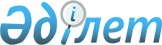 О бюджетах сельских округов на 2022-2024 годыРешение Махамбетского районного маслихата Атырауской области от 27 декабря 2021 года № 101
      Сноска. Вводится в действие с 01.01.2022 в соответствии с пунктом 12 настоящего решения.
      В соответствии со статьей 9-1 Бюджетного кодекса Республики Казахстан от 4 декабря 2008 года, статьей 6 Закона Республики Казахстан от 23 января 2001 года "О местном государственном управлении и самоуправлении в Республике Казахстан" и рассмотрев предложение районного акимата о проектах сельских бюджетов на 2022-2024 годы, Махамбетский районный маслихат РЕШИЛ:
      1. Утвердить бюджет Алгинского сельского округа на 2022-2024 годы согласно приложениям 1, 2 и 3 соответственно, в том числе на 2022 год в следующих объемах:
      1) доходы – 63 483 тысяч тенге, в том числе:
      налоговые поступлениям – 3 972 тысяч тенге;
      неналоговые поступления - 97 тысяч тенге;
      поступления от продажи основного капитала - 0 тысяч тенге;
      поступления трансфертов – 59 414 тысяч тенге;
      2) затраты - 65 835 тысяч тенге;
      3) чистое бюджетное кредитование – 0 тенге, в том числе:
      бюджетные кредиты – 0 тенге;
      погашение бюджетных кредитов - 0 тенге;
      4) сальдо по операциям с финансовыми активами - 0 тенге, в том числе:
      приобретение финансовых активов - 0 тенге;
      поступления от продажи финансовых активов государства - 0 тенге;
      5) дефицит (профицит) бюджета - -2 352 тысяч тенге;
      6) финансирование дефицита (использование профицита) бюджета – 2 352 тысяч тенге, в том числе:
      поступление займов - 0 тенге;
      погашение займов - 0 тенге;
      используемые остатки бюджетных средств – 2 352 тысяч тенге.
      Сноска. Пункт 1 - в редакции решения Махамбетского районного маслихата Атырауской области от 12.12.2022 № 186 (вводится в действие с 01.01.2022).


      2. Утвердить бюджет Акжайыкского сельского округа на 2022-2024 годы согласно приложениям 4, 5 и 6 соответственно, в том числе на 2022 год в следующих объемах:
      1) доходы – 67 854 тысяч тенге, в том числе:
      налоговые поступления – 2 610 тысяч тенге;
      неналоговые поступления - 38 тысяч тенге;
      поступления от продажи основного капитала - 374 тысяч тенге;
      поступления трансфертов – 64 832 тысяч тенге;
      2) затраты – 68 986 тысяч тенге;
      3) чистое бюджетное кредитование - 0 тенге, в том числе:
      бюджетные кредиты - 0 тенге;
      погашение бюджетных кредитов - 0 тенге;
      4) сальдо по операциям с финансовыми активами - 0 тенге, в том числе:
      приобретение финансовых активов - 0 тенге;
      поступления от продажи финансовых активов государства - 0 тенге;
      5) дефицит (профицит) бюджета - -1 132 тысяч тенге;
      6) финансирование дефицита (использование профицита) бюджета – 1 132 тысяч тенге, в том числе:
      поступление займов - 0 тенге;
      погашение займов - 0 тенге;
      используемые остатки бюджетных средств – 1 132 тысяч тенге.
      Сноска. Пункт 2 - в редакции решения Махамбетского районного маслихата Атырауской области от 12.12.2022 № 186 (вводится в действие с 01.01.2022).


      3. Утвердить бюджет Актогайского сельского округа на 2022-2024 годы согласно приложениям 7, 8 и 9 соответственно, в том числе на 2022 год в следующих объемах:
      1) доходы – 61 006 тысяч тенге, в том числе:
      налоговые поступления – 3 433 тысяч тенге;
      неналоговые поступления - 0 тенге;
      поступления от продажи основного капитала - 0 тенге;
      поступления трансфертов – 57 573 тысяч тенге;
      2) затраты – 61 608 тысяч тенге;
      3) чистое бюджетное кредитование - 0 тенге, в том числе:
      бюджетные кредиты - 0 тенге;
      погашение бюджетных кредитов - 0 тенге;
      4) сальдо по операциям с финансовыми активами - 0 тенге, в том числе:
      приобретение финансовых активов - 0 тенге;
      поступления от продажи финансовых активов государства - 0 тенге;
      5) дефицит (профицит) бюджета - - 602 тысяч тенге;
      6) финансирование дефицита (использование профицита) бюджета – 602 тысяч тенге, в том числе:
      поступление займов - 0 тенге;
      погашение займов - 0 тенге;
      используемые остатки бюджетных средств – 602 тысяч тенге.
      Сноска. Пункт 3 - в редакции решения Махамбетского районного маслихата Атырауской области от 12.12.2022 № 186 (вводится в действие с 01.01.2022).


      4. Утвердить бюджет Баксайского сельского округа на 2022-2024 годы согласно приложениям 10, 11 и 12 соответственно, в том числе на 2022 год в следующих объемах:
      1) доходы – 72 187 тысяч тенге, в том числе:
      налоговые поступления – 10 888 тысяч тенге;
      неналоговые поступления - 0 тенге;
      поступления от продажи основного капитала - 273 тысяч тенге;
      поступления трансфертов – 61 026 тысяч тенге;
      2) затраты – 98 204 тысяч тенге;
      3) чистое бюджетное кредитование - 0 тенге, в том числе:
      бюджетные кредиты - 0 тенге;
      погашение бюджетных кредитов - 0 тенге;
      4) сальдо по операциям с финансовыми активами - 0 тенге, в том числе:
      приобретение финансовых активов - 0 тенге;
      поступления от продажи финансовых активов государства - 0 тенге;
      5) дефицит (профицит) бюджета - -26 017 тысяч тенге;
      6) финансирование дефицита (использование профицита) бюджета – 26 017 тысяч тенге, в том числе:
      поступление займов - 0 тенге;
      погашение займов - 0 тенге;
      используемые остатки бюджетных средств – 26 017 тысяч тенге.
      Сноска. Пункт 4 - в редакции решения Махамбетского районного маслихата Атырауской области от 12.12.2022 № 186 (вводится в действие с 01.01.2022).


      5. Утвердить бюджет Бейбарыского сельского округа на 2022-2024 годы согласно приложениям 13, 14 и 15 соответственно, в том числе на 2022 год в следующих объемах:
      1) доходы – 86 718 тысяч тенге, в том числе:
      налоговые поступления – 21 571 тысяч тенге;
      неналоговые поступления - 38 тысяч тенге;
      поступления от продажи основного капитала - 575 тысяч тенге;
      поступления трансфертов – 64 534 тысяч тенге;
      2) затраты – 87 956 тысяч тенге;
      3) чистое бюджетное кредитование - 0 тенге, в том числе:
      бюджетные кредиты - 0 тенге;
      погашение бюджетных кредитов - 0 тенге;
      4) сальдо по операциям с финансовыми активами - 0 тенге, в том числе:
      приобретение финансовых активов - 0 тенге;
      поступления от продажи финансовых активов государства - 0 тенге;
      5) дефицит (профицит) бюджета - -1 238 тысяч тенге;
      6) финансирование дефицита (использование профицита) бюджета – 1 238 тысяч тенге, в том числе:
      поступление займов - 0 тенге;
      погашение займов - 0 тенге;
      используемые остатки бюджетных средств – 1 238 тысяч тенге.
      Сноска. Пункт 5 - в редакции решения Махамбетского районного маслихата Атырауской области от 12.12.2022 № 186 (вводится в действие с 01.01.2022).


      6. Утвердить бюджет Жалгансайского сельского округа на 2022-2024 годы согласно приложениям 16, 17 и 18 соответственно, в том числе на 2022 год в следующих объемах:
      1) доходы – 61 527 тысяч тенге, в том числе:
      налоговые поступления – 3 359 тысяч тенге;
      неналоговые поступления – 73 тыс тенге;
      поступления от продажи основного капитала - 195 тысяч тенге;
      поступления трансфертов – 57 900 тысяч тенге;
      2) затраты – 63 815 тысяч тенге;
      3) чистое бюджетное кредитование - 0 тенге, в том числе:
      бюджетные кредиты - 0 тенге;
      погашение бюджетных кредитов - 0 тенге;
      4) сальдо по операциям с финансовыми активами - 0 тенге, в том числе:
      приобретение финансовых активов - 0 тенге;
      поступления от продажи финансовых активов государства - 0 тенге;
      5) дефицит (профицит) бюджета - -2 288 тысяч тенге;
      6) финансирование дефицита (использование профицита) бюджета – 2 288 тысяч тенге, в том числе:
      поступление займов - 0 тенге;
      погашение займов - 0 тенге;
      используемые остатки бюджетных средств – 2 288 тысяч тенге.
      Сноска. Пункт 6 - в редакции решения Махамбетского районного маслихата Атырауской области от 12.12.2022 № 186 (вводится в действие с 01.01.2022).


      7. Утвердить бюджет Есболского сельского округа на 2022-2024 годы согласно приложениям 19, 20 и 21 соответственно, в том числе на 2022 год в следующих объемах:
      1) доходы – 64 453 тысяч тенге, в том числе:
      налоговые поступления – 3 448 тысяч тенге;
      неналоговые поступления - 0 тенге;
      поступления от продажи основного капитала – 2 107 тысяч тенге;
      поступления трансфертов – 58 898 тысяч тенге;
      2) затраты – 66 404 тысяч тенге;
      3) чистое бюджетное кредитование - 0 тенге, в том числе:
      бюджетные кредиты - 0 тенге;
      погашение бюджетных кредитов - 0 тенге;
      4) сальдо по операциям с финансовыми активами - 0 тенге, в том числе:
      приобретение финансовых активов - 0 тенге;
      поступления от продажи финансовых активов государства - 0 тенге;
      5) дефицит (профицит) бюджета - -1 951 тысяч тенге;
      6) финансирование дефицита (использование профицита) бюджета – 1 951 тысяч тенге, в том числе:
      поступление займов - 0 тенге;
      погашение займов - 0 тенге;
      используемые остатки бюджетных средств – 1 951 тысяч тенге.
      Сноска. Пункт 7 - в редакции решения Махамбетского районного маслихата Атырауской области от 12.12.2022 № 186 (вводится в действие с 01.01.2022).


      8. Утвердить бюджет Махамбетского сельского округа на 2022-2024 годы согласно приложениям 22, 23 и 24 соответственно, в том числе на 2022 год в следующих объемах:
      1) доходы – 275 245 тысяч тенге, в том числе:
      налоговые поступления – 38 193 тысяч тенге;
      неналоговые поступления – 300 тысяч тенге;
      поступления от продажи основного капитала – 2 205 тысяч тенге;
      поступления трансфертов – 234 547 тысяч тенге;
      2) затраты – 282 812 тысяч тенге;
      3) чистое бюджетное кредитование - 0 тенге, в том числе:
      бюджетные кредиты - 0 тенге;
      погашение бюджетных кредитов - 0 тенге;
      4) сальдо по операциям с финансовыми активами - 0 тенге, в том числе:
      приобретение финансовых активов - 0 тенге;
      поступления от продажи финансовых активов государства - 0 тенге;
      5) дефицит (профицит) бюджета - - 7 567 тысяч тенге;
      6) финансирование дефицита (использование профицита) бюджета – 7 567 тысяч тенге, в том числе:
      поступление займов - 0 тенге;
      погашение займов - 0 тенге;
      используемые остатки бюджетных средств – 7 567 тысяч тенге.
      Сноска. Пункт 8 - в редакции решения Махамбетского районного маслихата Атырауской области от 12.12.2022 № 186 (вводится в действие с 01.01.2022).


      9. Утвердить бюджет Сарайчиковского сельского округа на 2022-2024 годы согласно приложениям 25, 26 и 27 соответственно, в том числе на 2022 год в следующих объемах:
      1) доходы – 84 176 тысяч тенге, в том числе:
      налоговые поступления – 5 691 тысяч тенге;
      неналоговые поступления - 0 тенге;
      поступления от продажи основного капитала - 446 тысяч тенге;
      поступления трансфертов – 78 039 тысяч тенге;
      2) затраты – 85 848 тысяч тенге;
      3) чистое бюджетное кредитование -0 тенге, в том числе:
      бюджетные кредиты - 0 тенге;
      погашение бюджетных кредитов - 0 тенге;
      4) сальдо по операциям с финансовыми активами - 0 тенге, в том числе:
      приобретение финансовых активов - 0 тенге;
      поступления от продажи финансовых активов государства - 0 тенге;
      5) дефицит (профицит) бюджета - - 1 672 тысяч тенге;
      6) финансирование дефицита (использование профицита) бюджета – 1 672 тысяч тенге, в том числе:
      поступление займов - 0 тенге;
      погашение займов - 0 тенге;
      используемые остатки бюджетных средств – 1 672 тысяч тенге.
      Сноска. Пункт 9 - в редакции решения Махамбетского районного маслихата Атырауской области от 12.12.2022 № 186 (вводится в действие с 01.01.2022).


      10. Учесть в бюджетах сельских округов на 2022 год предусмотрены субвенции, передаваемые из районного бюджета в сумме 367 115 тысяч тенге, в том числе:
      Алгинскому сельскому округу – 34 946 тысяч тенге;
      Акжайыкскому сельскому округу – 36 839 тысяч тенге;
      Актогайскому сельскому округу – 34 735 тысяч тенге;
      Баксайскому сельскому округу – 33 090 тысяч тенге;
      Бейбарыскому сельскому округу – 30 699 тысяч тенге;
      Жалгансайскому сельскому округу – 27 379 тысяч тенге;
      Есболскому сельскому округу – 33 892тысяч тенге;
      Махамбетскому сельскому округу – 100 188 тысяч тенге;
      Сарайчиковскому сельскому округу – 35 347 тысяч тенге.
      11. Учесть, что в бюджетах сельских округов на 2022 год предусмотрены целевые трансферты из районного бюджета в сумме – 369 648 тысяч тенге, в том числе:
      33 097 тысяч тенге - на повышение заработной платы отдельных категорий гражданских служащих, работников организаций, содержащихся за счет средств государственого бюджета, работников казенных предприятий, в том числе:
      Алгинскому сельскому округу - 3 222 тысяч тенге;
      Акжайыкскому сельскому округу - 5 024 тысяч тенге;
      Актогайскому сельскому округу - 4 517 тысяч тенге;
      Баксайскому сельскому округу – 3 383 тысяч тенге;
      Бейбарыскому сельскому округу – 4 073 тысяч тенге;
      Жалгансайскому сельскому округу – 2 487 тысяч тенге;
      Есболскому сельскому округу – 3 817 тысяч тенге;
      Махамбетскому сельскому округу – 3 740 тысяч тенге;
      Сарайчиковскому сельскому округу – 2 834 тысяч тенге.
      27 805 тысяч тенге - на повышение заработной платы работников государственных организаций: медико-социальных учреждений стационарного и полустационарного типов, организаций надомного обслуживания, временного пребывания, центров занятости населения, в том числе:
      Баксайскому сельскому округу – 6 547 тысяч тенге;
      Бейбарыскому сельскому округу – 1 825 тысяч тенге;
      Жалгансайскому сельскому округу – 1 875 тысяч тенге;
      Махамбетскому сельскому округу – 12 993 тысяч тенге;
      Сарайчиковскому сельскому округу – 4 565 тысяч тенге.
      16 783 тысяч тенге - на установление доплат к должностному окладу за особые условия труда в организациях культурных управленческому и основному персоналу государственных организаций культуры, в том числе:
      Алгинскому сельскому округу -2 234 тысяч тенге;
      Акжайыкскому сельскому округу -2 059 тысяч тенге;
      Актогайскому сельскому округу -1 885 тысяч тенге;
      Баксайскому сельскому округу – 1 817 тысяч тенге;
      Бейбарыскому сельскому округу – 2 547 тысяч тенге;
      Жалгансайскому сельскому округу – 1 291 тысяч тенге;
      Есболскому сельскому округу - 2 009 тысяч тенге;
      Махамбетскому сельскому округу – 1 271 тысяч тенге;
      Сарайчиковскому сельскому округу – 1 670 тысяч тенге.
      91 511 тысяч тенге – на внедрение новой системы оплаты труда для административных государственных служащих, в том числе:
      Алгинскому сельскому округу – 9 560 тысяч тенге;
      Акжайыкскому сельскому округу – 8 064 тысяч тенге;
      Актогайскому сельскому округу – 8 743 тысяч тенге;
      Баксайскому сельскому округу – 8 575 тысяч тенге;
      Бейбарыскому сельскому округу – 12 992 тысяч тенге;
      Жалгансайскому сельскому округу – 8 677 тысяч тенге;
      Есболскому сельскому округу – 8 000 тысяч тенге;
      Махамбетскому сельскому округу – 21 279 тысяч тенге;
      Сарайчиковскому сельскому округу – 5 621 тысяч тенге.
      67 017 тысяч тенге –на обеспечение санитарии населенных пунктов, в том числе:
      Алгинскому сельскому округу - 3 300 тысяч тенге;
      Акжайыкскому сельскому округу – 2 963 тысяч тенге;
      Актогайскому сельскому округу - 3 000 тысяч тенге;
      Баксайскому сельскому округу – 4 948 тысяч тенге;
      Бейбарыскому сельскому округу – 5 715 тысяч тенге;
      Жалгансайскому сельскому округу – 3 068 тысяч тенге;
      Есболскому сельскому округу – 4 900 тысяч тенге;
      Махамбетскому сельскому округу – 33 973 тысяч тенге;
      Сарайчиковскому сельскому округу – 5 150 тысяч тенге.
      47 095 тысяч тенге - на текущие и капитальные затраты аппарата акима сельского округа, в том числе:
      Алгинскому сельскому округу – 2 732 тысяч тенге;
      Акжайыкскому сельскому округу – 6 318 тысяч тенге;
      Актогайскому сельскому округу – 2 192 тысяч тенге;
      Баксайскому сельскому округу – 2 666 тысяч тенге;
      Бейбарыскому сельскому округу – 5 018 тысяч тенге;
      Жалгансайскому сельскому округу – 7 762 тысяч тенге;
      Есболскому сельскому округу – 4 165 тысяч тенге;
      Махамбетскому сельскому округу – 5 898 тысяч тенге;
      Сарайчиковскому сельскому округу – 10 344 тысяч тенге.
      3 893 тысяч тенге – на текущие затраты организации культуры, в том числе:
      Акжайыкскому сельскому округу - 538 тысяч тенге;
      Актогайскому сельскому округу – 1 087 тысяч тенге;
      Жалгансайскому сельскому округу – 1 418 тысяч тенге;
      Есболскому сельскому округу - 850 тысяч тенге.
      150 тысяч тенге – на организацию приватизация, управления коммунальным имуществом Акжайыкскому сельскому округу;
      11 672 тысяч тенге - на благоустройства населенных пунктов, в том числе:
      Акжайыкскому сельскому округу - 229 тысяч тенге;
      Актогайскому сельскому округу – 179 тысяч тенге;
      Сарайчиковскому сельскому округу - 11 264 тысяч тенге.
      61 447 тыс тенге – на уличное освещение населенных пунктов, в том числе:
      Алгинскому сельскому округу – 529 тысяч тенге;
      Акжайыкскому сельскому округу – 2 293 тысяч тенге;
      Актогайскому сельскому округу – 175 тысяч тенге;
      Жалгансайскому сельскому округу – 3 450 тысяч тенге;
      Махамбетскому сельскому округу – 55 000 тысяч тенге.
      1 242 тысяч тенге – на организацию водоснабжения населенных пунктов, в том числе:
      Алгинскому сельскому округу – 842 тысяч тенге;
      Бейбарыскому сельскому округу – 400 тысяч тенге.
      5 565 тысяч тенге – на проведение работ по подготовке к зимнему периоду, в том числе:
      Акжайыкскому сельскому округу - 355 тысяч тенге;
      Актогайскому сельскому округу – 1 060 тысяч тенге;
      Бейбарыскому сельскому округу – 1 265 тысяч тенге;
      Жалгансайскому сельскому округу – 355 тысяч тенге;
      Есболскому сельскому округу – 1 265 тысяч тенге;
      Махамбетскому сельскому округу – 205 тысяч тенге;
      Сарайчиковскому сельскому округу – 1 060 тысяч тенге.
      322 тысяч тенге – на текущее содержание организаций социальной защиты, в том числе:
      Жалгансайскому сельскому округу- 138 тысяч тенге;
      Сарайчиковскому сельскому округу – 184 тысяч тенге.
      2 049 тысяч тенге - на организацию сохранения государственного жилищного фонда сельского округа Алгинскому сельскому округу.
      Сноска. Пункт 11 - в редакции решения Махамбетского районного маслихата Атырауской области от 12.12.2022 № 186 (вводится в действие с 01.01.2022).


      12. Настоящее решение вводится в действие с 1 января 2022 года. Бюджет Алгинского сельского округа на 2022 год
      Сноска. Приложение 1 - в редакции решения Махамбетского районного маслихата Атырауской области от 12.12.2022 № 186 (вводится в действие с 01.01.2022). Бюджет Алгинского сельского округа на 2023 год Бюджет Алгинского сельского округа на 2024 год Бюджет Акжайыкского сельского округа на 2022 год
      Сноска. Приложение 4 - в редакции решения Махамбетского районного маслихата Атырауской области от 12.12.2022 № 186 (вводится в действие с 01.01.2022). Бюджет Акжайыкского сельского округа на 2023 год Бюджет Акжайыкского сельского округа на 2024 год Бюджет Актогайского сельского округа на 2022 год
      Сноска. Приложение 7 - в редакции решения Махамбетского районного маслихата Атырауской области от 12.12.2022 № 186 (вводится в действие с 01.01.2022). Бюджет Актогайского сельского округа на 2023 год Бюджет Актогайского сельского округа на 2024 год Бюджет Баксайского сельского округа на на 2022 год
      Сноска. Приложение 10 - в редакции решения Махамбетского районного маслихата Атырауской области от 12.12.2022 № 186 (вводится в действие с 01.01.2022). Бюджет Баксайского сельского округа на на 2023 год Бюджет Баксайского сельского округа на на 2024 год Бюджет Бейбарыского сельского округа на 2022 год
      Сноска. Приложение 13 - в редакции решения Махамбетского районного маслихата Атырауской области от 12.12.2022 № 186 (вводится в действие с 01.01.2022). Бюджет Бейбарыского сельского округа на 2023 год Бюджет Бейбарыского сельского округа на 2024 год Бюджет Жалгансайского сельского округа на 2022 год
      Сноска. Приложение 16 - в редакции решения Махамбетского районного маслихата Атырауской области от 12.12.2022 № 186 (вводится в действие с 01.01.2022). Бюджет Жалгансайского сельского округа на 2023 год Бюджет Жалгансайского сельского округа на 2024 год Бюджет Есболского сельского округа на 2022 год
      Сноска. Приложение 19 - в редакции решения Махамбетского районного маслихата Атырауской области от 12.12.2022 № 186 (вводится в действие с 01.01.2022). Бюджет Есболского сельского округа на 2023 год Бюджет Есболского сельского округа на 2024 год Бюджет Махамбетского сельского округа на 2022 год
      Сноска. Приложение 22 - в редакции решения Махамбетского районного маслихата Атырауской области от 12.12.2022 № 186 (вводится в действие с 01.01.2022). Бюджет Махамбетского сельского округа на 2023 год Бюджет Махамбетского сельского округа на 2024 год Бюджет Сарайчиковского сельского округа на 2022 год
      Сноска. Приложение 25 - в редакции решения Махамбетского районного маслихата Атырауской области от 12.12.2022 № 186 (вводится в действие с 01.01.2022). Бюджет Сарайчиковского сельского округа на 2023 год Бюджет Сарайчиковского сельского округа на 2024 год
					© 2012. РГП на ПХВ «Институт законодательства и правовой информации Республики Казахстан» Министерства юстиции Республики Казахстан
				
      Секретарь районного маслихата

К. Мажиев
Приложение 1 к решению районного маслихата от 27 декабря 2021 года № 101
Категория
Категория
Категория
Категория
Категория
Категория
Категория
Сумма (тысяч тенге)
Класс
Класс
Класс
Класс
Класс
Сумма (тысяч тенге)
Подкласс
Подкласс
Подкласс
Подкласс
Сумма (тысяч тенге)
Наименование
Наименование
Наименование
Сумма (тысяч тенге)
І. Доходы
І. Доходы
І. Доходы
63483
1
1
Налоговые поступления
Налоговые поступления
Налоговые поступления
3972
01
Подоходный налог
Подоходный налог
Подоходный налог
563
2
Индивидуальный подоходный налог
Индивидуальный подоходный налог
Индивидуальный подоходный налог
563
04
Hалоги на собственность
Hалоги на собственность
Hалоги на собственность
3357
1
Hалоги на имущество
Hалоги на имущество
Hалоги на имущество
116
3
Земельный налог
Земельный налог
Земельный налог
17
4
Hалог на транспортные средства
Hалог на транспортные средства
Hалог на транспортные средства
3216
5
Единый земельный налог
Единый земельный налог
Единый земельный налог
8
05
Внутренние налоги на товары, работы и услуги
Внутренние налоги на товары, работы и услуги
Внутренние налоги на товары, работы и услуги
52
3
Поступления за использование природных и других ресурсов
Поступления за использование природных и других ресурсов
Поступления за использование природных и других ресурсов
52
4
Сборы за ведение предпринимательской и профессиональной деятельности
Сборы за ведение предпринимательской и профессиональной деятельности
Сборы за ведение предпринимательской и профессиональной деятельности
2
2
Неналоговые поступления
Неналоговые поступления
Неналоговые поступления
97
01
Доходы от государственной собственности
Доходы от государственной собственности
Доходы от государственной собственности
97
1
Поступления части чистого дохода государственных предприятий
Поступления части чистого дохода государственных предприятий
Поступления части чистого дохода государственных предприятий
4
Доходы на доли участия в юридических силах, находящиеся в государственной собственности
Доходы на доли участия в юридических силах, находящиеся в государственной собственности
Доходы на доли участия в юридических силах, находящиеся в государственной собственности
5
Доходы от аренды имущества, находящегося в государственной собственности
Доходы от аренды имущества, находящегося в государственной собственности
Доходы от аренды имущества, находящегося в государственной собственности
97
04
Штрафы, пени, санкции, взыскания, налагаемые государственными учреждениями, финансируемыми из государственного бюджета, а также содержащимися и финансируемыми из бюджета (сметы расходов) Национального Банка Республики Казахстан
Штрафы, пени, санкции, взыскания, налагаемые государственными учреждениями, финансируемыми из государственного бюджета, а также содержащимися и финансируемыми из бюджета (сметы расходов) Национального Банка Республики Казахстан
Штрафы, пени, санкции, взыскания, налагаемые государственными учреждениями, финансируемыми из государственного бюджета, а также содержащимися и финансируемыми из бюджета (сметы расходов) Национального Банка Республики Казахстан
1
Штрафы, пени, санкции, взыскания, налагаемые государственными учреждениями, финансируемыми из государственного бюджета, а также содержащимися и финансируемыми из бюджета (сметы расходов) Национального Банка РеспубликиКазахстан, за исключением поступлений от организаций нефтяного сектора
Штрафы, пени, санкции, взыскания, налагаемые государственными учреждениями, финансируемыми из государственного бюджета, а также содержащимися и финансируемыми из бюджета (сметы расходов) Национального Банка РеспубликиКазахстан, за исключением поступлений от организаций нефтяного сектора
Штрафы, пени, санкции, взыскания, налагаемые государственными учреждениями, финансируемыми из государственного бюджета, а также содержащимися и финансируемыми из бюджета (сметы расходов) Национального Банка РеспубликиКазахстан, за исключением поступлений от организаций нефтяного сектора
06
Прочие неналоговые поступления
Прочие неналоговые поступления
Прочие неналоговые поступления
1
Прочие неналоговые поступления
Прочие неналоговые поступления
Прочие неналоговые поступления
3
3
Поступления от продажи основного капитала
Поступления от продажи основного капитала
Поступления от продажи основного капитала
01
Продажа государственного имущества, закрепленного за государственными учреждениями
Продажа государственного имущества, закрепленного за государственными учреждениями
Продажа государственного имущества, закрепленного за государственными учреждениями
1
Продажа государственного имущества, закрепленного за государственными учреждениями
Продажа государственного имущества, закрепленного за государственными учреждениями
Продажа государственного имущества, закрепленного за государственными учреждениями
03
Продажа земли и нематериальных активов
Продажа земли и нематериальных активов
Продажа земли и нематериальных активов
1
Продажа земли
Продажа земли
Продажа земли
2
Продажа нематериальных активов
Продажа нематериальных активов
Продажа нематериальных активов
4
4
Поступления трансфертов
Поступления трансфертов
Поступления трансфертов
59414
02
Трансферты из вышестоящих органов государственного управления
Трансферты из вышестоящих органов государственного управления
Трансферты из вышестоящих органов государственного управления
59414
3
Трансферты из районного (города областного значения) бюджета
Трансферты из районного (города областного значения) бюджета
Трансферты из районного (города областного значения) бюджета
59414
Функциональная группа
Функциональная группа
Функциональная группа
Функциональная группа
Функциональная группа
Функциональная группа
Функциональная группа
Сумма (тысяч тенге)
Администратор
Администратор
Администратор
Администратор
Администратор
Администратор
Сумма (тысяч тенге)
Программа
Программа
Программа
Сумма (тысяч тенге)
Наименование
Наименование
Сумма (тысяч тенге)
II. Затраты
II. Затраты
65835
01
Государственные услуги общего характера
Государственные услуги общего характера
36682
124
124
124
Аппарат акима района в городе, города районного значения, поселка, села,сельского округа
Аппарат акима района в городе, города районного значения, поселка, села,сельского округа
36682
001
Услуги по обеспечению деятельности акима района в городе, города районного значения,поселка, села, сельского округа
Услуги по обеспечению деятельности акима района в городе, города районного значения,поселка, села, сельского округа
36562
022
Капитальные расходы государственного органа 
Капитальные расходы государственного органа 
032
Капитальные расходы подведомственных государственных учреждений и организаций
Капитальные расходы подведомственных государственных учреждений и организаций
053
Управление коммунальным имуществом города районного значения, села, поселка, сельского округа
Управление коммунальным имуществом города районного значения, села, поселка, сельского округа
120
04
Образование
Образование
124
124
124
Аппарат акима района в городе, города районного значения, поселка, села,сельского округа
Аппарат акима района в городе, города районного значения, поселка, села,сельского округа
005
Организация бесплатного подвоза учащихся до ближайшей школы и обратно в сельской местности
Организация бесплатного подвоза учащихся до ближайшей школы и обратно в сельской местности
05
Здравоохранение
Здравоохранение
124
124
124
Аппарат акима района в городе, города районного значения, поселка, села,сельского округа
Аппарат акима района в городе, города районного значения, поселка, села,сельского округа
002
Организация в экстренных случаях доставки тяжелобольных людей до ближайшей организации здравоохранения, оказывающей врачебную помощь
Организация в экстренных случаях доставки тяжелобольных людей до ближайшей организации здравоохранения, оказывающей врачебную помощь
06
Социальная помощь и социальное обеспечение
Социальная помощь и социальное обеспечение
124
124
124
Аппарат акима района в городе, города районного значения, поселка, села,сельского округа
Аппарат акима района в городе, города районного значения, поселка, села,сельского округа
003
Оказание социальнойпомощи нуждающимся гражданам на дому
Оказание социальнойпомощи нуждающимся гражданам на дому
07
Жилищно-коммунальное хозяйство
Жилищно-коммунальное хозяйство
12877
124
124
124
Аппарат акима района в городе, города районного значения, поселка, села,сельского округа
Аппарат акима района в городе, города районного значения, поселка, села,сельского округа
2049
007
Организация сохранения государственного жилищного фонда города районного значения, поселка, села, сельского округа
Организация сохранения государственного жилищного фонда города районного значения, поселка, села, сельского округа
2049
124
124
124
Организация сохранения государственного жилищного фонда города районного значения, поселка, села, сельского округа
Организация сохранения государственного жилищного фонда города районного значения, поселка, села, сельского округа
1322
014
Организация водоснабжения населенных пунктов
Организация водоснабжения населенных пунктов
1322
124
124
124
Аппарат акима района в городе, города районного значения, поселка, села,сельского округа
Аппарат акима района в городе, города районного значения, поселка, села,сельского округа
9506
008
Освещение улиц населенных пунктов
Освещение улиц населенных пунктов
2302
009
Обеспечение санитарии населенных пунктов
Обеспечение санитарии населенных пунктов
3300
010
Содержание мест захоронений и погребение безродных
Содержание мест захоронений и погребение безродных
011
Благоустройство и озеленение населенных пунктов
Благоустройство и озеленение населенных пунктов
3904
08
Культура, спорт, туризм и информационное пространство
Культура, спорт, туризм и информационное пространство
13598
124
124
124
Аппарат акима района в городе, города районного значения, поселка, села,сельского округа
Аппарат акима района в городе, города районного значения, поселка, села,сельского округа
13598
006
Поддержка культурно-досуговойработы на местном уровне
Поддержка культурно-досуговойработы на местном уровне
13598
12
Транспорт и коммуникации
Транспорт и коммуникации
124
124
124
Аппарат акима района в городе, города районного значения, поселка, села,сельского округа
Аппарат акима района в городе, города районного значения, поселка, села,сельского округа
013
Обеспечение функционирования автомобильных дорог в городах районного значения, поселках, селах, сельских округах
Обеспечение функционирования автомобильных дорог в городах районного значения, поселках, селах, сельских округах
13
Прочие
Прочие
2300
124
124
124
Аппарат акима района в городе, города районного значения, поселка, села,сельского округа
Аппарат акима района в городе, города районного значения, поселка, села,сельского округа
2300
040
Реализация мероприятий для решения вопросов обустройства населенных пунктов в реализацию мер по содействию экономическому развитию регионов в рамках Программы развития регионов до 2025 года
Реализация мероприятий для решения вопросов обустройства населенных пунктов в реализацию мер по содействию экономическому развитию регионов в рамках Программы развития регионов до 2025 года
2300
15
Трансферты
Трансферты
378
124
124
124
Аппарат акима района в городе, города районного значения, поселка, села,сельского округа
Аппарат акима района в городе, города районного значения, поселка, села,сельского округа
378
048
Возврат неиспользованных (недоиспользованных) целевых трансфертов
Возврат неиспользованных (недоиспользованных) целевых трансфертов
378
III. Чистое бюджетное кредитование
III. Чистое бюджетное кредитование
Бюджетные кредиты
Бюджетные кредиты
Категория
Категория
Категория
Категория
Категория
Категория
Категория
Сумма (тысяч тенге)
Класс
Класс
Класс
Класс
Класс
Сумма (тысяч тенге)
Подкласс
Подкласс
Подкласс
Сумма (тысяч тенге)
Наименование
Наименование
Сумма (тысяч тенге)
Погашение бюджетных кредитов
Погашение бюджетных кредитов
5
5
Погашение бюджетных кредитов
Погашение бюджетных кредитов
01
01
Погашение бюджетных кредитов
Погашение бюджетных кредитов
1
Погашение бюджетных кредитов, выданных из государственного бюджета
Погашение бюджетных кредитов, выданных из государственного бюджета
Функциональная группа
Функциональная группа
Функциональная группа
Функциональная группа
Функциональная группа
Функциональная группа
Функциональная группа
Сумма (тысяч тенге)
Администратор
Администратор
Администратор
Администратор
Администратор
Сумма (тысяч тенге)
Программа
Программа
Программа
Сумма (тысяч тенге)
Наименование
Наименование
Сумма (тысяч тенге)
ІV. Сальдо по операциям с финансовыми активами
ІV. Сальдо по операциям с финансовыми активами
Приобретение финансовых активов
Приобретение финансовых активов
13
13
Прочие
Прочие
Категория
Категория
Категория
Категория
Категория
Категория
Категория
Сумма (тысяч тенге)
Класс
Класс
Класс
Класс
Класс
Сумма (тысяч тенге)
Подкласс
Подкласс
Подкласс
Сумма (тысяч тенге)
Наименование
Наименование
Сумма (тысяч тенге)
Поступления от продажи финансовых активов государства
Поступления от продажи финансовых активов государства
6
6
Поступления от продажи финансовых активов государства 
Поступления от продажи финансовых активов государства 
01
01
Поступления от продажи финансовых активов государства 
Поступления от продажи финансовых активов государства 
1
Поступления от продажи финансовых активов внутри страны 
Поступления от продажи финансовых активов внутри страны 
Категория
Категория
Категория
Категория
Категория
Категория
Категория
Сумма (тысяч тенге)
Класс
Класс
Класс
Класс
Класс
Сумма (тысяч тенге)
Подкласс
Подкласс
Подкласс
Сумма (тысяч тенге)
Наименование
Наименование
Сумма (тысяч тенге)
V. Дефицит (профицит) бюджета
V. Дефицит (профицит) бюджета
-2352
VI. Финансирование дефицита (использование профицита) бюджета 
VI. Финансирование дефицита (использование профицита) бюджета 
2352
7
7
Поступление займов
Поступление займов
01
01
Внутренние государственные займы
Внутренние государственные займы
2
Договоры займа
Договоры займа
Категория
Категория
Категория
Категория
Категория
Категория
Категория
Сумма (тысяч тенге)
Класс
Класс
Класс
Сумма (тысяч тенге)
Подкласс
Подкласс
Сумма (тысяч тенге)
Наименование
Сумма (тысяч тенге)
8
8
8
8
Используемые остатки бюджетных средств
2352
01
Остатки бюджетных средств 
2352
1
Свободные остатки бюджетных средств
2352Приложение 2 к решению районного маслихата от 27 декабря 2021 года № 101
Категория
Категория
Категория
Категория
Сумма (тысяч тенге)
Класс
Класс
Класс
Сумма (тысяч тенге)
Подкласс
Подкласс
Сумма (тысяч тенге)
Наименование
Сумма (тысяч тенге)
І. Доходы
419167
1
Налоговые поступления
2708
01
Подоходный налог
2
Индивидуальный подоходный налог
04
Hалоги на собственность
2633
1
Hалоги на имущество
110
3
Земельный налог
25
4
Hалог на транспортные средства
2490
5
Единый земельный налог
8
05
Внутренние налоги на товары, работы и услуги
75
3
Поступления за использование природных и других ресурсов
75
4
Сборы за ведение предпринимательской и профессиональной деятельности
2
Неналоговые поступления
88
01
Доходы от государственной собственности
88
1
Поступления части чистого дохода государственных предприятий
4
Доходы на доли участия в юридических силах, находящиеся в государственной собственности
5
Доходы от аренды имущества, находящегося в государственной собственности
88
04
Штрафы, пени, санкции, взыскания, налагаемые государственными учреждениями, финансируемыми из государственного бюджета, а также содержащимися и финансируемыми из бюджета (сметы расходов) Национального Банка Республики Казахстан
1
Штрафы, пени, санкции, взыскания, налагаемые государственными учреждениями, финансируемыми из государственного бюджета, а также содержащимися и финансируемыми из бюджета (сметы расходов) Национального Банка РеспубликиКазахстан, за исключением поступлений от организаций нефтяного сектора
06
Прочие неналоговые поступления
1
Прочие неналоговые поступления
3
Поступления от продажи основного капитала
350
01
Продажа государственного имущества, закрепленного за государственными учреждениями
1
Продажа государственного имущества, закрепленного за государственными учреждениями
03
Продажа земли и нематериальных активов
350
1
Продажа земли
200
2
Продажа нематериальных активов
150
4
Поступления трансфертов
38770
02
Трансферты из вышестоящих органов государственного управления
38770
3
Трансферты из районного (города областного значения) бюджета
38770
Функциональная группа
Функциональная группа
Функциональная группа
Функциональная группа
Сумма (тысяч тенге)
Администратор
Администратор
Администратор
Сумма (тысяч тенге)
Программа
Программа
Сумма (тысяч тенге)
Наименование
Сумма (тысяч тенге)
II. Затраты
41916
01
Государственные услуги общего характера
22115
124
Аппарат акима района в городе, города районного значения, поселка, села,сельского округа
22115
001
Услуги по обеспечению деятельности акима района в городе, города районного значения,поселка, села, сельского округа
22115
022
Капитальные расходы государственного органа 
032
Капитальные расходы подведомственных государственных учреждений и организаций
04
Образование
124
Аппарат акима района в городе, города районного значения, поселка, села,сельского округа
005
Организация бесплатного подвоза учащихся до ближайшей школы и обратно в сельской местности
05
Здравоохранение
124
Аппарат акима района в городе, города районного значения, поселка, села,сельского округа
002
Организация в экстренных случаях доставки тяжелобольных людей до ближайшей организации здравоохранения, оказывающей врачебную помощь
06
Социальная помощь и социальное обеспечение
124
Аппарат акима района в городе, города районного значения, поселка, села,сельского округа
003
Оказание социальнойпомощи нуждающимся гражданам на дому
07
Жилищно-коммунальное хозяйство
7671
124
Аппарат акима района в городе, города районного значения, поселка, села,сельского округа
007
Организация сохранения государственного жилищного фонда города районного значения, поселка, села, сельского округа
124
Организация сохранения государственного жилищного фонда города районного значения, поселка, села, сельского округа
014
Организация водоснабжения населенных пунктов
124
Аппарат акима района в городе, города районного значения, поселка, села,сельского округа
7671
008
Освещение улиц населенных пунктов
1102
009
Обеспечение санитарии населенных пунктов
3994
010
Содержание мест захоронений и погребение безродных
011
Благоустройство и озеленение населенных пунктов
2575
08
Культура, спорт, туризм и информационное пространство
9480
124
Аппарат акима района в городе, города районного значения, поселка, села,сельского округа
9480
006
Поддержка культурно-досуговойработы на местном уровне
9480
12
Транспорт и коммуникации
124
Аппарат акима района в городе, города районного значения, поселка, села,сельского округа
013
Обеспечение функционирования автомобильных дорог в городах районного значения, поселках, селах, сельских округах
13
Прочие
2650
124
Аппарат акима района в городе, города районного значения, поселка, села,сельского округа
2650
040
Реализация мероприятий для решения вопросов обустройства населенных пунктов в реализацию мер по содействию экономическому развитию регионов в рамках Программы развития регионов до 2025 года
2650
III. Чистое бюджетное кредитование
Бюджетные кредиты
Категория
Категория
Категория
Категория
Сумма (тысяч тенге)
Класс
Класс
Класс
Сумма (тысяч тенге)
Подкласс
Подкласс
Сумма (тысяч тенге)
Наименование
Сумма (тысяч тенге)
Погашение бюджетных кредитов
5
Погашение бюджетных кредитов
01
Погашение бюджетных кредитов
1
Погашение бюджетных кредитов, выданных из государственного бюджета
Функциональная группа
Функциональная группа
Функциональная группа
Функциональная группа
Сумма (тысяч тенге)
Администратор
Администратор
Администратор
Сумма (тысяч тенге)
Программа
Программа
Сумма (тысяч тенге)
Наименование
Сумма (тысяч тенге)
ІV. Сальдо по операциям с финансовыми активами
Приобретение финансовых активов
13
Прочие
Категория
Категория
Категория
Категория
Сумма (тысяч тенге)
Класс
Класс
Класс
Сумма (тысяч тенге)
Подкласс
Подкласс
Сумма (тысяч тенге)
Наименование
Сумма (тысяч тенге)
Поступления от продажи финансовых активов государства
6
Поступления от продажи финансовых активов государства 
01
Поступления от продажи финансовых активов государства 
1
Поступления от продажи финансовых активов внутри страны 
Категория
Категория
Категория
Категория
Сумма (тысяч тенге)
Класс
Класс
Класс
Сумма (тысяч тенге)
Подкласс
Подкласс
Сумма (тысяч тенге)
Наименование
Сумма (тысяч тенге)
V. Дефицит (профицит) бюджета
VI. Финансирование дефицита (использование профицита) бюджета 
7
Поступление займов
01
Внутренние государственные займы
2
Договоры займа
Категория
Категория
Категория
Категория
Сумма (тысяч тенге)
Класс
Класс
Класс
Сумма (тысяч тенге)
Подкласс
Подкласс
Сумма (тысяч тенге)
Наименование
Сумма (тысяч тенге)
8
Используемые остатки бюджетных средств
01
Остатки бюджетных средств 
1
Свободные остатки бюджетных средствПриложение 3 к решению районного маслихата от 27 декабря 2021 года № 101
Категория
Категория
Категория
Категория
Сумма (тысяч тенге)
Класс
Класс
Класс
Сумма (тысяч тенге)
Подкласс
Подкласс
Сумма (тысяч тенге)
Наименование
Сумма (тысяч тенге)
І. Доходы
41962
1
Налоговые поступления
2692
01
Подоходный налог
2
Индивидуальный подоходный налог
04
Hалоги на собственность
2617
1
Hалоги на имущество
110
3
Земельный налог
25
4
Hалог на транспортные средства
2474
5
Единый земельный налог
8
05
Внутренние налоги на товары, работы и услуги
75
3
Поступления за использование природных и других ресурсов
75
4
Сборы за ведение предпринимательской и профессиональной деятельности
2
Неналоговые поступления
90
01
Доходы от государственной собственности
90
1
Поступления части чистого дохода государственных предприятий
4
Доходы на доли участия в юридических силах, находящиеся в государственной собственности
5
Доходы от аренды имущества, находящегося в государственной собственности
90
04
Штрафы, пени, санкции, взыскания, налагаемые государственными учреждениями, финансируемыми из государственного бюджета, а также содержащимися и финансируемыми из бюджета (сметы расходов) Национального Банка Республики Казахстан
1
Штрафы, пени, санкции, взыскания, налагаемые государственными учреждениями, финансируемыми из государственного бюджета, а также содержащимися и финансируемыми из бюджета (сметы расходов) Национального Банка РеспубликиКазахстан, за исключением поступлений от организаций нефтяного сектора
06
Прочие неналоговые поступления
1
Прочие неналоговые поступления
3
Поступления от продажи основного капитала
350
01
Продажа государственного имущества, закрепленного за государственными учреждениями
1
Продажа государственного имущества, закрепленного за государственными учреждениями
03
Продажа земли и нематериальных активов
350
1
Продажа земли 
200
2
Продажа нематериальных активов
150
4
Поступления трансфертов
38830
02
Трансферты из вышестоящих органов государственного управления
38830
3
Трансферты из районного (города областного значения) бюджета
38830
Функциональная группа
Функциональная группа
Функциональная группа
Функциональная группа
Сумма (тысяч тенге)
Администратор
Администратор
Администратор
Сумма (тысяч тенге)
Программа
Программа
Сумма (тысяч тенге)
Наименование
Сумма (тысяч тенге)
II. Затраты
41962
01
Государственные услуги общего характера
22161
124
Аппарат акима района в городе, города районного значения, поселка, села,сельского округа
22161
001
Услуги по обеспечению деятельности акима района в городе, города районного значения,поселка, села, сельского округа
22161
022
Капитальные расходы государственного органа 
032
Капитальные расходы подведомственных государственных учреждений и организаций
04
Образование
124
Аппарат акима района в городе, города районного значения, поселка, села,сельского округа
005
Организация бесплатного подвоза учащихся до ближайшей школы и обратно в сельской местности
05
Здравоохранение
124
Аппарат акима района в городе, города районного значения, поселка, села,сельского округа
002
Организация в экстренных случаях доставки тяжелобольных людей до ближайшей организации здравоохранения, оказывающей врачебную помощь
06
Социальная помощь и социальное обеспечение
124
Аппарат акима района в городе, города районного значения, поселка, села,сельского округа
003
Оказание социальнойпомощи нуждающимся гражданам на дому
07
Жилищно-коммунальное хозяйство
7671
124
Аппарат акима района в городе, города районного значения, поселка, села,сельского округа
007
Организация сохранения государственного жилищного фонда города районного значения, поселка, села, сельского округа
124
Организация сохранения государственного жилищного фонда города районного значения, поселка, села, сельского округа
014
Организация водоснабжения населенных пунктов
124
Аппарат акима района в городе, города районного значения, поселка, села,сельского округа
7671
008
Освещение улиц населенных пунктов
1102
009
Обеспечение санитарии населенных пунктов
3994
010
Содержание мест захоронений и погребение безродных
011
Благоустройство и озеленение населенных пунктов
2575
08
Культура, спорт, туризм и информационное пространство
9480
124
Аппарат акима района в городе, города районного значения, поселка, села,сельского округа
9480
006
Поддержка культурно-досуговойработы на местном уровне
9480
12
Транспорт и коммуникации
124
Аппарат акима района в городе, города районного значения, поселка, села,сельского округа
013
Обеспечение функционирования автомобильных дорог в городах районного значения, поселках, селах, сельских округах
13
Прочие
2650
124
Аппарат акима района в городе, города районного значения, поселка, села,сельского округа
2650
040
Реализация мероприятий для решения вопросов обустройства населенных пунктов в реализацию мер по содействию экономическому развитию регионов в рамках Программы развития регионов до 2025 года
2650
III. Чистое бюджетное кредитование
Бюджетные кредиты
Категория
Категория
Категория
Категория
Сумма (тысяч тенге)
Класс
Класс
Класс
Сумма (тысяч тенге)
Подкласс
Подкласс
Сумма (тысяч тенге)
Наименование
Сумма (тысяч тенге)
Погашение бюджетных кредитов
5
Погашение бюджетных кредитов
01
Погашение бюджетных кредитов
1
Погашение бюджетных кредитов, выданных из государственного бюджета
Функциональная группа
Функциональная группа
Функциональная группа
Функциональная группа
Сумма (тысяч тенге)
Администратор
Администратор
Администратор
Сумма (тысяч тенге)
Программа
Программа
Сумма (тысяч тенге)
Наименование
Сумма (тысяч тенге)
ІV. Сальдо по операциям с финансовыми активами
Приобретение финансовых активов
13
Прочие
Категория
Категория
Категория
Категория
Сумма (тысяч тенге)
Класс
Класс
Класс
Сумма (тысяч тенге)
Подкласс
Подкласс
Сумма (тысяч тенге)
Наименование
Сумма (тысяч тенге)
Поступления от продажи финансовых активов государства
6
Поступления от продажи финансовых активов государства 
01
Поступления от продажи финансовых активов государства 
1
Поступления от продажи финансовых активов внутри страны 
Категория
Категория
Категория
Категория
Сумма (тысяч тенге)
Класс
Класс
Класс
Сумма (тысяч тенге)
Подкласс
Подкласс
Сумма (тысяч тенге)
Наименование
Сумма (тысяч тенге)
V. Дефицит (профицит) бюджета
VI. Финансирование дефицита (использование профицита) бюджета 
7
Поступление займов
01
Внутренние государственные займы
2
Договоры займа
Категория
Категория
Категория
Категория
Сумма (тысяч тенге)
Класс
Класс
Класс
Сумма (тысяч тенге)
Подкласс
Подкласс
Сумма (тысяч тенге)
Наименование
Сумма (тысяч тенге)
8
Используемые остатки бюджетных средств
01
Остатки бюджетных средств 
1
Свободные остатки бюджетных средствПриложение 4 к решению районного маслихата от 27 декабря 2021 года № 101
Категория
Категория
Категория
Категория
Категория
Категория
Категория
Категория
Категория
Категория
Сумма (тысяч тенге)
Класс
Класс
Класс
Класс
Класс
Класс
Класс
Класс
Сумма (тысяч тенге)
Подкласс
Подкласс
Подкласс
Подкласс
Подкласс
Подкласс
Сумма (тысяч тенге)
Наименование
Сумма (тысяч тенге)
І. Доходы
67854
1
1
Налоговые поступления
2610
01
01
Подоходный налог
398
2
2
2
2
2
Индивидуальный подоходный налог
398
04
04
Hалоги на собственность
2183
1
1
1
1
1
Hалоги на имущество
72
3
3
3
3
3
Земельный налог
102
4
4
4
4
4
Hалог на транспортные средства
2007
5
5
5
5
5
Единый земельный налог
2
05
05
Внутренние налоги на товары, работы и услуги
29
3
3
3
3
3
Поступления за использование природных и других ресурсов
29
4
4
4
4
4
Сборы за ведение предпринимательской и профессиональной деятельности
2
2
Неналоговые поступления
38
01
01
Доходы от государственной собственности
38
1
1
1
1
1
Поступления части чистого дохода государственных предприятий
4
4
4
4
4
Доходы на доли участия в юридических силах, находящиеся в государственной собственности
5
5
5
5
5
Доходы от аренды имущества, находящегося в государственной собственности
38
04
04
Штрафы, пени, санкции, взыскания, налагаемые государственными учреждениями, финансируемыми из государственного бюджета, а также содержащимися и финансируемыми из бюджета (сметы расходов) Национального Банка Республики Казахстан
1
1
1
1
1
Штрафы, пени, санкции, взыскания, налагаемые государственными учреждениями, финансируемыми из государственного бюджета, а также содержащимися и финансируемыми из бюджета (сметы расходов) Национального Банка РеспубликиКазахстан, за исключением поступлений от организаций нефтяного сектора
06
06
Прочие неналоговые поступления
1
1
1
1
1
Прочие неналоговые поступления
3
3
Поступления от продажи основного капитала
374
01
01
Продажа государственного имущества, закрепленного за государственными учреждениями
1
1
1
1
1
Продажа государственного имущества, закрепленного за государственными учреждениями
03
03
Продажа земли и нематериальных активов
374
1
1
1
1
1
Продажа земли 
374
2
2
2
2
2
Продажа нематериальных активов
4
4
Поступления трансфертов
64 832
02
02
Трансферты из вышестоящих органов государственного управления
64 832
3
3
3
3
3
Трансферты из районного (города областного значения) бюджета
64 832
Функциональная группа
Функциональная группа
Функциональная группа
Функциональная группа
Функциональная группа
Функциональная группа
Функциональная группа
Функциональная группа
Функциональная группа
Функциональная группа
Сумма (тысяч тенге)
Администратор
Администратор
Администратор
Администратор
Администратор
Администратор
Администратор
Администратор
Администратор
Сумма (тысяч тенге)
Программа
Программа
Сумма (тысяч тенге)
Наименование
Сумма (тысяч тенге)
II. Затраты
68986
01
Государственные услуги общего характера
33274
124
124
124
124
124
124
124
Аппарат акима района в городе, города районного значения, поселка, села,сельского округа
33274
001
Услуги по обеспечению деятельности акима района в городе, города районного значения,поселка, села, сельского округа
33124
022
Капитальные расходы государственного органа 
032
Капитальные расходы подведомственных государственных учреждений и организаций
053
Управление коммунальным имуществом города районного значения, села, поселка, сельского округа
150
04
Образование
124
124
124
124
124
124
124
Аппарат акима района в городе, города районного значения, поселка, села,сельского округа
005
Организация бесплатного подвоза учащихся до ближайшей школы и обратно в сельской местности
05
Здравоохранение
124
124
124
124
124
124
124
Аппарат акима района в городе, города районного значения, поселка, села,сельского округа
002
Организация в экстренных случаях доставки тяжелобольных людей до ближайшей организации здравоохранения, оказывающей врачебную помощь
06
Социальная помощь и социальное обеспечение
124
124
124
124
124
124
124
Аппарат акима района в городе, города районного значения, поселка, села,сельского округа
003
Оказание социальнойпомощи нуждающимся гражданам на дому
07
Жилищно-коммунальное хозяйство
8155
124
124
124
124
124
124
124
Аппарат акима района в городе, города районного значения, поселка, села,сельского округа
007
Организация сохранения государственного жилищного фонда города районного значения, поселка, села, сельского округа
124
124
124
124
124
124
124
Организация сохранения государственного жилищного фонда города районного значения, поселка, села, сельского округа
1084
014
Организация водоснабжения населенных пунктов
1084
124
124
124
124
124
124
124
Аппарат акима района в городе, города районного значения, поселка, села,сельского округа
7071
008
Освещение улиц населенных пунктов
3570
009
Обеспечение санитарии населенных пунктов
2963
010
Содержание мест захоронений и погребение безродных
011
Благоустройство и озеленение населенных пунктов
538
08
Культура, спорт, туризм и информационное пространство
26334
124
124
124
124
124
124
124
Аппарат акима района в городе, города районного значения, поселка, села,сельского округа
26334
006
Поддержка культурно-досуговойработы на местном уровне
26334
12
Транспорт и коммуникации
124
124
124
124
124
124
124
Аппарат акима района в городе, города районного значения, поселка, села,сельского округа
013
Обеспечение функционирования автомобильных дорог в городах районного значения, поселках, селах, сельских округах
13
Прочие
1222
124
124
124
124
124
124
124
Аппарат акима района в городе, города районного значения, поселка, села,сельского округа
1222
040
Реализация мероприятий для решения вопросов обустройства населенных пунктов в реализацию мер по содействию экономическому развитию регионов в рамках Программы развития регионов до 2025 года
1222
15
Трансферты
1
124
124
124
124
124
124
124
Аппарат акима района в городе, города районного значения, поселка, села,сельского округа
1
048
Возврат неиспользованных (недоиспользованных) целевых трансфертов
1
III. Чистое бюджетное кредитование
Бюджетные кредиты
Категория
Категория
Категория
Категория
Категория
Категория
Категория
Категория
Категория
Категория
Сумма (тысяч тенге)
Класс
Класс
Класс
Класс
Класс
Класс
Класс
Класс
Сумма (тысяч тенге)
Подкласс
Подкласс
Подкласс
Сумма (тысяч тенге)
Наименование
Сумма (тысяч тенге)
Погашение бюджетных кредитов
5
5
Погашение бюджетных кредитов
01
01
01
01
01
Погашение бюджетных кредитов
1
1
Погашение бюджетных кредитов, выданных из государственного бюджета
Функциональная группа
Функциональная группа
Функциональная группа
Функциональная группа
Функциональная группа
Функциональная группа
Функциональная группа
Функциональная группа
Функциональная группа
Функциональная группа
Сумма (тысяч тенге)
Администратор
Администратор
Администратор
Администратор
Администратор
Администратор
Администратор
Администратор
Сумма (тысяч тенге)
Программа
Программа
Программа
Сумма (тысяч тенге)
Наименование
Сумма (тысяч тенге)
ІV. Сальдо по операциям с финансовыми активами
Приобретение финансовых активов
13
13
Прочие
Категория
Категория
Категория
Категория
Категория
Категория
Категория
Категория
Категория
Категория
Сумма (тысяч тенге)
Класс
Класс
Класс
Класс
Класс
Класс
Класс
Класс
Сумма (тысяч тенге)
Подкласс
Подкласс
Подкласс
Сумма (тысяч тенге)
Наименование
Сумма (тысяч тенге)
Поступления от продажи финансовых активов государства
6
6
Поступления от продажи финансовых активов государства 
01
01
01
01
01
Поступления от продажи финансовых активов государства 
1
1
Поступления от продажи финансовых активов внутри страны 
Категория
Категория
Категория
Категория
Категория
Категория
Категория
Категория
Категория
Категория
Сумма (тысяч тенге)
Класс
Класс
Класс
Класс
Класс
Класс
Класс
Класс
Сумма (тысяч тенге)
Подкласс
Подкласс
Подкласс
Подкласс
Подкласс
Сумма (тысяч тенге)
Наименование
Сумма (тысяч тенге)
V. Дефицит (профицит) бюджета
-1132
VI. Финансирование дефицита (использование профицита) бюджета 
1132
7
7
Поступление займов
01
01
01
Внутренние государственные займы
2
2
2
2
Договоры займа
Категория
Категория
Категория
Категория
Категория
Категория
Категория
Категория
Категория
Категория
Сумма (тысяч тенге)
Класс
Класс
Класс
Сумма (тысяч тенге)
Подкласс
Подкласс
Подкласс
Подкласс
Сумма (тысяч тенге)
Наименование
Сумма (тысяч тенге)
8
8
8
Используемые остатки бюджетных средств
1132
01
01
01
Остатки бюджетных средств 
1132
1
1
1
Свободные остатки бюджетных средств
1132Приложение 5 к решению районного маслихата от 27 декабря 2021 года № 101
Категория
Категория
Категория
Категория
Категория
Категория
Категория
Категория
Сумма (тысяч тенге)
Класс
Класс
Класс
Класс
Класс
Класс
Класс
Сумма (тысяч тенге)
Подкласс
Подкласс
Подкласс
Подкласс
Подкласс
Подкласс
Сумма (тысяч тенге)
Наименование
Наименование
Наименование
Наименование
Сумма (тысяч тенге)
І. Доходы
І. Доходы
І. Доходы
І. Доходы
41862
1
Налоговые поступления
Налоговые поступления
Налоговые поступления
Налоговые поступления
1458
01
Подоходный налог
Подоходный налог
Подоходный налог
Подоходный налог
2
2
Индивидуальный подоходный налог
Индивидуальный подоходный налог
Индивидуальный подоходный налог
Индивидуальный подоходный налог
04
Hалоги на собственность
Hалоги на собственность
Hалоги на собственность
Hалоги на собственность
1324
1
1
Hалоги на имущество
Hалоги на имущество
Hалоги на имущество
Hалоги на имущество
72
3
3
Земельный налог
Земельный налог
Земельный налог
Земельный налог
55
4
4
Hалог на транспортные средства
Hалог на транспортные средства
Hалог на транспортные средства
Hалог на транспортные средства
1195
5
5
Единый земельный налог
Единый земельный налог
Единый земельный налог
Единый земельный налог
2
05
Внутренние налоги на товары, работы и услуги
Внутренние налоги на товары, работы и услуги
Внутренние налоги на товары, работы и услуги
Внутренние налоги на товары, работы и услуги
134
3
3
Поступления за использование природных и других ресурсов
Поступления за использование природных и других ресурсов
Поступления за использование природных и других ресурсов
Поступления за использование природных и других ресурсов
134
4
4
Сборы за ведение предпринимательской и профессиональной деятельности
Сборы за ведение предпринимательской и профессиональной деятельности
Сборы за ведение предпринимательской и профессиональной деятельности
Сборы за ведение предпринимательской и профессиональной деятельности
2
Неналоговые поступления
Неналоговые поступления
Неналоговые поступления
Неналоговые поступления
122
01
Доходы от государственной собственности
Доходы от государственной собственности
Доходы от государственной собственности
Доходы от государственной собственности
122
1
1
Поступления части чистого дохода государственных предприятий
Поступления части чистого дохода государственных предприятий
Поступления части чистого дохода государственных предприятий
Поступления части чистого дохода государственных предприятий
4
4
Доходы на доли участия в юридических силах, находящиеся в государственной собственности
Доходы на доли участия в юридических силах, находящиеся в государственной собственности
Доходы на доли участия в юридических силах, находящиеся в государственной собственности
Доходы на доли участия в юридических силах, находящиеся в государственной собственности
5
5
Доходы от аренды имущества, находящегося в государственной собственности
Доходы от аренды имущества, находящегося в государственной собственности
Доходы от аренды имущества, находящегося в государственной собственности
Доходы от аренды имущества, находящегося в государственной собственности
122
04
Штрафы, пени, санкции, взыскания, налагаемые государственными учреждениями, финансируемыми из государственного бюджета, а также содержащимися и финансируемыми из бюджета (сметы расходов) Национального Банка Республики Казахстан
Штрафы, пени, санкции, взыскания, налагаемые государственными учреждениями, финансируемыми из государственного бюджета, а также содержащимися и финансируемыми из бюджета (сметы расходов) Национального Банка Республики Казахстан
Штрафы, пени, санкции, взыскания, налагаемые государственными учреждениями, финансируемыми из государственного бюджета, а также содержащимися и финансируемыми из бюджета (сметы расходов) Национального Банка Республики Казахстан
Штрафы, пени, санкции, взыскания, налагаемые государственными учреждениями, финансируемыми из государственного бюджета, а также содержащимися и финансируемыми из бюджета (сметы расходов) Национального Банка Республики Казахстан
1
1
Штрафы, пени, санкции, взыскания, налагаемые государственными учреждениями, финансируемыми из государственного бюджета, а также содержащимися и финансируемыми из бюджета (сметы расходов) Национального Банка РеспубликиКазахстан, за исключением поступлений от организаций нефтяного сектора
Штрафы, пени, санкции, взыскания, налагаемые государственными учреждениями, финансируемыми из государственного бюджета, а также содержащимися и финансируемыми из бюджета (сметы расходов) Национального Банка РеспубликиКазахстан, за исключением поступлений от организаций нефтяного сектора
Штрафы, пени, санкции, взыскания, налагаемые государственными учреждениями, финансируемыми из государственного бюджета, а также содержащимися и финансируемыми из бюджета (сметы расходов) Национального Банка РеспубликиКазахстан, за исключением поступлений от организаций нефтяного сектора
Штрафы, пени, санкции, взыскания, налагаемые государственными учреждениями, финансируемыми из государственного бюджета, а также содержащимися и финансируемыми из бюджета (сметы расходов) Национального Банка РеспубликиКазахстан, за исключением поступлений от организаций нефтяного сектора
06
Прочие неналоговые поступления
Прочие неналоговые поступления
Прочие неналоговые поступления
Прочие неналоговые поступления
1
1
Прочие неналоговые поступления
Прочие неналоговые поступления
Прочие неналоговые поступления
Прочие неналоговые поступления
3
Поступления от продажи основного капитала
Поступления от продажи основного капитала
Поступления от продажи основного капитала
Поступления от продажи основного капитала
454
01
Продажа государственного имущества, закрепленного за государственными учреждениями
Продажа государственного имущества, закрепленного за государственными учреждениями
Продажа государственного имущества, закрепленного за государственными учреждениями
Продажа государственного имущества, закрепленного за государственными учреждениями
1
1
Продажа государственного имущества, закрепленного за государственными учреждениями
Продажа государственного имущества, закрепленного за государственными учреждениями
Продажа государственного имущества, закрепленного за государственными учреждениями
Продажа государственного имущества, закрепленного за государственными учреждениями
03
Продажа земли и нематериальных активов
Продажа земли и нематериальных активов
Продажа земли и нематериальных активов
Продажа земли и нематериальных активов
454
1
1
Продажа земли
Продажа земли
Продажа земли
Продажа земли
374
2
2
Продажа нематериальных активов
Продажа нематериальных активов
Продажа нематериальных активов
Продажа нематериальных активов
80
4
Поступления трансфертов
Поступления трансфертов
Поступления трансфертов
Поступления трансфертов
39828
02
Трансферты из вышестоящих органов государственного управления
Трансферты из вышестоящих органов государственного управления
Трансферты из вышестоящих органов государственного управления
Трансферты из вышестоящих органов государственного управления
39828
3
3
Трансферты из районного (города областного значения) бюджета
Трансферты из районного (города областного значения) бюджета
Трансферты из районного (города областного значения) бюджета
Трансферты из районного (города областного значения) бюджета
39828
Функциональная группа
Функциональная группа
Функциональная группа
Функциональная группа
Функциональная группа
Функциональная группа
Функциональная группа
Функциональная группа
Сумма (тысяч тенге)
Администратор
Администратор
Администратор
Администратор
Администратор
Администратор
Администратор
Сумма (тысяч тенге)
Программа
Программа
Программа
Программа
Сумма (тысяч тенге)
Наименование
Наименование
Сумма (тысяч тенге)
II. Затраты
II. Затраты
41862
01
Государственные услуги общего характера
Государственные услуги общего характера
16988
124
124
124
Аппарат акима района в городе, города районного значения, поселка, села,сельского округа
Аппарат акима района в городе, города районного значения, поселка, села,сельского округа
16988
001
001
Услуги по обеспечению деятельности акима района в городе, города районного значения,поселка, села, сельского округа
Услуги по обеспечению деятельности акима района в городе, города районного значения,поселка, села, сельского округа
16988
022
022
Капитальные расходы государственного органа 
Капитальные расходы государственного органа 
032
032
Капитальные расходы подведомственных государственных учреждений и организаций
Капитальные расходы подведомственных государственных учреждений и организаций
04
Образование
Образование
124
124
124
Аппарат акима района в городе, города районного значения, поселка, села,сельского округа
Аппарат акима района в городе, города районного значения, поселка, села,сельского округа
005
005
Организация бесплатного подвоза учащихся до ближайшей школы и обратно в сельской местности
Организация бесплатного подвоза учащихся до ближайшей школы и обратно в сельской местности
05
Здравоохранение
Здравоохранение
124
124
124
Аппарат акима района в городе, города районного значения, поселка, села,сельского округа
Аппарат акима района в городе, города районного значения, поселка, села,сельского округа
002
002
Организация в экстренных случаях доставки тяжелобольных людей до ближайшей организации здравоохранения, оказывающей врачебную помощь
Организация в экстренных случаях доставки тяжелобольных людей до ближайшей организации здравоохранения, оказывающей врачебную помощь
06
Социальная помощь и социальное обеспечение
Социальная помощь и социальное обеспечение
124
124
124
Аппарат акима района в городе, города районного значения, поселка, села,сельского округа
Аппарат акима района в городе, города районного значения, поселка, села,сельского округа
003
003
Оказание социальнойпомощи нуждающимся гражданам на дому
Оказание социальнойпомощи нуждающимся гражданам на дому
07
Жилищно-коммунальное хозяйство
Жилищно-коммунальное хозяйство
4671
124
124
124
Аппарат акима района в городе, города районного значения, поселка, села,сельского округа
Аппарат акима района в городе, города районного значения, поселка, села,сельского округа
007
007
Организация сохранения государственного жилищного фонда города районного значения, поселка, села, сельского округа
Организация сохранения государственного жилищного фонда города районного значения, поселка, села, сельского округа
124
124
124
Организация сохранения государственного жилищного фонда города районного значения, поселка, села, сельского округа
Организация сохранения государственного жилищного фонда города районного значения, поселка, села, сельского округа
014
014
Организация водоснабжения населенных пунктов
Организация водоснабжения населенных пунктов
124
124
124
Аппарат акима района в городе, города районного значения, поселка, села,сельского округа
Аппарат акима района в городе, города районного значения, поселка, села,сельского округа
4671
008
008
Освещение улиц населенных пунктов
Освещение улиц населенных пунктов
1277
009
009
Обеспечение санитарии населенных пунктов
Обеспечение санитарии населенных пунктов
3009
010
010
Содержание мест захоронений и погребение безродных
Содержание мест захоронений и погребение безродных
011
011
Благоустройство и озеленение населенных пунктов
Благоустройство и озеленение населенных пунктов
385
08
Культура, спорт, туризм и информационное пространство
Культура, спорт, туризм и информационное пространство
18772
124
124
124
Аппарат акима района в городе, города районного значения, поселка, села,сельского округа
Аппарат акима района в городе, города районного значения, поселка, села,сельского округа
18772
006
006
Поддержка культурно-досуговойработы на местном уровне
Поддержка культурно-досуговойработы на местном уровне
18772
12
Транспорт и коммуникации
Транспорт и коммуникации
124
124
124
Аппарат акима района в городе, города районного значения, поселка, села,сельского округа
Аппарат акима района в городе, города районного значения, поселка, села,сельского округа
013
013
Обеспечение функционирования автомобильных дорог в городах районного значения, поселках, селах, сельских округах
Обеспечение функционирования автомобильных дорог в городах районного значения, поселках, селах, сельских округах
13
Прочие
Прочие
1431
124
124
124
Аппарат акима района в городе, города районного значения, поселка, села,сельского округа
Аппарат акима района в городе, города районного значения, поселка, села,сельского округа
1431
040
040
Реализация мероприятий для решения вопросов обустройства населенных пунктов в реализацию мер по содействию экономическому развитию регионов в рамках Программы развития регионов до 2025 года
Реализация мероприятий для решения вопросов обустройства населенных пунктов в реализацию мер по содействию экономическому развитию регионов в рамках Программы развития регионов до 2025 года
1431
III. Чистое бюджетное кредитование
III. Чистое бюджетное кредитование
Бюджетные кредиты
Бюджетные кредиты
Категория
Категория
Категория
Категория
Категория
Категория
Категория
Категория
Сумма (тысяч тенге)
Класс
Класс
Класс
Класс
Класс
Класс
Класс
Сумма (тысяч тенге)
Подкласс
Подкласс
Подкласс
Подкласс
Сумма (тысяч тенге)
Наименование
Наименование
Сумма (тысяч тенге)
Погашение бюджетных кредитов
Погашение бюджетных кредитов
5
Погашение бюджетных кредитов
Погашение бюджетных кредитов
01
01
01
Погашение бюджетных кредитов
Погашение бюджетных кредитов
1
1
Погашение бюджетных кредитов, выданных из государственного бюджета
Погашение бюджетных кредитов, выданных из государственного бюджета
Функциональная группа
Функциональная группа
Функциональная группа
Функциональная группа
Функциональная группа
Функциональная группа
Функциональная группа
Функциональная группа
Сумма (тысяч тенге)
Администратор
Администратор
Администратор
Администратор
Администратор
Администратор
Администратор
Сумма (тысяч тенге)
Программа
Программа
Программа
Программа
Сумма (тысяч тенге)
Наименование
Наименование
Сумма (тысяч тенге)
ІV. Сальдо по операциям с финансовыми активами
ІV. Сальдо по операциям с финансовыми активами
Приобретение финансовых активов
Приобретение финансовых активов
13
Прочие
Прочие
Категория
Категория
Категория
Категория
Категория
Категория
Категория
Категория
Сумма (тысяч тенге)
Класс
Класс
Класс
Класс
Класс
Класс
Класс
Сумма (тысяч тенге)
Подкласс
Подкласс
Подкласс
Подкласс
Подкласс
Сумма (тысяч тенге)
Наименование
Наименование
Наименование
Сумма (тысяч тенге)
Поступления от продажи финансовых активов государства
Поступления от продажи финансовых активов государства
Поступления от продажи финансовых активов государства
6
Поступления от продажи финансовых активов государства 
Поступления от продажи финансовых активов государства 
Поступления от продажи финансовых активов государства 
01
01
Поступления от продажи финансовых активов государства 
Поступления от продажи финансовых активов государства 
Поступления от продажи финансовых активов государства 
1
1
Поступления от продажи финансовых активов внутри страны 
Поступления от продажи финансовых активов внутри страны 
Поступления от продажи финансовых активов внутри страны 
Категория
Категория
Категория
Категория
Категория
Категория
Категория
Категория
Сумма (тысяч тенге)
Класс
Класс
Класс
Класс
Сумма (тысяч тенге)
Подкласс
Подкласс
Подкласс
Наименование
V. Дефицит (профицит) бюджета
VI. Финансирование дефицита (использование профицита) бюджета 
7
7
7
7
Поступление займов
01
Внутренние государственные займы
2
2
Договоры займа
Категория
Категория
Категория
Категория
Категория
Категория
Категория
Категория
Сумма (тысяч тенге)
Класс
Класс
Класс
Класс
Сумма (тысяч тенге)
Подкласс
Подкласс
Подкласс
Наименование
8
8
8
8
Используемые остатки бюджетных средств
01
Остатки бюджетных средств 
1
1
Свободные остатки бюджетных средствПриложение 6 к решению районного маслихата от 27 декабря 2021 года № 101
Категория
Категория
Категория
Категория
Категория
Категория
Категория
Категория
Категория
Категория
Сумма (тысяч тенге)
Класс
Класс
Класс
Класс
Класс
Класс
Класс
Класс
Класс
Сумма (тысяч тенге)
Подкласс
Подкласс
Подкласс
Подкласс
Подкласс
Подкласс
Подкласс
Подкласс
Сумма (тысяч тенге)
Наименование
Наименование
Наименование
Наименование
Наименование
Наименование
Сумма (тысяч тенге)
І. Доходы
І. Доходы
І. Доходы
І. Доходы
І. Доходы
І. Доходы
41908
1
Налоговые поступления
Налоговые поступления
Налоговые поступления
Налоговые поступления
Налоговые поступления
Налоговые поступления
1478
01
Подоходный налог
Подоходный налог
Подоходный налог
Подоходный налог
Подоходный налог
Подоходный налог
2
2
Индивидуальный подоходный налог
Индивидуальный подоходный налог
Индивидуальный подоходный налог
Индивидуальный подоходный налог
Индивидуальный подоходный налог
Индивидуальный подоходный налог
04
Hалоги на собственность
Hалоги на собственность
Hалоги на собственность
Hалоги на собственность
Hалоги на собственность
Hалоги на собственность
1344
1
1
Hалоги на имущество
Hалоги на имущество
Hалоги на имущество
Hалоги на имущество
Hалоги на имущество
Hалоги на имущество
72
3
3
Земельный налог
Земельный налог
Земельный налог
Земельный налог
Земельный налог
Земельный налог
55
4
4
Hалог на транспортные средства
Hалог на транспортные средства
Hалог на транспортные средства
Hалог на транспортные средства
Hалог на транспортные средства
Hалог на транспортные средства
1215
5
5
Единый земельный налог
Единый земельный налог
Единый земельный налог
Единый земельный налог
Единый земельный налог
Единый земельный налог
2
05
Внутренние налоги на товары, работы и услуги
Внутренние налоги на товары, работы и услуги
Внутренние налоги на товары, работы и услуги
Внутренние налоги на товары, работы и услуги
Внутренние налоги на товары, работы и услуги
Внутренние налоги на товары, работы и услуги
134
3
3
Поступления за использование природных и других ресурсов
Поступления за использование природных и других ресурсов
Поступления за использование природных и других ресурсов
Поступления за использование природных и других ресурсов
Поступления за использование природных и других ресурсов
Поступления за использование природных и других ресурсов
134
4
4
Сборы за ведение предпринимательской и профессиональной деятельности
Сборы за ведение предпринимательской и профессиональной деятельности
Сборы за ведение предпринимательской и профессиональной деятельности
Сборы за ведение предпринимательской и профессиональной деятельности
Сборы за ведение предпринимательской и профессиональной деятельности
Сборы за ведение предпринимательской и профессиональной деятельности
2
Неналоговые поступления
Неналоговые поступления
Неналоговые поступления
Неналоговые поступления
Неналоговые поступления
Неналоговые поступления
124
01
Доходы от государственной собственности
Доходы от государственной собственности
Доходы от государственной собственности
Доходы от государственной собственности
Доходы от государственной собственности
Доходы от государственной собственности
124
1
1
Поступления части чистого дохода государственных предприятий
Поступления части чистого дохода государственных предприятий
Поступления части чистого дохода государственных предприятий
Поступления части чистого дохода государственных предприятий
Поступления части чистого дохода государственных предприятий
Поступления части чистого дохода государственных предприятий
4
4
Доходы на доли участия в юридических силах, находящиеся в государственной собственности
Доходы на доли участия в юридических силах, находящиеся в государственной собственности
Доходы на доли участия в юридических силах, находящиеся в государственной собственности
Доходы на доли участия в юридических силах, находящиеся в государственной собственности
Доходы на доли участия в юридических силах, находящиеся в государственной собственности
Доходы на доли участия в юридических силах, находящиеся в государственной собственности
5
5
Доходы от аренды имущества, находящегося в государственной собственности
Доходы от аренды имущества, находящегося в государственной собственности
Доходы от аренды имущества, находящегося в государственной собственности
Доходы от аренды имущества, находящегося в государственной собственности
Доходы от аренды имущества, находящегося в государственной собственности
Доходы от аренды имущества, находящегося в государственной собственности
124
04
Штрафы, пени, санкции, взыскания, налагаемые государственными учреждениями, финансируемыми из государственного бюджета, а также содержащимися и финансируемыми из бюджета (сметы расходов) Национального Банка Республики Казахстан
Штрафы, пени, санкции, взыскания, налагаемые государственными учреждениями, финансируемыми из государственного бюджета, а также содержащимися и финансируемыми из бюджета (сметы расходов) Национального Банка Республики Казахстан
Штрафы, пени, санкции, взыскания, налагаемые государственными учреждениями, финансируемыми из государственного бюджета, а также содержащимися и финансируемыми из бюджета (сметы расходов) Национального Банка Республики Казахстан
Штрафы, пени, санкции, взыскания, налагаемые государственными учреждениями, финансируемыми из государственного бюджета, а также содержащимися и финансируемыми из бюджета (сметы расходов) Национального Банка Республики Казахстан
Штрафы, пени, санкции, взыскания, налагаемые государственными учреждениями, финансируемыми из государственного бюджета, а также содержащимися и финансируемыми из бюджета (сметы расходов) Национального Банка Республики Казахстан
Штрафы, пени, санкции, взыскания, налагаемые государственными учреждениями, финансируемыми из государственного бюджета, а также содержащимися и финансируемыми из бюджета (сметы расходов) Национального Банка Республики Казахстан
1
1
Штрафы, пени, санкции, взыскания, налагаемые государственными учреждениями, финансируемыми из государственного бюджета, а также содержащимися и финансируемыми из бюджета (сметы расходов) Национального Банка РеспубликиКазахстан, за исключением поступлений от организаций нефтяного сектора
Штрафы, пени, санкции, взыскания, налагаемые государственными учреждениями, финансируемыми из государственного бюджета, а также содержащимися и финансируемыми из бюджета (сметы расходов) Национального Банка РеспубликиКазахстан, за исключением поступлений от организаций нефтяного сектора
Штрафы, пени, санкции, взыскания, налагаемые государственными учреждениями, финансируемыми из государственного бюджета, а также содержащимися и финансируемыми из бюджета (сметы расходов) Национального Банка РеспубликиКазахстан, за исключением поступлений от организаций нефтяного сектора
Штрафы, пени, санкции, взыскания, налагаемые государственными учреждениями, финансируемыми из государственного бюджета, а также содержащимися и финансируемыми из бюджета (сметы расходов) Национального Банка РеспубликиКазахстан, за исключением поступлений от организаций нефтяного сектора
Штрафы, пени, санкции, взыскания, налагаемые государственными учреждениями, финансируемыми из государственного бюджета, а также содержащимися и финансируемыми из бюджета (сметы расходов) Национального Банка РеспубликиКазахстан, за исключением поступлений от организаций нефтяного сектора
Штрафы, пени, санкции, взыскания, налагаемые государственными учреждениями, финансируемыми из государственного бюджета, а также содержащимися и финансируемыми из бюджета (сметы расходов) Национального Банка РеспубликиКазахстан, за исключением поступлений от организаций нефтяного сектора
06
Прочие неналоговые поступления
Прочие неналоговые поступления
Прочие неналоговые поступления
Прочие неналоговые поступления
Прочие неналоговые поступления
Прочие неналоговые поступления
1
1
Прочие неналоговые поступления
Прочие неналоговые поступления
Прочие неналоговые поступления
Прочие неналоговые поступления
Прочие неналоговые поступления
Прочие неналоговые поступления
3
Поступления от продажи основного капитала
Поступления от продажи основного капитала
Поступления от продажи основного капитала
Поступления от продажи основного капитала
Поступления от продажи основного капитала
Поступления от продажи основного капитала
454
01
Продажа государственного имущества, закрепленного за государственными учреждениями
Продажа государственного имущества, закрепленного за государственными учреждениями
Продажа государственного имущества, закрепленного за государственными учреждениями
Продажа государственного имущества, закрепленного за государственными учреждениями
Продажа государственного имущества, закрепленного за государственными учреждениями
Продажа государственного имущества, закрепленного за государственными учреждениями
1
1
Продажа государственного имущества, закрепленного за государственными учреждениями
Продажа государственного имущества, закрепленного за государственными учреждениями
Продажа государственного имущества, закрепленного за государственными учреждениями
Продажа государственного имущества, закрепленного за государственными учреждениями
Продажа государственного имущества, закрепленного за государственными учреждениями
Продажа государственного имущества, закрепленного за государственными учреждениями
03
Продажа земли и нематериальных активов
Продажа земли и нематериальных активов
Продажа земли и нематериальных активов
Продажа земли и нематериальных активов
Продажа земли и нематериальных активов
Продажа земли и нематериальных активов
454
1
1
Продажа земли
Продажа земли
Продажа земли
Продажа земли
Продажа земли
Продажа земли
374
2
2
Продажа нематериальных активов
Продажа нематериальных активов
Продажа нематериальных активов
Продажа нематериальных активов
Продажа нематериальных активов
Продажа нематериальных активов
80
4
Поступления трансфертов
Поступления трансфертов
Поступления трансфертов
Поступления трансфертов
Поступления трансфертов
Поступления трансфертов
39852
02
Трансферты из вышестоящих органов государственного управления
Трансферты из вышестоящих органов государственного управления
Трансферты из вышестоящих органов государственного управления
Трансферты из вышестоящих органов государственного управления
Трансферты из вышестоящих органов государственного управления
Трансферты из вышестоящих органов государственного управления
39852
3
3
Трансферты из районного (города областного значения) бюджета
Трансферты из районного (города областного значения) бюджета
Трансферты из районного (города областного значения) бюджета
Трансферты из районного (города областного значения) бюджета
Трансферты из районного (города областного значения) бюджета
Трансферты из районного (города областного значения) бюджета
39852
Функциональная группа
Функциональная группа
Функциональная группа
Функциональная группа
Функциональная группа
Функциональная группа
Функциональная группа
Функциональная группа
Функциональная группа
Функциональная группа
Сумма (тысяч тенге)
Администратор
Администратор
Администратор
Администратор
Администратор
Администратор
Администратор
Администратор
Администратор
Сумма (тысяч тенге)
Программа
Программа
Программа
Программа
Программа
Программа
Сумма (тысяч тенге)
Наименование
Наименование
Наименование
Наименование
Сумма (тысяч тенге)
II. Затраты
II. Затраты
II. Затраты
II. Затраты
41908
01
Государственные услуги общего характера
Государственные услуги общего характера
Государственные услуги общего характера
Государственные услуги общего характера
17034
124
124
124
Аппарат акима района в городе, города районного значения, поселка, села,сельского округа
Аппарат акима района в городе, города районного значения, поселка, села,сельского округа
Аппарат акима района в городе, города районного значения, поселка, села,сельского округа
Аппарат акима района в городе, города районного значения, поселка, села,сельского округа
17034
001
001
Услуги по обеспечению деятельности акима района в городе, города районного значения,поселка, села, сельского округа
Услуги по обеспечению деятельности акима района в городе, города районного значения,поселка, села, сельского округа
Услуги по обеспечению деятельности акима района в городе, города районного значения,поселка, села, сельского округа
Услуги по обеспечению деятельности акима района в городе, города районного значения,поселка, села, сельского округа
17034
022
022
Капитальные расходы государственного органа 
Капитальные расходы государственного органа 
Капитальные расходы государственного органа 
Капитальные расходы государственного органа 
032
032
Капитальные расходы подведомственных государственных учреждений и организаций
Капитальные расходы подведомственных государственных учреждений и организаций
Капитальные расходы подведомственных государственных учреждений и организаций
Капитальные расходы подведомственных государственных учреждений и организаций
04
Образование
Образование
Образование
Образование
124
124
124
Аппарат акима района в городе, города районного значения, поселка, села,сельского округа
Аппарат акима района в городе, города районного значения, поселка, села,сельского округа
Аппарат акима района в городе, города районного значения, поселка, села,сельского округа
Аппарат акима района в городе, города районного значения, поселка, села,сельского округа
041
041
Реализация государственного образовательного заказа в дошкольных организациях образования
Реализация государственного образовательного заказа в дошкольных организациях образования
Реализация государственного образовательного заказа в дошкольных организациях образования
Реализация государственного образовательного заказа в дошкольных организациях образования
124
124
124
Аппарат акима района в городе, города районного значения, поселка, села,сельского округа
Аппарат акима района в городе, города районного значения, поселка, села,сельского округа
Аппарат акима района в городе, города районного значения, поселка, села,сельского округа
Аппарат акима района в городе, города районного значения, поселка, села,сельского округа
005
005
Организация бесплатного подвоза учащихся до ближайшей школы и обратно в сельской местности
Организация бесплатного подвоза учащихся до ближайшей школы и обратно в сельской местности
Организация бесплатного подвоза учащихся до ближайшей школы и обратно в сельской местности
Организация бесплатного подвоза учащихся до ближайшей школы и обратно в сельской местности
05
Здравоохранение
Здравоохранение
Здравоохранение
Здравоохранение
124
124
124
Аппарат акима района в городе, города районного значения, поселка, села,сельского округа
Аппарат акима района в городе, города районного значения, поселка, села,сельского округа
Аппарат акима района в городе, города районного значения, поселка, села,сельского округа
Аппарат акима района в городе, города районного значения, поселка, села,сельского округа
002
002
Организация в экстренных случаях доставки тяжелобольных людей до ближайшей организации здравоохранения, оказывающей врачебную помощь
Организация в экстренных случаях доставки тяжелобольных людей до ближайшей организации здравоохранения, оказывающей врачебную помощь
Организация в экстренных случаях доставки тяжелобольных людей до ближайшей организации здравоохранения, оказывающей врачебную помощь
Организация в экстренных случаях доставки тяжелобольных людей до ближайшей организации здравоохранения, оказывающей врачебную помощь
06
Социальная помощь и социальное обеспечение
Социальная помощь и социальное обеспечение
Социальная помощь и социальное обеспечение
Социальная помощь и социальное обеспечение
124
124
124
Аппарат акима района в городе, города районного значения, поселка, села,сельского округа
Аппарат акима района в городе, города районного значения, поселка, села,сельского округа
Аппарат акима района в городе, города районного значения, поселка, села,сельского округа
Аппарат акима района в городе, города районного значения, поселка, села,сельского округа
003
003
Оказание социальнойпомощи нуждающимся гражданам на дому
Оказание социальнойпомощи нуждающимся гражданам на дому
Оказание социальнойпомощи нуждающимся гражданам на дому
Оказание социальнойпомощи нуждающимся гражданам на дому
07
Жилищно-коммунальное хозяйство
Жилищно-коммунальное хозяйство
Жилищно-коммунальное хозяйство
Жилищно-коммунальное хозяйство
4671
124
124
124
Аппарат акима района в городе, города районного значения, поселка, села,сельского округа
Аппарат акима района в городе, города районного значения, поселка, села,сельского округа
Аппарат акима района в городе, города районного значения, поселка, села,сельского округа
Аппарат акима района в городе, города районного значения, поселка, села,сельского округа
007
007
Организация сохранения государственного жилищного фонда города районного значения, поселка, села, сельского округа
Организация сохранения государственного жилищного фонда города районного значения, поселка, села, сельского округа
Организация сохранения государственного жилищного фонда города районного значения, поселка, села, сельского округа
Организация сохранения государственного жилищного фонда города районного значения, поселка, села, сельского округа
124
124
124
Организация сохранения государственного жилищного фонда города районного значения, поселка, села, сельского округа
Организация сохранения государственного жилищного фонда города районного значения, поселка, села, сельского округа
Организация сохранения государственного жилищного фонда города районного значения, поселка, села, сельского округа
Организация сохранения государственного жилищного фонда города районного значения, поселка, села, сельского округа
014
014
Организация водоснабжения населенных пунктов
Организация водоснабжения населенных пунктов
Организация водоснабжения населенных пунктов
Организация водоснабжения населенных пунктов
124
124
124
Аппарат акима района в городе, города районного значения, поселка, села,сельского округа
Аппарат акима района в городе, города районного значения, поселка, села,сельского округа
Аппарат акима района в городе, города районного значения, поселка, села,сельского округа
Аппарат акима района в городе, города районного значения, поселка, села,сельского округа
4671
008
008
Освещение улиц населенных пунктов
Освещение улиц населенных пунктов
Освещение улиц населенных пунктов
Освещение улиц населенных пунктов
1277
009
009
Обеспечение санитарии населенных пунктов
Обеспечение санитарии населенных пунктов
Обеспечение санитарии населенных пунктов
Обеспечение санитарии населенных пунктов
3009
010
010
Содержание мест захоронений и погребение безродных
Содержание мест захоронений и погребение безродных
Содержание мест захоронений и погребение безродных
Содержание мест захоронений и погребение безродных
011
011
Благоустройство и озеленение населенных пунктов
Благоустройство и озеленение населенных пунктов
Благоустройство и озеленение населенных пунктов
Благоустройство и озеленение населенных пунктов
385
08
Культура, спорт, туризм и информационное пространство
Культура, спорт, туризм и информационное пространство
Культура, спорт, туризм и информационное пространство
Культура, спорт, туризм и информационное пространство
18772
124
124
124
Аппарат акима района в городе, города районного значения, поселка, села,сельского округа
Аппарат акима района в городе, города районного значения, поселка, села,сельского округа
Аппарат акима района в городе, города районного значения, поселка, села,сельского округа
Аппарат акима района в городе, города районного значения, поселка, села,сельского округа
18772
006
006
Поддержка культурно-досуговойработы на местном уровне
Поддержка культурно-досуговойработы на местном уровне
Поддержка культурно-досуговойработы на местном уровне
Поддержка культурно-досуговойработы на местном уровне
18772
12
Транспорт и коммуникации
Транспорт и коммуникации
Транспорт и коммуникации
Транспорт и коммуникации
124
124
124
Аппарат акима района в городе, города районного значения, поселка, села,сельского округа
Аппарат акима района в городе, города районного значения, поселка, села,сельского округа
Аппарат акима района в городе, города районного значения, поселка, села,сельского округа
Аппарат акима района в городе, города районного значения, поселка, села,сельского округа
013
013
Обеспечение функционирования автомобильных дорог в городах районного значения, поселках, селах, сельских округах
Обеспечение функционирования автомобильных дорог в городах районного значения, поселках, селах, сельских округах
Обеспечение функционирования автомобильных дорог в городах районного значения, поселках, селах, сельских округах
Обеспечение функционирования автомобильных дорог в городах районного значения, поселках, селах, сельских округах
13
Прочие
Прочие
Прочие
Прочие
1431
124
124
124
Аппарат акима района в городе, города районного значения, поселка, села,сельского округа
Аппарат акима района в городе, города районного значения, поселка, села,сельского округа
Аппарат акима района в городе, города районного значения, поселка, села,сельского округа
Аппарат акима района в городе, города районного значения, поселка, села,сельского округа
1431
040
040
Реализация мероприятий для решения вопросов обустройства населенных пунктов в реализацию мер по содействию экономическому развитию регионов в рамках Программы развития регионов до 2025 года
Реализация мероприятий для решения вопросов обустройства населенных пунктов в реализацию мер по содействию экономическому развитию регионов в рамках Программы развития регионов до 2025 года
Реализация мероприятий для решения вопросов обустройства населенных пунктов в реализацию мер по содействию экономическому развитию регионов в рамках Программы развития регионов до 2025 года
Реализация мероприятий для решения вопросов обустройства населенных пунктов в реализацию мер по содействию экономическому развитию регионов в рамках Программы развития регионов до 2025 года
1431
III. Чистое бюджетное кредитование
III. Чистое бюджетное кредитование
III. Чистое бюджетное кредитование
III. Чистое бюджетное кредитование
Бюджетные кредиты
Бюджетные кредиты
Бюджетные кредиты
Бюджетные кредиты
Категория
Категория
Категория
Категория
Категория
Категория
Категория
Категория
Категория
Категория
Сумма (тысяч тенге)
Класс
Класс
Класс
Класс
Класс
Класс
Класс
Класс
Класс
Сумма (тысяч тенге)
Подкласс
Подкласс
Подкласс
Подкласс
Подкласс
Подкласс
Подкласс
Сумма (тысяч тенге)
Наименование
Наименование
Наименование
Наименование
Наименование
Сумма (тысяч тенге)
Погашение бюджетных кредитов
Погашение бюджетных кредитов
Погашение бюджетных кредитов
Погашение бюджетных кредитов
Погашение бюджетных кредитов
5
Погашение бюджетных кредитов
Погашение бюджетных кредитов
Погашение бюджетных кредитов
Погашение бюджетных кредитов
Погашение бюджетных кредитов
01
01
Погашение бюджетных кредитов
Погашение бюджетных кредитов
Погашение бюджетных кредитов
Погашение бюджетных кредитов
Погашение бюджетных кредитов
1
1
Погашение бюджетных кредитов, выданных из государственного бюджета
Погашение бюджетных кредитов, выданных из государственного бюджета
Погашение бюджетных кредитов, выданных из государственного бюджета
Погашение бюджетных кредитов, выданных из государственного бюджета
Погашение бюджетных кредитов, выданных из государственного бюджета
Функциональная группа
Функциональная группа
Функциональная группа
Функциональная группа
Функциональная группа
Функциональная группа
Функциональная группа
Функциональная группа
Функциональная группа
Функциональная группа
Сумма (тысяч тенге)
Администратор
Администратор
Администратор
Администратор
Администратор
Администратор
Сумма (тысяч тенге)
Программа
Программа
Программа
Программа
Сумма (тысяч тенге)
Наименование
Наименование
Сумма (тысяч тенге)
ІV. Сальдо по операциям с финансовыми активами
ІV. Сальдо по операциям с финансовыми активами
Приобретение финансовых активов
Приобретение финансовых активов
13
13
13
13
Прочие
Прочие
Категория
Категория
Категория
Категория
Категория
Категория
Категория
Категория
Категория
Категория
Сумма (тысяч тенге)
Класс
Класс
Класс
Класс
Класс
Класс
Сумма (тысяч тенге)
Подкласс
Подкласс
Подкласс
Наименование
Поступления от продажи финансовых активов государства
6
6
6
6
Поступления от продажи финансовых активов государства 
01
01
01
Поступления от продажи финансовых активов государства 
1
1
Поступления от продажи финансовых активов внутри страны 
Категория
Категория
Категория
Категория
Категория
Категория
Категория
Категория
Категория
Категория
Сумма (тысяч тенге)
Класс
Класс
Класс
Класс
Класс
Класс
Сумма (тысяч тенге)
Подкласс
Подкласс
Подкласс
Наименование
V. Дефицит (профицит) бюджета
VI. Финансирование дефицита (использование профицита) бюджета 
7
7
7
7
Поступление займов
01
01
01
Внутренние государственные займы
2
2
Договоры займа
Категория
Категория
Категория
Категория
Категория
Категория
Категория
Категория
Категория
Категория
Сумма (тысяч тенге)
Класс
Класс
Класс
Класс
Класс
Класс
Сумма (тысяч тенге)
Подкласс
Подкласс
Подкласс
Наименование
8
8
8
8
Используемые остатки бюджетных средств
01
01
01
Остатки бюджетных средств 
1
1
Свободные остатки бюджетных средствПриложение 7 к решению районного маслихата от 27 декабря 2021 года № 101
Категория
Категория
Категория
Категория
Категория
Категория
Категория
Сумма (тысяч тенге)
Класс
Класс
Класс
Класс
Класс
Класс
Сумма (тысяч тенге)
Подкласс
Подкласс
Подкласс
Подкласс
Сумма (тысяч тенге)
Наименование
Наименование
Сумма (тысяч тенге)
І. Доходы
І. Доходы
61006
1
Налоговые поступления
Налоговые поступления
3433
01
01
Подоходный налог
Подоходный налог
260
2
2
Индивидуальный подоходный налог
Индивидуальный подоходный налог
260
04
04
Hалоги на собственность
Hалоги на собственность
2754
1
1
Hалоги на имущество
Hалоги на имущество
168
3
3
Земельный налог
Земельный налог
85
4
4
Hалог на транспортные средства
Hалог на транспортные средства
2473
5
5
Единый земельный налог
Единый земельный налог
28
05
05
Внутренние налоги на товары, работы и услуги
Внутренние налоги на товары, работы и услуги
419
3
3
Поступления за использование природных и других ресурсов
Поступления за использование природных и других ресурсов
419
4
4
Сборы за ведение предпринимательской и профессиональной деятельности
Сборы за ведение предпринимательской и профессиональной деятельности
2
Неналоговые поступления
Неналоговые поступления
01
01
Доходы от государственной собственности
Доходы от государственной собственности
1
1
Поступления части чистого дохода государственных предприятий
Поступления части чистого дохода государственных предприятий
4
4
Доходы на доли участия в юридических силах, находящиеся в государственной собственности
Доходы на доли участия в юридических силах, находящиеся в государственной собственности
5
5
Доходы от аренды имущества, находящегося в государственной собственности
Доходы от аренды имущества, находящегося в государственной собственности
04
04
Штрафы, пени, санкции, взыскания, налагаемые государственными учреждениями, финансируемыми из государственного бюджета, а также содержащимися и финансируемыми из бюджета (сметы расходов) Национального Банка Республики Казахстан
Штрафы, пени, санкции, взыскания, налагаемые государственными учреждениями, финансируемыми из государственного бюджета, а также содержащимися и финансируемыми из бюджета (сметы расходов) Национального Банка Республики Казахстан
1
1
Штрафы, пени, санкции, взыскания, налагаемые государственными учреждениями, финансируемыми из государственного бюджета, а также содержащимися и финансируемыми из бюджета (сметы расходов) Национального Банка РеспубликиКазахстан, за исключением поступлений от организаций нефтяного сектора
Штрафы, пени, санкции, взыскания, налагаемые государственными учреждениями, финансируемыми из государственного бюджета, а также содержащимися и финансируемыми из бюджета (сметы расходов) Национального Банка РеспубликиКазахстан, за исключением поступлений от организаций нефтяного сектора
06
06
Прочие неналоговые поступления
Прочие неналоговые поступления
1
1
Прочие неналоговые поступления
Прочие неналоговые поступления
3
Поступления от продажи основного капитала
Поступления от продажи основного капитала
01
01
Продажа государственного имущества, закрепленного за государственными учреждениями
Продажа государственного имущества, закрепленного за государственными учреждениями
1
1
Продажа государственного имущества, закрепленного за государственными учреждениями
Продажа государственного имущества, закрепленного за государственными учреждениями
03
03
Продажа земли и нематериальных активов
Продажа земли и нематериальных активов
1
1
Продажа земли
Продажа земли
2
2
Продажа нематериальных активов
Продажа нематериальных активов
4
Поступления трансфертов
Поступления трансфертов
57573
02
02
Трансферты из вышестоящих органов государственного управления
Трансферты из вышестоящих органов государственного управления
57573
3
3
Трансферты из районного (города областного значения) бюджета
Трансферты из районного (города областного значения) бюджета
57573
Функциональная группа
Функциональная группа
Функциональная группа
Функциональная группа
Функциональная группа
Функциональная группа
Функциональная группа
Сумма (тысяч тенге)
Администратор
Администратор
Администратор
Администратор
Администратор
Сумма (тысяч тенге)
Программа
Программа
Программа
Сумма (тысяч тенге)
Наименование
Сумма (тысяч тенге)
II. Затраты
61608
01
01
Государственные услуги общего характера
29763
124
124
Аппарат акима района в городе, города районного значения, поселка, села,сельского округа
29763
001
001
Услуги по обеспечению деятельности акима района в городе, города районного значения,поселка, села, сельского округа
29708
022
022
Капитальные расходы государственного органа 
032
032
Капитальные расходы подведомственных государственных учреждений и организаций
053
053
Управление коммунальным имуществом города районного значения, села, поселка, сельского округа
55
04
04
Образование
124
124
Аппарат акима района в городе, города районного значения, поселка, села,сельского округа
005
005
Организация бесплатного подвоза учащихся до ближайшей школы и обратно в сельской местности
05
05
Здравоохранение
124
124
Аппарат акима района в городе, города районного значения, поселка, села,сельского округа
002
002
Организация в экстренных случаях доставки тяжелобольных людей до ближайшей организации здравоохранения, оказывающей врачебную помощь
06
06
Социальная помощь и социальное обеспечение
124
124
Аппарат акима района в городе, города районного значения, поселка, села,сельского округа
003
003
Оказание социальнойпомощи нуждающимся гражданам на дому
07
07
Жилищно-коммунальное хозяйство
4977
124
124
Аппарат акима района в городе, города районного значения, поселка, села,сельского округа
007
007
Организация сохранения государственного жилищного фонда города районного значения, поселка, села, сельского округа
124
124
Организация сохранения государственного жилищного фонда города районного значения, поселка, села, сельского округа
014
014
Организация водоснабжения населенных пунктов
124
124
Аппарат акима района в городе, города районного значения, поселка, села,сельского округа
4977
008
008
Освещение улиц населенных пунктов
1415
009
009
Обеспечение санитарии населенных пунктов
3000
010
010
Содержание мест захоронений и погребение безродных
011
011
Благоустройство и озеленение населенных пунктов
562
08
08
Культура, спорт, туризм и информационное пространство
25821
124
124
Аппарат акима района в городе, города районного значения, поселка, села,сельского округа
25821
006
006
Поддержка культурно-досуговойработы на местном уровне
25821
12
12
Транспорт и коммуникации
124
124
Аппарат акима района в городе, города районного значения, поселка, села,сельского округа
013
013
Обеспечение функционирования автомобильных дорог в городах районного значения, поселках, селах, сельских округах
13
13
Прочие
1046
124
124
Аппарат акима района в городе, города районного значения, поселка, села,сельского округа
1046
040
040
Реализация мероприятий для решения вопросов обустройства населенных пунктов в реализацию мер по содействию экономическому развитию регионов в рамках Программы развития регионов до 2025 года
1046
15
15
Трансферты
1
124
124
Аппарат акима района в городе, города районного значения, поселка, села,сельского округа
1
048
048
Возврат неиспользованных (недоиспользованных) целевых трансфертов
1
III. Чистое бюджетное кредитование
Бюджетные кредиты
Категория
Категория
Категория
Категория
Сумма (тысяч тенге)
Класс
Класс
Класс
Сумма (тысяч тенге)
Подкласс
Подкласс
Сумма (тысяч тенге)
Наименование
Сумма (тысяч тенге)
Погашение бюджетных кредитов
5
Погашение бюджетных кредитов
01
Погашение бюджетных кредитов
1
Погашение бюджетных кредитов, выданных из государственного бюджета
Функциональная группа
Функциональная группа
Функциональная группа
Функциональная группа
Сумма (тысяч тенге)
Администратор
Администратор
Администратор
Сумма (тысяч тенге)
Программа
Программа
Сумма (тысяч тенге)
Наименование
Сумма (тысяч тенге)
ІV. Сальдо по операциям с финансовыми активами
Приобретение финансовых активов
13
Прочие
Категория
Категория
Категория
Категория
Сумма (тысяч тенге)
Класс
Класс
Класс
Сумма (тысяч тенге)
Подкласс
Подкласс
Сумма (тысяч тенге)
Наименование
Сумма (тысяч тенге)
Поступления от продажи финансовых активов государства
6
Поступления от продажи финансовых активов государства 
01
Поступления от продажи финансовых активов государства 
1
Поступления от продажи финансовых активов внутри страны 
Категория
Категория
Категория
Категория
Сумма (тысяч тенге)
Класс
Класс
Класс
Сумма (тысяч тенге)
Подкласс
Подкласс
Сумма (тысяч тенге)
Наименование
Сумма (тысяч тенге)
V. Дефицит (профицит) бюджета
-602
VI. Финансирование дефицита (использование профицита) бюджета 
602
7
Поступление займов
01
Внутренние государственные займы
2
Договоры займа
Категория
Категория
Категория
Категория
Сумма (тысяч тенге)
Класс
Класс
Класс
Сумма (тысяч тенге)
Подкласс
Подкласс
Сумма (тысяч тенге)
Наименование
Сумма (тысяч тенге)
8
Используемые остатки бюджетных средств
602
01
Остатки бюджетных средств 
602
1
Свободные остатки бюджетных средств
602Приложение 8 к решению районного маслихата от 27 декабря 2021 года № 101
Категория
Категория
Категория
Категория
Категория
Сумма (тысяч тенге)
Класс
Класс
Класс
Сумма (тысяч тенге)
Подкласс
Подкласс
Сумма (тысяч тенге)
Наименование
Сумма (тысяч тенге)
І. Доходы
40685
1
1
Налоговые поступления
2697
01
Подоходный налог
2
Индивидуальный подоходный налог
04
Hалоги на собственность
1547
1
Hалоги на имущество
114
3
Земельный налог
320
4
Hалог на транспортные средства
1100
5
Единый земельный налог
13
05
Внутренние налоги на товары, работы и услуги
1150
3
Поступления за использование природных и других ресурсов
1150
4
Сборы за ведение предпринимательской и профессиональной деятельности
2
2
Неналоговые поступления
01
Доходы от государственной собственности
1
Поступления части чистого дохода государственных предприятий
4
Доходы на доли участия в юридических силах, находящиеся в государственной собственности
5
Доходы от аренды имущества, находящегося в государственной собственности
04
Штрафы, пени, санкции, взыскания, налагаемые государственными учреждениями, финансируемыми из государственного бюджета, а также содержащимися и финансируемыми из бюджета (сметы расходов) Национального Банка Республики Казахстан
1
Штрафы, пени, санкции, взыскания, налагаемые государственными учреждениями, финансируемыми из государственного бюджета, а также содержащимися и финансируемыми из бюджета (сметы расходов) Национального Банка РеспубликиКазахстан, за исключением поступлений от организаций нефтяного сектора
06
Прочие неналоговые поступления
1
Прочие неналоговые поступления
3
3
Поступления от продажи основного капитала
243
01
Продажа государственного имущества, закрепленного за государственными учреждениями
1
Продажа государственного имущества, закрепленного за государственными учреждениями
03
Продажа земли и нематериальных активов
243
1
Продажа земли
193
2
Продажа нематериальных активов
50
4
4
Поступления трансфертов
37745
02
Трансферты из вышестоящих органов государственного управления
37745
3
Трансферты из районного (города областного значения) бюджета
37745
Функциональная группа
Функциональная группа
Функциональная группа
Функциональная группа
Функциональная группа
Сумма (тысяч тенге)
Администратор
Администратор
Администратор
Администратор
Сумма (тысяч тенге)
Программа
Программа
Сумма (тысяч тенге)
Наименование
Сумма (тысяч тенге)
II. Затраты
40685
01
Государственные услуги общего характера
17681
124
124
Аппарат акима района в городе, города районного значения, поселка, села,сельского округа
17681
001
Услуги по обеспечению деятельности акима района в городе, города районного значения,поселка, села, сельского округа
17681
022
Капитальные расходы государственного органа 
032
Капитальные расходы подведомственных государственных учреждений и организаций
04
Образование
124
124
Аппарат акима района в городе, города районного значения, поселка, села,сельского округа
005
Организация бесплатного подвоза учащихся до ближайшей школы и обратно в сельской местности
05
Здравоохранение
124
124
Аппарат акима района в городе, города районного значения, поселка, села,сельского округа
002
Организация в экстренных случаях доставки тяжелобольных людей до ближайшей организации здравоохранения, оказывающей врачебную помощь
06
Социальная помощь и социальное обеспечение
124
124
Аппарат акима района в городе, города районного значения, поселка, села,сельского округа
003
Оказание социальнойпомощи нуждающимся гражданам на дому
07
Жилищно-коммунальное хозяйство
3897
124
124
Аппарат акима района в городе, города районного значения, поселка, села,сельского округа
007
Организация сохранения государственного жилищного фонда города районного значения, поселка, села, сельского округа
124
124
Организация сохранения государственного жилищного фонда города районного значения, поселка, села, сельского округа
014
Организация водоснабжения населенных пунктов
124
124
Аппарат акима района в городе, города районного значения, поселка, села,сельского округа
3897
008
Освещение улиц населенных пунктов
606
009
Обеспечение санитарии населенных пунктов
3009
010
Содержание мест захоронений и погребение безродных
011
Благоустройство и озеленение населенных пунктов
282
08
Культура, спорт, туризм и информационное пространство
17952
124
124
Аппарат акима района в городе, города районного значения, поселка, села,сельского округа
17952
006
Поддержка культурно-досуговойработы на местном уровне
17952
12
Транспорт и коммуникации
124
124
Аппарат акима района в городе, города районного значения, поселка, села,сельского округа
013
Обеспечение функционирования автомобильных дорог в городах районного значения, поселках, селах, сельских округах
13
Прочие
1155
124
124
Аппарат акима района в городе, города районного значения, поселка, села,сельского округа
1155
040
Реализация мероприятий для решения вопросов обустройства населенных пунктов в реализацию мер по содействию экономическому развитию регионов в рамках Программы развития регионов до 2025 года
1155
III. Чистое бюджетное кредитование
Бюджетные кредиты
Категория
Категория
Категория
Категория
Категория
Сумма (тысяч тенге)
Класс
Класс
Класс
Сумма (тысяч тенге)
Подкласс
Подкласс
Сумма (тысяч тенге)
Наименование
Сумма (тысяч тенге)
Погашение бюджетных кредитов
5
5
Погашение бюджетных кредитов
01
Погашение бюджетных кредитов
1
Погашение бюджетных кредитов, выданных из государственного бюджета
Функциональная группа
Функциональная группа
Функциональная группа
Функциональная группа
Функциональная группа
Сумма (тысяч тенге)
Администратор
Администратор
Администратор
Сумма (тысяч тенге)
Программа
Программа
Сумма (тысяч тенге)
Наименование
Сумма (тысяч тенге)
ІV. Сальдо по операциям с финансовыми активами
Приобретение финансовых активов
13
13
Прочие
Категория
Категория
Категория
Категория
Категория
Сумма (тысяч тенге)
Класс
Класс
Класс
Сумма (тысяч тенге)
Подкласс
Подкласс
Сумма (тысяч тенге)
Наименование
Сумма (тысяч тенге)
Поступления от продажи финансовых активов государства
6
6
Поступления от продажи финансовых активов государства 
01
Поступления от продажи финансовых активов государства 
1
Поступления от продажи финансовых активов внутри страны 
Категория
Категория
Категория
Категория
Категория
Сумма (тысяч тенге)
Класс
Класс
Класс
Сумма (тысяч тенге)
Подкласс
Подкласс
Сумма (тысяч тенге)
Наименование
Сумма (тысяч тенге)
V. Дефицит (профицит) бюджета
VI. Финансирование дефицита (использование профицита) бюджета 
7
7
Поступление займов
01
Внутренние государственные займы
2
Договоры займа
Категория
Категория
Категория
Категория
Категория
Сумма (тысяч тенге)
Класс
Класс
Класс
Сумма (тысяч тенге)
Подкласс
Подкласс
Сумма (тысяч тенге)
Наименование
Сумма (тысяч тенге)
8
8
Используемые остатки бюджетных средств
01
Остатки бюджетных средств 
1
Свободные остатки бюджетных средствПриложение 9 к решению районного маслихата от 27 декабря 2021 года № 101
Категория
Категория
Категория
Категория
Категория
Категория
Категория
Категория
Категория
Категория
Сумма (тысяч тенге)
Сумма (тысяч тенге)
Класс
Класс
Класс
Класс
Класс
Класс
Класс
Класс
Класс
Сумма (тысяч тенге)
Сумма (тысяч тенге)
Подкласс
Подкласс
Подкласс
Подкласс
Подкласс
Подкласс
Подкласс
Подкласс
Подкласс
Наименование
Наименование
Наименование
Наименование
Наименование
Наименование
І. Доходы
І. Доходы
І. Доходы
І. Доходы
І. Доходы
І. Доходы
40731
40731
1
Налоговые поступления
Налоговые поступления
Налоговые поступления
Налоговые поступления
Налоговые поступления
Налоговые поступления
2798
2798
01
Подоходный налог
Подоходный налог
Подоходный налог
Подоходный налог
Подоходный налог
Подоходный налог
2
2
2
Индивидуальный подоходный налог
Индивидуальный подоходный налог
Индивидуальный подоходный налог
Индивидуальный подоходный налог
Индивидуальный подоходный налог
Индивидуальный подоходный налог
04
Hалоги на собственность
Hалоги на собственность
Hалоги на собственность
Hалоги на собственность
Hалоги на собственность
Hалоги на собственность
1648
1648
1
1
1
Hалоги на имущество
Hалоги на имущество
Hалоги на имущество
Hалоги на имущество
Hалоги на имущество
Hалоги на имущество
115
115
3
3
3
Земельный налог
Земельный налог
Земельный налог
Земельный налог
Земельный налог
Земельный налог
320
320
4
4
4
Hалог на транспортные средства
Hалог на транспортные средства
Hалог на транспортные средства
Hалог на транспортные средства
Hалог на транспортные средства
Hалог на транспортные средства
1200
1200
5
5
5
Единый земельный налог
Единый земельный налог
Единый земельный налог
Единый земельный налог
Единый земельный налог
Единый земельный налог
13
13
05
Внутренние налоги на товары, работы и услуги
Внутренние налоги на товары, работы и услуги
Внутренние налоги на товары, работы и услуги
Внутренние налоги на товары, работы и услуги
Внутренние налоги на товары, работы и услуги
Внутренние налоги на товары, работы и услуги
1150
1150
3
3
3
Поступления за использование природных и других ресурсов
Поступления за использование природных и других ресурсов
Поступления за использование природных и других ресурсов
Поступления за использование природных и других ресурсов
Поступления за использование природных и других ресурсов
Поступления за использование природных и других ресурсов
1150
1150
4
4
4
Сборы за ведение предпринимательской и профессиональной деятельности
Сборы за ведение предпринимательской и профессиональной деятельности
Сборы за ведение предпринимательской и профессиональной деятельности
Сборы за ведение предпринимательской и профессиональной деятельности
Сборы за ведение предпринимательской и профессиональной деятельности
Сборы за ведение предпринимательской и профессиональной деятельности
2
Неналоговые поступления
Неналоговые поступления
Неналоговые поступления
Неналоговые поступления
Неналоговые поступления
Неналоговые поступления
01
Доходы от государственной собственности
Доходы от государственной собственности
Доходы от государственной собственности
Доходы от государственной собственности
Доходы от государственной собственности
Доходы от государственной собственности
1
1
1
Поступления части чистого дохода государственных предприятий
Поступления части чистого дохода государственных предприятий
Поступления части чистого дохода государственных предприятий
Поступления части чистого дохода государственных предприятий
Поступления части чистого дохода государственных предприятий
Поступления части чистого дохода государственных предприятий
4
4
4
Доходы на доли участия в юридических силах, находящиеся в государственной собственности
Доходы на доли участия в юридических силах, находящиеся в государственной собственности
Доходы на доли участия в юридических силах, находящиеся в государственной собственности
Доходы на доли участия в юридических силах, находящиеся в государственной собственности
Доходы на доли участия в юридических силах, находящиеся в государственной собственности
Доходы на доли участия в юридических силах, находящиеся в государственной собственности
5
5
5
Доходы от аренды имущества, находящегося в государственной собственности
Доходы от аренды имущества, находящегося в государственной собственности
Доходы от аренды имущества, находящегося в государственной собственности
Доходы от аренды имущества, находящегося в государственной собственности
Доходы от аренды имущества, находящегося в государственной собственности
Доходы от аренды имущества, находящегося в государственной собственности
04
Штрафы, пени, санкции, взыскания, налагаемые государственными учреждениями, финансируемыми из государственного бюджета, а также содержащимися и финансируемыми из бюджета (сметы расходов) Национального Банка Республики Казахстан
Штрафы, пени, санкции, взыскания, налагаемые государственными учреждениями, финансируемыми из государственного бюджета, а также содержащимися и финансируемыми из бюджета (сметы расходов) Национального Банка Республики Казахстан
Штрафы, пени, санкции, взыскания, налагаемые государственными учреждениями, финансируемыми из государственного бюджета, а также содержащимися и финансируемыми из бюджета (сметы расходов) Национального Банка Республики Казахстан
Штрафы, пени, санкции, взыскания, налагаемые государственными учреждениями, финансируемыми из государственного бюджета, а также содержащимися и финансируемыми из бюджета (сметы расходов) Национального Банка Республики Казахстан
Штрафы, пени, санкции, взыскания, налагаемые государственными учреждениями, финансируемыми из государственного бюджета, а также содержащимися и финансируемыми из бюджета (сметы расходов) Национального Банка Республики Казахстан
Штрафы, пени, санкции, взыскания, налагаемые государственными учреждениями, финансируемыми из государственного бюджета, а также содержащимися и финансируемыми из бюджета (сметы расходов) Национального Банка Республики Казахстан
1
1
1
Штрафы, пени, санкции, взыскания, налагаемые государственными учреждениями, финансируемыми из государственного бюджета, а также содержащимися и финансируемыми из бюджета (сметы расходов) Национального Банка РеспубликиКазахстан, за исключением поступлений от организаций нефтяного сектора
Штрафы, пени, санкции, взыскания, налагаемые государственными учреждениями, финансируемыми из государственного бюджета, а также содержащимися и финансируемыми из бюджета (сметы расходов) Национального Банка РеспубликиКазахстан, за исключением поступлений от организаций нефтяного сектора
Штрафы, пени, санкции, взыскания, налагаемые государственными учреждениями, финансируемыми из государственного бюджета, а также содержащимися и финансируемыми из бюджета (сметы расходов) Национального Банка РеспубликиКазахстан, за исключением поступлений от организаций нефтяного сектора
Штрафы, пени, санкции, взыскания, налагаемые государственными учреждениями, финансируемыми из государственного бюджета, а также содержащимися и финансируемыми из бюджета (сметы расходов) Национального Банка РеспубликиКазахстан, за исключением поступлений от организаций нефтяного сектора
Штрафы, пени, санкции, взыскания, налагаемые государственными учреждениями, финансируемыми из государственного бюджета, а также содержащимися и финансируемыми из бюджета (сметы расходов) Национального Банка РеспубликиКазахстан, за исключением поступлений от организаций нефтяного сектора
Штрафы, пени, санкции, взыскания, налагаемые государственными учреждениями, финансируемыми из государственного бюджета, а также содержащимися и финансируемыми из бюджета (сметы расходов) Национального Банка РеспубликиКазахстан, за исключением поступлений от организаций нефтяного сектора
06
Прочие неналоговые поступления
Прочие неналоговые поступления
Прочие неналоговые поступления
Прочие неналоговые поступления
Прочие неналоговые поступления
Прочие неналоговые поступления
1
1
1
Прочие неналоговые поступления
Прочие неналоговые поступления
Прочие неналоговые поступления
Прочие неналоговые поступления
Прочие неналоговые поступления
Прочие неналоговые поступления
3
Поступления от продажи основного капитала
Поступления от продажи основного капитала
Поступления от продажи основного капитала
Поступления от продажи основного капитала
Поступления от продажи основного капитала
Поступления от продажи основного капитала
243
243
01
Продажа государственного имущества, закрепленного за государственными учреждениями
Продажа государственного имущества, закрепленного за государственными учреждениями
Продажа государственного имущества, закрепленного за государственными учреждениями
Продажа государственного имущества, закрепленного за государственными учреждениями
Продажа государственного имущества, закрепленного за государственными учреждениями
Продажа государственного имущества, закрепленного за государственными учреждениями
1
1
1
Продажа государственного имущества, закрепленного за государственными учреждениями
Продажа государственного имущества, закрепленного за государственными учреждениями
Продажа государственного имущества, закрепленного за государственными учреждениями
Продажа государственного имущества, закрепленного за государственными учреждениями
Продажа государственного имущества, закрепленного за государственными учреждениями
Продажа государственного имущества, закрепленного за государственными учреждениями
03
Продажа земли и нематериальных активов
Продажа земли и нематериальных активов
Продажа земли и нематериальных активов
Продажа земли и нематериальных активов
Продажа земли и нематериальных активов
Продажа земли и нематериальных активов
243
243
1
1
1
Продажа земли
Продажа земли
Продажа земли
Продажа земли
Продажа земли
Продажа земли
193
193
2
2
2
Продажа нематериальных активов
Продажа нематериальных активов
Продажа нематериальных активов
Продажа нематериальных активов
Продажа нематериальных активов
Продажа нематериальных активов
50
50
4
Поступления трансфертов
Поступления трансфертов
Поступления трансфертов
Поступления трансфертов
Поступления трансфертов
Поступления трансфертов
37690
37690
02
Трансферты из вышестоящих органов государственного управления
Трансферты из вышестоящих органов государственного управления
Трансферты из вышестоящих органов государственного управления
Трансферты из вышестоящих органов государственного управления
Трансферты из вышестоящих органов государственного управления
Трансферты из вышестоящих органов государственного управления
37690
37690
3
3
3
Трансферты из районного (города областного значения) бюджета
Трансферты из районного (города областного значения) бюджета
Трансферты из районного (города областного значения) бюджета
Трансферты из районного (города областного значения) бюджета
Трансферты из районного (города областного значения) бюджета
Трансферты из районного (города областного значения) бюджета
37690
37690
Функциональная группа
Функциональная группа
Функциональная группа
Функциональная группа
Функциональная группа
Функциональная группа
Функциональная группа
Функциональная группа
Функциональная группа
Функциональная группа
Сумма (тысяч тенге)
Сумма (тысяч тенге)
Администратор
Администратор
Администратор
Администратор
Администратор
Администратор
Администратор
Администратор
Администратор
Сумма (тысяч тенге)
Сумма (тысяч тенге)
Программа
Программа
Программа
Программа
Программа
Программа
Программа
Программа
Сумма (тысяч тенге)
Сумма (тысяч тенге)
Наименование
Наименование
Наименование
Наименование
Наименование
Сумма (тысяч тенге)
Сумма (тысяч тенге)
II. Затраты
II. Затраты
II. Затраты
II. Затраты
II. Затраты
40731
40731
01
Государственные услуги общего характера
Государственные услуги общего характера
Государственные услуги общего характера
Государственные услуги общего характера
Государственные услуги общего характера
17727
17727
124
Аппарат акима района в городе, города районного значения, поселка, села,сельского округа
Аппарат акима района в городе, города районного значения, поселка, села,сельского округа
Аппарат акима района в городе, города районного значения, поселка, села,сельского округа
Аппарат акима района в городе, города районного значения, поселка, села,сельского округа
Аппарат акима района в городе, города районного значения, поселка, села,сельского округа
17727
17727
001
001
001
Услуги по обеспечению деятельности акима района в городе, города районного значения,поселка, села, сельского округа
Услуги по обеспечению деятельности акима района в городе, города районного значения,поселка, села, сельского округа
Услуги по обеспечению деятельности акима района в городе, города районного значения,поселка, села, сельского округа
Услуги по обеспечению деятельности акима района в городе, города районного значения,поселка, села, сельского округа
Услуги по обеспечению деятельности акима района в городе, города районного значения,поселка, села, сельского округа
17727
17727
022
022
022
Капитальные расходы государственного органа 
Капитальные расходы государственного органа 
Капитальные расходы государственного органа 
Капитальные расходы государственного органа 
Капитальные расходы государственного органа 
032
032
032
Капитальные расходы подведомственных государственных учреждений и организаций
Капитальные расходы подведомственных государственных учреждений и организаций
Капитальные расходы подведомственных государственных учреждений и организаций
Капитальные расходы подведомственных государственных учреждений и организаций
Капитальные расходы подведомственных государственных учреждений и организаций
04
Образование
Образование
Образование
Образование
Образование
124
Аппарат акима района в городе, города районного значения, поселка, села,сельского округа
Аппарат акима района в городе, города районного значения, поселка, села,сельского округа
Аппарат акима района в городе, города районного значения, поселка, села,сельского округа
Аппарат акима района в городе, города районного значения, поселка, села,сельского округа
Аппарат акима района в городе, города районного значения, поселка, села,сельского округа
005
005
005
Организация бесплатного подвоза учащихся до ближайшей школы и обратно в сельской местности
Организация бесплатного подвоза учащихся до ближайшей школы и обратно в сельской местности
Организация бесплатного подвоза учащихся до ближайшей школы и обратно в сельской местности
Организация бесплатного подвоза учащихся до ближайшей школы и обратно в сельской местности
Организация бесплатного подвоза учащихся до ближайшей школы и обратно в сельской местности
05
Здравоохранение
Здравоохранение
Здравоохранение
Здравоохранение
Здравоохранение
124
Аппарат акима района в городе, города районного значения, поселка, села,сельского округа
Аппарат акима района в городе, города районного значения, поселка, села,сельского округа
Аппарат акима района в городе, города районного значения, поселка, села,сельского округа
Аппарат акима района в городе, города районного значения, поселка, села,сельского округа
Аппарат акима района в городе, города районного значения, поселка, села,сельского округа
002
002
002
Организация в экстренных случаях доставки тяжелобольных людей до ближайшей организации здравоохранения, оказывающей врачебную помощь
Организация в экстренных случаях доставки тяжелобольных людей до ближайшей организации здравоохранения, оказывающей врачебную помощь
Организация в экстренных случаях доставки тяжелобольных людей до ближайшей организации здравоохранения, оказывающей врачебную помощь
Организация в экстренных случаях доставки тяжелобольных людей до ближайшей организации здравоохранения, оказывающей врачебную помощь
Организация в экстренных случаях доставки тяжелобольных людей до ближайшей организации здравоохранения, оказывающей врачебную помощь
06
Социальная помощь и социальное обеспечение
Социальная помощь и социальное обеспечение
Социальная помощь и социальное обеспечение
Социальная помощь и социальное обеспечение
Социальная помощь и социальное обеспечение
124
Аппарат акима района в городе, города районного значения, поселка, села,сельского округа
Аппарат акима района в городе, города районного значения, поселка, села,сельского округа
Аппарат акима района в городе, города районного значения, поселка, села,сельского округа
Аппарат акима района в городе, города районного значения, поселка, села,сельского округа
Аппарат акима района в городе, города районного значения, поселка, села,сельского округа
003
003
003
Оказание социальнойпомощи нуждающимся гражданам на дому
Оказание социальнойпомощи нуждающимся гражданам на дому
Оказание социальнойпомощи нуждающимся гражданам на дому
Оказание социальнойпомощи нуждающимся гражданам на дому
Оказание социальнойпомощи нуждающимся гражданам на дому
07
Жилищно-коммунальное хозяйство
Жилищно-коммунальное хозяйство
Жилищно-коммунальное хозяйство
Жилищно-коммунальное хозяйство
Жилищно-коммунальное хозяйство
3897
3897
124
Аппарат акима района в городе, города районного значения, поселка, села,сельского округа
Аппарат акима района в городе, города районного значения, поселка, села,сельского округа
Аппарат акима района в городе, города районного значения, поселка, села,сельского округа
Аппарат акима района в городе, города районного значения, поселка, села,сельского округа
Аппарат акима района в городе, города районного значения, поселка, села,сельского округа
007
007
007
Организация сохранения государственного жилищного фонда города районного значения, поселка, села, сельского округа
Организация сохранения государственного жилищного фонда города районного значения, поселка, села, сельского округа
Организация сохранения государственного жилищного фонда города районного значения, поселка, села, сельского округа
Организация сохранения государственного жилищного фонда города районного значения, поселка, села, сельского округа
Организация сохранения государственного жилищного фонда города районного значения, поселка, села, сельского округа
124
Организация сохранения государственного жилищного фонда города районного значения, поселка, села, сельского округа
Организация сохранения государственного жилищного фонда города районного значения, поселка, села, сельского округа
Организация сохранения государственного жилищного фонда города районного значения, поселка, села, сельского округа
Организация сохранения государственного жилищного фонда города районного значения, поселка, села, сельского округа
Организация сохранения государственного жилищного фонда города районного значения, поселка, села, сельского округа
014
014
014
Организация водоснабжения населенных пунктов
Организация водоснабжения населенных пунктов
Организация водоснабжения населенных пунктов
Организация водоснабжения населенных пунктов
Организация водоснабжения населенных пунктов
124
Аппарат акима района в городе, города районного значения, поселка, села,сельского округа
Аппарат акима района в городе, города районного значения, поселка, села,сельского округа
Аппарат акима района в городе, города районного значения, поселка, села,сельского округа
Аппарат акима района в городе, города районного значения, поселка, села,сельского округа
Аппарат акима района в городе, города районного значения, поселка, села,сельского округа
3897
3897
008
008
008
Освещение улиц населенных пунктов
Освещение улиц населенных пунктов
Освещение улиц населенных пунктов
Освещение улиц населенных пунктов
Освещение улиц населенных пунктов
606
606
009
009
009
Обеспечение санитарии населенных пунктов
Обеспечение санитарии населенных пунктов
Обеспечение санитарии населенных пунктов
Обеспечение санитарии населенных пунктов
Обеспечение санитарии населенных пунктов
3009
3009
010
010
010
Содержание мест захоронений и погребение безродных
Содержание мест захоронений и погребение безродных
Содержание мест захоронений и погребение безродных
Содержание мест захоронений и погребение безродных
Содержание мест захоронений и погребение безродных
011
011
011
Благоустройство и озеленение населенных пунктов
Благоустройство и озеленение населенных пунктов
Благоустройство и озеленение населенных пунктов
Благоустройство и озеленение населенных пунктов
Благоустройство и озеленение населенных пунктов
282
282
08
Культура, спорт, туризм и информационное пространство
Культура, спорт, туризм и информационное пространство
Культура, спорт, туризм и информационное пространство
Культура, спорт, туризм и информационное пространство
Культура, спорт, туризм и информационное пространство
17952
17952
124
Аппарат акима района в городе, города районного значения, поселка, села,сельского округа
Аппарат акима района в городе, города районного значения, поселка, села,сельского округа
Аппарат акима района в городе, города районного значения, поселка, села,сельского округа
Аппарат акима района в городе, города районного значения, поселка, села,сельского округа
Аппарат акима района в городе, города районного значения, поселка, села,сельского округа
17952
17952
006
006
006
Поддержка культурно-досуговойработы на местном уровне
Поддержка культурно-досуговойработы на местном уровне
Поддержка культурно-досуговойработы на местном уровне
Поддержка культурно-досуговойработы на местном уровне
Поддержка культурно-досуговойработы на местном уровне
17952
17952
12
Транспорт и коммуникации
Транспорт и коммуникации
Транспорт и коммуникации
Транспорт и коммуникации
Транспорт и коммуникации
124
Аппарат акима района в городе, города районного значения, поселка, села,сельского округа
Аппарат акима района в городе, города районного значения, поселка, села,сельского округа
Аппарат акима района в городе, города районного значения, поселка, села,сельского округа
Аппарат акима района в городе, города районного значения, поселка, села,сельского округа
Аппарат акима района в городе, города районного значения, поселка, села,сельского округа
013
013
013
Обеспечение функционирования автомобильных дорог в городах районного значения, поселках, селах, сельских округах
Обеспечение функционирования автомобильных дорог в городах районного значения, поселках, селах, сельских округах
Обеспечение функционирования автомобильных дорог в городах районного значения, поселках, селах, сельских округах
Обеспечение функционирования автомобильных дорог в городах районного значения, поселках, селах, сельских округах
Обеспечение функционирования автомобильных дорог в городах районного значения, поселках, селах, сельских округах
13
Прочие
Прочие
Прочие
Прочие
Прочие
1155
1155
124
Аппарат акима района в городе, города районного значения, поселка, села,сельского округа
Аппарат акима района в городе, города районного значения, поселка, села,сельского округа
Аппарат акима района в городе, города районного значения, поселка, села,сельского округа
Аппарат акима района в городе, города районного значения, поселка, села,сельского округа
Аппарат акима района в городе, города районного значения, поселка, села,сельского округа
1155
1155
040
040
040
Реализация мероприятий для решения вопросов обустройства населенных пунктов в реализацию мер по содействию экономическому развитию регионов в рамках Программы развития регионов до 2025 года
Реализация мероприятий для решения вопросов обустройства населенных пунктов в реализацию мер по содействию экономическому развитию регионов в рамках Программы развития регионов до 2025 года
Реализация мероприятий для решения вопросов обустройства населенных пунктов в реализацию мер по содействию экономическому развитию регионов в рамках Программы развития регионов до 2025 года
Реализация мероприятий для решения вопросов обустройства населенных пунктов в реализацию мер по содействию экономическому развитию регионов в рамках Программы развития регионов до 2025 года
Реализация мероприятий для решения вопросов обустройства населенных пунктов в реализацию мер по содействию экономическому развитию регионов в рамках Программы развития регионов до 2025 года
1155
1155
III. Чистое бюджетное кредитование
III. Чистое бюджетное кредитование
III. Чистое бюджетное кредитование
III. Чистое бюджетное кредитование
III. Чистое бюджетное кредитование
Бюджетные кредиты
Бюджетные кредиты
Бюджетные кредиты
Бюджетные кредиты
Бюджетные кредиты
Категория
Категория
Категория
Категория
Категория
Категория
Категория
Категория
Категория
Категория
Сумма (тысяч тенге)
Сумма (тысяч тенге)
Класс
Класс
Класс
Класс
Класс
Класс
Класс
Класс
Класс
Сумма (тысяч тенге)
Сумма (тысяч тенге)
Подкласс
Подкласс
Подкласс
Подкласс
Подкласс
Подкласс
Подкласс
Подкласс
Сумма (тысяч тенге)
Сумма (тысяч тенге)
Наименование
Наименование
Наименование
Наименование
Наименование
Сумма (тысяч тенге)
Сумма (тысяч тенге)
Погашение бюджетных кредитов
Погашение бюджетных кредитов
Погашение бюджетных кредитов
Погашение бюджетных кредитов
Погашение бюджетных кредитов
5
Погашение бюджетных кредитов
Погашение бюджетных кредитов
Погашение бюджетных кредитов
Погашение бюджетных кредитов
Погашение бюджетных кредитов
01
Погашение бюджетных кредитов
Погашение бюджетных кредитов
Погашение бюджетных кредитов
Погашение бюджетных кредитов
Погашение бюджетных кредитов
1
1
1
Погашение бюджетных кредитов, выданных из государственного бюджета
Погашение бюджетных кредитов, выданных из государственного бюджета
Погашение бюджетных кредитов, выданных из государственного бюджета
Погашение бюджетных кредитов, выданных из государственного бюджета
Погашение бюджетных кредитов, выданных из государственного бюджета
Функциональная группа
Функциональная группа
Функциональная группа
Функциональная группа
Функциональная группа
Функциональная группа
Функциональная группа
Функциональная группа
Функциональная группа
Функциональная группа
Сумма (тысяч тенге)
Сумма (тысяч тенге)
Администратор
Администратор
Администратор
Администратор
Администратор
Сумма (тысяч тенге)
Сумма (тысяч тенге)
Программа
Программа
Сумма (тысяч тенге)
Сумма (тысяч тенге)
Наименование
Сумма (тысяч тенге)
Сумма (тысяч тенге)
ІV. Сальдо по операциям с финансовыми активами
Приобретение финансовых активов
13
13
13
13
13
Прочие
Категория
Категория
Категория
Категория
Категория
Категория
Категория
Категория
Категория
Категория
Сумма (тысяч тенге)
Сумма (тысяч тенге)
Класс
Класс
Класс
Класс
Класс
Класс
Класс
Класс
Класс
Сумма (тысяч тенге)
Сумма (тысяч тенге)
Подкласс
Подкласс
Подкласс
Подкласс
Подкласс
Подкласс
Подкласс
Сумма (тысяч тенге)
Сумма (тысяч тенге)
Наименование
Наименование
Наименование
Наименование
Наименование
Сумма (тысяч тенге)
Сумма (тысяч тенге)
Поступления от продажи финансовых активов государства
Поступления от продажи финансовых активов государства
Поступления от продажи финансовых активов государства
Поступления от продажи финансовых активов государства
Поступления от продажи финансовых активов государства
6
Поступления от продажи финансовых активов государства 
Поступления от продажи финансовых активов государства 
Поступления от продажи финансовых активов государства 
Поступления от продажи финансовых активов государства 
Поступления от продажи финансовых активов государства 
01
01
Поступления от продажи финансовых активов государства 
Поступления от продажи финансовых активов государства 
Поступления от продажи финансовых активов государства 
Поступления от продажи финансовых активов государства 
Поступления от продажи финансовых активов государства 
1
1
Поступления от продажи финансовых активов внутри страны 
Поступления от продажи финансовых активов внутри страны 
Поступления от продажи финансовых активов внутри страны 
Поступления от продажи финансовых активов внутри страны 
Поступления от продажи финансовых активов внутри страны 
Категория
Категория
Категория
Категория
Категория
Категория
Категория
Категория
Категория
Категория
Сумма (тысяч тенге)
Сумма (тысяч тенге)
Класс
Класс
Класс
Класс
Класс
Класс
Класс
Класс
Класс
Сумма (тысяч тенге)
Сумма (тысяч тенге)
Подкласс
Подкласс
Подкласс
Подкласс
Подкласс
Подкласс
Подкласс
Сумма (тысяч тенге)
Сумма (тысяч тенге)
Наименование
Наименование
Наименование
Наименование
Сумма (тысяч тенге)
Сумма (тысяч тенге)
V. Дефицит (профицит) бюджета
V. Дефицит (профицит) бюджета
V. Дефицит (профицит) бюджета
V. Дефицит (профицит) бюджета
VI. Финансирование дефицита (использование профицита) бюджета 
VI. Финансирование дефицита (использование профицита) бюджета 
VI. Финансирование дефицита (использование профицита) бюджета 
VI. Финансирование дефицита (использование профицита) бюджета 
7
Поступление займов
Поступление займов
Поступление займов
Поступление займов
01
01
Внутренние государственные займы
Внутренние государственные займы
Внутренние государственные займы
Внутренние государственные займы
2
2
2
Договоры займа
Договоры займа
Договоры займа
Договоры займа
Категория
Категория
Категория
Категория
Категория
Категория
Категория
Категория
Категория
Категория
Сумма (тысяч тенге)
Сумма (тысяч тенге)
Класс
Класс
Класс
Класс
Класс
Класс
Класс
Класс
Класс
Сумма (тысяч тенге)
Сумма (тысяч тенге)
Подкласс
Подкласс
Подкласс
Подкласс
Подкласс
Подкласс
Сумма (тысяч тенге)
Сумма (тысяч тенге)
Наименование
Наименование
Наименование
Сумма (тысяч тенге)
Сумма (тысяч тенге)
8
Используемые остатки бюджетных средств
Используемые остатки бюджетных средств
Используемые остатки бюджетных средств
01
01
01
Остатки бюджетных средств 
Остатки бюджетных средств 
Остатки бюджетных средств 
1
1
1
Свободные остатки бюджетных средств
Свободные остатки бюджетных средств
Свободные остатки бюджетных средствПриложение 10 к решению районного маслихата от 27 декабря 2021 года № 101
Категория
Категория
Категория
Категория
Сумма (тысяч тенге)
Класс
Класс
Класс
Сумма (тысяч тенге)
Подкласс
Подкласс
Сумма (тысяч тенге)
Наименование
Сумма (тысяч тенге)
І. Доходы
72187
1
Налоговые поступления
10888
01
Подоходный налог
4735
2
Индивидуальный подоходный налог
4735
04
Hалоги на собственность
4624
1
Hалоги на имущество
130
3
Земельный налог
65
4
Hалог на транспортные средства
4428
5
Единый земельный налог
1
05
Внутренние налоги на товары, работы и услуги
1529
3
Поступления за использование природных и других ресурсов
1529
4
Сборы за ведение предпринимательской и профессиональной деятельности
2
Неналоговые поступления
01
Доходы от государственной собственности
1
Поступления части чистого дохода государственных предприятий
4
Доходы на доли участия в юридических силах, находящиеся в государственной собственности
5
Доходы от аренды имущества, находящегося в государственной собственности
04
Штрафы, пени, санкции, взыскания, налагаемые государственными учреждениями, финансируемыми из государственного бюджета, а также содержащимися и финансируемыми из бюджета (сметы расходов) Национального Банка Республики Казахстан
1
Штрафы, пени, санкции, взыскания, налагаемые государственными учреждениями, финансируемыми из государственного бюджета, а также содержащимися и финансируемыми из бюджета (сметы расходов) Национального Банка РеспубликиКазахстан, за исключением поступлений от организаций нефтяного сектора
06
Прочие неналоговые поступления
1
Прочие неналоговые поступления
3
Поступления от продажи основного капитала
273
01
Продажа государственного имущества, закрепленного за государственными учреждениями
1
Продажа государственного имущества, закрепленного за государственными учреждениями
03
Продажа земли и нематериальных активов
273
1
Продажа земли
193
2
Продажа нематериальных активов
80
4
Поступления трансфертов
61026
02
Трансферты из вышестоящих органов государственного управления
61026
3
Трансферты из районного (города областного значения) бюджета
61026
Функциональная группа
Функциональная группа
Функциональная группа
Функциональная группа
Сумма (тысяч тенге)
Администратор
Администратор
Администратор
Сумма (тысяч тенге)
Программа
Программа
Сумма (тысяч тенге)
Наименование
Сумма (тысяч тенге)
II. Затраты
98204
01
Государственные услуги общего характера
40080
124
Аппарат акима района в городе, города районного значения, поселка, села,сельского округа
40080
001
Услуги по обеспечению деятельности акима района в городе, города районного значения,поселка, села, сельского округа
34600
022
Капитальные расходы государственного органа 
265
032
Капитальные расходы подведомственных государственных учреждений и организаций
5205
053
Управление коммунальным имуществом города районного значения, села, поселка, сельского округа
10
04
Образование
124
Аппарат акима района в городе, города районного значения, поселка, села,сельского округа
005
Организация бесплатного подвоза учащихся до ближайшей школы и обратно в сельской местности
05
Здравоохранение
124
Аппарат акима района в городе, города районного значения, поселка, села,сельского округа
002
Организация в экстренных случаях доставки тяжелобольных людей до ближайшей организации здравоохранения, оказывающей врачебную помощь
06
Социальная помощь и социальное обеспечение
11848
124
Аппарат акима района в городе, города районного значения, поселка, села,сельского округа
11848
003
Оказание социальнойпомощи нуждающимся гражданам на дому
11848
07
Жилищно-коммунальное хозяйство
15695
124
Аппарат акима района в городе, города районного значения, поселка, села,сельского округа
007
Организация сохранения государственного жилищного фонда города районного значения, поселка, села, сельского округа
124
Организация сохранения государственного жилищного фонда города районного значения, поселка, села, сельского округа
880
014
Организация водоснабжения населенных пунктов
880
124
Аппарат акима района в городе, города районного значения, поселка, села,сельского округа
14815
008
Освещение улиц населенных пунктов
9135
009
Обеспечение санитарии населенных пунктов
4948
010
Содержание мест захоронений и погребение безродных
011
Благоустройство и озеленение населенных пунктов
732
08
Культура, спорт, туризм и информационное пространство
20462
124
Аппарат акима района в городе, города районного значения, поселка, села,сельского округа
20462
006
Поддержка культурно-досуговойработы на местном уровне
20462
12
Транспорт и коммуникации
7641
124
Аппарат акима района в городе, города районного значения, поселка, села,сельского округа
7641
045
Капитальный и средний ремонт автомобильных дорог в городах районного значения, поселках, селах, сельских округах
7641
13
Прочие
2345
124
Аппарат акима района в городе, города районного значения, поселка, села,сельского округа
2345
040
Реализация мероприятий для решения вопросов обустройства населенных пунктов в реализацию мер по содействию экономическому развитию регионов в рамках Программы развития регионов до 2025 года
2345
15
Трансферты
133
124
Аппарат акима района в городе, города районного значения, поселка, села,сельского округа
133
044
Возврат сумм неипользованных (недоиспользованных) целевых трансфертов, выделенных из республиканского бюджетаза счет целевого трансферта из Национального фонда Республики Казахстан
14
048
Возврат неиспользованных (недоиспользованных) целевых трансфертов
119
III. Чистое бюджетное кредитование
Бюджетные кредиты
Категория
Категория
Категория
Категория
Категория
Сумма (тысяч тенге)
Класс
Класс
Класс
Класс
Сумма (тысяч тенге)
Подкласс
Подкласс
Подкласс
Сумма (тысяч тенге)
Наименование
Наименование
Сумма (тысяч тенге)
Погашение бюджетных кредитов
Погашение бюджетных кредитов
5
Погашение бюджетных кредитов
Погашение бюджетных кредитов
01
Погашение бюджетных кредитов
Погашение бюджетных кредитов
1
Погашение бюджетных кредитов, выданных из государственного бюджета
Погашение бюджетных кредитов, выданных из государственного бюджета
Функциональная группа
Функциональная группа
Функциональная группа
Функциональная группа
Функциональная группа
Сумма (тысяч тенге)
Администратор
Администратор
Администратор
Администратор
Сумма (тысяч тенге)
Программа
Программа
Программа
Сумма (тысяч тенге)
Наименование
Наименование
Сумма (тысяч тенге)
ІV. Сальдо по операциям с финансовыми активами
ІV. Сальдо по операциям с финансовыми активами
Приобретение финансовых активов
Приобретение финансовых активов
13
Прочие
Прочие
Категория
Категория
Категория
Категория
Категория
Сумма (тысяч тенге)
Класс
Класс
Класс
Класс
Сумма (тысяч тенге)
Подкласс
Подкласс
Подкласс
Сумма (тысяч тенге)
Наименование
Наименование
Сумма (тысяч тенге)
Поступления от продажи финансовых активов государства
Поступления от продажи финансовых активов государства
6
Поступления от продажи финансовых активов государства 
Поступления от продажи финансовых активов государства 
01
Поступления от продажи финансовых активов государства 
Поступления от продажи финансовых активов государства 
1
Поступления от продажи финансовых активов внутри страны 
Поступления от продажи финансовых активов внутри страны 
Категория
Категория
Категория
Категория
Категория
Сумма (тысяч тенге)
Класс
Класс
Класс
Класс
Сумма (тысяч тенге)
Подкласс
Подкласс
Подкласс
Сумма (тысяч тенге)
Наименование
Наименование
Сумма (тысяч тенге)
V. Дефицит (профицит) бюджета
V. Дефицит (профицит) бюджета
-26017
VI. Финансирование дефицита (использование профицита) бюджета 
VI. Финансирование дефицита (использование профицита) бюджета 
26017
7
Поступление займов
Поступление займов
01
Внутренние государственные займы
Внутренние государственные займы
2
Договоры займа
Договоры займа
Категория
Категория
Категория
Категория
Категория
Сумма (тысяч тенге)
Класс
Класс
Класс
Сумма (тысяч тенге)
Подкласс
Подкласс
Сумма (тысяч тенге)
Наименование
Сумма (тысяч тенге)
8
8
Используемые остатки бюджетных средств
26017
01
Остатки бюджетных средств 
26017
1
Свободные остатки бюджетных средств
26017Приложение 11 к решению районного маслихата от 27 декабря 2021 года № 101
Категория
Категория
Категория
Категория
Категория
Категория
Категория
Категория
Сумма (тысяч тенге)
Класс
Класс
Класс
Класс
Класс
Класс
Класс
Сумма (тысяч тенге)
Подкласс
Подкласс
Подкласс
Подкласс
Подкласс
Подкласс
Сумма (тысяч тенге)
Наименование
Наименование
Наименование
Наименование
Сумма (тысяч тенге)
І. Доходы
І. Доходы
І. Доходы
І. Доходы
49977
1
Налоговые поступления
Налоговые поступления
Налоговые поступления
Налоговые поступления
10974
01
Подоходный налог
Подоходный налог
Подоходный налог
Подоходный налог
7000
2
2
Индивидуальный подоходный налог
Индивидуальный подоходный налог
Индивидуальный подоходный налог
Индивидуальный подоходный налог
7000
04
Hалоги на собственность
Hалоги на собственность
Hалоги на собственность
Hалоги на собственность
3514
1
1
Hалоги на имущество
Hалоги на имущество
Hалоги на имущество
Hалоги на имущество
130
3
3
Земельный налог
Земельный налог
Земельный налог
Земельный налог
65
4
4
Hалог на транспортные средства
Hалог на транспортные средства
Hалог на транспортные средства
Hалог на транспортные средства
3318
5
5
Единый земельный налог
Единый земельный налог
Единый земельный налог
Единый земельный налог
1
05
Внутренние налоги на товары, работы и услуги
Внутренние налоги на товары, работы и услуги
Внутренние налоги на товары, работы и услуги
Внутренние налоги на товары, работы и услуги
460
3
3
Поступления за использование природных и других ресурсов
Поступления за использование природных и других ресурсов
Поступления за использование природных и других ресурсов
Поступления за использование природных и других ресурсов
460
4
4
Продажа земли
Продажа земли
Продажа земли
Продажа земли
2
Продажа нематериальных активов
Продажа нематериальных активов
Продажа нематериальных активов
Продажа нематериальных активов
01
Доходы от государственной собственности
Доходы от государственной собственности
Доходы от государственной собственности
Доходы от государственной собственности
1
1
Поступления части чистого дохода государственных предприятий
Поступления части чистого дохода государственных предприятий
Поступления части чистого дохода государственных предприятий
Поступления части чистого дохода государственных предприятий
4
4
Доходы на доли участия в юридических силах, находящиеся в государственной собственности
Доходы на доли участия в юридических силах, находящиеся в государственной собственности
Доходы на доли участия в юридических силах, находящиеся в государственной собственности
Доходы на доли участия в юридических силах, находящиеся в государственной собственности
5
5
Доходы от аренды имущества, находящегося в государственной собственности
Доходы от аренды имущества, находящегося в государственной собственности
Доходы от аренды имущества, находящегося в государственной собственности
Доходы от аренды имущества, находящегося в государственной собственности
04
Штрафы, пени, санкции, взыскания, налагаемые государственными учреждениями, финансируемыми из государственного бюджета, а также содержащимися и финансируемыми из бюджета (сметы расходов) Национального Банка Республики Казахстан
Штрафы, пени, санкции, взыскания, налагаемые государственными учреждениями, финансируемыми из государственного бюджета, а также содержащимися и финансируемыми из бюджета (сметы расходов) Национального Банка Республики Казахстан
Штрафы, пени, санкции, взыскания, налагаемые государственными учреждениями, финансируемыми из государственного бюджета, а также содержащимися и финансируемыми из бюджета (сметы расходов) Национального Банка Республики Казахстан
Штрафы, пени, санкции, взыскания, налагаемые государственными учреждениями, финансируемыми из государственного бюджета, а также содержащимися и финансируемыми из бюджета (сметы расходов) Национального Банка Республики Казахстан
1
1
Штрафы, пени, санкции, взыскания, налагаемые государственными учреждениями, финансируемыми из государственного бюджета, а также содержащимися и финансируемыми из бюджета (сметы расходов) Национального Банка РеспубликиКазахстан, за исключением поступлений от организаций нефтяного сектора
Штрафы, пени, санкции, взыскания, налагаемые государственными учреждениями, финансируемыми из государственного бюджета, а также содержащимися и финансируемыми из бюджета (сметы расходов) Национального Банка РеспубликиКазахстан, за исключением поступлений от организаций нефтяного сектора
Штрафы, пени, санкции, взыскания, налагаемые государственными учреждениями, финансируемыми из государственного бюджета, а также содержащимися и финансируемыми из бюджета (сметы расходов) Национального Банка РеспубликиКазахстан, за исключением поступлений от организаций нефтяного сектора
Штрафы, пени, санкции, взыскания, налагаемые государственными учреждениями, финансируемыми из государственного бюджета, а также содержащимися и финансируемыми из бюджета (сметы расходов) Национального Банка РеспубликиКазахстан, за исключением поступлений от организаций нефтяного сектора
06
Прочие неналоговые поступления
Прочие неналоговые поступления
Прочие неналоговые поступления
Прочие неналоговые поступления
1
1
Прочие неналоговые поступления
Прочие неналоговые поступления
Прочие неналоговые поступления
Прочие неналоговые поступления
3
Поступления от продажи основного капитала
Поступления от продажи основного капитала
Поступления от продажи основного капитала
Поступления от продажи основного капитала
280
01
Продажа государственного имущества, закрепленного за государственными учреждениями
Продажа государственного имущества, закрепленного за государственными учреждениями
Продажа государственного имущества, закрепленного за государственными учреждениями
Продажа государственного имущества, закрепленного за государственными учреждениями
1
1
Продажа государственного имущества, закрепленного за государственными учреждениями
Продажа государственного имущества, закрепленного за государственными учреждениями
Продажа государственного имущества, закрепленного за государственными учреждениями
Продажа государственного имущества, закрепленного за государственными учреждениями
03
Продажа земли и нематериальных активов
Продажа земли и нематериальных активов
Продажа земли и нематериальных активов
Продажа земли и нематериальных активов
280
1
1
Продажа земли
Продажа земли
Продажа земли
Продажа земли
200
2
2
Продажа нематериальных активов
Продажа нематериальных активов
Продажа нематериальных активов
Продажа нематериальных активов
80
4
Поступления трансфертов
Поступления трансфертов
Поступления трансфертов
Поступления трансфертов
38723
02
Трансферты из вышестоящих органов государственного управления
Трансферты из вышестоящих органов государственного управления
Трансферты из вышестоящих органов государственного управления
Трансферты из вышестоящих органов государственного управления
38723
3
3
Трансферты из районного (города областного значения) бюджета
Трансферты из районного (города областного значения) бюджета
Трансферты из районного (города областного значения) бюджета
Трансферты из районного (города областного значения) бюджета
38723
Функциональная группа
Функциональная группа
Функциональная группа
Функциональная группа
Функциональная группа
Функциональная группа
Функциональная группа
Функциональная группа
Сумма (тысяч тенге)
Администратор
Администратор
Администратор
Администратор
Администратор
Администратор
Администратор
Сумма (тысяч тенге)
Программа
Программа
Программа
Программа
Программа
Сумма (тысяч тенге)
Наименование
Наименование
Наименование
Сумма (тысяч тенге)
II. Затраты
II. Затраты
II. Затраты
49977
01
Государственные услуги общего характера
Государственные услуги общего характера
Государственные услуги общего характера
21924
124
124
Аппарат акима района в городе, города районного значения, поселка, села,сельского округа
Аппарат акима района в городе, города районного значения, поселка, села,сельского округа
Аппарат акима района в городе, города районного значения, поселка, села,сельского округа
21924
001
001
Услуги по обеспечению деятельности акима района в городе, города районного значения,поселка, села, сельского округа
Услуги по обеспечению деятельности акима района в городе, города районного значения,поселка, села, сельского округа
Услуги по обеспечению деятельности акима района в городе, города районного значения,поселка, села, сельского округа
21726
022
022
Капитальные расходы государственного органа 
Капитальные расходы государственного органа 
Капитальные расходы государственного органа 
032
032
Капитальные расходы подведомственных государственных учреждений и организаций
Капитальные расходы подведомственных государственных учреждений и организаций
Капитальные расходы подведомственных государственных учреждений и организаций
053
053
Управление коммунальным имуществом города районного значения, села, поселка, сельского округа
Управление коммунальным имуществом города районного значения, села, поселка, сельского округа
Управление коммунальным имуществом города районного значения, села, поселка, сельского округа
198
04
Образование
Образование
Образование
124
124
Аппарат акима района в городе, города районного значения, поселка, села,сельского округа
Аппарат акима района в городе, города районного значения, поселка, села,сельского округа
Аппарат акима района в городе, города районного значения, поселка, села,сельского округа
005
005
Организация бесплатного подвоза учащихся до ближайшей школы и обратно в сельской местности
Организация бесплатного подвоза учащихся до ближайшей школы и обратно в сельской местности
Организация бесплатного подвоза учащихся до ближайшей школы и обратно в сельской местности
05
Здравоохранение
Здравоохранение
Здравоохранение
124
124
Аппарат акима района в городе, города районного значения, поселка, села,сельского округа
Аппарат акима района в городе, города районного значения, поселка, села,сельского округа
Аппарат акима района в городе, города районного значения, поселка, села,сельского округа
002
002
Организация в экстренных случаях доставки тяжелобольных людей до ближайшей организации здравоохранения, оказывающей врачебную помощь
Организация в экстренных случаях доставки тяжелобольных людей до ближайшей организации здравоохранения, оказывающей врачебную помощь
Организация в экстренных случаях доставки тяжелобольных людей до ближайшей организации здравоохранения, оказывающей врачебную помощь
06
Социальная помощь и социальное обеспечение
Социальная помощь и социальное обеспечение
Социальная помощь и социальное обеспечение
5301
124
124
Аппарат акима района в городе, города районного значения, поселка, села,сельского округа
Аппарат акима района в городе, города районного значения, поселка, села,сельского округа
Аппарат акима района в городе, города районного значения, поселка, села,сельского округа
5301
003
003
Оказание социальнойпомощи нуждающимся гражданам на дому
Оказание социальнойпомощи нуждающимся гражданам на дому
Оказание социальнойпомощи нуждающимся гражданам на дому
5301
07
Жилищно-коммунальное хозяйство
Жилищно-коммунальное хозяйство
Жилищно-коммунальное хозяйство
9545
124
124
Аппарат акима района в городе, города районного значения, поселка, села,сельского округа
Аппарат акима района в городе, города районного значения, поселка, села,сельского округа
Аппарат акима района в городе, города районного значения, поселка, села,сельского округа
007
007
Организация сохранения государственного жилищного фонда города районного значения, поселка, села, сельского округа
Организация сохранения государственного жилищного фонда города районного значения, поселка, села, сельского округа
Организация сохранения государственного жилищного фонда города районного значения, поселка, села, сельского округа
124
124
Организация сохранения государственного жилищного фонда города районного значения, поселка, села, сельского округа
Организация сохранения государственного жилищного фонда города районного значения, поселка, села, сельского округа
Организация сохранения государственного жилищного фонда города районного значения, поселка, села, сельского округа
014
014
Организация водоснабжения населенных пунктов
Организация водоснабжения населенных пунктов
Организация водоснабжения населенных пунктов
124
124
Аппарат акима района в городе, города районного значения, поселка, села,сельского округа
Аппарат акима района в городе, города районного значения, поселка, села,сельского округа
Аппарат акима района в городе, города районного значения, поселка, села,сельского округа
9545
008
008
Освещение улиц населенных пунктов
Освещение улиц населенных пунктов
Освещение улиц населенных пунктов
3238
009
009
Обеспечение санитарии населенных пунктов
Обеспечение санитарии населенных пунктов
Обеспечение санитарии населенных пунктов
5684
010
010
Содержание мест захоронений и погребение безродных
Содержание мест захоронений и погребение безродных
Содержание мест захоронений и погребение безродных
011
011
Благоустройство и озеленение населенных пунктов
Благоустройство и озеленение населенных пунктов
Благоустройство и озеленение населенных пунктов
623
08
Культура, спорт, туризм и информационное пространство
Культура, спорт, туризм и информационное пространство
Культура, спорт, туризм и информационное пространство
10383
124
124
Аппарат акима района в городе, города районного значения, поселка, села,сельского округа
Аппарат акима района в городе, города районного значения, поселка, села,сельского округа
Аппарат акима района в городе, города районного значения, поселка, села,сельского округа
10383
006
006
Поддержка культурно-досуговойработы на местном уровне
Поддержка культурно-досуговойработы на местном уровне
Поддержка культурно-досуговойработы на местном уровне
10383
12
Транспорт и коммуникации
Транспорт и коммуникации
Транспорт и коммуникации
124
124
Аппарат акима района в городе, города районного значения, поселка, села,сельского округа
Аппарат акима района в городе, города районного значения, поселка, села,сельского округа
Аппарат акима района в городе, города районного значения, поселка, села,сельского округа
013
013
Обеспечение функционирования автомобильных дорог в городах районного значения, поселках, селах, сельских округах
Обеспечение функционирования автомобильных дорог в городах районного значения, поселках, селах, сельских округах
Обеспечение функционирования автомобильных дорог в городах районного значения, поселках, селах, сельских округах
13
Прочие
Прочие
Прочие
2824
124
124
Аппарат акима района в городе, города районного значения, поселка, села,сельского округа
Аппарат акима района в городе, города районного значения, поселка, села,сельского округа
Аппарат акима района в городе, города районного значения, поселка, села,сельского округа
2824
040
040
Реализация мероприятий для решения вопросов обустройства населенных пунктов в реализацию мер по содействию экономическому развитию регионов в рамках Программы развития регионов до 2025 года
Реализация мероприятий для решения вопросов обустройства населенных пунктов в реализацию мер по содействию экономическому развитию регионов в рамках Программы развития регионов до 2025 года
Реализация мероприятий для решения вопросов обустройства населенных пунктов в реализацию мер по содействию экономическому развитию регионов в рамках Программы развития регионов до 2025 года
2824
III. Чистое бюджетное кредитование
III. Чистое бюджетное кредитование
III. Чистое бюджетное кредитование
Бюджетные кредиты
Бюджетные кредиты
Бюджетные кредиты
Категория
Категория
Категория
Категория
Категория
Категория
Категория
Категория
Сумма (тысяч тенге)
Класс
Класс
Класс
Класс
Класс
Класс
Класс
Сумма (тысяч тенге)
Подкласс
Подкласс
Подкласс
Подкласс
Подкласс
Сумма (тысяч тенге)
Наименование
Наименование
Наименование
Сумма (тысяч тенге)
Погашение бюджетных кредитов
Погашение бюджетных кредитов
Погашение бюджетных кредитов
5
Погашение бюджетных кредитов
Погашение бюджетных кредитов
Погашение бюджетных кредитов
01
01
Погашение бюджетных кредитов
Погашение бюджетных кредитов
Погашение бюджетных кредитов
1
1
Погашение бюджетных кредитов, выданных из государственного бюджета
Погашение бюджетных кредитов, выданных из государственного бюджета
Погашение бюджетных кредитов, выданных из государственного бюджета
Функциональная группа
Функциональная группа
Функциональная группа
Функциональная группа
Функциональная группа
Функциональная группа
Функциональная группа
Функциональная группа
Сумма (тысяч тенге)
Администратор
Администратор
Администратор
Администратор
Сумма (тысяч тенге)
Программа
Программа
Наименование
ІV. Сальдо по операциям с финансовыми активами
Приобретение финансовых активов
13
13
13
13
Прочие
Категория
Категория
Категория
Категория
Категория
Категория
Категория
Категория
Сумма (тысяч тенге)
Класс
Класс
Класс
Класс
Сумма (тысяч тенге)
Подкласс
Подкласс
Наименование
Поступления от продажи финансовых активов государства
6
6
6
6
Поступления от продажи финансовых активов государства 
01
01
Поступления от продажи финансовых активов государства 
1
Поступления от продажи финансовых активов внутри страны 
Категория
Категория
Категория
Категория
Категория
Категория
Категория
Категория
Сумма (тысяч тенге)
Класс
Класс
Класс
Класс
Сумма (тысяч тенге)
Подкласс
Подкласс
Наименование
V. Дефицит (профицит) бюджета
VI. Финансирование дефицита (использование профицита) бюджета 
7
7
7
7
Поступление займов
01
01
Внутренние государственные займы
2
Договоры займа
Категория
Категория
Категория
Категория
Категория
Категория
Категория
Категория
Сумма (тысяч тенге)
Класс
Класс
Класс
Класс
Сумма (тысяч тенге)
Подкласс
Подкласс
Наименование
8
8
8
8
Используемые остатки бюджетных средств
01
01
Остатки бюджетных средств 
1
Свободные остатки бюджетных средствПриложение 12 к решению районного маслихата от 27 декабря 2021 года № 101
Категория
Категория
Категория
Категория
Категория
Категория
Категория
Категория
Категория
Сумма (тысяч тенге)
Класс
Класс
Класс
Класс
Класс
Класс
Класс
Класс
Сумма (тысяч тенге)
Подкласс
Подкласс
Подкласс
Подкласс
Подкласс
Подкласс
Сумма (тысяч тенге)
Наименование
Наименование
Наименование
Наименование
Сумма (тысяч тенге)
І. Доходы
І. Доходы
І. Доходы
І. Доходы
50023
1
Налоговые поступления
Налоговые поступления
Налоговые поступления
Налоговые поступления
11026
01
01
Подоходный налог
Подоходный налог
Подоходный налог
Подоходный налог
7000
2
2
Индивидуальный подоходный налог
Индивидуальный подоходный налог
Индивидуальный подоходный налог
Индивидуальный подоходный налог
7000
04
04
Hалоги на собственность
Hалоги на собственность
Hалоги на собственность
Hалоги на собственность
3596
1
1
Hалоги на имущество
Hалоги на имущество
Hалоги на имущество
Hалоги на имущество
130
3
3
Земельный налог
Земельный налог
Земельный налог
Земельный налог
65
4
4
Hалог на транспортные средства
Hалог на транспортные средства
Hалог на транспортные средства
Hалог на транспортные средства
3400
5
5
Единый земельный налог
Единый земельный налог
Единый земельный налог
Единый земельный налог
1
05
05
Внутренние налоги на товары, работы и услуги
Внутренние налоги на товары, работы и услуги
Внутренние налоги на товары, работы и услуги
Внутренние налоги на товары, работы и услуги
460
3
3
Поступления за использование природных и других ресурсов
Поступления за использование природных и других ресурсов
Поступления за использование природных и других ресурсов
Поступления за использование природных и других ресурсов
460
4
4
Сборы за ведение предпринимательской и профессиональной деятельности
Сборы за ведение предпринимательской и профессиональной деятельности
Сборы за ведение предпринимательской и профессиональной деятельности
Сборы за ведение предпринимательской и профессиональной деятельности
2
Неналоговые поступления
Неналоговые поступления
Неналоговые поступления
Неналоговые поступления
01
01
Доходы от государственной собственности
Доходы от государственной собственности
Доходы от государственной собственности
Доходы от государственной собственности
1
1
Поступления части чистого дохода государственных предприятий
Поступления части чистого дохода государственных предприятий
Поступления части чистого дохода государственных предприятий
Поступления части чистого дохода государственных предприятий
4
4
Доходы на доли участия в юридических силах, находящиеся в государственной собственности
Доходы на доли участия в юридических силах, находящиеся в государственной собственности
Доходы на доли участия в юридических силах, находящиеся в государственной собственности
Доходы на доли участия в юридических силах, находящиеся в государственной собственности
5
5
Доходы от аренды имущества, находящегося в государственной собственности
Доходы от аренды имущества, находящегося в государственной собственности
Доходы от аренды имущества, находящегося в государственной собственности
Доходы от аренды имущества, находящегося в государственной собственности
04
04
Штрафы, пени, санкции, взыскания, налагаемые государственными учреждениями, финансируемыми из государственного бюджета, а также содержащимися и финансируемыми из бюджета (сметы расходов) Национального Банка Республики Казахстан
Штрафы, пени, санкции, взыскания, налагаемые государственными учреждениями, финансируемыми из государственного бюджета, а также содержащимися и финансируемыми из бюджета (сметы расходов) Национального Банка Республики Казахстан
Штрафы, пени, санкции, взыскания, налагаемые государственными учреждениями, финансируемыми из государственного бюджета, а также содержащимися и финансируемыми из бюджета (сметы расходов) Национального Банка Республики Казахстан
Штрафы, пени, санкции, взыскания, налагаемые государственными учреждениями, финансируемыми из государственного бюджета, а также содержащимися и финансируемыми из бюджета (сметы расходов) Национального Банка Республики Казахстан
1
1
Штрафы, пени, санкции, взыскания, налагаемые государственными учреждениями, финансируемыми из государственного бюджета, а также содержащимися и финансируемыми из бюджета (сметы расходов) Национального Банка РеспубликиКазахстан, за исключением поступлений от организаций нефтяного сектора
Штрафы, пени, санкции, взыскания, налагаемые государственными учреждениями, финансируемыми из государственного бюджета, а также содержащимися и финансируемыми из бюджета (сметы расходов) Национального Банка РеспубликиКазахстан, за исключением поступлений от организаций нефтяного сектора
Штрафы, пени, санкции, взыскания, налагаемые государственными учреждениями, финансируемыми из государственного бюджета, а также содержащимися и финансируемыми из бюджета (сметы расходов) Национального Банка РеспубликиКазахстан, за исключением поступлений от организаций нефтяного сектора
Штрафы, пени, санкции, взыскания, налагаемые государственными учреждениями, финансируемыми из государственного бюджета, а также содержащимися и финансируемыми из бюджета (сметы расходов) Национального Банка РеспубликиКазахстан, за исключением поступлений от организаций нефтяного сектора
06
06
Прочие неналоговые поступления
Прочие неналоговые поступления
Прочие неналоговые поступления
Прочие неналоговые поступления
1
1
Прочие неналоговые поступления
Прочие неналоговые поступления
Прочие неналоговые поступления
Прочие неналоговые поступления
3
Поступления от продажи основного капитала
Поступления от продажи основного капитала
Поступления от продажи основного капитала
Поступления от продажи основного капитала
280
01
01
Продажа государственного имущества, закрепленного за государственными учреждениями
Продажа государственного имущества, закрепленного за государственными учреждениями
Продажа государственного имущества, закрепленного за государственными учреждениями
Продажа государственного имущества, закрепленного за государственными учреждениями
1
1
Продажа государственного имущества, закрепленного за государственными учреждениями
Продажа государственного имущества, закрепленного за государственными учреждениями
Продажа государственного имущества, закрепленного за государственными учреждениями
Продажа государственного имущества, закрепленного за государственными учреждениями
03
03
Продажа земли и нематериальных активов
Продажа земли и нематериальных активов
Продажа земли и нематериальных активов
Продажа земли и нематериальных активов
280
1
1
Продажа земли
Продажа земли
Продажа земли
Продажа земли
200
2
2
Продажа нематериальных активов
Продажа нематериальных активов
Продажа нематериальных активов
Продажа нематериальных активов
80
4
Поступления трансфертов
Поступления трансфертов
Поступления трансфертов
Поступления трансфертов
38717
02
02
Трансферты из вышестоящих органов государственного управления
Трансферты из вышестоящих органов государственного управления
Трансферты из вышестоящих органов государственного управления
Трансферты из вышестоящих органов государственного управления
38717
3
3
Трансферты из районного (города областного значения) бюджета
Трансферты из районного (города областного значения) бюджета
Трансферты из районного (города областного значения) бюджета
Трансферты из районного (города областного значения) бюджета
38717
Функциональная группа
Функциональная группа
Функциональная группа
Функциональная группа
Функциональная группа
Функциональная группа
Функциональная группа
Функциональная группа
Функциональная группа
Сумма (тысяч тенге)
Администратор
Администратор
Администратор
Администратор
Администратор
Администратор
Администратор
Администратор
Сумма (тысяч тенге)
Программа
Программа
Программа
Программа
Программа
Программа
Сумма (тысяч тенге)
Наименование
Наименование
Наименование
Наименование
Сумма (тысяч тенге)
II. Затраты
II. Затраты
II. Затраты
II. Затраты
50023
01
Государственные услуги общего характера
Государственные услуги общего характера
Государственные услуги общего характера
Государственные услуги общего характера
21970
124
124
Аппарат акима района в городе, города районного значения, поселка, села,сельского округа
Аппарат акима района в городе, города районного значения, поселка, села,сельского округа
Аппарат акима района в городе, города районного значения, поселка, села,сельского округа
Аппарат акима района в городе, города районного значения, поселка, села,сельского округа
21970
001
001
Услуги по обеспечению деятельности акима района в городе, города районного значения,поселка, села, сельского округа
Услуги по обеспечению деятельности акима района в городе, города районного значения,поселка, села, сельского округа
Услуги по обеспечению деятельности акима района в городе, города районного значения,поселка, села, сельского округа
Услуги по обеспечению деятельности акима района в городе, города районного значения,поселка, села, сельского округа
21772
022
022
Капитальные расходы государственного органа 
Капитальные расходы государственного органа 
Капитальные расходы государственного органа 
Капитальные расходы государственного органа 
032
032
Капитальные расходы подведомственных государственных учреждений и организаций
Капитальные расходы подведомственных государственных учреждений и организаций
Капитальные расходы подведомственных государственных учреждений и организаций
Капитальные расходы подведомственных государственных учреждений и организаций
053
053
Управление коммунальным имуществом города районного значения, села, поселка, сельского округа
Управление коммунальным имуществом города районного значения, села, поселка, сельского округа
Управление коммунальным имуществом города районного значения, села, поселка, сельского округа
Управление коммунальным имуществом города районного значения, села, поселка, сельского округа
198
04
Образование
Образование
Образование
Образование
124
124
Аппарат акима района в городе, города районного значения, поселка, села,сельского округа
Аппарат акима района в городе, города районного значения, поселка, села,сельского округа
Аппарат акима района в городе, города районного значения, поселка, села,сельского округа
Аппарат акима района в городе, города районного значения, поселка, села,сельского округа
005
005
Организация бесплатного подвоза учащихся до ближайшей школы и обратно в сельской местности
Организация бесплатного подвоза учащихся до ближайшей школы и обратно в сельской местности
Организация бесплатного подвоза учащихся до ближайшей школы и обратно в сельской местности
Организация бесплатного подвоза учащихся до ближайшей школы и обратно в сельской местности
05
Здравоохранение
Здравоохранение
Здравоохранение
Здравоохранение
124
124
Аппарат акима района в городе, города районного значения, поселка, села,сельского округа
Аппарат акима района в городе, города районного значения, поселка, села,сельского округа
Аппарат акима района в городе, города районного значения, поселка, села,сельского округа
Аппарат акима района в городе, города районного значения, поселка, села,сельского округа
002
002
Организация в экстренных случаях доставки тяжелобольных людей до ближайшей организации здравоохранения, оказывающей врачебную помощь
Организация в экстренных случаях доставки тяжелобольных людей до ближайшей организации здравоохранения, оказывающей врачебную помощь
Организация в экстренных случаях доставки тяжелобольных людей до ближайшей организации здравоохранения, оказывающей врачебную помощь
Организация в экстренных случаях доставки тяжелобольных людей до ближайшей организации здравоохранения, оказывающей врачебную помощь
06
Социальная помощь и социальное обеспечение
Социальная помощь и социальное обеспечение
Социальная помощь и социальное обеспечение
Социальная помощь и социальное обеспечение
5301
124
124
Аппарат акима района в городе, города районного значения, поселка, села,сельского округа
Аппарат акима района в городе, города районного значения, поселка, села,сельского округа
Аппарат акима района в городе, города районного значения, поселка, села,сельского округа
Аппарат акима района в городе, города районного значения, поселка, села,сельского округа
5301
003
003
Оказание социальнойпомощи нуждающимся гражданам на дому
Оказание социальнойпомощи нуждающимся гражданам на дому
Оказание социальнойпомощи нуждающимся гражданам на дому
Оказание социальнойпомощи нуждающимся гражданам на дому
5301
07
Жилищно-коммунальное хозяйство
Жилищно-коммунальное хозяйство
Жилищно-коммунальное хозяйство
Жилищно-коммунальное хозяйство
9545
124
124
Аппарат акима района в городе, города районного значения, поселка, села,сельского округа
Аппарат акима района в городе, города районного значения, поселка, села,сельского округа
Аппарат акима района в городе, города районного значения, поселка, села,сельского округа
Аппарат акима района в городе, города районного значения, поселка, села,сельского округа
007
007
Организация сохранения государственного жилищного фонда города районного значения, поселка, села, сельского округа
Организация сохранения государственного жилищного фонда города районного значения, поселка, села, сельского округа
Организация сохранения государственного жилищного фонда города районного значения, поселка, села, сельского округа
Организация сохранения государственного жилищного фонда города районного значения, поселка, села, сельского округа
124
124
Организация сохранения государственного жилищного фонда города районного значения, поселка, села, сельского округа
Организация сохранения государственного жилищного фонда города районного значения, поселка, села, сельского округа
Организация сохранения государственного жилищного фонда города районного значения, поселка, села, сельского округа
Организация сохранения государственного жилищного фонда города районного значения, поселка, села, сельского округа
014
014
Организация водоснабжения населенных пунктов
Организация водоснабжения населенных пунктов
Организация водоснабжения населенных пунктов
Организация водоснабжения населенных пунктов
124
124
Аппарат акима района в городе, города районного значения, поселка, села,сельского округа
Аппарат акима района в городе, города районного значения, поселка, села,сельского округа
Аппарат акима района в городе, города районного значения, поселка, села,сельского округа
Аппарат акима района в городе, города районного значения, поселка, села,сельского округа
9545
008
008
Освещение улиц населенных пунктов
Освещение улиц населенных пунктов
Освещение улиц населенных пунктов
Освещение улиц населенных пунктов
3238
009
009
Обеспечение санитарии населенных пунктов
Обеспечение санитарии населенных пунктов
Обеспечение санитарии населенных пунктов
Обеспечение санитарии населенных пунктов
5684
010
010
Содержание мест захоронений и погребение безродных
Содержание мест захоронений и погребение безродных
Содержание мест захоронений и погребение безродных
Содержание мест захоронений и погребение безродных
011
011
Благоустройство и озеленение населенных пунктов
Благоустройство и озеленение населенных пунктов
Благоустройство и озеленение населенных пунктов
Благоустройство и озеленение населенных пунктов
623
08
Культура, спорт, туризм и информационное пространство
Культура, спорт, туризм и информационное пространство
Культура, спорт, туризм и информационное пространство
Культура, спорт, туризм и информационное пространство
10383
124
124
Аппарат акима района в городе, города районного значения, поселка, села,сельского округа
Аппарат акима района в городе, города районного значения, поселка, села,сельского округа
Аппарат акима района в городе, города районного значения, поселка, села,сельского округа
Аппарат акима района в городе, города районного значения, поселка, села,сельского округа
10383
006
006
Поддержка культурно-досуговойработы на местном уровне
Поддержка культурно-досуговойработы на местном уровне
Поддержка культурно-досуговойработы на местном уровне
Поддержка культурно-досуговойработы на местном уровне
10383
12
Транспорт и коммуникации
Транспорт и коммуникации
Транспорт и коммуникации
Транспорт и коммуникации
124
124
Аппарат акима района в городе, города районного значения, поселка, села,сельского округа
Аппарат акима района в городе, города районного значения, поселка, села,сельского округа
Аппарат акима района в городе, города районного значения, поселка, села,сельского округа
Аппарат акима района в городе, города районного значения, поселка, села,сельского округа
013
013
Обеспечение функционирования автомобильных дорог в городах районного значения, поселках, селах, сельских округах
Обеспечение функционирования автомобильных дорог в городах районного значения, поселках, селах, сельских округах
Обеспечение функционирования автомобильных дорог в городах районного значения, поселках, селах, сельских округах
Обеспечение функционирования автомобильных дорог в городах районного значения, поселках, селах, сельских округах
13
Прочие
Прочие
Прочие
Прочие
2824
124
124
Аппарат акима района в городе, города районного значения, поселка, села,сельского округа
Аппарат акима района в городе, города районного значения, поселка, села,сельского округа
Аппарат акима района в городе, города районного значения, поселка, села,сельского округа
Аппарат акима района в городе, города районного значения, поселка, села,сельского округа
2824
040
040
Реализация мероприятий для решения вопросов обустройства населенных пунктов в реализацию мер по содействию экономическому развитию регионов в рамках Программы развития регионов до 2025 года
Реализация мероприятий для решения вопросов обустройства населенных пунктов в реализацию мер по содействию экономическому развитию регионов в рамках Программы развития регионов до 2025 года
Реализация мероприятий для решения вопросов обустройства населенных пунктов в реализацию мер по содействию экономическому развитию регионов в рамках Программы развития регионов до 2025 года
Реализация мероприятий для решения вопросов обустройства населенных пунктов в реализацию мер по содействию экономическому развитию регионов в рамках Программы развития регионов до 2025 года
2824
III. Чистое бюджетное кредитование
III. Чистое бюджетное кредитование
III. Чистое бюджетное кредитование
III. Чистое бюджетное кредитование
Бюджетные кредиты
Бюджетные кредиты
Бюджетные кредиты
Бюджетные кредиты
Категория
Категория
Категория
Категория
Категория
Категория
Категория
Категория
Категория
Сумма (тысяч тенге)
Класс
Класс
Класс
Класс
Класс
Класс
Сумма (тысяч тенге)
Подкласс
Подкласс
Подкласс
Подкласс
Сумма (тысяч тенге)
Наименование
Сумма (тысяч тенге)
Погашение бюджетных кредитов
5
5
5
Погашение бюджетных кредитов
01
01
Погашение бюджетных кредитов
1
1
1
Погашение бюджетных кредитов, выданных из государственного бюджета
Функциональная группа
Функциональная группа
Функциональная группа
Функциональная группа
Функциональная группа
Функциональная группа
Функциональная группа
Функциональная группа
Функциональная группа
Сумма (тысяч тенге)
Администратор
Администратор
Администратор
Администратор
Администратор
Администратор
Администратор
Сумма (тысяч тенге)
Программа
Программа
Программа
Программа
Программа
Сумма (тысяч тенге)
Наименование
Наименование
Сумма (тысяч тенге)
ІV. Сальдо по операциям с финансовыми активами
ІV. Сальдо по операциям с финансовыми активами
Приобретение финансовых активов
Приобретение финансовых активов
13
13
Прочие
Прочие
Категория
Категория
Категория
Категория
Категория
Категория
Категория
Категория
Категория
Сумма (тысяч тенге)
Класс
Класс
Класс
Класс
Класс
Класс
Класс
Сумма (тысяч тенге)
Подкласс
Подкласс
Подкласс
Подкласс
Подкласс
Сумма (тысяч тенге)
Наименование
Наименование
Наименование
Сумма (тысяч тенге)
Поступления от продажи финансовых активов государства
Поступления от продажи финансовых активов государства
Поступления от продажи финансовых активов государства
6
6
Поступления от продажи финансовых активов государства 
Поступления от продажи финансовых активов государства 
Поступления от продажи финансовых активов государства 
01
01
Поступления от продажи финансовых активов государства 
Поступления от продажи финансовых активов государства 
Поступления от продажи финансовых активов государства 
1
1
Поступления от продажи финансовых активов внутри страны 
Поступления от продажи финансовых активов внутри страны 
Поступления от продажи финансовых активов внутри страны 
Категория
Категория
Категория
Категория
Категория
Категория
Категория
Категория
Категория
Сумма (тысяч тенге)
Класс
Класс
Класс
Класс
Класс
Класс
Класс
Сумма (тысяч тенге)
Подкласс
Подкласс
Подкласс
Подкласс
Подкласс
Сумма (тысяч тенге)
Наименование
Наименование
Наименование
Сумма (тысяч тенге)
V. Дефицит (профицит) бюджета
V. Дефицит (профицит) бюджета
V. Дефицит (профицит) бюджета
VI. Финансирование дефицита (использование профицита) бюджета 
VI. Финансирование дефицита (использование профицита) бюджета 
VI. Финансирование дефицита (использование профицита) бюджета 
7
7
Поступление займов
Поступление займов
Поступление займов
01
01
Внутренние государственные займы
Внутренние государственные займы
Внутренние государственные займы
2
2
Договоры займа
Договоры займа
Договоры займа
Категория
Категория
Категория
Категория
Категория
Категория
Категория
Категория
Категория
Сумма (тысяч тенге)
Класс
Класс
Класс
Класс
Класс
Класс
Класс
Сумма (тысяч тенге)
Подкласс
Подкласс
Подкласс
Подкласс
Подкласс
Сумма (тысяч тенге)
Наименование
Наименование
Сумма (тысяч тенге)
8
8
Используемые остатки бюджетных средств
Используемые остатки бюджетных средств
01
01
Остатки бюджетных средств 
Остатки бюджетных средств 
1
1
1
Свободные остатки бюджетных средств
Свободные остатки бюджетных средствПриложение 13 к решению районного маслихата от 27 декабря 2021 года № 101
Категория
Категория
Категория
Категория
Категория
Сумма (тысяч тенге)
Класс
Класс
Класс
Класс
Сумма (тысяч тенге)
Подкласс
Подкласс
Подкласс
Сумма (тысяч тенге)
Наименование
Наименование
Сумма (тысяч тенге)
І. Доходы
І. Доходы
86718
1
Налоговые поступления
Налоговые поступления
21571
01
Подоходный налог
Подоходный налог
3424
2
Индивидуальный подоходный налог
Индивидуальный подоходный налог
3424
04
Hалоги на собственность
Hалоги на собственность
18147
1
Hалоги на имущество
Hалоги на имущество
280
3
Земельный налог
Земельный налог
3524
4
Hалог на транспортные средства
Hалог на транспортные средства
14329
5
Единый земельный налог
Единый земельный налог
14 
05
Внутренние налоги на товары, работы и услуги
Внутренние налоги на товары, работы и услуги
4
Сборы за ведение предпринимательской и профессиональной деятельности
Сборы за ведение предпринимательской и профессиональной деятельности
2
Неналоговые поступления
Неналоговые поступления
38
01
Доходы от государственной собственности
Доходы от государственной собственности
38
1
Поступления части чистого дохода государственных предприятий
Поступления части чистого дохода государственных предприятий
4
Доходы на доли участия в юридических силах, находящиеся в государственной собственности
Доходы на доли участия в юридических силах, находящиеся в государственной собственности
5
Доходы от аренды имущества, находящегося в государственной собственности
Доходы от аренды имущества, находящегося в государственной собственности
38
04
Штрафы, пени, санкции, взыскания, налагаемые государственными учреждениями, финансируемыми из государственного бюджета, а также содержащимися и финансируемыми из бюджета (сметы расходов) Национального Банка Республики Казахстан
Штрафы, пени, санкции, взыскания, налагаемые государственными учреждениями, финансируемыми из государственного бюджета, а также содержащимися и финансируемыми из бюджета (сметы расходов) Национального Банка Республики Казахстан
1
Штрафы, пени, санкции, взыскания, налагаемые государственными учреждениями, финансируемыми из государственного бюджета, а также содержащимися и финансируемыми из бюджета (сметы расходов) Национального Банка РеспубликиКазахстан, за исключением поступлений от организаций нефтяного сектора
Штрафы, пени, санкции, взыскания, налагаемые государственными учреждениями, финансируемыми из государственного бюджета, а также содержащимися и финансируемыми из бюджета (сметы расходов) Национального Банка РеспубликиКазахстан, за исключением поступлений от организаций нефтяного сектора
06
Прочие неналоговые поступления
Прочие неналоговые поступления
1
Прочие неналоговые поступления
Прочие неналоговые поступления
3
Поступления от продажи основного капитала
Поступления от продажи основного капитала
575
01
Продажа государственного имущества, закрепленного за государственными учреждениями
Продажа государственного имущества, закрепленного за государственными учреждениями
1
Продажа государственного имущества, закрепленного за государственными учреждениями
Продажа государственного имущества, закрепленного за государственными учреждениями
03
Продажа земли и нематериальных активов
Продажа земли и нематериальных активов
575
1
Продажа земли
Продажа земли
575
2
Продажа нематериальных активов
Продажа нематериальных активов
0
4
Поступления трансфертов
Поступления трансфертов
64534
02
Трансферты из вышестоящих органов государственного управления
Трансферты из вышестоящих органов государственного управления
64534
3
Трансферты из районного (города областного значения) бюджета
Трансферты из районного (города областного значения) бюджета
64534
Функциональная группа
Функциональная группа
Функциональная группа
Функциональная группа
Функциональная группа
Сумма (тысяч тенге)
Администратор
Администратор
Администратор
Сумма (тысяч тенге)
Программа
Программа
Сумма (тысяч тенге)
Наименование
Сумма (тысяч тенге)
II. Затраты
87956
01
01
Государственные услуги общего характера
45831
124
Аппарат акима района в городе, города районного значения, поселка, села,сельского округа
45831
001
Услуги по обеспечению деятельности акима района в городе, города районного значения,поселка, села, сельского округа
45831
022
Капитальные расходы государственного органа 
032
Капитальные расходы подведомственных государственных учреждений и организаций
04
04
Образование
124
Аппарат акима района в городе, города районного значения, поселка, села,сельского округа
005
Организация бесплатного подвоза учащихся до ближайшей школы и обратно в сельской местности
05
05
Здравоохранение
124
Аппарат акима района в городе, города районного значения, поселка, села,сельского округа
002
Организация в экстренных случаях доставки тяжелобольных людей до ближайшей организации здравоохранения, оказывающей врачебную помощь
06
06
Социальная помощь и социальное обеспечение
3907
124
Аппарат акима района в городе, города районного значения, поселка, села,сельского округа
3907
003
Оказание социальнойпомощи нуждающимся гражданам на дому
3907
07
07
Жилищно-коммунальное хозяйство
13354
124
Аппарат акима района в городе, города районного значения, поселка, села,сельского округа
007
Организация сохранения государственного жилищного фонда города районного значения, поселка, села, сельского округа
124
Организация сохранения государственного жилищного фонда города районного значения, поселка, села, сельского округа
400
014
Организация водоснабжения населенных пунктов
400
124
Аппарат акима района в городе, города районного значения, поселка, села,сельского округа
12954
008
Освещение улиц населенных пунктов
5415
009
Обеспечение санитарии населенных пунктов
5715
010
Содержание мест захоронений и погребение безродных
011
Благоустройство и озеленение населенных пунктов
1824
08
08
Культура, спорт, туризм и информационное пространство
20220
124
Аппарат акима района в городе, города районного значения, поселка, села,сельского округа
20220
006
Поддержка культурно-досуговойработы на местном уровне
20220
12
12
Транспорт и коммуникации
124
Аппарат акима района в городе, города районного значения, поселка, села,сельского округа
013
Обеспечение функционирования автомобильных дорог в городах районного значения, поселках, селах, сельских округах
13
13
Прочие
4608
124
Аппарат акима района в городе, города районного значения, поселка, села,сельского округа
4608
040
Реализация мероприятий для решения вопросов обустройства населенных пунктов в реализацию мер по содействию экономическому развитию регионов в рамках Программы развития регионов до 2025 года
4608 
15
15
Трансферты
36
124
Аппарат акима района в городе, города районного значения, поселка, села,сельского округа
36
044
Возврат сумм неипользованных (недоиспользованных) целевых трансфертов, выделенных из республиканского бюджетаза счет целевого трансферта из Национального фонда Республики Казахстан
18
048
Возврат неиспользованных (недоиспользованных) целевых трансфертов
18
III. Чистое бюджетное кредитование
Бюджетные кредиты
Категория
Категория
Категория
Категория
Категория
Категория
Сумма (тысяч тенге)
Класс
Класс
Класс
Класс
Класс
Сумма (тысяч тенге)
Подкласс
Подкласс
Подкласс
Подкласс
Сумма (тысяч тенге)
Наименование
Наименование
Сумма (тысяч тенге)
Погашение бюджетных кредитов
Погашение бюджетных кредитов
5
Погашение бюджетных кредитов
Погашение бюджетных кредитов
01
Погашение бюджетных кредитов
Погашение бюджетных кредитов
1
1
Погашение бюджетных кредитов, выданных из государственного бюджета
Погашение бюджетных кредитов, выданных из государственного бюджета
Функциональная группа
Функциональная группа
Функциональная группа
Функциональная группа
Функциональная группа
Функциональная группа
Сумма (тысяч тенге)
Администратор
Администратор
Администратор
Администратор
Администратор
Сумма (тысяч тенге)
Программа
Программа
Программа
Программа
Наименование
Наименование
ІV. Сальдо по операциям с финансовыми активами
ІV. Сальдо по операциям с финансовыми активами
Приобретение финансовых активов
Приобретение финансовых активов
13
Прочие
Прочие
Категория
Категория
Категория
Категория
Категория
Категория
Сумма (тысяч тенге)
Класс
Класс
Класс
Класс
Класс
Сумма (тысяч тенге)
Подкласс
Подкласс
Подкласс
Подкласс
Сумма (тысяч тенге)
Наименование
Наименование
Сумма (тысяч тенге)
Поступления от продажи финансовых активов государства
Поступления от продажи финансовых активов государства
6
Поступления от продажи финансовых активов государства 
Поступления от продажи финансовых активов государства 
01
Поступления от продажи финансовых активов государства 
Поступления от продажи финансовых активов государства 
1
1
Поступления от продажи финансовых активов внутри страны 
Поступления от продажи финансовых активов внутри страны 
Категория
Категория
Категория
Категория
Категория
Категория
Сумма (тысяч тенге)
Класс
Класс
Класс
Класс
Класс
Сумма (тысяч тенге)
Подкласс
Подкласс
Сумма (тысяч тенге)
Наименование
Сумма (тысяч тенге)
V. Дефицит (профицит) бюджета
-1238
VI. Финансирование дефицита (использование профицита) бюджета 
1238
7
Поступление займов
01
01
01
Внутренние государственные займы
2
Договоры займа
Категория
Категория
Категория
Категория
Категория
Категория
Сумма (тысяч тенге)
Класс
Класс
Класс
Класс
Класс
Сумма (тысяч тенге)
Подкласс
Подкласс
Подкласс
Подкласс
Сумма (тысяч тенге)
Наименование
Наименование
Наименование
Сумма (тысяч тенге)
8
Используемые остатки бюджетных средств
Используемые остатки бюджетных средств
Используемые остатки бюджетных средств
1238
01
Остатки бюджетных средств 
Остатки бюджетных средств 
Остатки бюджетных средств 
1238
1
Свободные остатки бюджетных средств
Свободные остатки бюджетных средств
Свободные остатки бюджетных средств
1238Приложение 14 к решению районного маслихата от 27 декабря 2021года № 101
Категория
Категория
Категория
Категория
Категория
Категория
Категория
Категория
Категория
Сумма (тысяч тенге)
Класс
Класс
Класс
Класс
Класс
Класс
Класс
Класс
Сумма (тысяч тенге)
Подкласс
Подкласс
Подкласс
Подкласс
Подкласс
Подкласс
Подкласс
Сумма (тысяч тенге)
Наименование
Наименование
Наименование
Наименование
Наименование
Наименование
Сумма (тысяч тенге)
І. Доходы
І. Доходы
І. Доходы
І. Доходы
І. Доходы
І. Доходы
53589
1
Налоговые поступления
Налоговые поступления
Налоговые поступления
Налоговые поступления
Налоговые поступления
Налоговые поступления
16102
01
Подоходный налог
Подоходный налог
Подоходный налог
Подоходный налог
Подоходный налог
Подоходный налог
2
Индивидуальный подоходный налог
Индивидуальный подоходный налог
Индивидуальный подоходный налог
Индивидуальный подоходный налог
Индивидуальный подоходный налог
Индивидуальный подоходный налог
04
Hалоги на собственность
Hалоги на собственность
Hалоги на собственность
Hалоги на собственность
Hалоги на собственность
Hалоги на собственность
16102
1
Hалоги на имущество
Hалоги на имущество
Hалоги на имущество
Hалоги на имущество
Hалоги на имущество
Hалоги на имущество
280
3
Земельный налог
Земельный налог
Земельный налог
Земельный налог
Земельный налог
Земельный налог
3300
4
Hалог на транспортные средства
Hалог на транспортные средства
Hалог на транспортные средства
Hалог на транспортные средства
Hалог на транспортные средства
Hалог на транспортные средства
12395
5
Единый земельный налог
Единый земельный налог
Единый земельный налог
Единый земельный налог
Единый земельный налог
Единый земельный налог
127
05
Внутренние налоги на товары, работы и услуги
Внутренние налоги на товары, работы и услуги
Внутренние налоги на товары, работы и услуги
Внутренние налоги на товары, работы и услуги
Внутренние налоги на товары, работы и услуги
Внутренние налоги на товары, работы и услуги
3
Поступления за использование природных и других ресурсов
Поступления за использование природных и других ресурсов
Поступления за использование природных и других ресурсов
Поступления за использование природных и других ресурсов
Поступления за использование природных и других ресурсов
Поступления за использование природных и других ресурсов
4
Сборы за ведение предпринимательской и профессиональной деятельности
Сборы за ведение предпринимательской и профессиональной деятельности
Сборы за ведение предпринимательской и профессиональной деятельности
Сборы за ведение предпринимательской и профессиональной деятельности
Сборы за ведение предпринимательской и профессиональной деятельности
Сборы за ведение предпринимательской и профессиональной деятельности
2
Неналоговые поступления
Неналоговые поступления
Неналоговые поступления
Неналоговые поступления
Неналоговые поступления
Неналоговые поступления
26
01
Доходы от государственной собственности
Доходы от государственной собственности
Доходы от государственной собственности
Доходы от государственной собственности
Доходы от государственной собственности
Доходы от государственной собственности
26
1
Поступления части чистого дохода государственных предприятий
Поступления части чистого дохода государственных предприятий
Поступления части чистого дохода государственных предприятий
Поступления части чистого дохода государственных предприятий
Поступления части чистого дохода государственных предприятий
Поступления части чистого дохода государственных предприятий
4
Доходы на доли участия в юридических силах, находящиеся в государственной собственности
Доходы на доли участия в юридических силах, находящиеся в государственной собственности
Доходы на доли участия в юридических силах, находящиеся в государственной собственности
Доходы на доли участия в юридических силах, находящиеся в государственной собственности
Доходы на доли участия в юридических силах, находящиеся в государственной собственности
Доходы на доли участия в юридических силах, находящиеся в государственной собственности
5
Доходы от аренды имущества, находящегося в государственной собственности
Доходы от аренды имущества, находящегося в государственной собственности
Доходы от аренды имущества, находящегося в государственной собственности
Доходы от аренды имущества, находящегося в государственной собственности
Доходы от аренды имущества, находящегося в государственной собственности
Доходы от аренды имущества, находящегося в государственной собственности
26
04
Штрафы, пени, санкции, взыскания, налагаемые государственными учреждениями, финансируемыми из государственного бюджета, а также содержащимися и финансируемыми из бюджета (сметы расходов) Национального Банка Республики Казахстан
Штрафы, пени, санкции, взыскания, налагаемые государственными учреждениями, финансируемыми из государственного бюджета, а также содержащимися и финансируемыми из бюджета (сметы расходов) Национального Банка Республики Казахстан
Штрафы, пени, санкции, взыскания, налагаемые государственными учреждениями, финансируемыми из государственного бюджета, а также содержащимися и финансируемыми из бюджета (сметы расходов) Национального Банка Республики Казахстан
Штрафы, пени, санкции, взыскания, налагаемые государственными учреждениями, финансируемыми из государственного бюджета, а также содержащимися и финансируемыми из бюджета (сметы расходов) Национального Банка Республики Казахстан
Штрафы, пени, санкции, взыскания, налагаемые государственными учреждениями, финансируемыми из государственного бюджета, а также содержащимися и финансируемыми из бюджета (сметы расходов) Национального Банка Республики Казахстан
Штрафы, пени, санкции, взыскания, налагаемые государственными учреждениями, финансируемыми из государственного бюджета, а также содержащимися и финансируемыми из бюджета (сметы расходов) Национального Банка Республики Казахстан
1
Штрафы, пени, санкции, взыскания, налагаемые государственными учреждениями, финансируемыми из государственного бюджета, а также содержащимися и финансируемыми из бюджета (сметы расходов) Национального Банка РеспубликиКазахстан, за исключением поступлений от организаций нефтяного сектора
Штрафы, пени, санкции, взыскания, налагаемые государственными учреждениями, финансируемыми из государственного бюджета, а также содержащимися и финансируемыми из бюджета (сметы расходов) Национального Банка РеспубликиКазахстан, за исключением поступлений от организаций нефтяного сектора
Штрафы, пени, санкции, взыскания, налагаемые государственными учреждениями, финансируемыми из государственного бюджета, а также содержащимися и финансируемыми из бюджета (сметы расходов) Национального Банка РеспубликиКазахстан, за исключением поступлений от организаций нефтяного сектора
Штрафы, пени, санкции, взыскания, налагаемые государственными учреждениями, финансируемыми из государственного бюджета, а также содержащимися и финансируемыми из бюджета (сметы расходов) Национального Банка РеспубликиКазахстан, за исключением поступлений от организаций нефтяного сектора
Штрафы, пени, санкции, взыскания, налагаемые государственными учреждениями, финансируемыми из государственного бюджета, а также содержащимися и финансируемыми из бюджета (сметы расходов) Национального Банка РеспубликиКазахстан, за исключением поступлений от организаций нефтяного сектора
Штрафы, пени, санкции, взыскания, налагаемые государственными учреждениями, финансируемыми из государственного бюджета, а также содержащимися и финансируемыми из бюджета (сметы расходов) Национального Банка РеспубликиКазахстан, за исключением поступлений от организаций нефтяного сектора
06
Прочие неналоговые поступления
Прочие неналоговые поступления
Прочие неналоговые поступления
Прочие неналоговые поступления
Прочие неналоговые поступления
Прочие неналоговые поступления
1
Прочие неналоговые поступления
Прочие неналоговые поступления
Прочие неналоговые поступления
Прочие неналоговые поступления
Прочие неналоговые поступления
Прочие неналоговые поступления
710
3
Поступления от продажи основного капитала
Поступления от продажи основного капитала
Поступления от продажи основного капитала
Поступления от продажи основного капитала
Поступления от продажи основного капитала
Поступления от продажи основного капитала
01
Продажа государственного имущества, закрепленного за государственными учреждениями
Продажа государственного имущества, закрепленного за государственными учреждениями
Продажа государственного имущества, закрепленного за государственными учреждениями
Продажа государственного имущества, закрепленного за государственными учреждениями
Продажа государственного имущества, закрепленного за государственными учреждениями
Продажа государственного имущества, закрепленного за государственными учреждениями
1
Продажа государственного имущества, закрепленного за государственными учреждениями
Продажа государственного имущества, закрепленного за государственными учреждениями
Продажа государственного имущества, закрепленного за государственными учреждениями
Продажа государственного имущества, закрепленного за государственными учреждениями
Продажа государственного имущества, закрепленного за государственными учреждениями
Продажа государственного имущества, закрепленного за государственными учреждениями
03
Продажа земли и нематериальных активов
Продажа земли и нематериальных активов
Продажа земли и нематериальных активов
Продажа земли и нематериальных активов
Продажа земли и нематериальных активов
Продажа земли и нематериальных активов
710
1
Продажа земли
Продажа земли
Продажа земли
Продажа земли
Продажа земли
Продажа земли
575
2
Продажа нематериальных активов
Продажа нематериальных активов
Продажа нематериальных активов
Продажа нематериальных активов
Продажа нематериальных активов
Продажа нематериальных активов
135
4
Поступления трансфертов
Поступления трансфертов
Поступления трансфертов
Поступления трансфертов
Поступления трансфертов
Поступления трансфертов
36751
02
Трансферты из вышестоящих органов государственного управления
Трансферты из вышестоящих органов государственного управления
Трансферты из вышестоящих органов государственного управления
Трансферты из вышестоящих органов государственного управления
Трансферты из вышестоящих органов государственного управления
Трансферты из вышестоящих органов государственного управления
36751
3
Трансферты из районного (города областного значения) бюджета
Трансферты из районного (города областного значения) бюджета
Трансферты из районного (города областного значения) бюджета
Трансферты из районного (города областного значения) бюджета
Трансферты из районного (города областного значения) бюджета
Трансферты из районного (города областного значения) бюджета
36751
Функциональная группа
Функциональная группа
Функциональная группа
Функциональная группа
Функциональная группа
Функциональная группа
Функциональная группа
Функциональная группа
Функциональная группа
Сумма (тысяч тенге)
Администратор
Администратор
Администратор
Администратор
Администратор
Администратор
Администратор
Сумма (тысяч тенге)
Программа
Программа
Программа
Программа
Программа
Программа
Сумма (тысяч тенге)
Наименование
Наименование
Наименование
Наименование
Сумма (тысяч тенге)
II. Затраты
II. Затраты
II. Затраты
II. Затраты
53589
01
01
Государственные услуги общего характера
Государственные услуги общего характера
Государственные услуги общего характера
Государственные услуги общего характера
23270
124
Аппарат акима района в городе, города районного значения, поселка, села,сельского округа
Аппарат акима района в городе, города районного значения, поселка, села,сельского округа
Аппарат акима района в городе, города районного значения, поселка, села,сельского округа
Аппарат акима района в городе, города районного значения, поселка, села,сельского округа
23270
001
001
Услуги по обеспечению деятельности акима района в городе, города районного значения,поселка, села, сельского округа
Услуги по обеспечению деятельности акима района в городе, города районного значения,поселка, села, сельского округа
Услуги по обеспечению деятельности акима района в городе, города районного значения,поселка, села, сельского округа
Услуги по обеспечению деятельности акима района в городе, города районного значения,поселка, села, сельского округа
23270
022
022
Капитальные расходы государственного органа 
Капитальные расходы государственного органа 
Капитальные расходы государственного органа 
Капитальные расходы государственного органа 
032
032
Капитальные расходы подведомственных государственных учреждений и организаций
Капитальные расходы подведомственных государственных учреждений и организаций
Капитальные расходы подведомственных государственных учреждений и организаций
Капитальные расходы подведомственных государственных учреждений и организаций
04
04
Образование
Образование
Образование
Образование
124
Аппарат акима района в городе, города районного значения, поселка, села,сельского округа
Аппарат акима района в городе, города районного значения, поселка, села,сельского округа
Аппарат акима района в городе, города районного значения, поселка, села,сельского округа
Аппарат акима района в городе, города районного значения, поселка, села,сельского округа
005
005
Организация бесплатного подвоза учащихся до ближайшей школы и обратно в сельской местности
Организация бесплатного подвоза учащихся до ближайшей школы и обратно в сельской местности
Организация бесплатного подвоза учащихся до ближайшей школы и обратно в сельской местности
Организация бесплатного подвоза учащихся до ближайшей школы и обратно в сельской местности
05
05
Здравоохранение
Здравоохранение
Здравоохранение
Здравоохранение
124
Аппарат акима района в городе, города районного значения, поселка, села,сельского округа
Аппарат акима района в городе, города районного значения, поселка, села,сельского округа
Аппарат акима района в городе, города районного значения, поселка, села,сельского округа
Аппарат акима района в городе, города районного значения, поселка, села,сельского округа
002
002
Организация в экстренных случаях доставки тяжелобольных людей до ближайшей организации здравоохранения, оказывающей врачебную помощь
Организация в экстренных случаях доставки тяжелобольных людей до ближайшей организации здравоохранения, оказывающей врачебную помощь
Организация в экстренных случаях доставки тяжелобольных людей до ближайшей организации здравоохранения, оказывающей врачебную помощь
Организация в экстренных случаях доставки тяжелобольных людей до ближайшей организации здравоохранения, оказывающей врачебную помощь
06
06
Социальная помощь и социальное обеспечение
Социальная помощь и социальное обеспечение
Социальная помощь и социальное обеспечение
Социальная помощь и социальное обеспечение
2632
124
Аппарат акима района в городе, города районного значения, поселка, села,сельского округа
Аппарат акима района в городе, города районного значения, поселка, села,сельского округа
Аппарат акима района в городе, города районного значения, поселка, села,сельского округа
Аппарат акима района в городе, города районного значения, поселка, села,сельского округа
2632
003
003
Оказание социальнойпомощи нуждающимся гражданам на дому
Оказание социальнойпомощи нуждающимся гражданам на дому
Оказание социальнойпомощи нуждающимся гражданам на дому
Оказание социальнойпомощи нуждающимся гражданам на дому
2632
07
07
Жилищно-коммунальное хозяйство
Жилищно-коммунальное хозяйство
Жилищно-коммунальное хозяйство
Жилищно-коммунальное хозяйство
9425
124
Аппарат акима района в городе, города районного значения, поселка, села,сельского округа
Аппарат акима района в городе, города районного значения, поселка, села,сельского округа
Аппарат акима района в городе, города районного значения, поселка, села,сельского округа
Аппарат акима района в городе, города районного значения, поселка, села,сельского округа
007
007
Организация сохранения государственного жилищного фонда города районного значения, поселка, села, сельского округа
Организация сохранения государственного жилищного фонда города районного значения, поселка, села, сельского округа
Организация сохранения государственного жилищного фонда города районного значения, поселка, села, сельского округа
Организация сохранения государственного жилищного фонда города районного значения, поселка, села, сельского округа
124
Организация сохранения государственного жилищного фонда города районного значения, поселка, села, сельского округа
Организация сохранения государственного жилищного фонда города районного значения, поселка, села, сельского округа
Организация сохранения государственного жилищного фонда города районного значения, поселка, села, сельского округа
Организация сохранения государственного жилищного фонда города районного значения, поселка, села, сельского округа
014
014
Организация водоснабжения населенных пунктов
Организация водоснабжения населенных пунктов
Организация водоснабжения населенных пунктов
Организация водоснабжения населенных пунктов
124
Аппарат акима района в городе, города районного значения, поселка, села,сельского округа
Аппарат акима района в городе, города районного значения, поселка, села,сельского округа
Аппарат акима района в городе, города районного значения, поселка, села,сельского округа
Аппарат акима района в городе, города районного значения, поселка, села,сельского округа
9425
008
008
Освещение улиц населенных пунктов
Освещение улиц населенных пунктов
Освещение улиц населенных пунктов
Освещение улиц населенных пунктов
2588
009
009
Обеспечение санитарии населенных пунктов
Обеспечение санитарии населенных пунктов
Обеспечение санитарии населенных пунктов
Обеспечение санитарии населенных пунктов
6215
010
010
Содержание мест захоронений и погребение безродных
Содержание мест захоронений и погребение безродных
Содержание мест захоронений и погребение безродных
Содержание мест захоронений и погребение безродных
011
011
Благоустройство и озеленение населенных пунктов
Благоустройство и озеленение населенных пунктов
Благоустройство и озеленение населенных пунктов
Благоустройство и озеленение населенных пунктов
622
08
08
Культура, спорт, туризм и информационное пространство
Культура, спорт, туризм и информационное пространство
Культура, спорт, туризм и информационное пространство
Культура, спорт, туризм и информационное пространство
13654
124
Аппарат акима района в городе, города районного значения, поселка, села,сельского округа
Аппарат акима района в городе, города районного значения, поселка, села,сельского округа
Аппарат акима района в городе, города районного значения, поселка, села,сельского округа
Аппарат акима района в городе, города районного значения, поселка, села,сельского округа
13654
006
006
Поддержка культурно-досуговойработы на местном уровне
Поддержка культурно-досуговойработы на местном уровне
Поддержка культурно-досуговойработы на местном уровне
Поддержка культурно-досуговойработы на местном уровне
13654
12
12
Транспорт и коммуникации
Транспорт и коммуникации
Транспорт и коммуникации
Транспорт и коммуникации
124
Аппарат акима района в городе, города районного значения, поселка, села,сельского округа
Аппарат акима района в городе, города районного значения, поселка, села,сельского округа
Аппарат акима района в городе, города районного значения, поселка, села,сельского округа
Аппарат акима района в городе, города районного значения, поселка, села,сельского округа
013
013
Обеспечение функционирования автомобильных дорог в городах районного значения, поселках, селах, сельских округах
Обеспечение функционирования автомобильных дорог в городах районного значения, поселках, селах, сельских округах
Обеспечение функционирования автомобильных дорог в городах районного значения, поселках, селах, сельских округах
Обеспечение функционирования автомобильных дорог в городах районного значения, поселках, селах, сельских округах
13
13
Прочие
Прочие
Прочие
Прочие
4608
124
Аппарат акима района в городе, города районного значения, поселка, села,сельского округа
Аппарат акима района в городе, города районного значения, поселка, села,сельского округа
Аппарат акима района в городе, города районного значения, поселка, села,сельского округа
Аппарат акима района в городе, города районного значения, поселка, села,сельского округа
4608
040
040
Реализация мероприятий для решения вопросов обустройства населенных пунктов в реализацию мер по содействию экономическому развитию регионов в рамках Программы развития регионов до 2025 года
Реализация мероприятий для решения вопросов обустройства населенных пунктов в реализацию мер по содействию экономическому развитию регионов в рамках Программы развития регионов до 2025 года
Реализация мероприятий для решения вопросов обустройства населенных пунктов в реализацию мер по содействию экономическому развитию регионов в рамках Программы развития регионов до 2025 года
Реализация мероприятий для решения вопросов обустройства населенных пунктов в реализацию мер по содействию экономическому развитию регионов в рамках Программы развития регионов до 2025 года
4608
III. Чистое бюджетное кредитование
III. Чистое бюджетное кредитование
III. Чистое бюджетное кредитование
III. Чистое бюджетное кредитование
Бюджетные кредиты
Бюджетные кредиты
Бюджетные кредиты
Бюджетные кредиты
Категория
Категория
Категория
Категория
Категория
Категория
Категория
Категория
Категория
Сумма (тысяч тенге)
Класс
Класс
Класс
Класс
Класс
Класс
Класс
Сумма (тысяч тенге)
Подкласс
Подкласс
Подкласс
Подкласс
Подкласс
Подкласс
Сумма (тысяч тенге)
Наименование
Наименование
Наименование
Наименование
Сумма (тысяч тенге)
Погашение бюджетных кредитов
Погашение бюджетных кредитов
Погашение бюджетных кредитов
Погашение бюджетных кредитов
5
5
Погашение бюджетных кредитов
Погашение бюджетных кредитов
Погашение бюджетных кредитов
Погашение бюджетных кредитов
01
Погашение бюджетных кредитов
Погашение бюджетных кредитов
Погашение бюджетных кредитов
Погашение бюджетных кредитов
1
1
Погашение бюджетных кредитов, выданных из государственного бюджета
Погашение бюджетных кредитов, выданных из государственного бюджета
Погашение бюджетных кредитов, выданных из государственного бюджета
Погашение бюджетных кредитов, выданных из государственного бюджета
Функциональная группа
Функциональная группа
Функциональная группа
Функциональная группа
Функциональная группа
Функциональная группа
Функциональная группа
Функциональная группа
Функциональная группа
Сумма (тысяч тенге)
Администратор
Администратор
Администратор
Администратор
Администратор
Администратор
Администратор
Сумма (тысяч тенге)
Программа
Программа
Программа
Программа
Сумма (тысяч тенге)
Наименование
Сумма (тысяч тенге)
ІV. Сальдо по операциям с финансовыми активами
Приобретение финансовых активов
13
13
Прочие
Категория
Категория
Категория
Категория
Категория
Категория
Категория
Категория
Категория
Сумма (тысяч тенге)
Класс
Класс
Класс
Класс
Класс
Класс
Класс
Сумма (тысяч тенге)
Подкласс
Подкласс
Подкласс
Подкласс
Подкласс
Подкласс
Сумма (тысяч тенге)
Наименование
Наименование
Наименование
Наименование
Сумма (тысяч тенге)
Поступления от продажи финансовых активов государства
Поступления от продажи финансовых активов государства
Поступления от продажи финансовых активов государства
Поступления от продажи финансовых активов государства
6
6
Поступления от продажи финансовых активов государства 
Поступления от продажи финансовых активов государства 
Поступления от продажи финансовых активов государства 
Поступления от продажи финансовых активов государства 
01
Поступления от продажи финансовых активов государства 
Поступления от продажи финансовых активов государства 
Поступления от продажи финансовых активов государства 
Поступления от продажи финансовых активов государства 
1
1
Поступления от продажи финансовых активов внутри страны 
Поступления от продажи финансовых активов внутри страны 
Поступления от продажи финансовых активов внутри страны 
Поступления от продажи финансовых активов внутри страны 
Категория
Категория
Категория
Категория
Категория
Категория
Категория
Категория
Категория
Сумма (тысяч тенге)
Класс
Класс
Класс
Класс
Класс
Класс
Класс
Сумма (тысяч тенге)
Подкласс
Подкласс
Подкласс
Подкласс
Сумма (тысяч тенге)
Наименование
Наименование
V. Дефицит (профицит) бюджета
V. Дефицит (профицит) бюджета
VI. Финансирование дефицита (использование профицита) бюджета 
VI. Финансирование дефицита (использование профицита) бюджета 
7
7
Поступление займов
Поступление займов
01
01
01
Внутренние государственные займы
Внутренние государственные займы
2
2
Договоры займа
Договоры займа
Категория
Категория
Категория
Категория
Категория
Категория
Категория
Категория
Категория
Сумма (тысяч тенге)
Класс
Класс
Класс
Класс
Класс
Класс
Класс
Сумма (тысяч тенге)
Подкласс
Подкласс
Подкласс
Подкласс
Подкласс
Сумма (тысяч тенге)
Наименование
Наименование
Наименование
Сумма (тысяч тенге)
8
8
Используемые остатки бюджетных средств
Используемые остатки бюджетных средств
Используемые остатки бюджетных средств
01
01
Остатки бюджетных средств 
Остатки бюджетных средств 
Остатки бюджетных средств 
1
1
Свободные остатки бюджетных средств
Свободные остатки бюджетных средств
Свободные остатки бюджетных средствПриложение 15 к решению районного маслихата от 27 декабря 2021 года № 101
Категория
Категория
Категория
Категория
Категория
Категория
Категория
Категория
Сумма (тысяч тенге)
Класс
Класс
Класс
Класс
Класс
Класс
Класс
Сумма (тысяч тенге)
Подкласс
Подкласс
Подкласс
Подкласс
Подкласс
Подкласс
Сумма (тысяч тенге)
Наименование
Наименование
Наименование
Наименование
Наименование
Сумма (тысяч тенге)
І. Доходы
І. Доходы
І. Доходы
І. Доходы
І. Доходы
53635
1
Налоговые поступления
Налоговые поступления
Налоговые поступления
Налоговые поступления
Налоговые поступления
16247
01
Подоходный налог
Подоходный налог
Подоходный налог
Подоходный налог
Подоходный налог
2
Индивидуальный подоходный налог
Индивидуальный подоходный налог
Индивидуальный подоходный налог
Индивидуальный подоходный налог
Индивидуальный подоходный налог
04
Hалоги на собственность
Hалоги на собственность
Hалоги на собственность
Hалоги на собственность
Hалоги на собственность
16247
1
Hалоги на имущество
Hалоги на имущество
Hалоги на имущество
Hалоги на имущество
Hалоги на имущество
280
3
Земельный налог
Земельный налог
Земельный налог
Земельный налог
Земельный налог
3300
4
Hалог на транспортные средства
Hалог на транспортные средства
Hалог на транспортные средства
Hалог на транспортные средства
Hалог на транспортные средства
12540
5
Единый земельный налог
Единый земельный налог
Единый земельный налог
Единый земельный налог
Единый земельный налог
127
05
Внутренние налоги на товары, работы и услуги
Внутренние налоги на товары, работы и услуги
Внутренние налоги на товары, работы и услуги
Внутренние налоги на товары, работы и услуги
Внутренние налоги на товары, работы и услуги
3
Поступления за использование природных и других ресурсов
Поступления за использование природных и других ресурсов
Поступления за использование природных и других ресурсов
Поступления за использование природных и других ресурсов
Поступления за использование природных и других ресурсов
4
Сборы за ведение предпринимательской и профессиональной деятельности
Сборы за ведение предпринимательской и профессиональной деятельности
Сборы за ведение предпринимательской и профессиональной деятельности
Сборы за ведение предпринимательской и профессиональной деятельности
Сборы за ведение предпринимательской и профессиональной деятельности
2
Неналоговые поступления
Неналоговые поступления
Неналоговые поступления
Неналоговые поступления
Неналоговые поступления
27
01
Доходы от государственной собственности
Доходы от государственной собственности
Доходы от государственной собственности
Доходы от государственной собственности
Доходы от государственной собственности
27
1
Поступления части чистого дохода государственных предприятий
Поступления части чистого дохода государственных предприятий
Поступления части чистого дохода государственных предприятий
Поступления части чистого дохода государственных предприятий
Поступления части чистого дохода государственных предприятий
4
Доходы на доли участия в юридических силах, находящиеся в государственной собственности
Доходы на доли участия в юридических силах, находящиеся в государственной собственности
Доходы на доли участия в юридических силах, находящиеся в государственной собственности
Доходы на доли участия в юридических силах, находящиеся в государственной собственности
Доходы на доли участия в юридических силах, находящиеся в государственной собственности
5
Доходы от аренды имущества, находящегося в государственной собственности
Доходы от аренды имущества, находящегося в государственной собственности
Доходы от аренды имущества, находящегося в государственной собственности
Доходы от аренды имущества, находящегося в государственной собственности
Доходы от аренды имущества, находящегося в государственной собственности
27
04
Штрафы, пени, санкции, взыскания, налагаемые государственными учреждениями, финансируемыми из государственного бюджета, а также содержащимися и финансируемыми из бюджета (сметы расходов) Национального Банка Республики Казахстан
Штрафы, пени, санкции, взыскания, налагаемые государственными учреждениями, финансируемыми из государственного бюджета, а также содержащимися и финансируемыми из бюджета (сметы расходов) Национального Банка Республики Казахстан
Штрафы, пени, санкции, взыскания, налагаемые государственными учреждениями, финансируемыми из государственного бюджета, а также содержащимися и финансируемыми из бюджета (сметы расходов) Национального Банка Республики Казахстан
Штрафы, пени, санкции, взыскания, налагаемые государственными учреждениями, финансируемыми из государственного бюджета, а также содержащимися и финансируемыми из бюджета (сметы расходов) Национального Банка Республики Казахстан
Штрафы, пени, санкции, взыскания, налагаемые государственными учреждениями, финансируемыми из государственного бюджета, а также содержащимися и финансируемыми из бюджета (сметы расходов) Национального Банка Республики Казахстан
1
Штрафы, пени, санкции, взыскания, налагаемые государственными учреждениями, финансируемыми из государственного бюджета, а также содержащимися и финансируемыми из бюджета (сметы расходов) Национального Банка РеспубликиКазахстан, за исключением поступлений от организаций нефтяного сектора
Штрафы, пени, санкции, взыскания, налагаемые государственными учреждениями, финансируемыми из государственного бюджета, а также содержащимися и финансируемыми из бюджета (сметы расходов) Национального Банка РеспубликиКазахстан, за исключением поступлений от организаций нефтяного сектора
Штрафы, пени, санкции, взыскания, налагаемые государственными учреждениями, финансируемыми из государственного бюджета, а также содержащимися и финансируемыми из бюджета (сметы расходов) Национального Банка РеспубликиКазахстан, за исключением поступлений от организаций нефтяного сектора
Штрафы, пени, санкции, взыскания, налагаемые государственными учреждениями, финансируемыми из государственного бюджета, а также содержащимися и финансируемыми из бюджета (сметы расходов) Национального Банка РеспубликиКазахстан, за исключением поступлений от организаций нефтяного сектора
Штрафы, пени, санкции, взыскания, налагаемые государственными учреждениями, финансируемыми из государственного бюджета, а также содержащимися и финансируемыми из бюджета (сметы расходов) Национального Банка РеспубликиКазахстан, за исключением поступлений от организаций нефтяного сектора
06
Прочие неналоговые поступления
Прочие неналоговые поступления
Прочие неналоговые поступления
Прочие неналоговые поступления
Прочие неналоговые поступления
1
Прочие неналоговые поступления
Прочие неналоговые поступления
Прочие неналоговые поступления
Прочие неналоговые поступления
Прочие неналоговые поступления
3
Поступления от продажи основного капитала
Поступления от продажи основного капитала
Поступления от продажи основного капитала
Поступления от продажи основного капитала
Поступления от продажи основного капитала
710
01
Продажа государственного имущества, закрепленного за государственными учреждениями
Продажа государственного имущества, закрепленного за государственными учреждениями
Продажа государственного имущества, закрепленного за государственными учреждениями
Продажа государственного имущества, закрепленного за государственными учреждениями
Продажа государственного имущества, закрепленного за государственными учреждениями
1
Продажа государственного имущества, закрепленного за государственными учреждениями
Продажа государственного имущества, закрепленного за государственными учреждениями
Продажа государственного имущества, закрепленного за государственными учреждениями
Продажа государственного имущества, закрепленного за государственными учреждениями
Продажа государственного имущества, закрепленного за государственными учреждениями
03
Продажа земли и нематериальных активов
Продажа земли и нематериальных активов
Продажа земли и нематериальных активов
Продажа земли и нематериальных активов
Продажа земли и нематериальных активов
710
1
Продажа земли
Продажа земли
Продажа земли
Продажа земли
Продажа земли
575
2
Продажа нематериальных активов
Продажа нематериальных активов
Продажа нематериальных активов
Продажа нематериальных активов
Продажа нематериальных активов
135
4
Поступления трансфертов
Поступления трансфертов
Поступления трансфертов
Поступления трансфертов
Поступления трансфертов
36651
02
Трансферты из вышестоящих органов государственного управления
Трансферты из вышестоящих органов государственного управления
Трансферты из вышестоящих органов государственного управления
Трансферты из вышестоящих органов государственного управления
Трансферты из вышестоящих органов государственного управления
36651
3
Трансферты из районного (города областного значения) бюджета
Трансферты из районного (города областного значения) бюджета
Трансферты из районного (города областного значения) бюджета
Трансферты из районного (города областного значения) бюджета
Трансферты из районного (города областного значения) бюджета
36651
Функциональная группа
Функциональная группа
Функциональная группа
Функциональная группа
Функциональная группа
Функциональная группа
Функциональная группа
Функциональная группа
Сумма (тысяч тенге)
Администратор
Администратор
Администратор
Администратор
Администратор
Администратор
Сумма (тысяч тенге)
Программа
Программа
Программа
Программа
Программа
Сумма (тысяч тенге)
Наименование
Наименование
Наименование
Сумма (тысяч тенге)
II. Затраты
II. Затраты
II. Затраты
53635
01
01
Государственные услуги общего характера
Государственные услуги общего характера
Государственные услуги общего характера
23316
124
Аппарат акима района в городе, города районного значения, поселка, села,сельского округа
Аппарат акима района в городе, города районного значения, поселка, села,сельского округа
Аппарат акима района в городе, города районного значения, поселка, села,сельского округа
23316
001
001
Услуги по обеспечению деятельности акима района в городе, города районного значения,поселка, села, сельского округа
Услуги по обеспечению деятельности акима района в городе, города районного значения,поселка, села, сельского округа
Услуги по обеспечению деятельности акима района в городе, города районного значения,поселка, села, сельского округа
23316
022
022
Капитальные расходы государственного органа 
Капитальные расходы государственного органа 
Капитальные расходы государственного органа 
032
032
Капитальные расходы подведомственных государственных учреждений и организаций
Капитальные расходы подведомственных государственных учреждений и организаций
Капитальные расходы подведомственных государственных учреждений и организаций
04
04
Образование
Образование
Образование
124
Аппарат акима района в городе, города районного значения, поселка, села,сельского округа
Аппарат акима района в городе, города районного значения, поселка, села,сельского округа
Аппарат акима района в городе, города районного значения, поселка, села,сельского округа
005
005
Организация бесплатного подвоза учащихся до ближайшей школы и обратно в сельской местности
Организация бесплатного подвоза учащихся до ближайшей школы и обратно в сельской местности
Организация бесплатного подвоза учащихся до ближайшей школы и обратно в сельской местности
05
05
Здравоохранение
Здравоохранение
Здравоохранение
124
Аппарат акима района в городе, города районного значения, поселка, села,сельского округа
Аппарат акима района в городе, города районного значения, поселка, села,сельского округа
Аппарат акима района в городе, города районного значения, поселка, села,сельского округа
002
002
Организация в экстренных случаях доставки тяжелобольных людей до ближайшей организации здравоохранения, оказывающей врачебную помощь
Организация в экстренных случаях доставки тяжелобольных людей до ближайшей организации здравоохранения, оказывающей врачебную помощь
Организация в экстренных случаях доставки тяжелобольных людей до ближайшей организации здравоохранения, оказывающей врачебную помощь
06
06
Социальная помощь и социальное обеспечение
Социальная помощь и социальное обеспечение
Социальная помощь и социальное обеспечение
2632
124
Аппарат акима района в городе, города районного значения, поселка, села,сельского округа
Аппарат акима района в городе, города районного значения, поселка, села,сельского округа
Аппарат акима района в городе, города районного значения, поселка, села,сельского округа
2632
003
003
Оказание социальнойпомощи нуждающимся гражданам на дому
Оказание социальнойпомощи нуждающимся гражданам на дому
Оказание социальнойпомощи нуждающимся гражданам на дому
2632
07
07
Жилищно-коммунальное хозяйство
Жилищно-коммунальное хозяйство
Жилищно-коммунальное хозяйство
9425
124
Аппарат акима района в городе, города районного значения, поселка, села,сельского округа
Аппарат акима района в городе, города районного значения, поселка, села,сельского округа
Аппарат акима района в городе, города районного значения, поселка, села,сельского округа
007
007
Организация сохранения государственного жилищного фонда города районного значения, поселка, села, сельского округа
Организация сохранения государственного жилищного фонда города районного значения, поселка, села, сельского округа
Организация сохранения государственного жилищного фонда города районного значения, поселка, села, сельского округа
124
Организация сохранения государственного жилищного фонда города районного значения, поселка, села, сельского округа
Организация сохранения государственного жилищного фонда города районного значения, поселка, села, сельского округа
Организация сохранения государственного жилищного фонда города районного значения, поселка, села, сельского округа
014
014
Организация водоснабжения населенных пунктов
Организация водоснабжения населенных пунктов
Организация водоснабжения населенных пунктов
124
Аппарат акима района в городе, города районного значения, поселка, села,сельского округа
Аппарат акима района в городе, города районного значения, поселка, села,сельского округа
Аппарат акима района в городе, города районного значения, поселка, села,сельского округа
9425
008
008
Освещение улиц населенных пунктов
Освещение улиц населенных пунктов
Освещение улиц населенных пунктов
2588
009
009
Обеспечение санитарии населенных пунктов
Обеспечение санитарии населенных пунктов
Обеспечение санитарии населенных пунктов
6215
010
010
Содержание мест захоронений и погребение безродных
Содержание мест захоронений и погребение безродных
Содержание мест захоронений и погребение безродных
011
011
Благоустройство и озеленение населенных пунктов
Благоустройство и озеленение населенных пунктов
Благоустройство и озеленение населенных пунктов
622
08
08
Культура, спорт, туризм и информационное пространство
Культура, спорт, туризм и информационное пространство
Культура, спорт, туризм и информационное пространство
13654
124
Аппарат акима района в городе, города районного значения, поселка, села,сельского округа
Аппарат акима района в городе, города районного значения, поселка, села,сельского округа
Аппарат акима района в городе, города районного значения, поселка, села,сельского округа
13654
006
006
Поддержка культурно-досуговойработы на местном уровне
Поддержка культурно-досуговойработы на местном уровне
Поддержка культурно-досуговойработы на местном уровне
13654
12
12
Транспорт и коммуникации
Транспорт и коммуникации
Транспорт и коммуникации
124
Аппарат акима района в городе, города районного значения, поселка, села,сельского округа
Аппарат акима района в городе, города районного значения, поселка, села,сельского округа
Аппарат акима района в городе, города районного значения, поселка, села,сельского округа
013
013
Обеспечение функционирования автомобильных дорог в городах районного значения, поселках, селах, сельских округах
Обеспечение функционирования автомобильных дорог в городах районного значения, поселках, селах, сельских округах
Обеспечение функционирования автомобильных дорог в городах районного значения, поселках, селах, сельских округах
13
13
Прочие
Прочие
Прочие
4608
124
Аппарат акима района в городе, города районного значения, поселка, села,сельского округа
Аппарат акима района в городе, города районного значения, поселка, села,сельского округа
Аппарат акима района в городе, города районного значения, поселка, села,сельского округа
4608
040
040
Реализация мероприятий для решения вопросов обустройства населенных пунктов в реализацию мер по содействию экономическому развитию регионов в рамках Программы развития регионов до 2025 года
Реализация мероприятий для решения вопросов обустройства населенных пунктов в реализацию мер по содействию экономическому развитию регионов в рамках Программы развития регионов до 2025 года
Реализация мероприятий для решения вопросов обустройства населенных пунктов в реализацию мер по содействию экономическому развитию регионов в рамках Программы развития регионов до 2025 года
4608
III. Чистое бюджетное кредитование
III. Чистое бюджетное кредитование
III. Чистое бюджетное кредитование
Бюджетные кредиты
Бюджетные кредиты
Бюджетные кредиты
Категория
Категория
Категория
Категория
Категория
Категория
Категория
Категория
Сумма (тысяч тенге)
Класс
Класс
Класс
Класс
Класс
Класс
Сумма (тысяч тенге)
Подкласс
Подкласс
Подкласс
Подкласс
Подкласс
Сумма (тысяч тенге)
Наименование
Наименование
Сумма (тысяч тенге)
Погашение бюджетных кредитов
Погашение бюджетных кредитов
5
5
Погашение бюджетных кредитов
Погашение бюджетных кредитов
01
Погашение бюджетных кредитов
Погашение бюджетных кредитов
1
1
1
Погашение бюджетных кредитов, выданных из государственного бюджета
Погашение бюджетных кредитов, выданных из государственного бюджета
Функциональная группа
Функциональная группа
Функциональная группа
Функциональная группа
Функциональная группа
Функциональная группа
Функциональная группа
Функциональная группа
Сумма (тысяч тенге)
Администратор
Администратор
Администратор
Администратор
Администратор
Администратор
Сумма (тысяч тенге)
Программа
Программа
Программа
Сумма (тысяч тенге)
Наименование
Сумма (тысяч тенге)
ІV. Сальдо по операциям с финансовыми активами
Приобретение финансовых активов
13
13
Прочие
Категория
Категория
Категория
Категория
Категория
Категория
Категория
Категория
Сумма (тысяч тенге)
Класс
Класс
Класс
Класс
Класс
Класс
Сумма (тысяч тенге)
Подкласс
Подкласс
Подкласс
Подкласс
Подкласс
Сумма (тысяч тенге)
Наименование
Наименование
Наименование
Наименование
Сумма (тысяч тенге)
Поступления от продажи финансовых активов государства
Поступления от продажи финансовых активов государства
Поступления от продажи финансовых активов государства
Поступления от продажи финансовых активов государства
6
6
Поступления от продажи финансовых активов государства 
Поступления от продажи финансовых активов государства 
Поступления от продажи финансовых активов государства 
Поступления от продажи финансовых активов государства 
01
Поступления от продажи финансовых активов государства 
Поступления от продажи финансовых активов государства 
Поступления от продажи финансовых активов государства 
Поступления от продажи финансовых активов государства 
1
Поступления от продажи финансовых активов внутри страны 
Поступления от продажи финансовых активов внутри страны 
Поступления от продажи финансовых активов внутри страны 
Поступления от продажи финансовых активов внутри страны 
Категория
Категория
Категория
Категория
Категория
Категория
Категория
Категория
Сумма (тысяч тенге)
Класс
Класс
Класс
Класс
Класс
Класс
Сумма (тысяч тенге)
Подкласс
Подкласс
Подкласс
Подкласс
Подкласс
Сумма (тысяч тенге)
Наименование
Наименование
Наименование
Наименование
V. Дефицит (профицит) бюджета
V. Дефицит (профицит) бюджета
V. Дефицит (профицит) бюджета
V. Дефицит (профицит) бюджета
VI. Финансирование дефицита (использование профицита) бюджета 
VI. Финансирование дефицита (использование профицита) бюджета 
VI. Финансирование дефицита (использование профицита) бюджета 
VI. Финансирование дефицита (использование профицита) бюджета 
7
7
Поступление займов
Поступление займов
Поступление займов
Поступление займов
01
Внутренние государственные займы
Внутренние государственные займы
Внутренние государственные займы
Внутренние государственные займы
2
Договоры займа
Договоры займа
Договоры займа
Договоры займа
Категория
Категория
Категория
Категория
Категория
Категория
Категория
Категория
Сумма (тысяч тенге)
Класс
Класс
Класс
Класс
Класс
Класс
Сумма (тысяч тенге)
Подкласс
Подкласс
Подкласс
Подкласс
Подкласс
Сумма (тысяч тенге)
Наименование
Наименование
Наименование
Наименование
Сумма (тысяч тенге)
8
8
Используемые остатки бюджетных средств
Используемые остатки бюджетных средств
Используемые остатки бюджетных средств
Используемые остатки бюджетных средств
01
Остатки бюджетных средств 
Остатки бюджетных средств 
Остатки бюджетных средств 
Остатки бюджетных средств 
1
Свободные остатки бюджетных средств
Свободные остатки бюджетных средств
Свободные остатки бюджетных средств
Свободные остатки бюджетных средствПриложение 16 к решению районного маслихата от 27 декабря 2021 года № 101
Категория
Категория
Категория
Категория
Категория
Сумма (тысяч тенге)
Класс
Класс
Класс
Класс
Сумма (тысяч тенге)
Подкласс
Подкласс
Подкласс
Сумма (тысяч тенге)
Наименование
Наименование
Сумма (тысяч тенге)
І. Доходы
І. Доходы
61527
1
Налоговые поступления
Налоговые поступления
3359
01
Подоходный налог
Подоходный налог
1542
2
Индивидуальный подоходный налог
Индивидуальный подоходный налог
1542
04
Hалоги на собственность
Hалоги на собственность
1817
1
Hалоги на имущество
Hалоги на имущество
135
3
Земельный налог
Земельный налог
301
4
Hалог на транспортные средства
Hалог на транспортные средства
1379
5
Единый земельный налог
Единый земельный налог
2
05
Внутренние налоги на товары, работы и услуги
Внутренние налоги на товары, работы и услуги
3
Поступления за использование природных и других ресурсов
Поступления за использование природных и других ресурсов
4
Сборы за ведение предпринимательской и профессиональной деятельности
Сборы за ведение предпринимательской и профессиональной деятельности
2
Неналоговые поступления
Неналоговые поступления
73
01
Доходы от государственной собственности
Доходы от государственной собственности
73
1
Поступления части чистого дохода государственных предприятий
Поступления части чистого дохода государственных предприятий
4
Доходы на доли участия в юридических силах, находящиеся в государственной собственности
Доходы на доли участия в юридических силах, находящиеся в государственной собственности
5
Доходы от аренды имущества, находящегося в государственной собственности
Доходы от аренды имущества, находящегося в государственной собственности
73
04
Штрафы, пени, санкции, взыскания, налагаемые государственными учреждениями, финансируемыми из государственного бюджета, а также содержащимися и финансируемыми из бюджета (сметы расходов) Национального Банка Республики Казахстан
Штрафы, пени, санкции, взыскания, налагаемые государственными учреждениями, финансируемыми из государственного бюджета, а также содержащимися и финансируемыми из бюджета (сметы расходов) Национального Банка Республики Казахстан
1
Штрафы, пени, санкции, взыскания, налагаемые государственными учреждениями, финансируемыми из государственного бюджета, а также содержащимися и финансируемыми из бюджета (сметы расходов) Национального Банка РеспубликиКазахстан, за исключением поступлений от организаций нефтяного сектора
Штрафы, пени, санкции, взыскания, налагаемые государственными учреждениями, финансируемыми из государственного бюджета, а также содержащимися и финансируемыми из бюджета (сметы расходов) Национального Банка РеспубликиКазахстан, за исключением поступлений от организаций нефтяного сектора
06
Прочие неналоговые поступления
Прочие неналоговые поступления
1
Прочие неналоговые поступления
Прочие неналоговые поступления
3
Поступления от продажи основного капитала
Поступления от продажи основного капитала
195
01
Продажа государственного имущества, закрепленного за государственными учреждениями
Продажа государственного имущества, закрепленного за государственными учреждениями
1
Продажа государственного имущества, закрепленного за государственными учреждениями
Продажа государственного имущества, закрепленного за государственными учреждениями
03
Продажа земли и нематериальных активов
Продажа земли и нематериальных активов
195
1
Продажа земли
Продажа земли
195
2
Продажа нематериальных активов
Продажа нематериальных активов
0
4
Поступления трансфертов
Поступления трансфертов
57900
02
Трансферты из вышестоящих органов государственного управления
Трансферты из вышестоящих органов государственного управления
57900
3
Трансферты из районного (города областного значения) бюджета
Трансферты из районного (города областного значения) бюджета
57900
Функциональная группа
Функциональная группа
Функциональная группа
Функциональная группа
Функциональная группа
Сумма (тысяч тенге)
Администратор
Администратор
Администратор
Сумма (тысяч тенге)
Программа
Программа
Сумма (тысяч тенге)
Наименование
Сумма (тысяч тенге)
II. Затраты
63815
01
01
Государственные услуги общего характера
31650
124
Аппарат акима района в городе, города районного значения, поселка, села, сельского округа
31650
001
Услуги по обеспечению деятельности акима района в городе, города районного значения, поселка, села, сельского округа
31650
022
Капитальные расходы государственного органа 
032
Капитальные расходы подведомственных государственных учреждений и организаций
04
04
Образование
124
Аппарат акима района в городе, города районного значения, поселка, села,сельского округа
005
Организация бесплатного подвоза учащихся до ближайшей школы и обратно в сельской местности
05
05
Здравоохранение
124
Аппарат акима района в городе, города районного значения, поселка, села,сельского округа
002
Организация в экстренных случаях доставки тяжелобольных людей до ближайшей организации здравоохранения, оказывающей врачебную помощь
06
06
Социальная помощь и социальное обеспечение
3288
124
Аппарат акима района в городе, города районного значения, поселка, села, сельского округа
3288
003
Оказание социальной помощи нуждающимся гражданам на дому
3288
07
07
Жилищно-коммунальное хозяйство
10200
124
Аппарат акима района в городе, города районного значения, поселка, села, сельского округа
007
Организация сохранения государственного жилищного фонда города районного значения, поселка, села, сельского округа
124
Организация сохранения государственного жилищного фонда города районного значения, поселка, села, сельского округа
1495
014
Организация водоснабжения населенных пунктов
1495
124
Аппарат акима района в городе, города районного значения, поселка, села, сельского округа
8705
008
Освещение улиц населенных пунктов
5100
009
Обеспечение санитарии населенных пунктов
3068
010
Содержание мест захоронений и погребение безродных
011
Благоустройство и озеленение населенных пунктов
537
08
08
Культура, спорт, туризм и информационное пространство
17020
124
Аппарат акима района в городе, города районного значения, поселка, села,сельского округа
17020
006
Поддержка культурно-досуговойработы на местном уровне
17020
12
12
Транспорт и коммуникации
124
Аппарат акима района в городе, города районного значения, поселка, села,сельского округа
013
Обеспечение функционирования автомобильных дорог в городах районного значения, поселках, селах, сельских округах
13
13
Прочие
1297
124
Аппарат акима района в городе, города районного значения, поселка, села,сельского округа
1297
040
Реализация мероприятий для решения вопросов обустройства населенных пунктов в реализацию мер по содействию экономическому развитию регионов в рамках Программы развития регионов до 2025 года
1297
15
15
Трансферты
360
124
Аппарат акима района в городе, города районного значения, поселка, села,сельского округа
360
044
Возврат сумм неипользованных (недоиспользованных) целевых трансфертов, выделенных из республиканского бюджета за счет целевого трансферта из Национального фонда Республики Казахстан
2
048
Возврат неиспользованных (недоиспользованных) целевых трансфертов
358
III. Чистое бюджетное кредитование
Бюджетные кредиты
Категория
Категория
Категория
Категория
Категория
Категория
Сумма (тысяч тенге)
Класс
Класс
Класс
Класс
Сумма (тысяч тенге)
Подкласс
Подкласс
Сумма (тысяч тенге)
Наименование
Погашение бюджетных кредитов
5
5
Погашение бюджетных кредитов
01
01
Погашение бюджетных кредитов
1
Погашение бюджетных кредитов, выданных из государственного бюджета
Функциональная группа
Функциональная группа
Функциональная группа
Функциональная группа
Функциональная группа
Функциональная группа
Сумма (тысяч тенге)
Администратор
Администратор
Администратор
Администратор
Администратор
Сумма (тысяч тенге)
Программа
Программа
Программа
Программа
Сумма (тысяч тенге)
Наименование
Наименование
Сумма (тысяч тенге)
ІV. Сальдо по операциям с финансовыми активами
ІV. Сальдо по операциям с финансовыми активами
Приобретение финансовых активов
Приобретение финансовых активов
13
Прочие
Прочие
Категория
Категория
Категория
Категория
Категория
Категория
Сумма (тысяч тенге)
Класс
Класс
Класс
Класс
Сумма (тысяч тенге)
Подкласс
Подкласс
Сумма (тысяч тенге)
Наименование
Поступления от продажи финансовых активов государства
6
6
Поступления от продажи финансовых активов государства 
01
01
Поступления от продажи финансовых активов государства 
1
Поступления от продажи финансовых активов внутри страны 
Категория
Категория
Категория
Категория
Категория
Категория
Сумма (тысяч тенге)
Класс
Класс
Класс
Класс
Сумма (тысяч тенге)
Подкласс
Подкласс
Подкласс
Сумма (тысяч тенге)
Наименование
Наименование
Сумма (тысяч тенге)
V. Дефицит (профицит) бюджета
V. Дефицит (профицит) бюджета
-2288
VI. Финансирование дефицита (использование профицита) бюджета 
VI. Финансирование дефицита (использование профицита) бюджета 
2288
7
7
Поступление займов
Поступление займов
01
Внутренние государственные займы
Внутренние государственные займы
2
Договоры займа
Договоры займа
Категория
Категория
Категория
Категория
Категория
Категория
Сумма (тысяч тенге)
Класс
Класс
Класс
Класс
Класс
Сумма (тысяч тенге)
Подкласс
Подкласс
Подкласс
Подкласс
Сумма (тысяч тенге)
Наименование
Наименование
Наименование
Сумма (тысяч тенге)
8
Используемые остатки бюджетных средств
Используемые остатки бюджетных средств
Используемые остатки бюджетных средств
2288
01
Остатки бюджетных средств 
Остатки бюджетных средств 
Остатки бюджетных средств 
2288
1
Свободные остатки бюджетных средств
Свободные остатки бюджетных средств
Свободные остатки бюджетных средств
2288Приложение 17 к решению районного маслихата от 27 декабря 2021 года № 101
Категория
Категория
Категория
Категория
Категория
Категория
Категория
Категория
Категория
Сумма (тысяч тенге)
Класс
Класс
Класс
Класс
Класс
Класс
Класс
Класс
Сумма (тысяч тенге)
Подкласс
Подкласс
Подкласс
Подкласс
Подкласс
Подкласс
Подкласс
Сумма (тысяч тенге)
Наименование
Наименование
Наименование
Наименование
Наименование
Наименование
Сумма (тысяч тенге)
І. Доходы
І. Доходы
І. Доходы
І. Доходы
І. Доходы
І. Доходы
32522
1
Налоговые поступления
Налоговые поступления
Налоговые поступления
Налоговые поступления
Налоговые поступления
Налоговые поступления
1591
01
Подоходный налог
Подоходный налог
Подоходный налог
Подоходный налог
Подоходный налог
Подоходный налог
2
Индивидуальный подоходный налог
Индивидуальный подоходный налог
Индивидуальный подоходный налог
Индивидуальный подоходный налог
Индивидуальный подоходный налог
Индивидуальный подоходный налог
04
Hалоги на собственность
Hалоги на собственность
Hалоги на собственность
Hалоги на собственность
Hалоги на собственность
Hалоги на собственность
1591
1
Hалоги на имущество
Hалоги на имущество
Hалоги на имущество
Hалоги на имущество
Hалоги на имущество
Hалоги на имущество
135
3
Земельный налог
Земельный налог
Земельный налог
Земельный налог
Земельный налог
Земельный налог
150
4
Hалог на транспортные средства
Hалог на транспортные средства
Hалог на транспортные средства
Hалог на транспортные средства
Hалог на транспортные средства
Hалог на транспортные средства
1290
5
Единый земельный налог
Единый земельный налог
Единый земельный налог
Единый земельный налог
Единый земельный налог
Единый земельный налог
16
05
Внутренние налоги на товары, работы и услуги
Внутренние налоги на товары, работы и услуги
Внутренние налоги на товары, работы и услуги
Внутренние налоги на товары, работы и услуги
Внутренние налоги на товары, работы и услуги
Внутренние налоги на товары, работы и услуги
3
Поступления за использование природных и других ресурсов
Поступления за использование природных и других ресурсов
Поступления за использование природных и других ресурсов
Поступления за использование природных и других ресурсов
Поступления за использование природных и других ресурсов
Поступления за использование природных и других ресурсов
4
Сборы за ведение предпринимательской и профессиональной деятельности
Сборы за ведение предпринимательской и профессиональной деятельности
Сборы за ведение предпринимательской и профессиональной деятельности
Сборы за ведение предпринимательской и профессиональной деятельности
Сборы за ведение предпринимательской и профессиональной деятельности
Сборы за ведение предпринимательской и профессиональной деятельности
2
Неналоговые поступления
Неналоговые поступления
Неналоговые поступления
Неналоговые поступления
Неналоговые поступления
Неналоговые поступления
74
01
Доходы от государственной собственности
Доходы от государственной собственности
Доходы от государственной собственности
Доходы от государственной собственности
Доходы от государственной собственности
Доходы от государственной собственности
74
1
Поступления части чистого дохода государственных предприятий
Поступления части чистого дохода государственных предприятий
Поступления части чистого дохода государственных предприятий
Поступления части чистого дохода государственных предприятий
Поступления части чистого дохода государственных предприятий
Поступления части чистого дохода государственных предприятий
4
Доходы на доли участия в юридических силах, находящиеся в государственной собственности
Доходы на доли участия в юридических силах, находящиеся в государственной собственности
Доходы на доли участия в юридических силах, находящиеся в государственной собственности
Доходы на доли участия в юридических силах, находящиеся в государственной собственности
Доходы на доли участия в юридических силах, находящиеся в государственной собственности
Доходы на доли участия в юридических силах, находящиеся в государственной собственности
5
Доходы от аренды имущества, находящегося в государственной собственности
Доходы от аренды имущества, находящегося в государственной собственности
Доходы от аренды имущества, находящегося в государственной собственности
Доходы от аренды имущества, находящегося в государственной собственности
Доходы от аренды имущества, находящегося в государственной собственности
Доходы от аренды имущества, находящегося в государственной собственности
74
04
Штрафы, пени, санкции, взыскания, налагаемые государственными учреждениями, финансируемыми из государственного бюджета, а также содержащимися и финансируемыми из бюджета (сметы расходов) Национального Банка Республики Казахстан
Штрафы, пени, санкции, взыскания, налагаемые государственными учреждениями, финансируемыми из государственного бюджета, а также содержащимися и финансируемыми из бюджета (сметы расходов) Национального Банка Республики Казахстан
Штрафы, пени, санкции, взыскания, налагаемые государственными учреждениями, финансируемыми из государственного бюджета, а также содержащимися и финансируемыми из бюджета (сметы расходов) Национального Банка Республики Казахстан
Штрафы, пени, санкции, взыскания, налагаемые государственными учреждениями, финансируемыми из государственного бюджета, а также содержащимися и финансируемыми из бюджета (сметы расходов) Национального Банка Республики Казахстан
Штрафы, пени, санкции, взыскания, налагаемые государственными учреждениями, финансируемыми из государственного бюджета, а также содержащимися и финансируемыми из бюджета (сметы расходов) Национального Банка Республики Казахстан
Штрафы, пени, санкции, взыскания, налагаемые государственными учреждениями, финансируемыми из государственного бюджета, а также содержащимися и финансируемыми из бюджета (сметы расходов) Национального Банка Республики Казахстан
1
Штрафы, пени, санкции, взыскания, налагаемые государственными учреждениями, финансируемыми из государственного бюджета, а также содержащимися и финансируемыми из бюджета (сметы расходов) Национального Банка РеспубликиКазахстан, за исключением поступлений от организаций нефтяного сектора
Штрафы, пени, санкции, взыскания, налагаемые государственными учреждениями, финансируемыми из государственного бюджета, а также содержащимися и финансируемыми из бюджета (сметы расходов) Национального Банка РеспубликиКазахстан, за исключением поступлений от организаций нефтяного сектора
Штрафы, пени, санкции, взыскания, налагаемые государственными учреждениями, финансируемыми из государственного бюджета, а также содержащимися и финансируемыми из бюджета (сметы расходов) Национального Банка РеспубликиКазахстан, за исключением поступлений от организаций нефтяного сектора
Штрафы, пени, санкции, взыскания, налагаемые государственными учреждениями, финансируемыми из государственного бюджета, а также содержащимися и финансируемыми из бюджета (сметы расходов) Национального Банка РеспубликиКазахстан, за исключением поступлений от организаций нефтяного сектора
Штрафы, пени, санкции, взыскания, налагаемые государственными учреждениями, финансируемыми из государственного бюджета, а также содержащимися и финансируемыми из бюджета (сметы расходов) Национального Банка РеспубликиКазахстан, за исключением поступлений от организаций нефтяного сектора
Штрафы, пени, санкции, взыскания, налагаемые государственными учреждениями, финансируемыми из государственного бюджета, а также содержащимися и финансируемыми из бюджета (сметы расходов) Национального Банка РеспубликиКазахстан, за исключением поступлений от организаций нефтяного сектора
06
Прочие неналоговые поступления
Прочие неналоговые поступления
Прочие неналоговые поступления
Прочие неналоговые поступления
Прочие неналоговые поступления
Прочие неналоговые поступления
1
Прочие неналоговые поступления
Прочие неналоговые поступления
Прочие неналоговые поступления
Прочие неналоговые поступления
Прочие неналоговые поступления
Прочие неналоговые поступления
3
Поступления от продажи основного капитала
Поступления от продажи основного капитала
Поступления от продажи основного капитала
Поступления от продажи основного капитала
Поступления от продажи основного капитала
Поступления от продажи основного капитала
332
01
Продажа государственного имущества, закрепленного за государственными учреждениями
Продажа государственного имущества, закрепленного за государственными учреждениями
Продажа государственного имущества, закрепленного за государственными учреждениями
Продажа государственного имущества, закрепленного за государственными учреждениями
Продажа государственного имущества, закрепленного за государственными учреждениями
Продажа государственного имущества, закрепленного за государственными учреждениями
1
Продажа государственного имущества, закрепленного за государственными учреждениями
Продажа государственного имущества, закрепленного за государственными учреждениями
Продажа государственного имущества, закрепленного за государственными учреждениями
Продажа государственного имущества, закрепленного за государственными учреждениями
Продажа государственного имущества, закрепленного за государственными учреждениями
Продажа государственного имущества, закрепленного за государственными учреждениями
03
Продажа земли и нематериальных активов
Продажа земли и нематериальных активов
Продажа земли и нематериальных активов
Продажа земли и нематериальных активов
Продажа земли и нематериальных активов
Продажа земли и нематериальных активов
332
1
Продажа земли
Продажа земли
Продажа земли
Продажа земли
Продажа земли
Продажа земли
102
2
Продажа нематериальных активов
Продажа нематериальных активов
Продажа нематериальных активов
Продажа нематериальных активов
Продажа нематериальных активов
Продажа нематериальных активов
230
4
Поступления трансфертов
Поступления трансфертов
Поступления трансфертов
Поступления трансфертов
Поступления трансфертов
Поступления трансфертов
30525
02
Трансферты из вышестоящих органов государственного управления
Трансферты из вышестоящих органов государственного управления
Трансферты из вышестоящих органов государственного управления
Трансферты из вышестоящих органов государственного управления
Трансферты из вышестоящих органов государственного управления
Трансферты из вышестоящих органов государственного управления
30525
3
Трансферты из районного (города областного значения) бюджета
Трансферты из районного (города областного значения) бюджета
Трансферты из районного (города областного значения) бюджета
Трансферты из районного (города областного значения) бюджета
Трансферты из районного (города областного значения) бюджета
Трансферты из районного (города областного значения) бюджета
30525
Функциональная группа
Функциональная группа
Функциональная группа
Функциональная группа
Функциональная группа
Функциональная группа
Функциональная группа
Функциональная группа
Функциональная группа
Сумма (тысяч тенге)
Администратор
Администратор
Администратор
Администратор
Администратор
Администратор
Администратор
Сумма (тысяч тенге)
Программа
Программа
Программа
Программа
Программа
Сумма (тысяч тенге)
Наименование
Наименование
Сумма (тысяч тенге)
II. Затраты
II. Затраты
32522
01
01
Государственные услуги общего характера
Государственные услуги общего характера
14324
124
124
Аппарат акима района в городе, города районного значения, поселка, села,сельского округа
Аппарат акима района в городе, города районного значения, поселка, села,сельского округа
14324
001
001
001
Услуги по обеспечению деятельности акима района в городе, города районного значения,поселка, села, сельского округа
Услуги по обеспечению деятельности акима района в городе, города районного значения,поселка, села, сельского округа
14324
022
022
022
Капитальные расходы государственного органа 
Капитальные расходы государственного органа 
032
032
032
Капитальные расходы подведомственных государственных учреждений и организаций
Капитальные расходы подведомственных государственных учреждений и организаций
04
04
Образование
Образование
124
124
Аппарат акима района в городе, города районного значения, поселка, села,сельского округа
Аппарат акима района в городе, города районного значения, поселка, села,сельского округа
005
005
005
Организация бесплатного подвоза учащихся до ближайшей школы и обратно в сельской местности
Организация бесплатного подвоза учащихся до ближайшей школы и обратно в сельской местности
05
05
Здравоохранение
Здравоохранение
124
124
Аппарат акима района в городе, города районного значения, поселка, села,сельского округа
Аппарат акима района в городе, города районного значения, поселка, села,сельского округа
002
002
002
Организация в экстренных случаях доставки тяжелобольных людей до ближайшей организации здравоохранения, оказывающей врачебную помощь
Организация в экстренных случаях доставки тяжелобольных людей до ближайшей организации здравоохранения, оказывающей врачебную помощь
06
06
Социальная помощь и социальное обеспечение
Социальная помощь и социальное обеспечение
1275
124
124
Аппарат акима района в городе, города районного значения, поселка, села,сельского округа
Аппарат акима района в городе, города районного значения, поселка, села,сельского округа
1275
003
003
003
Оказание социальнойпомощи нуждающимся гражданам на дому
Оказание социальнойпомощи нуждающимся гражданам на дому
1275
07
07
Жилищно-коммунальное хозяйство
Жилищно-коммунальное хозяйство
5407
124
124
Аппарат акима района в городе, города районного значения, поселка, села,сельского округа
Аппарат акима района в городе, города районного значения, поселка, села,сельского округа
007
007
007
Организация сохранения государственного жилищного фонда города районного значения, поселка, села, сельского округа
Организация сохранения государственного жилищного фонда города районного значения, поселка, села, сельского округа
124
124
Организация сохранения государственного жилищного фонда города районного значения, поселка, села, сельского округа
Организация сохранения государственного жилищного фонда города районного значения, поселка, села, сельского округа
014
014
014
Организация водоснабжения населенных пунктов
Организация водоснабжения населенных пунктов
124
124
Аппарат акима района в городе, города районного значения, поселка, села,сельского округа
Аппарат акима района в городе, города районного значения, поселка, села,сельского округа
5407
008
008
008
Освещение улиц населенных пунктов
Освещение улиц населенных пунктов
1650
009
009
009
Обеспечение санитарии населенных пунктов
Обеспечение санитарии населенных пунктов
3145
010
010
010
Содержание мест захоронений и погребение безродных
Содержание мест захоронений и погребение безродных
011
011
011
Благоустройство и озеленение населенных пунктов
Благоустройство и озеленение населенных пунктов
612
08
08
Культура, спорт, туризм и информационное пространство
Культура, спорт, туризм и информационное пространство
10023
124
124
Аппарат акима района в городе, города районного значения, поселка, села,сельского округа
Аппарат акима района в городе, города районного значения, поселка, села,сельского округа
10023
006
006
006
Поддержка культурно-досуговойработы на местном уровне
Поддержка культурно-досуговойработы на местном уровне
10023
12
12
Транспорт и коммуникации
Транспорт и коммуникации
124
124
Аппарат акима района в городе, города районного значения, поселка, села,сельского округа
Аппарат акима района в городе, города районного значения, поселка, села,сельского округа
013
013
013
Обеспечение функционирования автомобильных дорог в городах районного значения, поселках, селах, сельских округах
Обеспечение функционирования автомобильных дорог в городах районного значения, поселках, селах, сельских округах
13
13
Прочие
Прочие
1493
124
124
Аппарат акима района в городе, города районного значения, поселка, села,сельского округа
Аппарат акима района в городе, города районного значения, поселка, села,сельского округа
1493
040
040
040
Реализация мероприятий для решения вопросов обустройства населенных пунктов в реализацию мер по содействию экономическому развитию регионов в рамках Программы развития регионов до 2025 года
Реализация мероприятий для решения вопросов обустройства населенных пунктов в реализацию мер по содействию экономическому развитию регионов в рамках Программы развития регионов до 2025 года
1493
III. Чистое бюджетное кредитование
III. Чистое бюджетное кредитование
Бюджетные кредиты
Бюджетные кредиты
Категория
Категория
Категория
Категория
Категория
Категория
Категория
Категория
Категория
Сумма (тысяч тенге)
Класс
Класс
Класс
Класс
Класс
Класс
Класс
Сумма (тысяч тенге)
Подкласс
Подкласс
Подкласс
Подкласс
Подкласс
Сумма (тысяч тенге)
Наименование
Наименование
Наименование
Сумма (тысяч тенге)
Погашение бюджетных кредитов
Погашение бюджетных кредитов
Погашение бюджетных кредитов
5
5
Погашение бюджетных кредитов
Погашение бюджетных кредитов
Погашение бюджетных кредитов
01
01
Погашение бюджетных кредитов
Погашение бюджетных кредитов
Погашение бюджетных кредитов
1
1
Погашение бюджетных кредитов, выданных из государственного бюджета
Погашение бюджетных кредитов, выданных из государственного бюджета
Погашение бюджетных кредитов, выданных из государственного бюджета
Функциональная группа
Функциональная группа
Функциональная группа
Функциональная группа
Функциональная группа
Функциональная группа
Функциональная группа
Функциональная группа
Функциональная группа
Сумма (тысяч тенге)
Администратор
Администратор
Администратор
Администратор
Администратор
Сумма (тысяч тенге)
Программа
Программа
Программа
Программа
Сумма (тысяч тенге)
Наименование
Сумма (тысяч тенге)
ІV. Сальдо по операциям с финансовыми активами
Приобретение финансовых активов
13
13
13
13
Прочие
Категория
Категория
Категория
Категория
Категория
Категория
Категория
Категория
Категория
Сумма (тысяч тенге)
Класс
Класс
Класс
Класс
Класс
Класс
Класс
Сумма (тысяч тенге)
Подкласс
Подкласс
Подкласс
Подкласс
Подкласс
Сумма (тысяч тенге)
Наименование
Наименование
Наименование
Наименование
Сумма (тысяч тенге)
Поступления от продажи финансовых активов государства
Поступления от продажи финансовых активов государства
Поступления от продажи финансовых активов государства
Поступления от продажи финансовых активов государства
6
6
Поступления от продажи финансовых активов государства 
Поступления от продажи финансовых активов государства 
Поступления от продажи финансовых активов государства 
Поступления от продажи финансовых активов государства 
01
01
Поступления от продажи финансовых активов государства 
Поступления от продажи финансовых активов государства 
Поступления от продажи финансовых активов государства 
Поступления от продажи финансовых активов государства 
1
Поступления от продажи финансовых активов внутри страны 
Поступления от продажи финансовых активов внутри страны 
Поступления от продажи финансовых активов внутри страны 
Поступления от продажи финансовых активов внутри страны 
Категория
Категория
Категория
Категория
Категория
Категория
Категория
Категория
Категория
Сумма (тысяч тенге)
Класс
Класс
Класс
Класс
Класс
Класс
Класс
Сумма (тысяч тенге)
Подкласс
Подкласс
Подкласс
Подкласс
Сумма (тысяч тенге)
Наименование
V. Дефицит (профицит) бюджета
VI. Финансирование дефицита (использование профицита) бюджета 
7
7
Поступление займов
01
01
01
Внутренние государственные займы
2
2
2
Договоры займа
Категория
Категория
Категория
Категория
Категория
Категория
Категория
Категория
Категория
Сумма (тысяч тенге)
Класс
Класс
Класс
Класс
Класс
Класс
Класс
Сумма (тысяч тенге)
Подкласс
Подкласс
Подкласс
Подкласс
Подкласс
Сумма (тысяч тенге)
Наименование
Наименование
Наименование
Наименование
Сумма (тысяч тенге)
8
8
Используемые остатки бюджетных средств
Используемые остатки бюджетных средств
Используемые остатки бюджетных средств
Используемые остатки бюджетных средств
01
01
Остатки бюджетных средств 
Остатки бюджетных средств 
Остатки бюджетных средств 
Остатки бюджетных средств 
1
Свободные остатки бюджетных средств
Свободные остатки бюджетных средств
Свободные остатки бюджетных средств
Свободные остатки бюджетных средствПриложение 18 к решению районного маслихата от 27 декабря 2021 года № 101
Категория
Категория
Категория
Категория
Категория
Категория
Категория
Категория
Категория
Сумма (тысяч тенге)
Класс
Класс
Класс
Класс
Класс
Класс
Класс
Класс
Сумма (тысяч тенге)
Подкласс
Подкласс
Подкласс
Подкласс
Подкласс
Подкласс
Подкласс
Сумма (тысяч тенге)
Наименование
Наименование
Наименование
Наименование
Наименование
Сумма (тысяч тенге)
І. Доходы
І. Доходы
І. Доходы
І. Доходы
І. Доходы
32568
1
Налоговые поступления
Налоговые поступления
Налоговые поступления
Налоговые поступления
Налоговые поступления
1641
01
Подоходный налог
Подоходный налог
Подоходный налог
Подоходный налог
Подоходный налог
2
2
Индивидуальный подоходный налог
Индивидуальный подоходный налог
Индивидуальный подоходный налог
Индивидуальный подоходный налог
Индивидуальный подоходный налог
04
Hалоги на собственность
Hалоги на собственность
Hалоги на собственность
Hалоги на собственность
Hалоги на собственность
1641
1
1
Hалоги на имущество
Hалоги на имущество
Hалоги на имущество
Hалоги на имущество
Hалоги на имущество
135
3
3
Земельный налог
Земельный налог
Земельный налог
Земельный налог
Земельный налог
150
4
4
Hалог на транспортные средства
Hалог на транспортные средства
Hалог на транспортные средства
Hалог на транспортные средства
Hалог на транспортные средства
1340
5
5
Единый земельный налог
Единый земельный налог
Единый земельный налог
Единый земельный налог
Единый земельный налог
16
05
Внутренние налоги на товары, работы и услуги
Внутренние налоги на товары, работы и услуги
Внутренние налоги на товары, работы и услуги
Внутренние налоги на товары, работы и услуги
Внутренние налоги на товары, работы и услуги
3
3
Поступления за использование природных и других ресурсов
Поступления за использование природных и других ресурсов
Поступления за использование природных и других ресурсов
Поступления за использование природных и других ресурсов
Поступления за использование природных и других ресурсов
4
4
Сборы за ведение предпринимательской и профессиональной деятельности
Сборы за ведение предпринимательской и профессиональной деятельности
Сборы за ведение предпринимательской и профессиональной деятельности
Сборы за ведение предпринимательской и профессиональной деятельности
Сборы за ведение предпринимательской и профессиональной деятельности
2
Неналоговые поступления
Неналоговые поступления
Неналоговые поступления
Неналоговые поступления
Неналоговые поступления
75
01
Доходы от государственной собственности
Доходы от государственной собственности
Доходы от государственной собственности
Доходы от государственной собственности
Доходы от государственной собственности
75
1
1
Поступления части чистого дохода государственных предприятий
Поступления части чистого дохода государственных предприятий
Поступления части чистого дохода государственных предприятий
Поступления части чистого дохода государственных предприятий
Поступления части чистого дохода государственных предприятий
4
4
Доходы на доли участия в юридических силах, находящиеся в государственной собственности
Доходы на доли участия в юридических силах, находящиеся в государственной собственности
Доходы на доли участия в юридических силах, находящиеся в государственной собственности
Доходы на доли участия в юридических силах, находящиеся в государственной собственности
Доходы на доли участия в юридических силах, находящиеся в государственной собственности
5
5
Доходы от аренды имущества, находящегося в государственной собственности
Доходы от аренды имущества, находящегося в государственной собственности
Доходы от аренды имущества, находящегося в государственной собственности
Доходы от аренды имущества, находящегося в государственной собственности
Доходы от аренды имущества, находящегося в государственной собственности
75
04
Штрафы, пени, санкции, взыскания, налагаемые государственными учреждениями, финансируемыми из государственного бюджета, а также содержащимися и финансируемыми из бюджета (сметы расходов) Национального Банка Республики Казахстан
Штрафы, пени, санкции, взыскания, налагаемые государственными учреждениями, финансируемыми из государственного бюджета, а также содержащимися и финансируемыми из бюджета (сметы расходов) Национального Банка Республики Казахстан
Штрафы, пени, санкции, взыскания, налагаемые государственными учреждениями, финансируемыми из государственного бюджета, а также содержащимися и финансируемыми из бюджета (сметы расходов) Национального Банка Республики Казахстан
Штрафы, пени, санкции, взыскания, налагаемые государственными учреждениями, финансируемыми из государственного бюджета, а также содержащимися и финансируемыми из бюджета (сметы расходов) Национального Банка Республики Казахстан
Штрафы, пени, санкции, взыскания, налагаемые государственными учреждениями, финансируемыми из государственного бюджета, а также содержащимися и финансируемыми из бюджета (сметы расходов) Национального Банка Республики Казахстан
1
1
Штрафы, пени, санкции, взыскания, налагаемые государственными учреждениями, финансируемыми из государственного бюджета, а также содержащимися и финансируемыми из бюджета (сметы расходов) Национального Банка РеспубликиКазахстан, за исключением поступлений от организаций нефтяного сектора
Штрафы, пени, санкции, взыскания, налагаемые государственными учреждениями, финансируемыми из государственного бюджета, а также содержащимися и финансируемыми из бюджета (сметы расходов) Национального Банка РеспубликиКазахстан, за исключением поступлений от организаций нефтяного сектора
Штрафы, пени, санкции, взыскания, налагаемые государственными учреждениями, финансируемыми из государственного бюджета, а также содержащимися и финансируемыми из бюджета (сметы расходов) Национального Банка РеспубликиКазахстан, за исключением поступлений от организаций нефтяного сектора
Штрафы, пени, санкции, взыскания, налагаемые государственными учреждениями, финансируемыми из государственного бюджета, а также содержащимися и финансируемыми из бюджета (сметы расходов) Национального Банка РеспубликиКазахстан, за исключением поступлений от организаций нефтяного сектора
Штрафы, пени, санкции, взыскания, налагаемые государственными учреждениями, финансируемыми из государственного бюджета, а также содержащимися и финансируемыми из бюджета (сметы расходов) Национального Банка РеспубликиКазахстан, за исключением поступлений от организаций нефтяного сектора
06
Прочие неналоговые поступления
Прочие неналоговые поступления
Прочие неналоговые поступления
Прочие неналоговые поступления
Прочие неналоговые поступления
1
1
Прочие неналоговые поступления
Прочие неналоговые поступления
Прочие неналоговые поступления
Прочие неналоговые поступления
Прочие неналоговые поступления
3
Поступления от продажи основного капитала
Поступления от продажи основного капитала
Поступления от продажи основного капитала
Поступления от продажи основного капитала
Поступления от продажи основного капитала
332
01
Продажа государственного имущества, закрепленного за государственными учреждениями
Продажа государственного имущества, закрепленного за государственными учреждениями
Продажа государственного имущества, закрепленного за государственными учреждениями
Продажа государственного имущества, закрепленного за государственными учреждениями
Продажа государственного имущества, закрепленного за государственными учреждениями
1
1
Продажа государственного имущества, закрепленного за государственными учреждениями
Продажа государственного имущества, закрепленного за государственными учреждениями
Продажа государственного имущества, закрепленного за государственными учреждениями
Продажа государственного имущества, закрепленного за государственными учреждениями
Продажа государственного имущества, закрепленного за государственными учреждениями
03
Продажа земли и нематериалных активов
Продажа земли и нематериалных активов
Продажа земли и нематериалных активов
Продажа земли и нематериалных активов
Продажа земли и нематериалных активов
332
1
1
Продажа земли
Продажа земли
Продажа земли
Продажа земли
Продажа земли
102
2
2
Продажа нематериалных активов
Продажа нематериалных активов
Продажа нематериалных активов
Продажа нематериалных активов
Продажа нематериалных активов
230
4
Поступления трансфертов
Поступления трансфертов
Поступления трансфертов
Поступления трансфертов
Поступления трансфертов
30520
02
Трансферты из вышестоящих органов государственного управления
Трансферты из вышестоящих органов государственного управления
Трансферты из вышестоящих органов государственного управления
Трансферты из вышестоящих органов государственного управления
Трансферты из вышестоящих органов государственного управления
30520
3
3
Трансферты из районного (города областного значения) бюджета
Трансферты из районного (города областного значения) бюджета
Трансферты из районного (города областного значения) бюджета
Трансферты из районного (города областного значения) бюджета
Трансферты из районного (города областного значения) бюджета
30520
Функциональная группа
Функциональная группа
Функциональная группа
Функциональная группа
Функциональная группа
Функциональная группа
Функциональная группа
Функциональная группа
Функциональная группа
Сумма (тысяч тенге)
Администратор
Администратор
Администратор
Администратор
Администратор
Администратор
Администратор
Сумма (тысяч тенге)
Программа
Программа
Программа
Программа
Программа
Программа
Сумма (тысяч тенге)
Наименование
Наименование
Наименование
Наименование
Сумма (тысяч тенге)
II. Затраты
II. Затраты
II. Затраты
II. Затраты
32568
01
01
Государственные услуги общего характера
Государственные услуги общего характера
Государственные услуги общего характера
Государственные услуги общего характера
14370
124
Аппарат акима района в городе, города районного значения, поселка, села,сельского округа
Аппарат акима района в городе, города районного значения, поселка, села,сельского округа
Аппарат акима района в городе, города районного значения, поселка, села,сельского округа
Аппарат акима района в городе, города районного значения, поселка, села,сельского округа
14370
001
001
Услуги по обеспечению деятельности акима района в городе, города районного значения,поселка, села, сельского округа
Услуги по обеспечению деятельности акима района в городе, города районного значения,поселка, села, сельского округа
Услуги по обеспечению деятельности акима района в городе, города районного значения,поселка, села, сельского округа
Услуги по обеспечению деятельности акима района в городе, города районного значения,поселка, села, сельского округа
14370
022
022
Капитальные расходы государственного органа 
Капитальные расходы государственного органа 
Капитальные расходы государственного органа 
Капитальные расходы государственного органа 
032
032
Капитальные расходы подведомственных государственных учреждений и организаций
Капитальные расходы подведомственных государственных учреждений и организаций
Капитальные расходы подведомственных государственных учреждений и организаций
Капитальные расходы подведомственных государственных учреждений и организаций
04
04
Образование
Образование
Образование
Образование
124
Аппарат акима района в городе, города районного значения, поселка, села,сельского округа
Аппарат акима района в городе, города районного значения, поселка, села,сельского округа
Аппарат акима района в городе, города районного значения, поселка, села,сельского округа
Аппарат акима района в городе, города районного значения, поселка, села,сельского округа
005
005
Организация бесплатного подвоза учащихся до ближайшей школы и обратно в сельской местности
Организация бесплатного подвоза учащихся до ближайшей школы и обратно в сельской местности
Организация бесплатного подвоза учащихся до ближайшей школы и обратно в сельской местности
Организация бесплатного подвоза учащихся до ближайшей школы и обратно в сельской местности
05
05
Здравоохранение
Здравоохранение
Здравоохранение
Здравоохранение
124
Аппарат акима района в городе, города районного значения, поселка, села,сельского округа
Аппарат акима района в городе, города районного значения, поселка, села,сельского округа
Аппарат акима района в городе, города районного значения, поселка, села,сельского округа
Аппарат акима района в городе, города районного значения, поселка, села,сельского округа
002
002
Организация в экстренных случаях доставки тяжелобольных людей до ближайшей организации здравоохранения, оказывающей врачебную помощь
Организация в экстренных случаях доставки тяжелобольных людей до ближайшей организации здравоохранения, оказывающей врачебную помощь
Организация в экстренных случаях доставки тяжелобольных людей до ближайшей организации здравоохранения, оказывающей врачебную помощь
Организация в экстренных случаях доставки тяжелобольных людей до ближайшей организации здравоохранения, оказывающей врачебную помощь
06
06
Социальная помощь и социальное обеспечение
Социальная помощь и социальное обеспечение
Социальная помощь и социальное обеспечение
Социальная помощь и социальное обеспечение
1275
124
Аппарат акима района в городе, города районного значения, поселка, села,сельского округа
Аппарат акима района в городе, города районного значения, поселка, села,сельского округа
Аппарат акима района в городе, города районного значения, поселка, села,сельского округа
Аппарат акима района в городе, города районного значения, поселка, села,сельского округа
1275
003
003
Оказание социальнойпомощи нуждающимся гражданам на дому
Оказание социальнойпомощи нуждающимся гражданам на дому
Оказание социальнойпомощи нуждающимся гражданам на дому
Оказание социальнойпомощи нуждающимся гражданам на дому
1275
07
07
Жилищно-коммунальное хозяйство
Жилищно-коммунальное хозяйство
Жилищно-коммунальное хозяйство
Жилищно-коммунальное хозяйство
5407
124
Аппарат акима района в городе, города районного значения, поселка, села,сельского округа
Аппарат акима района в городе, города районного значения, поселка, села,сельского округа
Аппарат акима района в городе, города районного значения, поселка, села,сельского округа
Аппарат акима района в городе, города районного значения, поселка, села,сельского округа
007
007
Организация сохранения государственного жилищного фонда города районного значения, поселка, села, сельского округа
Организация сохранения государственного жилищного фонда города районного значения, поселка, села, сельского округа
Организация сохранения государственного жилищного фонда города районного значения, поселка, села, сельского округа
Организация сохранения государственного жилищного фонда города районного значения, поселка, села, сельского округа
124
Организация сохранения государственного жилищного фонда города районного значения, поселка, села, сельского округа
Организация сохранения государственного жилищного фонда города районного значения, поселка, села, сельского округа
Организация сохранения государственного жилищного фонда города районного значения, поселка, села, сельского округа
Организация сохранения государственного жилищного фонда города районного значения, поселка, села, сельского округа
014
014
Организация водоснабжения населенных пунктов
Организация водоснабжения населенных пунктов
Организация водоснабжения населенных пунктов
Организация водоснабжения населенных пунктов
124
Аппарат акима района в городе, города районного значения, поселка, села,сельского округа
Аппарат акима района в городе, города районного значения, поселка, села,сельского округа
Аппарат акима района в городе, города районного значения, поселка, села,сельского округа
Аппарат акима района в городе, города районного значения, поселка, села,сельского округа
5407
008
008
Освещение улиц населенных пунктов
Освещение улиц населенных пунктов
Освещение улиц населенных пунктов
Освещение улиц населенных пунктов
1650
009
009
Обеспечение санитарии населенных пунктов
Обеспечение санитарии населенных пунктов
Обеспечение санитарии населенных пунктов
Обеспечение санитарии населенных пунктов
3145
010
010
Содержание мест захоронений и погребение безродных
Содержание мест захоронений и погребение безродных
Содержание мест захоронений и погребение безродных
Содержание мест захоронений и погребение безродных
011
011
Благоустройство и озеленение населенных пунктов
Благоустройство и озеленение населенных пунктов
Благоустройство и озеленение населенных пунктов
Благоустройство и озеленение населенных пунктов
612
08
08
Культура, спорт, туризм и информационное пространство
Культура, спорт, туризм и информационное пространство
Культура, спорт, туризм и информационное пространство
Культура, спорт, туризм и информационное пространство
10023
124
Аппарат акима района в городе, города районного значения, поселка, села,сельского округа
Аппарат акима района в городе, города районного значения, поселка, села,сельского округа
Аппарат акима района в городе, города районного значения, поселка, села,сельского округа
Аппарат акима района в городе, города районного значения, поселка, села,сельского округа
10023
006
006
Поддержка культурно-досуговойработы на местном уровне
Поддержка культурно-досуговойработы на местном уровне
Поддержка культурно-досуговойработы на местном уровне
Поддержка культурно-досуговойработы на местном уровне
10023
12
12
Транспорт и коммуникации
Транспорт и коммуникации
Транспорт и коммуникации
Транспорт и коммуникации
124
Аппарат акима района в городе, города районного значения, поселка, села,сельского округа
Аппарат акима района в городе, города районного значения, поселка, села,сельского округа
Аппарат акима района в городе, города районного значения, поселка, села,сельского округа
Аппарат акима района в городе, города районного значения, поселка, села,сельского округа
013
013
Обеспечение функционирования автомобильных дорог в городах районного значения, поселках, селах, сельских округах
Обеспечение функционирования автомобильных дорог в городах районного значения, поселках, селах, сельских округах
Обеспечение функционирования автомобильных дорог в городах районного значения, поселках, селах, сельских округах
Обеспечение функционирования автомобильных дорог в городах районного значения, поселках, селах, сельских округах
13
13
Прочие
Прочие
Прочие
Прочие
1493
124
Аппарат акима района в городе, города районного значения, поселка, села,сельского округа
Аппарат акима района в городе, города районного значения, поселка, села,сельского округа
Аппарат акима района в городе, города районного значения, поселка, села,сельского округа
Аппарат акима района в городе, города районного значения, поселка, села,сельского округа
1493
040
040
Реализация мероприятий для решения вопросов обустройства населенных пунктов в реализацию мер по содействию экономическому развитию регионов в рамках Программы развития регионов до 2025 года
Реализация мероприятий для решения вопросов обустройства населенных пунктов в реализацию мер по содействию экономическому развитию регионов в рамках Программы развития регионов до 2025 года
Реализация мероприятий для решения вопросов обустройства населенных пунктов в реализацию мер по содействию экономическому развитию регионов в рамках Программы развития регионов до 2025 года
Реализация мероприятий для решения вопросов обустройства населенных пунктов в реализацию мер по содействию экономическому развитию регионов в рамках Программы развития регионов до 2025 года
1493
III. Чистое бюджетное кредитование
III. Чистое бюджетное кредитование
III. Чистое бюджетное кредитование
III. Чистое бюджетное кредитование
Бюджетные кредиты
Бюджетные кредиты
Бюджетные кредиты
Бюджетные кредиты
Категория
Категория
Категория
Категория
Категория
Категория
Категория
Категория
Категория
Сумма (тысяч тенге)
Класс
Класс
Класс
Класс
Класс
Класс
Класс
Сумма (тысяч тенге)
Подкласс
Подкласс
Подкласс
Подкласс
Подкласс
Сумма (тысяч тенге)
Наименование
Наименование
Наименование
Наименование
Сумма (тысяч тенге)
Погашение бюджетных кредитов
Погашение бюджетных кредитов
Погашение бюджетных кредитов
Погашение бюджетных кредитов
5
5
Погашение бюджетных кредитов
Погашение бюджетных кредитов
Погашение бюджетных кредитов
Погашение бюджетных кредитов
01
01
Погашение бюджетных кредитов
Погашение бюджетных кредитов
Погашение бюджетных кредитов
Погашение бюджетных кредитов
1
Погашение бюджетных кредитов, выданных из государственного бюджета
Погашение бюджетных кредитов, выданных из государственного бюджета
Погашение бюджетных кредитов, выданных из государственного бюджета
Погашение бюджетных кредитов, выданных из государственного бюджета
Функциональная группа
Функциональная группа
Функциональная группа
Функциональная группа
Функциональная группа
Функциональная группа
Функциональная группа
Функциональная группа
Функциональная группа
Сумма (тысяч тенге)
Администратор
Администратор
Администратор
Администратор
Администратор
Администратор
Сумма (тысяч тенге)
Программа
Программа
Программа
Программа
Сумма (тысяч тенге)
Наименование
Наименование
Сумма (тысяч тенге)
ІV. Сальдо по операциям с финансовыми активами
ІV. Сальдо по операциям с финансовыми активами
Приобретение финансовых активов
Приобретение финансовых активов
13
13
13
Прочие
Прочие
Категория
Категория
Категория
Категория
Категория
Категория
Категория
Категория
Категория
Сумма (тысяч тенге)
Класс
Класс
Класс
Класс
Класс
Класс
Класс
Сумма (тысяч тенге)
Подкласс
Подкласс
Подкласс
Подкласс
Подкласс
Сумма (тысяч тенге)
Наименование
Наименование
Наименование
Наименование
Сумма (тысяч тенге)
Поступления от продажи финансовых активов государства
Поступления от продажи финансовых активов государства
Поступления от продажи финансовых активов государства
Поступления от продажи финансовых активов государства
6
6
Поступления от продажи финансовых активов государства 
Поступления от продажи финансовых активов государства 
Поступления от продажи финансовых активов государства 
Поступления от продажи финансовых активов государства 
01
01
Поступления от продажи финансовых активов государства 
Поступления от продажи финансовых активов государства 
Поступления от продажи финансовых активов государства 
Поступления от продажи финансовых активов государства 
1
Поступления от продажи финансовых активов внутри страны 
Поступления от продажи финансовых активов внутри страны 
Поступления от продажи финансовых активов внутри страны 
Поступления от продажи финансовых активов внутри страны 
Категория
Категория
Категория
Категория
Категория
Категория
Категория
Категория
Категория
Сумма (тысяч тенге)
Класс
Класс
Класс
Класс
Класс
Класс
Класс
Сумма (тысяч тенге)
Подкласс
Подкласс
Подкласс
Подкласс
Сумма (тысяч тенге)
Наименование
Наименование
V. Дефицит (профицит) бюджета
V. Дефицит (профицит) бюджета
VI. Финансирование дефицита (использование профицита) бюджета 
VI. Финансирование дефицита (использование профицита) бюджета 
7
7
Поступление займов
Поступление займов
01
01
01
Внутренние государственные займы
Внутренние государственные займы
2
2
Договоры займа
Договоры займа
Категория
Категория
Категория
Категория
Категория
Категория
Категория
Категория
Категория
Сумма (тысяч тенге)
Класс
Класс
Класс
Класс
Класс
Сумма (тысяч тенге)
Подкласс
Подкласс
Подкласс
Сумма (тысяч тенге)
Наименование
Сумма (тысяч тенге)
8
8
8
8
Используемые остатки бюджетных средств
01
01
Остатки бюджетных средств 
1
1
Свободные остатки бюджетных средствПриложение 19 к решению районного маслихата от 27 декабря 2021 года № 101
Категория
Категория
Категория
Категория
Категория
Категория
Категория
Категория
Категория
Сумма (тысяч тенге)
Класс
Класс
Класс
Класс
Класс
Класс
Класс
Класс
Сумма (тысяч тенге)
Подкласс
Подкласс
Подкласс
Подкласс
Подкласс
Сумма (тысяч тенге)
Наименование
Наименование
Наименование
Сумма (тысяч тенге)
І. Доходы
І. Доходы
І. Доходы
64453
1
Налоговые поступления
Налоговые поступления
Налоговые поступления
3448
01
01
01
Подоходный налог
Подоходный налог
Подоходный налог
661
2
2
Индивидуальный подоходный налог
Индивидуальный подоходный налог
Индивидуальный подоходный налог
661
04
04
04
Hалоги на собственность
Hалоги на собственность
Hалоги на собственность
1793
1
1
Hалоги на имущество
Hалоги на имущество
Hалоги на имущество
150
3
3
Земельный налог
Земельный налог
Земельный налог
56
4
4
Hалог на транспортные средства
Hалог на транспортные средства
Hалог на транспортные средства
1553
5
5
Единый земельный налог
Единый земельный налог
Единый земельный налог
34
05
05
05
Внутренние налоги на товары, работы и услуги
Внутренние налоги на товары, работы и услуги
Внутренние налоги на товары, работы и услуги
994
3
3
Поступления за использование природных и других ресурсов
Поступления за использование природных и других ресурсов
Поступления за использование природных и других ресурсов
994
4
4
Сборы за ведение предпринимательской и профессиональной деятельности
Сборы за ведение предпринимательской и профессиональной деятельности
Сборы за ведение предпринимательской и профессиональной деятельности
2
Неналоговые поступления
Неналоговые поступления
Неналоговые поступления
01
01
01
Доходы от государственной собственности
Доходы от государственной собственности
Доходы от государственной собственности
1
1
Поступления части чистого дохода государственных предприятий
Поступления части чистого дохода государственных предприятий
Поступления части чистого дохода государственных предприятий
4
4
Доходы на доли участия в юридических силах, находящиеся в государственной собственности
Доходы на доли участия в юридических силах, находящиеся в государственной собственности
Доходы на доли участия в юридических силах, находящиеся в государственной собственности
5
5
Доходы от аренды имущества, находящегося в государственной собственности
Доходы от аренды имущества, находящегося в государственной собственности
Доходы от аренды имущества, находящегося в государственной собственности
04
04
04
Штрафы, пени, санкции, взыскания, налагаемые государственными учреждениями, финансируемыми из государственного бюджета, а также содержащимися и финансируемыми из бюджета (сметы расходов) Национального Банка Республики Казахстан
Штрафы, пени, санкции, взыскания, налагаемые государственными учреждениями, финансируемыми из государственного бюджета, а также содержащимися и финансируемыми из бюджета (сметы расходов) Национального Банка Республики Казахстан
Штрафы, пени, санкции, взыскания, налагаемые государственными учреждениями, финансируемыми из государственного бюджета, а также содержащимися и финансируемыми из бюджета (сметы расходов) Национального Банка Республики Казахстан
1
1
Штрафы, пени, санкции, взыскания, налагаемые государственными учреждениями, финансируемыми из государственного бюджета, а также содержащимися и финансируемыми из бюджета (сметы расходов) Национального Банка РеспубликиКазахстан, за исключением поступлений от организаций нефтяного сектора
Штрафы, пени, санкции, взыскания, налагаемые государственными учреждениями, финансируемыми из государственного бюджета, а также содержащимися и финансируемыми из бюджета (сметы расходов) Национального Банка РеспубликиКазахстан, за исключением поступлений от организаций нефтяного сектора
Штрафы, пени, санкции, взыскания, налагаемые государственными учреждениями, финансируемыми из государственного бюджета, а также содержащимися и финансируемыми из бюджета (сметы расходов) Национального Банка РеспубликиКазахстан, за исключением поступлений от организаций нефтяного сектора
06
06
06
Прочие неналоговые поступления
Прочие неналоговые поступления
Прочие неналоговые поступления
1
1
Прочие неналоговые поступления
Прочие неналоговые поступления
Прочие неналоговые поступления
3
Поступления от продажи основного капитала
Поступления от продажи основного капитала
Поступления от продажи основного капитала
2107
01
01
01
Продажа государственного имущества, закрепленного за государственными учреждениями
Продажа государственного имущества, закрепленного за государственными учреждениями
Продажа государственного имущества, закрепленного за государственными учреждениями
1
1
Продажа государственного имущества, закрепленного за государственными учреждениями
Продажа государственного имущества, закрепленного за государственными учреждениями
Продажа государственного имущества, закрепленного за государственными учреждениями
03
03
03
Продажа земли и нематериалных активов
Продажа земли и нематериалных активов
Продажа земли и нематериалных активов
2107
1
1
Продажа земли
Продажа земли
Продажа земли
2084
2
2
Продажа нематериалных активов
Продажа нематериалных активов
Продажа нематериалных активов
23
4
Поступления трансфертов
Поступления трансфертов
Поступления трансфертов
58898
02
02
02
Трансферты из вышестоящих органов государственного управления
Трансферты из вышестоящих органов государственного управления
Трансферты из вышестоящих органов государственного управления
58898
3
3
Трансферты из районного (города областного значения) бюджета
Трансферты из районного (города областного значения) бюджета
Трансферты из районного (города областного значения) бюджета
58898
Функциональная группа
Функциональная группа
Функциональная группа
Функциональная группа
Функциональная группа
Функциональная группа
Функциональная группа
Функциональная группа
Функциональная группа
Сумма (тысяч тенге)
Администратор
Администратор
Администратор
Администратор
Администратор
Администратор
Администратор
Администратор
Сумма (тысяч тенге)
Программа
Программа
Программа
Программа
Сумма (тысяч тенге)
Наименование
Наименование
Наименование
Сумма (тысяч тенге)
II. Затраты
II. Затраты
II. Затраты
66404
01
Государственные услуги общего характера
Государственные услуги общего характера
Государственные услуги общего характера
34404
124
124
124
124
Аппарат акима района в городе, города районного значения, поселка, села,сельского округа
Аппарат акима района в городе, города районного значения, поселка, села,сельского округа
Аппарат акима района в городе, города районного значения, поселка, села,сельского округа
34404
001
Услуги по обеспечению деятельности акима района в городе, города районного значения,поселка, села, сельского округа
Услуги по обеспечению деятельности акима района в городе, города районного значения,поселка, села, сельского округа
Услуги по обеспечению деятельности акима района в городе, города районного значения,поселка, села, сельского округа
34225
022
Капитальные расходы государственного органа 
Капитальные расходы государственного органа 
Капитальные расходы государственного органа 
032
Капитальные расходы подведомственных государственных учреждений и организаций
Капитальные расходы подведомственных государственных учреждений и организаций
Капитальные расходы подведомственных государственных учреждений и организаций
053
Управление коммунальным имуществом города районного значения, села, поселка, сельского округа
Управление коммунальным имуществом города районного значения, села, поселка, сельского округа
Управление коммунальным имуществом города районного значения, села, поселка, сельского округа
179
04
Образование
Образование
Образование
124
124
124
124
Аппарат акима района в городе, города районного значения, поселка, села,сельского округа
Аппарат акима района в городе, города районного значения, поселка, села,сельского округа
Аппарат акима района в городе, города районного значения, поселка, села,сельского округа
005
Организация бесплатного подвоза учащихся до ближайшей школы и обратно в сельской местности
Организация бесплатного подвоза учащихся до ближайшей школы и обратно в сельской местности
Организация бесплатного подвоза учащихся до ближайшей школы и обратно в сельской местности
05
Здравоохранение
Здравоохранение
Здравоохранение
124
124
124
124
Аппарат акима района в городе, города районного значения, поселка, села,сельского округа
Аппарат акима района в городе, города районного значения, поселка, села,сельского округа
Аппарат акима района в городе, города районного значения, поселка, села,сельского округа
002
Организация в экстренных случаях доставки тяжелобольных людей до ближайшей организации здравоохранения, оказывающей врачебную помощь
Организация в экстренных случаях доставки тяжелобольных людей до ближайшей организации здравоохранения, оказывающей врачебную помощь
Организация в экстренных случаях доставки тяжелобольных людей до ближайшей организации здравоохранения, оказывающей врачебную помощь
06
Социальная помощь и социальное обеспечение
Социальная помощь и социальное обеспечение
Социальная помощь и социальное обеспечение
124
124
124
124
Аппарат акима района в городе, города районного значения, поселка, села,сельского округа
Аппарат акима района в городе, города районного значения, поселка, села,сельского округа
Аппарат акима района в городе, города районного значения, поселка, села,сельского округа
003
Оказание социальнойпомощи нуждающимся гражданам на дому
Оказание социальнойпомощи нуждающимся гражданам на дому
Оказание социальнойпомощи нуждающимся гражданам на дому
07
Жилищно-коммунальное хозяйство
Жилищно-коммунальное хозяйство
Жилищно-коммунальное хозяйство
9393
124
124
124
124
Аппарат акима района в городе, города районного значения, поселка, села,сельского округа
Аппарат акима района в городе, города районного значения, поселка, села,сельского округа
Аппарат акима района в городе, города районного значения, поселка, села,сельского округа
007
Организация сохранения государственного жилищного фонда города районного значения, поселка, села, сельского округа
Организация сохранения государственного жилищного фонда города районного значения, поселка, села, сельского округа
Организация сохранения государственного жилищного фонда города районного значения, поселка, села, сельского округа
124
124
124
124
Организация сохранения государственного жилищного фонда города районного значения, поселка, села, сельского округа
Организация сохранения государственного жилищного фонда города районного значения, поселка, села, сельского округа
Организация сохранения государственного жилищного фонда города районного значения, поселка, села, сельского округа
014
Организация водоснабжения населенных пунктов
Организация водоснабжения населенных пунктов
Организация водоснабжения населенных пунктов
124
124
124
124
Аппарат акима района в городе, города районного значения, поселка, села,сельского округа
Аппарат акима района в городе, города районного значения, поселка, села,сельского округа
Аппарат акима района в городе, города районного значения, поселка, села,сельского округа
9393
008
Освещение улиц населенных пунктов
Освещение улиц населенных пунктов
Освещение улиц населенных пунктов
4286
009
Обеспечение санитарии населенных пунктов
Обеспечение санитарии населенных пунктов
Обеспечение санитарии населенных пунктов
4900
010
Содержание мест захоронений и погребение безродных
Содержание мест захоронений и погребение безродных
Содержание мест захоронений и погребение безродных
011
Благоустройство и озеленение населенных пунктов
Благоустройство и озеленение населенных пунктов
Благоустройство и озеленение населенных пунктов
207
08
Культура, спорт, туризм и информационное пространство
Культура, спорт, туризм и информационное пространство
Культура, спорт, туризм и информационное пространство
20159
124
124
124
124
Аппарат акима района в городе, города районного значения, поселка, села,сельского округа
Аппарат акима района в городе, города районного значения, поселка, села,сельского округа
Аппарат акима района в городе, города районного значения, поселка, села,сельского округа
20159
006
Поддержка культурно-досуговойработы на местном уровне
Поддержка культурно-досуговойработы на местном уровне
Поддержка культурно-досуговойработы на местном уровне
20159
12
Транспорт и коммуникации
Транспорт и коммуникации
Транспорт и коммуникации
124
124
124
124
Аппарат акима района в городе, города районного значения, поселка, села,сельского округа
Аппарат акима района в городе, города районного значения, поселка, села,сельского округа
Аппарат акима района в городе, города районного значения, поселка, села,сельского округа
013
Обеспечение функционирования автомобильных дорог в городах районного значения, поселках, селах, сельских округах
Обеспечение функционирования автомобильных дорог в городах районного значения, поселках, селах, сельских округах
Обеспечение функционирования автомобильных дорог в городах районного значения, поселках, селах, сельских округах
13
Прочие
Прочие
Прочие
2447
124
124
124
124
Аппарат акима района в городе, города районного значения, поселка, села,сельского округа
Аппарат акима района в городе, города районного значения, поселка, села,сельского округа
Аппарат акима района в городе, города районного значения, поселка, села,сельского округа
2447
040
Реализация мероприятий для решения вопросов обустройства населенных пунктов в реализацию мер по содействию экономическому развитию регионов в рамках Программы развития регионов до 2025 года
Реализация мероприятий для решения вопросов обустройства населенных пунктов в реализацию мер по содействию экономическому развитию регионов в рамках Программы развития регионов до 2025 года
Реализация мероприятий для решения вопросов обустройства населенных пунктов в реализацию мер по содействию экономическому развитию регионов в рамках Программы развития регионов до 2025 года
2447
15
Трансферты
Трансферты
Трансферты
1
124
124
124
124
Аппарат акима района в городе, города районного значения, поселка, села,сельского округа
Аппарат акима района в городе, города районного значения, поселка, села,сельского округа
Аппарат акима района в городе, города районного значения, поселка, села,сельского округа
1
048
Возврат неиспользованных (недоиспользованных) целевых трансфертов
Возврат неиспользованных (недоиспользованных) целевых трансфертов
Возврат неиспользованных (недоиспользованных) целевых трансфертов
1
III. Чистое бюджетное кредитование
III. Чистое бюджетное кредитование
III. Чистое бюджетное кредитование
Бюджетные кредиты
Бюджетные кредиты
Бюджетные кредиты
Категория
Категория
Категория
Категория
Категория
Категория
Категория
Категория
Категория
Сумма (тысяч тенге)
Класс
Класс
Класс
Класс
Класс
Класс
Класс
Сумма (тысяч тенге)
Подкласс
Подкласс
Подкласс
Подкласс
Сумма (тысяч тенге)
Наименование
Наименование
Наименование
Сумма (тысяч тенге)
Погашение бюджетных кредитов
Погашение бюджетных кредитов
Погашение бюджетных кредитов
5
5
Погашение бюджетных кредитов
Погашение бюджетных кредитов
Погашение бюджетных кредитов
01
01
01
Погашение бюджетных кредитов
Погашение бюджетных кредитов
Погашение бюджетных кредитов
1
Погашение бюджетных кредитов, выданных из государственного бюджета
Погашение бюджетных кредитов, выданных из государственного бюджета
Погашение бюджетных кредитов, выданных из государственного бюджета
Функциональная группа
Функциональная группа
Функциональная группа
Функциональная группа
Функциональная группа
Функциональная группа
Функциональная группа
Функциональная группа
Функциональная группа
Сумма (тысяч тенге)
Администратор
Администратор
Администратор
Администратор
Администратор
Администратор
Администратор
Сумма (тысяч тенге)
Программа
Программа
Программа
Программа
Сумма (тысяч тенге)
Наименование
Наименование
Сумма (тысяч тенге)
ІV. Сальдо по операциям с финансовыми активами
ІV. Сальдо по операциям с финансовыми активами
Приобретение финансовых активов
Приобретение финансовых активов
13
13
Прочие
Прочие
Категория
Категория
Категория
Категория
Категория
Категория
Категория
Категория
Категория
Сумма (тысяч тенге)
Класс
Класс
Класс
Класс
Класс
Класс
Класс
Сумма (тысяч тенге)
Подкласс
Подкласс
Подкласс
Подкласс
Сумма (тысяч тенге)
Наименование
Наименование
Сумма (тысяч тенге)
Поступления от продажи финансовых активов государства
Поступления от продажи финансовых активов государства
6
6
Поступления от продажи финансовых активов государства 
Поступления от продажи финансовых активов государства 
01
01
01
Поступления от продажи финансовых активов государства 
Поступления от продажи финансовых активов государства 
1
1
Поступления от продажи финансовых активов внутри страны 
Поступления от продажи финансовых активов внутри страны 
Категория
Категория
Категория
Категория
Категория
Категория
Категория
Категория
Категория
Сумма (тысяч тенге)
Класс
Класс
Класс
Класс
Класс
Класс
Сумма (тысяч тенге)
Подкласс
Подкласс
Подкласс
Подкласс
Сумма (тысяч тенге)
Наименование
Наименование
Сумма (тысяч тенге)
V. Дефицит (профицит) бюджета
V. Дефицит (профицит) бюджета
-1951
VI. Финансирование дефицита (использование профицита) бюджета 
VI. Финансирование дефицита (использование профицита) бюджета 
1951
7
7
7
Поступление займов
Поступление займов
01
01
Внутренние государственные займы
Внутренние государственные займы
2
2
Договоры займа
Договоры займа
Категория
Категория
Категория
Категория
Категория
Категория
Категория
Категория
Категория
Сумма (тысяч тенге)
Класс
Класс
Класс
Класс
Сумма (тысяч тенге)
Подкласс
Подкласс
Подкласс
Сумма (тысяч тенге)
Наименование
Сумма (тысяч тенге)
8
8
8
8
8
Используемые остатки бюджетных средств
1951
01
Остатки бюджетных средств 
1951
1
1
Свободные остатки бюджетных средств
1951Приложение 20 к решению районного маслихата от 27 декабря 2021 года № 101
Категория
Категория
Категория
Категория
Категория
Категория
Категория
Сумма (тысяч тенге)
Класс
Класс
Класс
Класс
Класс
Класс
Сумма (тысяч тенге)
Подкласс
Подкласс
Подкласс
Подкласс
Сумма (тысяч тенге)
Наименование
Наименование
Сумма (тысяч тенге)
І. Доходы
І. Доходы
45128
1
Налоговые поступления
Налоговые поступления
3748
01
01
Подоходный налог
Подоходный налог
2
2
Индивидуальный подоходный налог
Индивидуальный подоходный налог
04
04
Hалоги на собственность
Hалоги на собственность
2754
1
1
Hалоги на имущество
Hалоги на имущество
150
3
3
Земельный налог
Земельный налог
405
4
4
Hалог на транспортные средства
Hалог на транспортные средства
2130
5
5
Единый земельный налог
Единый земельный налог
69
05
05
Внутренние налоги на товары, работы и услуги
Внутренние налоги на товары, работы и услуги
994
3
3
Поступления за использование природных и других ресурсов
Поступления за использование природных и других ресурсов
994
4
4
Сборы за ведение предпринимательской и профессиональной деятельности
Сборы за ведение предпринимательской и профессиональной деятельности
2
Неналоговые поступления
Неналоговые поступления
01
01
Доходы от государственной собственности
Доходы от государственной собственности
1
1
Поступления части чистого дохода государственных предприятий
Поступления части чистого дохода государственных предприятий
4
4
Доходы на доли участия в юридических силах, находящиеся в государственной собственности
Доходы на доли участия в юридических силах, находящиеся в государственной собственности
5
5
Доходы от аренды имущества, находящегося в государственной собственности
Доходы от аренды имущества, находящегося в государственной собственности
04
04
Штрафы, пени, санкции, взыскания, налагаемые государственными учреждениями, финансируемыми из государственного бюджета, а также содержащимися и финансируемыми из бюджета (сметы расходов) Национального Банка Республики Казахстан
Штрафы, пени, санкции, взыскания, налагаемые государственными учреждениями, финансируемыми из государственного бюджета, а также содержащимися и финансируемыми из бюджета (сметы расходов) Национального Банка Республики Казахстан
1
1
Штрафы, пени, санкции, взыскания, налагаемые государственными учреждениями, финансируемыми из государственного бюджета, а также содержащимися и финансируемыми из бюджета (сметы расходов) Национального Банка РеспубликиКазахстан, за исключением поступлений от организаций нефтяного сектора
Штрафы, пени, санкции, взыскания, налагаемые государственными учреждениями, финансируемыми из государственного бюджета, а также содержащимися и финансируемыми из бюджета (сметы расходов) Национального Банка РеспубликиКазахстан, за исключением поступлений от организаций нефтяного сектора
06
06
Прочие неналоговые поступления
Прочие неналоговые поступления
1
1
Прочие неналоговые поступления
Прочие неналоговые поступления
3
Поступления от продажи основного капитала
Поступления от продажи основного капитала
2384
01
01
Продажа государственного имущества, закрепленного за государственными учреждениями
Продажа государственного имущества, закрепленного за государственными учреждениями
1
1
Продажа государственного имущества, закрепленного за государственными учреждениями
Продажа государственного имущества, закрепленного за государственными учреждениями
03
03
Продажа земли и нематериальных активов
Продажа земли и нематериальных активов
2384
1
1
Продажа земли 
Продажа земли 
2084
2
2
Продажа нематериальных активов
Продажа нематериальных активов
300
4
Поступления трансфертов
Поступления трансфертов
38996
02
02
Трансферты из вышестоящих органов государственного управления
Трансферты из вышестоящих органов государственного управления
38996
3
3
Трансферты из районного (города областного значения) бюджета
Трансферты из районного (города областного значения) бюджета
38996
Функциональная группа
Функциональная группа
Функциональная группа
Функциональная группа
Функциональная группа
Функциональная группа
Функциональная группа
Сумма (тысяч тенге)
Администратор
Администратор
Администратор
Администратор
Администратор
Администратор
Сумма (тысяч тенге)
Программа
Программа
Программа
Программа
Сумма (тысяч тенге)
Наименование
Наименование
Наименование
Сумма (тысяч тенге)
II. Затраты
II. Затраты
II. Затраты
45128
01
Государственные услуги общего характера
Государственные услуги общего характера
Государственные услуги общего характера
22232
124
124
Аппарат акима района в городе, города районного значения, поселка, села,сельского округа
Аппарат акима района в городе, города районного значения, поселка, села,сельского округа
Аппарат акима района в городе, города районного значения, поселка, села,сельского округа
22232
001
Услуги по обеспечению деятельности акима района в городе, города районного значения,поселка, села, сельского округа
Услуги по обеспечению деятельности акима района в городе, города районного значения,поселка, села, сельского округа
Услуги по обеспечению деятельности акима района в городе, города районного значения,поселка, села, сельского округа
22032
022
Капитальные расходы государственного органа 
Капитальные расходы государственного органа 
Капитальные расходы государственного органа 
032
Капитальные расходы подведомственных государственных учреждений и организаций
Капитальные расходы подведомственных государственных учреждений и организаций
Капитальные расходы подведомственных государственных учреждений и организаций
053
Управление коммунальным имуществом города районного значения, села, поселка, сельского округа
Управление коммунальным имуществом города районного значения, села, поселка, сельского округа
Управление коммунальным имуществом города районного значения, села, поселка, сельского округа
200
04
Образование
Образование
Образование
124
124
Аппарат акима района в городе, города районного значения, поселка, села,сельского округа
Аппарат акима района в городе, города районного значения, поселка, села,сельского округа
Аппарат акима района в городе, города районного значения, поселка, села,сельского округа
041
Реализация государственного образовательного заказа в дошкольных организациях образования
Реализация государственного образовательного заказа в дошкольных организациях образования
Реализация государственного образовательного заказа в дошкольных организациях образования
124
124
Аппарат акима района в городе, города районного значения, поселка, села,сельского округа
Аппарат акима района в городе, города районного значения, поселка, села,сельского округа
Аппарат акима района в городе, города районного значения, поселка, села,сельского округа
005
Организация бесплатного подвоза учащихся до ближайшей школы и обратно в сельской местности
Организация бесплатного подвоза учащихся до ближайшей школы и обратно в сельской местности
Организация бесплатного подвоза учащихся до ближайшей школы и обратно в сельской местности
05
Здравоохранение
Здравоохранение
Здравоохранение
124
124
Аппарат акима района в городе, города районного значения, поселка, села,сельского округа
Аппарат акима района в городе, города районного значения, поселка, села,сельского округа
Аппарат акима района в городе, города районного значения, поселка, села,сельского округа
002
Организация в экстренных случаях доставки тяжелобольных людей до ближайшей организации здравоохранения, оказывающей врачебную помощь
Организация в экстренных случаях доставки тяжелобольных людей до ближайшей организации здравоохранения, оказывающей врачебную помощь
Организация в экстренных случаях доставки тяжелобольных людей до ближайшей организации здравоохранения, оказывающей врачебную помощь
06
Социальная помощь и социальное обеспечение
Социальная помощь и социальное обеспечение
Социальная помощь и социальное обеспечение
124
124
Аппарат акима района в городе, города районного значения, поселка, села,сельского округа
Аппарат акима района в городе, города районного значения, поселка, села,сельского округа
Аппарат акима района в городе, города районного значения, поселка, села,сельского округа
003
Оказание социальнойпомощи нуждающимся гражданам на дому
Оказание социальнойпомощи нуждающимся гражданам на дому
Оказание социальнойпомощи нуждающимся гражданам на дому
07
Жилищно-коммунальное хозяйство
Жилищно-коммунальное хозяйство
Жилищно-коммунальное хозяйство
7511
124
124
Аппарат акима района в городе, города районного значения, поселка, села,сельского округа
Аппарат акима района в городе, города районного значения, поселка, села,сельского округа
Аппарат акима района в городе, города районного значения, поселка, села,сельского округа
007
Организация сохранения государственного жилищного фонда города районного значения, поселка, села, сельского округа
Организация сохранения государственного жилищного фонда города районного значения, поселка, села, сельского округа
Организация сохранения государственного жилищного фонда города районного значения, поселка, села, сельского округа
124
124
Организация сохранения государственного жилищного фонда города районного значения, поселка, села, сельского округа
Организация сохранения государственного жилищного фонда города районного значения, поселка, села, сельского округа
Организация сохранения государственного жилищного фонда города районного значения, поселка, села, сельского округа
014
Организация водоснабжения населенных пунктов
Организация водоснабжения населенных пунктов
Организация водоснабжения населенных пунктов
124
124
Аппарат акима района в городе, города районного значения, поселка, села,сельского округа
Аппарат акима района в городе, города районного значения, поселка, села,сельского округа
Аппарат акима района в городе, города районного значения, поселка, села,сельского округа
7511
008
Освещение улиц населенных пунктов
Освещение улиц населенных пунктов
Освещение улиц населенных пунктов
1350
009
Обеспечение санитарии населенных пунктов
Обеспечение санитарии населенных пунктов
Обеспечение санитарии населенных пунктов
5639
010
Содержание мест захоронений и погребение безродных
Содержание мест захоронений и погребение безродных
Содержание мест захоронений и погребение безродных
011
Благоустройство и озеленение населенных пунктов
Благоустройство и озеленение населенных пунктов
Благоустройство и озеленение населенных пунктов
522
08
Культура, спорт, туризм и информационное пространство
Культура, спорт, туризм и информационное пространство
Культура, спорт, туризм и информационное пространство
12938
124
124
Аппарат акима района в городе, города районного значения, поселка, села,сельского округа
Аппарат акима района в городе, города районного значения, поселка, села,сельского округа
Аппарат акима района в городе, города районного значения, поселка, села,сельского округа
12938
006
Поддержка культурно-досуговойработы на местном уровне
Поддержка культурно-досуговойработы на местном уровне
Поддержка культурно-досуговойработы на местном уровне
12938
12
Транспорт и коммуникации
Транспорт и коммуникации
Транспорт и коммуникации
124
124
Аппарат акима района в городе, города районного значения, поселка, села,сельского округа
Аппарат акима района в городе, города районного значения, поселка, села,сельского округа
Аппарат акима района в городе, города районного значения, поселка, села,сельского округа
013
Обеспечение функционирования автомобильных дорог в городах районного значения, поселках, селах, сельских округах
Обеспечение функционирования автомобильных дорог в городах районного значения, поселках, селах, сельских округах
Обеспечение функционирования автомобильных дорог в городах районного значения, поселках, селах, сельских округах
13
Прочие
Прочие
Прочие
2447
124
124
Аппарат акима района в городе, города районного значения, поселка, села,сельского округа
Аппарат акима района в городе, города районного значения, поселка, села,сельского округа
Аппарат акима района в городе, города районного значения, поселка, села,сельского округа
2447
040
Реализация мероприятий для решения вопросов обустройства населенных пунктов в реализацию мер по содействию экономическому развитию регионов в рамках Программы развития регионов до 2025 года
Реализация мероприятий для решения вопросов обустройства населенных пунктов в реализацию мер по содействию экономическому развитию регионов в рамках Программы развития регионов до 2025 года
Реализация мероприятий для решения вопросов обустройства населенных пунктов в реализацию мер по содействию экономическому развитию регионов в рамках Программы развития регионов до 2025 года
2447
III. Чистое бюджетное кредитование
III. Чистое бюджетное кредитование
III. Чистое бюджетное кредитование
Бюджетные кредиты
Бюджетные кредиты
Бюджетные кредиты
Категория
Категория
Категория
Категория
Категория
Категория
Категория
Сумма (тысяч тенге)
Класс
Класс
Класс
Класс
Класс
Класс
Сумма (тысяч тенге)
Подкласс
Подкласс
Подкласс
Подкласс
Сумма (тысяч тенге)
Наименование
Наименование
Наименование
Сумма (тысяч тенге)
Погашение бюджетных кредитов
Погашение бюджетных кредитов
Погашение бюджетных кредитов
5
Погашение бюджетных кредитов
Погашение бюджетных кредитов
Погашение бюджетных кредитов
01
01
Погашение бюджетных кредитов
Погашение бюджетных кредитов
Погашение бюджетных кредитов
1
Погашение бюджетных кредитов, выданных из государственного бюджета
Погашение бюджетных кредитов, выданных из государственного бюджета
Погашение бюджетных кредитов, выданных из государственного бюджета
Функциональная группа
Функциональная группа
Функциональная группа
Функциональная группа
Функциональная группа
Функциональная группа
Функциональная группа
Сумма (тысяч тенге)
Администратор
Администратор
Администратор
Администратор
Администратор
Администратор
Сумма (тысяч тенге)
Программа
Программа
Программа
Программа
Сумма (тысяч тенге)
Наименование
Наименование
Наименование
Сумма (тысяч тенге)
ІV. Сальдо по операциям с финансовыми активами
ІV. Сальдо по операциям с финансовыми активами
ІV. Сальдо по операциям с финансовыми активами
Приобретение финансовых активов
Приобретение финансовых активов
Приобретение финансовых активов
13
Прочие
Прочие
Прочие
Категория
Категория
Категория
Категория
Категория
Категория
Категория
Сумма (тысяч тенге)
Класс
Класс
Класс
Класс
Класс
Сумма (тысяч тенге)
Подкласс
Подкласс
Подкласс
Сумма (тысяч тенге)
Наименование
Сумма (тысяч тенге)
Поступления от продажи финансовых активов государства
6
6
Поступления от продажи финансовых активов государства 
01
01
Поступления от продажи финансовых активов государства 
1
1
Поступления от продажи финансовых активов внутри страны 
Категория
Категория
Категория
Категория
Категория
Категория
Категория
Сумма (тысяч тенге)
Класс
Класс
Класс
Класс
Класс
Класс
Сумма (тысяч тенге)
Подкласс
Подкласс
Подкласс
Подкласс
Сумма (тысяч тенге)
Наименование
Наименование
Наименование
Сумма (тысяч тенге)
V. Дефицит (профицит) бюджета
V. Дефицит (профицит) бюджета
V. Дефицит (профицит) бюджета
VI. Финансирование дефицита (использование профицита) бюджета 
VI. Финансирование дефицита (использование профицита) бюджета 
VI. Финансирование дефицита (использование профицита) бюджета 
7
Поступление займов
Поступление займов
Поступление займов
01
01
Внутренние государственные займы
Внутренние государственные займы
Внутренние государственные займы
2
Договоры займа
Договоры займа
Договоры займа
Категория
Категория
Категория
Категория
Категория
Категория
Категория
Сумма (тысяч тенге)
Класс
Класс
Класс
Класс
Класс
Класс
Сумма (тысяч тенге)
Подкласс
Подкласс
Подкласс
Подкласс
Сумма (тысяч тенге)
Наименование
Наименование
Наименование
Сумма (тысяч тенге)
8
Используемые остатки бюджетных средств
Используемые остатки бюджетных средств
Используемые остатки бюджетных средств
01
01
Остатки бюджетных средств 
Остатки бюджетных средств 
Остатки бюджетных средств 
1
Свободные остатки бюджетных средств
Свободные остатки бюджетных средств
Свободные остатки бюджетных средствПриложение 21 к решению районного маслихата от 27 декабря 2021 года № 101
Категория
Категория
Категория
Категория
Категория
Категория
Категория
Сумма (тысяч тенге)
Класс
Класс
Класс
Класс
Класс
Класс
Сумма (тысяч тенге)
Подкласс
Подкласс
Подкласс
Подкласс
Подкласс
Сумма (тысяч тенге)
Наименование
Наименование
Наименование
Наименование
Сумма (тысяч тенге)
І. Доходы
І. Доходы
І. Доходы
І. Доходы
45174
1
Налоговые поступления
Налоговые поступления
Налоговые поступления
Налоговые поступления
3878
01
Подоходный налог
Подоходный налог
Подоходный налог
Подоходный налог
2
Индивидуальный подоходный налог
Индивидуальный подоходный налог
Индивидуальный подоходный налог
Индивидуальный подоходный налог
04
Hалоги на собственность
Hалоги на собственность
Hалоги на собственность
Hалоги на собственность
2884
1
Hалоги на имущество
Hалоги на имущество
Hалоги на имущество
Hалоги на имущество
150
3
Земельный налог
Земельный налог
Земельный налог
Земельный налог
405
4
Hалог на транспортные средства
Hалог на транспортные средства
Hалог на транспортные средства
Hалог на транспортные средства
2260
5
Единый земельный налог
Единый земельный налог
Единый земельный налог
Единый земельный налог
69
05
Внутренние налоги на товары, работы и услуги
Внутренние налоги на товары, работы и услуги
Внутренние налоги на товары, работы и услуги
Внутренние налоги на товары, работы и услуги
994
3
Поступления за использование природных и других ресурсов
Поступления за использование природных и других ресурсов
Поступления за использование природных и других ресурсов
Поступления за использование природных и других ресурсов
994
4
Сборы за ведение предпринимательской и профессиональной деятельности
Сборы за ведение предпринимательской и профессиональной деятельности
Сборы за ведение предпринимательской и профессиональной деятельности
Сборы за ведение предпринимательской и профессиональной деятельности
2
Неналоговые поступления
Неналоговые поступления
Неналоговые поступления
Неналоговые поступления
01
Доходы от государственной собственности
Доходы от государственной собственности
Доходы от государственной собственности
Доходы от государственной собственности
1
Поступления части чистого дохода государственных предприятий
Поступления части чистого дохода государственных предприятий
Поступления части чистого дохода государственных предприятий
Поступления части чистого дохода государственных предприятий
4
Доходы на доли участия в юридических силах, находящиеся в государственной собственности
Доходы на доли участия в юридических силах, находящиеся в государственной собственности
Доходы на доли участия в юридических силах, находящиеся в государственной собственности
Доходы на доли участия в юридических силах, находящиеся в государственной собственности
5
Доходы от аренды имущества, находящегося в государственной собственности
Доходы от аренды имущества, находящегося в государственной собственности
Доходы от аренды имущества, находящегося в государственной собственности
Доходы от аренды имущества, находящегося в государственной собственности
04
Штрафы, пени, санкции, взыскания, налагаемые государственными учреждениями, финансируемыми из государственного бюджета, а также содержащимися и финансируемыми из бюджета (сметы расходов) Национального Банка Республики Казахстан
Штрафы, пени, санкции, взыскания, налагаемые государственными учреждениями, финансируемыми из государственного бюджета, а также содержащимися и финансируемыми из бюджета (сметы расходов) Национального Банка Республики Казахстан
Штрафы, пени, санкции, взыскания, налагаемые государственными учреждениями, финансируемыми из государственного бюджета, а также содержащимися и финансируемыми из бюджета (сметы расходов) Национального Банка Республики Казахстан
Штрафы, пени, санкции, взыскания, налагаемые государственными учреждениями, финансируемыми из государственного бюджета, а также содержащимися и финансируемыми из бюджета (сметы расходов) Национального Банка Республики Казахстан
1
Штрафы, пени, санкции, взыскания, налагаемые государственными учреждениями, финансируемыми из государственного бюджета, а также содержащимися и финансируемыми из бюджета (сметы расходов) Национального Банка Республики Казахстан, за исключением поступлений от организаций нефтяного сектора
Штрафы, пени, санкции, взыскания, налагаемые государственными учреждениями, финансируемыми из государственного бюджета, а также содержащимися и финансируемыми из бюджета (сметы расходов) Национального Банка Республики Казахстан, за исключением поступлений от организаций нефтяного сектора
Штрафы, пени, санкции, взыскания, налагаемые государственными учреждениями, финансируемыми из государственного бюджета, а также содержащимися и финансируемыми из бюджета (сметы расходов) Национального Банка Республики Казахстан, за исключением поступлений от организаций нефтяного сектора
Штрафы, пени, санкции, взыскания, налагаемые государственными учреждениями, финансируемыми из государственного бюджета, а также содержащимися и финансируемыми из бюджета (сметы расходов) Национального Банка Республики Казахстан, за исключением поступлений от организаций нефтяного сектора
06
Прочие неналоговые поступления
Прочие неналоговые поступления
Прочие неналоговые поступления
Прочие неналоговые поступления
1
Прочие неналоговые поступления
Прочие неналоговые поступления
Прочие неналоговые поступления
Прочие неналоговые поступления
3
Поступления от продажи основного капитала
Поступления от продажи основного капитала
Поступления от продажи основного капитала
Поступления от продажи основного капитала
2384
01
Продажа государственного имущества, закрепленного за государственными учреждениями
Продажа государственного имущества, закрепленного за государственными учреждениями
Продажа государственного имущества, закрепленного за государственными учреждениями
Продажа государственного имущества, закрепленного за государственными учреждениями
1
Продажа государственного имущества, закрепленного за государственными учреждениями
Продажа государственного имущества, закрепленного за государственными учреждениями
Продажа государственного имущества, закрепленного за государственными учреждениями
Продажа государственного имущества, закрепленного за государственными учреждениями
03
Продажа земли и нематериальных активов
Продажа земли и нематериальных активов
Продажа земли и нематериальных активов
Продажа земли и нематериальных активов
2384
1
Продажа земли 
Продажа земли 
Продажа земли 
Продажа земли 
2084
2
Продажа нематериальных активов
Продажа нематериальных активов
Продажа нематериальных активов
Продажа нематериальных активов
300
4
Поступления трансфертов
Поступления трансфертов
Поступления трансфертов
Поступления трансфертов
38912
02
Трансферты из вышестоящих органов государственного управления
Трансферты из вышестоящих органов государственного управления
Трансферты из вышестоящих органов государственного управления
Трансферты из вышестоящих органов государственного управления
38912
3
Трансферты из районного (города областного значения) бюджета
Трансферты из районного (города областного значения) бюджета
Трансферты из районного (города областного значения) бюджета
Трансферты из районного (города областного значения) бюджета
38912
Функциональная группа
Функциональная группа
Функциональная группа
Функциональная группа
Функциональная группа
Функциональная группа
Функциональная группа
Сумма (тысяч тенге)
Администратор
Администратор
Администратор
Администратор
Администратор
Администратор
Сумма (тысяч тенге)
Программа
Программа
Программа
Программа
Программа
Сумма (тысяч тенге)
Наименование
Наименование
Наименование
Наименование
Сумма (тысяч тенге)
II. Затраты
II. Затраты
II. Затраты
II. Затраты
45174
01
Государственные услуги общего характера
Государственные услуги общего характера
Государственные услуги общего характера
Государственные услуги общего характера
22278
124
Аппарат акима района в городе, города районного значения, поселка, села,сельского округа
Аппарат акима района в городе, города районного значения, поселка, села,сельского округа
Аппарат акима района в городе, города районного значения, поселка, села,сельского округа
Аппарат акима района в городе, города районного значения, поселка, села,сельского округа
22278
001
Услуги по обеспечению деятельности акима района в городе, города районного значения,поселка, села, сельского округа
Услуги по обеспечению деятельности акима района в городе, города районного значения,поселка, села, сельского округа
Услуги по обеспечению деятельности акима района в городе, города районного значения,поселка, села, сельского округа
Услуги по обеспечению деятельности акима района в городе, города районного значения,поселка, села, сельского округа
22078
022
Капитальные расходы государственного органа 
Капитальные расходы государственного органа 
Капитальные расходы государственного органа 
Капитальные расходы государственного органа 
032
Капитальные расходы подведомственных государственных учреждений и организаций
Капитальные расходы подведомственных государственных учреждений и организаций
Капитальные расходы подведомственных государственных учреждений и организаций
Капитальные расходы подведомственных государственных учреждений и организаций
053
Управление коммунальным имуществом города районного значения, села, поселка, сельского округа
Управление коммунальным имуществом города районного значения, села, поселка, сельского округа
Управление коммунальным имуществом города районного значения, села, поселка, сельского округа
Управление коммунальным имуществом города районного значения, села, поселка, сельского округа
200
04
Образование
Образование
Образование
Образование
124
Аппарат акима района в городе, города районного значения, поселка, села,сельского округа
Аппарат акима района в городе, города районного значения, поселка, села,сельского округа
Аппарат акима района в городе, города районного значения, поселка, села,сельского округа
Аппарат акима района в городе, города районного значения, поселка, села,сельского округа
005
Организация бесплатного подвоза учащихся до ближайшей школы и обратно в сельской местности
Организация бесплатного подвоза учащихся до ближайшей школы и обратно в сельской местности
Организация бесплатного подвоза учащихся до ближайшей школы и обратно в сельской местности
Организация бесплатного подвоза учащихся до ближайшей школы и обратно в сельской местности
05
Здравоохранение
Здравоохранение
Здравоохранение
Здравоохранение
124
Аппарат акима района в городе, города районного значения, поселка, села,сельского округа
Аппарат акима района в городе, города районного значения, поселка, села,сельского округа
Аппарат акима района в городе, города районного значения, поселка, села,сельского округа
Аппарат акима района в городе, города районного значения, поселка, села,сельского округа
002
Организация в экстренных случаях доставки тяжелобольных людей до ближайшей организации здравоохранения, оказывающей врачебную помощь
Организация в экстренных случаях доставки тяжелобольных людей до ближайшей организации здравоохранения, оказывающей врачебную помощь
Организация в экстренных случаях доставки тяжелобольных людей до ближайшей организации здравоохранения, оказывающей врачебную помощь
Организация в экстренных случаях доставки тяжелобольных людей до ближайшей организации здравоохранения, оказывающей врачебную помощь
06
Социальная помощь и социальное обеспечение
Социальная помощь и социальное обеспечение
Социальная помощь и социальное обеспечение
Социальная помощь и социальное обеспечение
124
Аппарат акима района в городе, города районного значения, поселка, села,сельского округа
Аппарат акима района в городе, города районного значения, поселка, села,сельского округа
Аппарат акима района в городе, города районного значения, поселка, села,сельского округа
Аппарат акима района в городе, города районного значения, поселка, села,сельского округа
003
Оказание социальной помощи нуждающимся гражданам на дому
Оказание социальной помощи нуждающимся гражданам на дому
Оказание социальной помощи нуждающимся гражданам на дому
Оказание социальной помощи нуждающимся гражданам на дому
07
Жилищно-коммунальное хозяйство
Жилищно-коммунальное хозяйство
Жилищно-коммунальное хозяйство
Жилищно-коммунальное хозяйство
7511
124
Аппарат акима района в городе, города районного значения, поселка, села,сельского округа
Аппарат акима района в городе, города районного значения, поселка, села,сельского округа
Аппарат акима района в городе, города районного значения, поселка, села,сельского округа
Аппарат акима района в городе, города районного значения, поселка, села,сельского округа
007
Организация сохранения государственного жилищного фонда города районного значения, поселка, села, сельского округа
Организация сохранения государственного жилищного фонда города районного значения, поселка, села, сельского округа
Организация сохранения государственного жилищного фонда города районного значения, поселка, села, сельского округа
Организация сохранения государственного жилищного фонда города районного значения, поселка, села, сельского округа
124
Организация сохранения государственного жилищного фонда города районного значения, поселка, села, сельского округа
Организация сохранения государственного жилищного фонда города районного значения, поселка, села, сельского округа
Организация сохранения государственного жилищного фонда города районного значения, поселка, села, сельского округа
Организация сохранения государственного жилищного фонда города районного значения, поселка, села, сельского округа
014
Организация водоснабжения населенных пунктов
Организация водоснабжения населенных пунктов
Организация водоснабжения населенных пунктов
Организация водоснабжения населенных пунктов
124
Аппарат акима района в городе, города районного значения, поселка, села,сельского округа
Аппарат акима района в городе, города районного значения, поселка, села,сельского округа
Аппарат акима района в городе, города районного значения, поселка, села,сельского округа
Аппарат акима района в городе, города районного значения, поселка, села,сельского округа
7511
008
Освещение улиц населенных пунктов
Освещение улиц населенных пунктов
Освещение улиц населенных пунктов
Освещение улиц населенных пунктов
1350
009
Обеспечение санитарии населенных пунктов
Обеспечение санитарии населенных пунктов
Обеспечение санитарии населенных пунктов
Обеспечение санитарии населенных пунктов
010
Содержание мест захоронений и погребение безродных
Содержание мест захоронений и погребение безродных
Содержание мест захоронений и погребение безродных
Содержание мест захоронений и погребение безродных
011
Благоустройство и озеленение населенных пунктов
Благоустройство и озеленение населенных пунктов
Благоустройство и озеленение населенных пунктов
Благоустройство и озеленение населенных пунктов
522
08
Культура, спорт, туризм и информационное пространство
Культура, спорт, туризм и информационное пространство
Культура, спорт, туризм и информационное пространство
Культура, спорт, туризм и информационное пространство
12938
124
Аппарат акима района в городе, города районного значения, поселка, села,сельского округа
Аппарат акима района в городе, города районного значения, поселка, села,сельского округа
Аппарат акима района в городе, города районного значения, поселка, села,сельского округа
Аппарат акима района в городе, города районного значения, поселка, села,сельского округа
12938
006
Поддержка культурно-досуговой работы на местном уровне
Поддержка культурно-досуговой работы на местном уровне
Поддержка культурно-досуговой работы на местном уровне
Поддержка культурно-досуговой работы на местном уровне
12938
12
Транспорт и коммуникации
Транспорт и коммуникации
Транспорт и коммуникации
Транспорт и коммуникации
124
Аппарат акима района в городе, города районного значения, поселка, села,сельского округа
Аппарат акима района в городе, города районного значения, поселка, села,сельского округа
Аппарат акима района в городе, города районного значения, поселка, села,сельского округа
Аппарат акима района в городе, города районного значения, поселка, села,сельского округа
013
Обеспечение функционирования автомобильных дорог в городах районного значения, поселках, селах, сельских округах
Обеспечение функционирования автомобильных дорог в городах районного значения, поселках, селах, сельских округах
Обеспечение функционирования автомобильных дорог в городах районного значения, поселках, селах, сельских округах
Обеспечение функционирования автомобильных дорог в городах районного значения, поселках, селах, сельских округах
13
Прочие
Прочие
Прочие
Прочие
2447
124
Аппарат акима района в городе, города районного значения, поселка, села,сельского округа
Аппарат акима района в городе, города районного значения, поселка, села,сельского округа
Аппарат акима района в городе, города районного значения, поселка, села,сельского округа
Аппарат акима района в городе, города районного значения, поселка, села,сельского округа
2447
040
Реализация мероприятий для решения вопросов обустройства населенных пунктов в реализацию мер по содействию экономическому развитию регионов в рамках Программы развития регионов до 2025 года
Реализация мероприятий для решения вопросов обустройства населенных пунктов в реализацию мер по содействию экономическому развитию регионов в рамках Программы развития регионов до 2025 года
Реализация мероприятий для решения вопросов обустройства населенных пунктов в реализацию мер по содействию экономическому развитию регионов в рамках Программы развития регионов до 2025 года
Реализация мероприятий для решения вопросов обустройства населенных пунктов в реализацию мер по содействию экономическому развитию регионов в рамках Программы развития регионов до 2025 года
2447
III. Чистое бюджетное кредитование
III. Чистое бюджетное кредитование
III. Чистое бюджетное кредитование
III. Чистое бюджетное кредитование
Бюджетные кредиты
Бюджетные кредиты
Бюджетные кредиты
Бюджетные кредиты
Категория
Категория
Категория
Категория
Категория
Категория
Категория
Сумма (тысяч тенге)
Класс
Класс
Класс
Класс
Класс
Класс
Сумма (тысяч тенге)
Подкласс
Подкласс
Подкласс
Подкласс
Подкласс
Сумма (тысяч тенге)
Наименование
Наименование
Наименование
Наименование
Сумма (тысяч тенге)
Погашение бюджетных кредитов
Погашение бюджетных кредитов
Погашение бюджетных кредитов
Погашение бюджетных кредитов
5
Погашение бюджетных кредитов
Погашение бюджетных кредитов
Погашение бюджетных кредитов
Погашение бюджетных кредитов
01
Погашение бюджетных кредитов
Погашение бюджетных кредитов
Погашение бюджетных кредитов
Погашение бюджетных кредитов
1
Погашение бюджетных кредитов, выданных из государственного бюджета
Погашение бюджетных кредитов, выданных из государственного бюджета
Погашение бюджетных кредитов, выданных из государственного бюджета
Погашение бюджетных кредитов, выданных из государственного бюджета
Функциональная группа
Функциональная группа
Функциональная группа
Функциональная группа
Функциональная группа
Функциональная группа
Функциональная группа
Сумма (тысяч тенге)
Администратор
Администратор
Администратор
Администратор
Администратор
Администратор
Сумма (тысяч тенге)
Программа
Программа
Программа
Программа
Программа
Сумма (тысяч тенге)
Наименование
Наименование
Наименование
Наименование
Сумма (тысяч тенге)
ІV. Сальдо по операциям с финансовыми активами
ІV. Сальдо по операциям с финансовыми активами
ІV. Сальдо по операциям с финансовыми активами
ІV. Сальдо по операциям с финансовыми активами
Приобретение финансовых активов
Приобретение финансовых активов
Приобретение финансовых активов
Приобретение финансовых активов
13
Прочие
Прочие
Прочие
Прочие
Категория
Категория
Категория
Категория
Категория
Категория
Категория
Сумма (тысяч тенге)
Класс
Класс
Класс
Класс
Класс
Класс
Сумма (тысяч тенге)
Подкласс
Подкласс
Подкласс
Подкласс
Подкласс
Сумма (тысяч тенге)
Наименование
Наименование
Наименование
Сумма (тысяч тенге)
Поступления от продажи финансовых активов государства
Поступления от продажи финансовых активов государства
Поступления от продажи финансовых активов государства
6
Поступления от продажи финансовых активов государства 
Поступления от продажи финансовых активов государства 
Поступления от продажи финансовых активов государства 
01
Поступления от продажи финансовых активов государства 
Поступления от продажи финансовых активов государства 
Поступления от продажи финансовых активов государства 
1
1
Поступления от продажи финансовых активов внутри страны 
Поступления от продажи финансовых активов внутри страны 
Поступления от продажи финансовых активов внутри страны 
Категория
Категория
Категория
Категория
Категория
Категория
Категория
Сумма (тысяч тенге)
Класс
Класс
Класс
Класс
Класс
Класс
Сумма (тысяч тенге)
Подкласс
Подкласс
Подкласс
Подкласс
Подкласс
Сумма (тысяч тенге)
Наименование
Наименование
Наименование
Наименование
Сумма (тысяч тенге)
V. Дефицит (профицит) бюджета
V. Дефицит (профицит) бюджета
V. Дефицит (профицит) бюджета
V. Дефицит (профицит) бюджета
VI. Финансирование дефицита (использование профицита) бюджета 
VI. Финансирование дефицита (использование профицита) бюджета 
VI. Финансирование дефицита (использование профицита) бюджета 
VI. Финансирование дефицита (использование профицита) бюджета 
7
Поступление займов
Поступление займов
Поступление займов
Поступление займов
01
Внутренние государственные займы
Внутренние государственные займы
Внутренние государственные займы
Внутренние государственные займы
2
Договоры займа
Договоры займа
Договоры займа
Договоры займа
Категория
Категория
Категория
Категория
Категория
Категория
Категория
Сумма (тысяч тенге)
Класс
Класс
Класс
Класс
Сумма (тысяч тенге)
Подкласс
Подкласс
Сумма (тысяч тенге)
Наименование
Сумма (тысяч тенге)
8
8
8
Используемые остатки бюджетных средств
01
01
Остатки бюджетных средств 
1
Свободные остатки бюджетных средствПриложение 22 к решению районного маслихата от 27 декабря 2021 года № 101
Категория
Категория
Категория
Категория
Категория
Категория
Категория
Категория
Категория
Категория
Категория
Сумма (тысяч тенге)
Класс
Класс
Класс
Класс
Класс
Класс
Класс
Класс
Класс
Сумма (тысяч тенге)
Подкласс
Подкласс
Подкласс
Подкласс
Подкласс
Подкласс
Подкласс
Сумма (тысяч тенге)
Наименование
Наименование
Наименование
Наименование
Наименование
Наименование
Сумма (тысяч тенге)
І. Доходы
І. Доходы
І. Доходы
І. Доходы
І. Доходы
І. Доходы
275245
1
1
Налоговые поступления
Налоговые поступления
Налоговые поступления
Налоговые поступления
Налоговые поступления
Налоговые поступления
38193
01
01
Подоходный налог
Подоходный налог
Подоходный налог
Подоходный налог
Подоходный налог
Подоходный налог
11874
2
Индивидуальный подоходный налог
Индивидуальный подоходный налог
Индивидуальный подоходный налог
Индивидуальный подоходный налог
Индивидуальный подоходный налог
Индивидуальный подоходный налог
11874
04
04
Hалоги на собственность
Hалоги на собственность
Hалоги на собственность
Hалоги на собственность
Hалоги на собственность
Hалоги на собственность
26262
1
Hалоги на имущество
Hалоги на имущество
Hалоги на имущество
Hалоги на имущество
Hалоги на имущество
Hалоги на имущество
1880
3
Земельный налог
Земельный налог
Земельный налог
Земельный налог
Земельный налог
Земельный налог
835
4
Hалог на транспортные средства
Hалог на транспортные средства
Hалог на транспортные средства
Hалог на транспортные средства
Hалог на транспортные средства
Hалог на транспортные средства
23487
5
Единый земельный налог
Единый земельный налог
Единый земельный налог
Единый земельный налог
Единый земельный налог
Единый земельный налог
60
05
05
Внутренние налоги на товары, работы и услуги
Внутренние налоги на товары, работы и услуги
Внутренние налоги на товары, работы и услуги
Внутренние налоги на товары, работы и услуги
Внутренние налоги на товары, работы и услуги
Внутренние налоги на товары, работы и услуги
57
3
Поступления за использование природных и других ресурсов
Поступления за использование природных и других ресурсов
Поступления за использование природных и других ресурсов
Поступления за использование природных и других ресурсов
Поступления за использование природных и других ресурсов
Поступления за использование природных и других ресурсов
57
4
Сборы за ведение предпринимательской и профессиональной деятельности
Сборы за ведение предпринимательской и профессиональной деятельности
Сборы за ведение предпринимательской и профессиональной деятельности
Сборы за ведение предпринимательской и профессиональной деятельности
Сборы за ведение предпринимательской и профессиональной деятельности
Сборы за ведение предпринимательской и профессиональной деятельности
2
2
Неналоговые поступления
Неналоговые поступления
Неналоговые поступления
Неналоговые поступления
Неналоговые поступления
Неналоговые поступления
300
01
01
Доходы от государственной собственности
Доходы от государственной собственности
Доходы от государственной собственности
Доходы от государственной собственности
Доходы от государственной собственности
Доходы от государственной собственности
300
1
Поступления части чистого дохода государственных предприятий
Поступления части чистого дохода государственных предприятий
Поступления части чистого дохода государственных предприятий
Поступления части чистого дохода государственных предприятий
Поступления части чистого дохода государственных предприятий
Поступления части чистого дохода государственных предприятий
4
Доходы на доли участия в юридических силах, находящиеся в государственной собственности
Доходы на доли участия в юридических силах, находящиеся в государственной собственности
Доходы на доли участия в юридических силах, находящиеся в государственной собственности
Доходы на доли участия в юридических силах, находящиеся в государственной собственности
Доходы на доли участия в юридических силах, находящиеся в государственной собственности
Доходы на доли участия в юридических силах, находящиеся в государственной собственности
5
Доходы от аренды имущества, находящегося в государственной собственности
Доходы от аренды имущества, находящегося в государственной собственности
Доходы от аренды имущества, находящегося в государственной собственности
Доходы от аренды имущества, находящегося в государственной собственности
Доходы от аренды имущества, находящегося в государственной собственности
Доходы от аренды имущества, находящегося в государственной собственности
300
04
04
Штрафы, пени, санкции, взыскания, налагаемые государственными учреждениями, финансируемыми из государственного бюджета, а также содержащимися и финансируемыми из бюджета (сметы расходов) Национального Банка Республики Казахстан
Штрафы, пени, санкции, взыскания, налагаемые государственными учреждениями, финансируемыми из государственного бюджета, а также содержащимися и финансируемыми из бюджета (сметы расходов) Национального Банка Республики Казахстан
Штрафы, пени, санкции, взыскания, налагаемые государственными учреждениями, финансируемыми из государственного бюджета, а также содержащимися и финансируемыми из бюджета (сметы расходов) Национального Банка Республики Казахстан
Штрафы, пени, санкции, взыскания, налагаемые государственными учреждениями, финансируемыми из государственного бюджета, а также содержащимися и финансируемыми из бюджета (сметы расходов) Национального Банка Республики Казахстан
Штрафы, пени, санкции, взыскания, налагаемые государственными учреждениями, финансируемыми из государственного бюджета, а также содержащимися и финансируемыми из бюджета (сметы расходов) Национального Банка Республики Казахстан
Штрафы, пени, санкции, взыскания, налагаемые государственными учреждениями, финансируемыми из государственного бюджета, а также содержащимися и финансируемыми из бюджета (сметы расходов) Национального Банка Республики Казахстан
1
Штрафы, пени, санкции, взыскания, налагаемые государственными учреждениями, финансируемыми из государственного бюджета, а также содержащимися и финансируемыми из бюджета (сметы расходов) Национального Банка РеспубликиКазахстан, за исключением поступлений от организаций нефтяного сектора
Штрафы, пени, санкции, взыскания, налагаемые государственными учреждениями, финансируемыми из государственного бюджета, а также содержащимися и финансируемыми из бюджета (сметы расходов) Национального Банка РеспубликиКазахстан, за исключением поступлений от организаций нефтяного сектора
Штрафы, пени, санкции, взыскания, налагаемые государственными учреждениями, финансируемыми из государственного бюджета, а также содержащимися и финансируемыми из бюджета (сметы расходов) Национального Банка РеспубликиКазахстан, за исключением поступлений от организаций нефтяного сектора
Штрафы, пени, санкции, взыскания, налагаемые государственными учреждениями, финансируемыми из государственного бюджета, а также содержащимися и финансируемыми из бюджета (сметы расходов) Национального Банка РеспубликиКазахстан, за исключением поступлений от организаций нефтяного сектора
Штрафы, пени, санкции, взыскания, налагаемые государственными учреждениями, финансируемыми из государственного бюджета, а также содержащимися и финансируемыми из бюджета (сметы расходов) Национального Банка РеспубликиКазахстан, за исключением поступлений от организаций нефтяного сектора
Штрафы, пени, санкции, взыскания, налагаемые государственными учреждениями, финансируемыми из государственного бюджета, а также содержащимися и финансируемыми из бюджета (сметы расходов) Национального Банка РеспубликиКазахстан, за исключением поступлений от организаций нефтяного сектора
06
06
Прочие неналоговые поступления
Прочие неналоговые поступления
Прочие неналоговые поступления
Прочие неналоговые поступления
Прочие неналоговые поступления
Прочие неналоговые поступления
1
Прочие неналоговые поступления
Прочие неналоговые поступления
Прочие неналоговые поступления
Прочие неналоговые поступления
Прочие неналоговые поступления
Прочие неналоговые поступления
3
3
Поступления от продажи основного капитала
Поступления от продажи основного капитала
Поступления от продажи основного капитала
Поступления от продажи основного капитала
Поступления от продажи основного капитала
Поступления от продажи основного капитала
2205
01
01
Продажа государственного имущества, закрепленного за государственными учреждениями
Продажа государственного имущества, закрепленного за государственными учреждениями
Продажа государственного имущества, закрепленного за государственными учреждениями
Продажа государственного имущества, закрепленного за государственными учреждениями
Продажа государственного имущества, закрепленного за государственными учреждениями
Продажа государственного имущества, закрепленного за государственными учреждениями
1
Продажа государственного имущества, закрепленного за государственными учреждениями
Продажа государственного имущества, закрепленного за государственными учреждениями
Продажа государственного имущества, закрепленного за государственными учреждениями
Продажа государственного имущества, закрепленного за государственными учреждениями
Продажа государственного имущества, закрепленного за государственными учреждениями
Продажа государственного имущества, закрепленного за государственными учреждениями
03
03
Продажа земли и нематериальных активов
Продажа земли и нематериальных активов
Продажа земли и нематериальных активов
Продажа земли и нематериальных активов
Продажа земли и нематериальных активов
Продажа земли и нематериальных активов
2205
1
Продажа земли 
Продажа земли 
Продажа земли 
Продажа земли 
Продажа земли 
Продажа земли 
2052
2
Продажа нематериальных активов
Продажа нематериальных активов
Продажа нематериальных активов
Продажа нематериальных активов
Продажа нематериальных активов
Продажа нематериальных активов
153
4
4
Поступления трансфертов
Поступления трансфертов
Поступления трансфертов
Поступления трансфертов
Поступления трансфертов
Поступления трансфертов
234547
02
02
Трансферты из вышестоящих органов государственного управления
Трансферты из вышестоящих органов государственного управления
Трансферты из вышестоящих органов государственного управления
Трансферты из вышестоящих органов государственного управления
Трансферты из вышестоящих органов государственного управления
Трансферты из вышестоящих органов государственного управления
234547
3
Трансферты из районного (города областного значения) бюджета
Трансферты из районного (города областного значения) бюджета
Трансферты из районного (города областного значения) бюджета
Трансферты из районного (города областного значения) бюджета
Трансферты из районного (города областного значения) бюджета
Трансферты из районного (города областного значения) бюджета
234547
Функциональная группа
Функциональная группа
Функциональная группа
Функциональная группа
Функциональная группа
Функциональная группа
Функциональная группа
Функциональная группа
Функциональная группа
Функциональная группа
Функциональная группа
Сумма (тысяч тенге)
Администратор
Администратор
Администратор
Администратор
Администратор
Администратор
Администратор
Администратор
Администратор
Администратор
Сумма (тысяч тенге)
Программа
Программа
Программа
Программа
Программа
Программа
Программа
Наименование
Наименование
Наименование
Наименование
Наименование
Наименование
II. Затраты
II. Затраты
II. Затраты
II. Затраты
II. Затраты
II. Затраты
282812
01
Государственные услуги общего характера
Государственные услуги общего характера
Государственные услуги общего характера
Государственные услуги общего характера
Государственные услуги общего характера
Государственные услуги общего характера
87823
124
124
124
Аппарат акима района в городе, города районного значения, поселка, села,сельского округа
Аппарат акима района в городе, города районного значения, поселка, села,сельского округа
Аппарат акима района в городе, города районного значения, поселка, села,сельского округа
Аппарат акима района в городе, города районного значения, поселка, села,сельского округа
Аппарат акима района в городе, города районного значения, поселка, села,сельского округа
Аппарат акима района в городе, города районного значения, поселка, села,сельского округа
87823
001
Услуги по обеспечению деятельности акима района в городе, города районного значения,поселка, села, сельского округа
Услуги по обеспечению деятельности акима района в городе, города районного значения,поселка, села, сельского округа
Услуги по обеспечению деятельности акима района в городе, города районного значения,поселка, села, сельского округа
Услуги по обеспечению деятельности акима района в городе, города районного значения,поселка, села, сельского округа
Услуги по обеспечению деятельности акима района в городе, города районного значения,поселка, села, сельского округа
Услуги по обеспечению деятельности акима района в городе, города районного значения,поселка, села, сельского округа
87594
022
Капитальные расходы государственного органа 
Капитальные расходы государственного органа 
Капитальные расходы государственного органа 
Капитальные расходы государственного органа 
Капитальные расходы государственного органа 
Капитальные расходы государственного органа 
053
Управление коммунальным имуществом города районного значения, села, поселка, сельского округа
Управление коммунальным имуществом города районного значения, села, поселка, сельского округа
Управление коммунальным имуществом города районного значения, села, поселка, сельского округа
Управление коммунальным имуществом города районного значения, села, поселка, сельского округа
Управление коммунальным имуществом города районного значения, села, поселка, сельского округа
Управление коммунальным имуществом города районного значения, села, поселка, сельского округа
229
04
Образование
Образование
Образование
Образование
Образование
Образование
124
124
124
Аппарат акима района в городе, города районного значения, поселка, села,сельского округа
Аппарат акима района в городе, города районного значения, поселка, села,сельского округа
Аппарат акима района в городе, города районного значения, поселка, села,сельского округа
Аппарат акима района в городе, города районного значения, поселка, села,сельского округа
Аппарат акима района в городе, города районного значения, поселка, села,сельского округа
Аппарат акима района в городе, города районного значения, поселка, села,сельского округа
005
Организация бесплатного подвоза учащихся до ближайшей школы и обратно в сельской местности
Организация бесплатного подвоза учащихся до ближайшей школы и обратно в сельской местности
Организация бесплатного подвоза учащихся до ближайшей школы и обратно в сельской местности
Организация бесплатного подвоза учащихся до ближайшей школы и обратно в сельской местности
Организация бесплатного подвоза учащихся до ближайшей школы и обратно в сельской местности
Организация бесплатного подвоза учащихся до ближайшей школы и обратно в сельской местности
05
Здравоохранение
Здравоохранение
Здравоохранение
Здравоохранение
Здравоохранение
Здравоохранение
124
124
124
Аппарат акима района в городе, города районного значения, поселка, села,сельского округа
Аппарат акима района в городе, города районного значения, поселка, села,сельского округа
Аппарат акима района в городе, города районного значения, поселка, села,сельского округа
Аппарат акима района в городе, города районного значения, поселка, села,сельского округа
Аппарат акима района в городе, города районного значения, поселка, села,сельского округа
Аппарат акима района в городе, города районного значения, поселка, села,сельского округа
002
Организация в экстренных случаях доставки тяжелобольных людей до ближайшей организации здравоохранения, оказывающей врачебную помощь
Организация в экстренных случаях доставки тяжелобольных людей до ближайшей организации здравоохранения, оказывающей врачебную помощь
Организация в экстренных случаях доставки тяжелобольных людей до ближайшей организации здравоохранения, оказывающей врачебную помощь
Организация в экстренных случаях доставки тяжелобольных людей до ближайшей организации здравоохранения, оказывающей врачебную помощь
Организация в экстренных случаях доставки тяжелобольных людей до ближайшей организации здравоохранения, оказывающей врачебную помощь
Организация в экстренных случаях доставки тяжелобольных людей до ближайшей организации здравоохранения, оказывающей врачебную помощь
06
Социальная помощь и социальное обеспечение
Социальная помощь и социальное обеспечение
Социальная помощь и социальное обеспечение
Социальная помощь и социальное обеспечение
Социальная помощь и социальное обеспечение
Социальная помощь и социальное обеспечение
27293
124
124
124
Аппарат акима района в городе, города районного значения, поселка, села,сельского округа
Аппарат акима района в городе, города районного значения, поселка, села,сельского округа
Аппарат акима района в городе, города районного значения, поселка, села,сельского округа
Аппарат акима района в городе, города районного значения, поселка, села,сельского округа
Аппарат акима района в городе, города районного значения, поселка, села,сельского округа
Аппарат акима района в городе, города районного значения, поселка, села,сельского округа
27293
003
Оказание социальнойпомощи нуждающимся гражданам на дому
Оказание социальнойпомощи нуждающимся гражданам на дому
Оказание социальнойпомощи нуждающимся гражданам на дому
Оказание социальнойпомощи нуждающимся гражданам на дому
Оказание социальнойпомощи нуждающимся гражданам на дому
Оказание социальнойпомощи нуждающимся гражданам на дому
27293
07
Жилищно-коммунальное хозяйство
Жилищно-коммунальное хозяйство
Жилищно-коммунальное хозяйство
Жилищно-коммунальное хозяйство
Жилищно-коммунальное хозяйство
Жилищно-коммунальное хозяйство
138946
124
124
124
Аппарат акима района в городе, города районного значения, поселка, села,сельского округа
Аппарат акима района в городе, города районного значения, поселка, села,сельского округа
Аппарат акима района в городе, города районного значения, поселка, села,сельского округа
Аппарат акима района в городе, города районного значения, поселка, села,сельского округа
Аппарат акима района в городе, города районного значения, поселка, села,сельского округа
Аппарат акима района в городе, города районного значения, поселка, села,сельского округа
1563
007
Организация сохранения государственного жилищного фонда города районного значения, поселка, села, сельского округа
Организация сохранения государственного жилищного фонда города районного значения, поселка, села, сельского округа
Организация сохранения государственного жилищного фонда города районного значения, поселка, села, сельского округа
Организация сохранения государственного жилищного фонда города районного значения, поселка, села, сельского округа
Организация сохранения государственного жилищного фонда города районного значения, поселка, села, сельского округа
Организация сохранения государственного жилищного фонда города районного значения, поселка, села, сельского округа
1563
124
124
124
Организация сохранения государственного жилищного фонда города районного значения, поселка, села, сельского округа
Организация сохранения государственного жилищного фонда города районного значения, поселка, села, сельского округа
Организация сохранения государственного жилищного фонда города районного значения, поселка, села, сельского округа
Организация сохранения государственного жилищного фонда города районного значения, поселка, села, сельского округа
Организация сохранения государственного жилищного фонда города районного значения, поселка, села, сельского округа
Организация сохранения государственного жилищного фонда города районного значения, поселка, села, сельского округа
7118
014
Организация водоснабжения населенных пунктов
Организация водоснабжения населенных пунктов
Организация водоснабжения населенных пунктов
Организация водоснабжения населенных пунктов
Организация водоснабжения населенных пунктов
Организация водоснабжения населенных пунктов
7118
124
124
124
Аппарат акима района в городе, города районного значения, поселка, села,сельского округа
Аппарат акима района в городе, города районного значения, поселка, села,сельского округа
Аппарат акима района в городе, города районного значения, поселка, села,сельского округа
Аппарат акима района в городе, города районного значения, поселка, села,сельского округа
Аппарат акима района в городе, города районного значения, поселка, села,сельского округа
Аппарат акима района в городе, города районного значения, поселка, села,сельского округа
130265
008
Освещение улиц населенных пунктов
Освещение улиц населенных пунктов
Освещение улиц населенных пунктов
Освещение улиц населенных пунктов
Освещение улиц населенных пунктов
Освещение улиц населенных пунктов
80705
009
Обеспечение санитарии населенных пунктов
Обеспечение санитарии населенных пунктов
Обеспечение санитарии населенных пунктов
Обеспечение санитарии населенных пунктов
Обеспечение санитарии населенных пунктов
Обеспечение санитарии населенных пунктов
33973
010
Содержание мест захоронений и погребение безродных
Содержание мест захоронений и погребение безродных
Содержание мест захоронений и погребение безродных
Содержание мест захоронений и погребение безродных
Содержание мест захоронений и погребение безродных
Содержание мест захоронений и погребение безродных
011
Благоустройство и озеленение населенных пунктов
Благоустройство и озеленение населенных пунктов
Благоустройство и озеленение населенных пунктов
Благоустройство и озеленение населенных пунктов
Благоустройство и озеленение населенных пунктов
Благоустройство и озеленение населенных пунктов
15587
08
Культура, спорт, туризм и информационное пространство
Культура, спорт, туризм и информационное пространство
Культура, спорт, туризм и информационное пространство
Культура, спорт, туризм и информационное пространство
Культура, спорт, туризм и информационное пространство
Культура, спорт, туризм и информационное пространство
14155
124
124
124
Аппарат акима района в городе, города районного значения, поселка, села,сельского округа
Аппарат акима района в городе, города районного значения, поселка, села,сельского округа
Аппарат акима района в городе, города районного значения, поселка, села,сельского округа
Аппарат акима района в городе, города районного значения, поселка, села,сельского округа
Аппарат акима района в городе, города районного значения, поселка, села,сельского округа
Аппарат акима района в городе, города районного значения, поселка, села,сельского округа
14155
006
Поддержка культурно-досуговойработы на местном уровне
Поддержка культурно-досуговойработы на местном уровне
Поддержка культурно-досуговойработы на местном уровне
Поддержка культурно-досуговойработы на местном уровне
Поддержка культурно-досуговойработы на местном уровне
Поддержка культурно-досуговойработы на местном уровне
14155
12
Транспорт и коммуникации
Транспорт и коммуникации
Транспорт и коммуникации
Транспорт и коммуникации
Транспорт и коммуникации
Транспорт и коммуникации
1120
124
124
124
Аппарат акима района в городе, города районного значения, поселка, села,сельского округа
Аппарат акима района в городе, города районного значения, поселка, села,сельского округа
Аппарат акима района в городе, города районного значения, поселка, села,сельского округа
Аппарат акима района в городе, города районного значения, поселка, села,сельского округа
Аппарат акима района в городе, города районного значения, поселка, села,сельского округа
Аппарат акима района в городе, города районного значения, поселка, села,сельского округа
1120
013
Обеспечение функционирования автомобильных дорог в городах районного значения, поселках, селах, сельских округах
Обеспечение функционирования автомобильных дорог в городах районного значения, поселках, селах, сельских округах
Обеспечение функционирования автомобильных дорог в городах районного значения, поселках, селах, сельских округах
Обеспечение функционирования автомобильных дорог в городах районного значения, поселках, селах, сельских округах
Обеспечение функционирования автомобильных дорог в городах районного значения, поселках, селах, сельских округах
Обеспечение функционирования автомобильных дорог в городах районного значения, поселках, селах, сельских округах
1120
13
Прочие
Прочие
Прочие
Прочие
Прочие
Прочие
13141
124
124
124
Аппарат акима района в городе, города районного значения, поселка, села,сельского округа
Аппарат акима района в городе, города районного значения, поселка, села,сельского округа
Аппарат акима района в городе, города районного значения, поселка, села,сельского округа
Аппарат акима района в городе, города районного значения, поселка, села,сельского округа
Аппарат акима района в городе, города районного значения, поселка, села,сельского округа
Аппарат акима района в городе, города районного значения, поселка, села,сельского округа
13141
040
Реализация мероприятий для решения вопросов обустройства населенных пунктов в реализацию мер по содействию экономическому развитию регионов в рамках Программы развития регионов до 2025 года
Реализация мероприятий для решения вопросов обустройства населенных пунктов в реализацию мер по содействию экономическому развитию регионов в рамках Программы развития регионов до 2025 года
Реализация мероприятий для решения вопросов обустройства населенных пунктов в реализацию мер по содействию экономическому развитию регионов в рамках Программы развития регионов до 2025 года
Реализация мероприятий для решения вопросов обустройства населенных пунктов в реализацию мер по содействию экономическому развитию регионов в рамках Программы развития регионов до 2025 года
Реализация мероприятий для решения вопросов обустройства населенных пунктов в реализацию мер по содействию экономическому развитию регионов в рамках Программы развития регионов до 2025 года
Реализация мероприятий для решения вопросов обустройства населенных пунктов в реализацию мер по содействию экономическому развитию регионов в рамках Программы развития регионов до 2025 года
13141
15
Трансферты
Трансферты
Трансферты
Трансферты
Трансферты
Трансферты
334
124
124
124
Аппарат акима района в городе, города районного значения, поселка, села,сельского округа
Аппарат акима района в городе, города районного значения, поселка, села,сельского округа
Аппарат акима района в городе, города районного значения, поселка, села,сельского округа
Аппарат акима района в городе, города районного значения, поселка, села,сельского округа
Аппарат акима района в городе, города районного значения, поселка, села,сельского округа
Аппарат акима района в городе, города районного значения, поселка, села,сельского округа
334
044
Возврат сумм неипользованных (недоиспользованных) целевых трансфертов, выделенных из республиканского бюджетаза счет целевого трансферта из Национального фонда Республики Казахстан
Возврат сумм неипользованных (недоиспользованных) целевых трансфертов, выделенных из республиканского бюджетаза счет целевого трансферта из Национального фонда Республики Казахстан
Возврат сумм неипользованных (недоиспользованных) целевых трансфертов, выделенных из республиканского бюджетаза счет целевого трансферта из Национального фонда Республики Казахстан
Возврат сумм неипользованных (недоиспользованных) целевых трансфертов, выделенных из республиканского бюджетаза счет целевого трансферта из Национального фонда Республики Казахстан
Возврат сумм неипользованных (недоиспользованных) целевых трансфертов, выделенных из республиканского бюджетаза счет целевого трансферта из Национального фонда Республики Казахстан
Возврат сумм неипользованных (недоиспользованных) целевых трансфертов, выделенных из республиканского бюджетаза счет целевого трансферта из Национального фонда Республики Казахстан
1
048
Возврат неиспользованных (недоиспользованных) целевых трансфертов
Возврат неиспользованных (недоиспользованных) целевых трансфертов
Возврат неиспользованных (недоиспользованных) целевых трансфертов
Возврат неиспользованных (недоиспользованных) целевых трансфертов
Возврат неиспользованных (недоиспользованных) целевых трансфертов
Возврат неиспользованных (недоиспользованных) целевых трансфертов
333
III. Чистое бюджетное кредитование
III. Чистое бюджетное кредитование
III. Чистое бюджетное кредитование
III. Чистое бюджетное кредитование
III. Чистое бюджетное кредитование
III. Чистое бюджетное кредитование
Бюджетные кредиты
Бюджетные кредиты
Бюджетные кредиты
Бюджетные кредиты
Бюджетные кредиты
Бюджетные кредиты
Категория
Категория
Категория
Категория
Категория
Категория
Категория
Категория
Категория
Категория
Категория
Сумма (тысяч тенге)
Класс
Класс
Класс
Класс
Класс
Класс
Класс
Сумма (тысяч тенге)
Подкласс
Подкласс
Подкласс
Сумма (тысяч тенге)
Наименование
Сумма (тысяч тенге)
Погашение бюджетных кредитов
5
5
5
5
Погашение бюджетных кредитов
01
01
01
01
Погашение бюджетных кредитов
1
1
Погашение бюджетных кредитов, выданных из государственного бюджета
Функциональная группа
Функциональная группа
Функциональная группа
Функциональная группа
Функциональная группа
Функциональная группа
Функциональная группа
Функциональная группа
Функциональная группа
Функциональная группа
Функциональная группа
Сумма (тысяч тенге)
Администратор
Администратор
Администратор
Администратор
Администратор
Администратор
Администратор
Сумма (тысяч тенге)
Программа
Программа
Программа
Программа
Программа
Программа
Сумма (тысяч тенге)
Наименование
Наименование
Наименование
Наименование
Сумма (тысяч тенге)
ІV. Сальдо по операциям с финансовыми активами
ІV. Сальдо по операциям с финансовыми активами
ІV. Сальдо по операциям с финансовыми активами
ІV. Сальдо по операциям с финансовыми активами
Приобретение финансовых активов
Приобретение финансовых активов
Приобретение финансовых активов
Приобретение финансовых активов
13
13
13
13
Прочие
Прочие
Прочие
Прочие
Категория
Категория
Категория
Категория
Категория
Категория
Категория
Категория
Категория
Категория
Категория
Сумма (тысяч тенге)
Класс
Класс
Класс
Класс
Класс
Класс
Класс
Сумма (тысяч тенге)
Подкласс
Подкласс
Подкласс
Подкласс
Подкласс
Подкласс
Сумма (тысяч тенге)
Наименование
Наименование
Наименование
Наименование
Сумма (тысяч тенге)
Поступления от продажи финансовых активов государства
Поступления от продажи финансовых активов государства
Поступления от продажи финансовых активов государства
Поступления от продажи финансовых активов государства
6
6
6
6
Поступления от продажи финансовых активов государства 
Поступления от продажи финансовых активов государства 
Поступления от продажи финансовых активов государства 
Поступления от продажи финансовых активов государства 
01
Поступления от продажи финансовых активов государства 
Поступления от продажи финансовых активов государства 
Поступления от продажи финансовых активов государства 
Поступления от продажи финансовых активов государства 
1
1
Поступления от продажи финансовых активов внутри страны 
Поступления от продажи финансовых активов внутри страны 
Поступления от продажи финансовых активов внутри страны 
Поступления от продажи финансовых активов внутри страны 
Категория
Категория
Категория
Категория
Категория
Категория
Категория
Категория
Категория
Категория
Категория
Сумма (тысяч тенге)
Класс
Класс
Класс
Класс
Класс
Класс
Класс
Класс
Сумма (тысяч тенге)
Подкласс
Подкласс
Подкласс
Подкласс
Подкласс
Подкласс
Сумма (тысяч тенге)
Наименование
Наименование
Наименование
Наименование
Наименование
Сумма (тысяч тенге)
V. Дефицит (профицит) бюджета
V. Дефицит (профицит) бюджета
V. Дефицит (профицит) бюджета
V. Дефицит (профицит) бюджета
V. Дефицит (профицит) бюджета
-7567
VI. Финансирование дефицита (использование профицита) бюджета 
VI. Финансирование дефицита (использование профицита) бюджета 
VI. Финансирование дефицита (использование профицита) бюджета 
VI. Финансирование дефицита (использование профицита) бюджета 
VI. Финансирование дефицита (использование профицита) бюджета 
7567
7
7
7
Поступление займов
Поступление займов
Поступление займов
Поступление займов
Поступление займов
01
01
Внутренние государственные займы
Внутренние государственные займы
Внутренние государственные займы
Внутренние государственные займы
Внутренние государственные займы
2
Договоры займа
Договоры займа
Договоры займа
Договоры займа
Договоры займа
Категория
Категория
Категория
Категория
Категория
Категория
Категория
Категория
Категория
Категория
Категория
Сумма (тысяч тенге)
Класс
Класс
Класс
Класс
Класс
Класс
Сумма (тысяч тенге)
Подкласс
Подкласс
Подкласс
Подкласс
Сумма (тысяч тенге)
Наименование
Наименование
Сумма (тысяч тенге)
8
8
8
8
8
Используемые остатки бюджетных средств
Используемые остатки бюджетных средств
7567
01
01
Остатки бюджетных средств 
Остатки бюджетных средств 
7567
1
1
Свободные остатки бюджетных средств
Свободные остатки бюджетных средств
7567Приложение 23 к решению районного маслихата от 27декабря 2021 года № 101
Категория
Категория
Категория
Категория
Категория
Категория
Категория
Категория
Категория
Сумма (тысяч тенге)
Класс
Класс
Класс
Класс
Класс
Класс
Класс
Класс
Сумма (тысяч тенге)
Подкласс
Подкласс
Подкласс
Подкласс
Подкласс
Подкласс
Сумма (тысяч тенге)
Наименование
Наименование
Наименование
Наименование
Сумма (тысяч тенге)
І. Доходы
І. Доходы
І. Доходы
І. Доходы
170714
1
Налоговые поступления
Налоговые поступления
Налоговые поступления
Налоговые поступления
33340
01
01
Подоходный налог
Подоходный налог
Подоходный налог
Подоходный налог
8500
2
2
Индивидуальный подоходный налог
Индивидуальный подоходный налог
Индивидуальный подоходный налог
Индивидуальный подоходный налог
8500
04
04
Hалоги на собственность
Hалоги на собственность
Hалоги на собственность
Hалоги на собственность
23560
1
1
Hалоги на имущество
Hалоги на имущество
Hалоги на имущество
Hалоги на имущество
1885
3
3
Земельный налог
Земельный налог
Земельный налог
Земельный налог
1425
4
4
Hалог на транспортные средства
Hалог на транспортные средства
Hалог на транспортные средства
Hалог на транспортные средства
20190
5
5
Единый земельный налог
Единый земельный налог
Единый земельный налог
Единый земельный налог
60
05
05
Внутренние налоги на товары, работы и услуги
Внутренние налоги на товары, работы и услуги
Внутренние налоги на товары, работы и услуги
Внутренние налоги на товары, работы и услуги
1280
3
3
Поступления за использование природных и других ресурсов
Поступления за использование природных и других ресурсов
Поступления за использование природных и других ресурсов
Поступления за использование природных и других ресурсов
1280
4
4
Сборы за ведение предпринимательской и профессиональной деятельности
Сборы за ведение предпринимательской и профессиональной деятельности
Сборы за ведение предпринимательской и профессиональной деятельности
Сборы за ведение предпринимательской и профессиональной деятельности
2
Неналоговые поступления
Неналоговые поступления
Неналоговые поступления
Неналоговые поступления
310
01
01
Доходы от государственной собственности
Доходы от государственной собственности
Доходы от государственной собственности
Доходы от государственной собственности
310
1
1
Поступления части чистого дохода государственных предприятий
Поступления части чистого дохода государственных предприятий
Поступления части чистого дохода государственных предприятий
Поступления части чистого дохода государственных предприятий
4
4
Доходы на доли участия в юридических силах, находящиеся в государственной собственности
Доходы на доли участия в юридических силах, находящиеся в государственной собственности
Доходы на доли участия в юридических силах, находящиеся в государственной собственности
Доходы на доли участия в юридических силах, находящиеся в государственной собственности
5
5
Доходы от аренды имущества, находящегося в государственной собственности
Доходы от аренды имущества, находящегося в государственной собственности
Доходы от аренды имущества, находящегося в государственной собственности
Доходы от аренды имущества, находящегося в государственной собственности
310
04
04
Штрафы, пени, санкции, взыскания, налагаемые государственными учреждениями, финансируемыми из государственного бюджета, а также содержащимися и финансируемыми из бюджета (сметы расходов) Национального Банка Республики Казахстан
Штрафы, пени, санкции, взыскания, налагаемые государственными учреждениями, финансируемыми из государственного бюджета, а также содержащимися и финансируемыми из бюджета (сметы расходов) Национального Банка Республики Казахстан
Штрафы, пени, санкции, взыскания, налагаемые государственными учреждениями, финансируемыми из государственного бюджета, а также содержащимися и финансируемыми из бюджета (сметы расходов) Национального Банка Республики Казахстан
Штрафы, пени, санкции, взыскания, налагаемые государственными учреждениями, финансируемыми из государственного бюджета, а также содержащимися и финансируемыми из бюджета (сметы расходов) Национального Банка Республики Казахстан
1
1
Штрафы, пени, санкции, взыскания, налагаемые государственными учреждениями, финансируемыми из государственного бюджета, а также содержащимися и финансируемыми из бюджета (сметы расходов) Национального Банка Республики Казахстан, за исключением поступлений от организаций нефтяного сектора
Штрафы, пени, санкции, взыскания, налагаемые государственными учреждениями, финансируемыми из государственного бюджета, а также содержащимися и финансируемыми из бюджета (сметы расходов) Национального Банка Республики Казахстан, за исключением поступлений от организаций нефтяного сектора
Штрафы, пени, санкции, взыскания, налагаемые государственными учреждениями, финансируемыми из государственного бюджета, а также содержащимися и финансируемыми из бюджета (сметы расходов) Национального Банка Республики Казахстан, за исключением поступлений от организаций нефтяного сектора
Штрафы, пени, санкции, взыскания, налагаемые государственными учреждениями, финансируемыми из государственного бюджета, а также содержащимися и финансируемыми из бюджета (сметы расходов) Национального Банка Республики Казахстан, за исключением поступлений от организаций нефтяного сектора
06
06
Прочие неналоговые поступления
Прочие неналоговые поступления
Прочие неналоговые поступления
Прочие неналоговые поступления
1
1
Прочие неналоговые поступления
Прочие неналоговые поступления
Прочие неналоговые поступления
Прочие неналоговые поступления
3
Поступления от продажи основного капитала
Поступления от продажи основного капитала
Поступления от продажи основного капитала
Поступления от продажи основного капитала
2905
01
01
Продажа государственного имущества, закрепленного за государственными учреждениями
Продажа государственного имущества, закрепленного за государственными учреждениями
Продажа государственного имущества, закрепленного за государственными учреждениями
Продажа государственного имущества, закрепленного за государственными учреждениями
1
1
Продажа государственного имущества, закрепленного за государственными учреждениями
Продажа государственного имущества, закрепленного за государственными учреждениями
Продажа государственного имущества, закрепленного за государственными учреждениями
Продажа государственного имущества, закрепленного за государственными учреждениями
03
03
Продажа земли и нематериальных активов
Продажа земли и нематериальных активов
Продажа земли и нематериальных активов
Продажа земли и нематериальных активов
2905
1
1
Продажа земли 
Продажа земли 
Продажа земли 
Продажа земли 
2052
2
2
Продажа нематериальных активов
Продажа нематериальных активов
Продажа нематериальных активов
Продажа нематериальных активов
853
4
Поступления трансфертов
Поступления трансфертов
Поступления трансфертов
Поступления трансфертов
134159
02
02
Трансферты из вышестоящих органов государственного управления
Трансферты из вышестоящих органов государственного управления
Трансферты из вышестоящих органов государственного управления
Трансферты из вышестоящих органов государственного управления
134159
3
3
Трансферты из районного (города областного значения) бюджета
Трансферты из районного (города областного значения) бюджета
Трансферты из районного (города областного значения) бюджета
Трансферты из районного (города областного значения) бюджета
134159
Функциональная группа
Функциональная группа
Функциональная группа
Функциональная группа
Функциональная группа
Функциональная группа
Функциональная группа
Функциональная группа
Функциональная группа
Сумма (тысяч тенге)
Администратор
Администратор
Администратор
Администратор
Администратор
Администратор
Администратор
Администратор
Сумма (тысяч тенге)
Программа
Программа
Программа
Программа
Программа
Программа
Наименование
Наименование
Наименование
Наименование
II. Затраты
II. Затраты
II. Затраты
II. Затраты
170714
01
Государственные услуги общего характера
Государственные услуги общего характера
Государственные услуги общего характера
Государственные услуги общего характера
40549
124
124
Аппарат акима района в городе, города районного значения, поселка, села,сельского округа
Аппарат акима района в городе, города районного значения, поселка, села,сельского округа
Аппарат акима района в городе, города районного значения, поселка, села,сельского округа
Аппарат акима района в городе, города районного значения, поселка, села,сельского округа
40549
001
001
Услуги по обеспечению деятельности акима района в городе, города районного значения,поселка, села, сельского округа
Услуги по обеспечению деятельности акима района в городе, города районного значения,поселка, села, сельского округа
Услуги по обеспечению деятельности акима района в городе, города районного значения,поселка, села, сельского округа
Услуги по обеспечению деятельности акима района в городе, города районного значения,поселка, села, сельского округа
39849
022
022
Капитальные расходы государственного органа 
Капитальные расходы государственного органа 
Капитальные расходы государственного органа 
Капитальные расходы государственного органа 
032
032
Капитальные расходы подведомственных государственных учреждений и организаций
Капитальные расходы подведомственных государственных учреждений и организаций
Капитальные расходы подведомственных государственных учреждений и организаций
Капитальные расходы подведомственных государственных учреждений и организаций
053
053
Управление коммунальным имуществом города районного значения, села, поселка, сельского округа
Управление коммунальным имуществом города районного значения, села, поселка, сельского округа
Управление коммунальным имуществом города районного значения, села, поселка, сельского округа
Управление коммунальным имуществом города районного значения, села, поселка, сельского округа
700
04
Образование
Образование
Образование
Образование
124
124
Аппарат акима района в городе, города районного значения, поселка, села,сельского округа
Аппарат акима района в городе, города районного значения, поселка, села,сельского округа
Аппарат акима района в городе, города районного значения, поселка, села,сельского округа
Аппарат акима района в городе, города районного значения, поселка, села,сельского округа
005
005
Организация бесплатного подвоза учащихся до ближайшей школы и обратно в сельской местности
Организация бесплатного подвоза учащихся до ближайшей школы и обратно в сельской местности
Организация бесплатного подвоза учащихся до ближайшей школы и обратно в сельской местности
Организация бесплатного подвоза учащихся до ближайшей школы и обратно в сельской местности
05
Здравоохранение
Здравоохранение
Здравоохранение
Здравоохранение
124
124
Аппарат акима района в городе, города районного значения, поселка, села,сельского округа
Аппарат акима района в городе, города районного значения, поселка, села,сельского округа
Аппарат акима района в городе, города районного значения, поселка, села,сельского округа
Аппарат акима района в городе, города районного значения, поселка, села,сельского округа
002
002
Организация в экстренных случаях доставки тяжелобольных людей до ближайшей организации здравоохранения, оказывающей врачебную помощь
Организация в экстренных случаях доставки тяжелобольных людей до ближайшей организации здравоохранения, оказывающей врачебную помощь
Организация в экстренных случаях доставки тяжелобольных людей до ближайшей организации здравоохранения, оказывающей врачебную помощь
Организация в экстренных случаях доставки тяжелобольных людей до ближайшей организации здравоохранения, оказывающей врачебную помощь
06
Социальная помощь и социальное обеспечение
Социальная помощь и социальное обеспечение
Социальная помощь и социальное обеспечение
Социальная помощь и социальное обеспечение
16679
124
124
Аппарат акима района в городе, города районного значения, поселка, села,сельского округа
Аппарат акима района в городе, города районного значения, поселка, села,сельского округа
Аппарат акима района в городе, города районного значения, поселка, села,сельского округа
Аппарат акима района в городе, города районного значения, поселка, села,сельского округа
16679
003
003
Оказание социальнойпомощи нуждающимся гражданам на дому
Оказание социальнойпомощи нуждающимся гражданам на дому
Оказание социальнойпомощи нуждающимся гражданам на дому
Оказание социальнойпомощи нуждающимся гражданам на дому
16679
07
Жилищно-коммунальное хозяйство
Жилищно-коммунальное хозяйство
Жилищно-коммунальное хозяйство
Жилищно-коммунальное хозяйство
84959
124
124
Аппарат акима района в городе, города районного значения, поселка, села,сельского округа
Аппарат акима района в городе, города районного значения, поселка, села,сельского округа
Аппарат акима района в городе, города районного значения, поселка, села,сельского округа
Аппарат акима района в городе, города районного значения, поселка, села,сельского округа
007
007
Организация сохранения государственного жилищного фонда города районного значения, поселка, села, сельского округа
Организация сохранения государственного жилищного фонда города районного значения, поселка, села, сельского округа
Организация сохранения государственного жилищного фонда города районного значения, поселка, села, сельского округа
Организация сохранения государственного жилищного фонда города районного значения, поселка, села, сельского округа
124
124
Организация сохранения государственного жилищного фонда города районного значения, поселка, села, сельского округа
Организация сохранения государственного жилищного фонда города районного значения, поселка, села, сельского округа
Организация сохранения государственного жилищного фонда города районного значения, поселка, села, сельского округа
Организация сохранения государственного жилищного фонда города районного значения, поселка, села, сельского округа
014
014
Организация водоснабжения населенных пунктов
Организация водоснабжения населенных пунктов
Организация водоснабжения населенных пунктов
Организация водоснабжения населенных пунктов
124
124
Аппарат акима района в городе, города районного значения, поселка, села,сельского округа
Аппарат акима района в городе, города районного значения, поселка, села,сельского округа
Аппарат акима района в городе, города районного значения, поселка, села,сельского округа
Аппарат акима района в городе, города районного значения, поселка, села,сельского округа
84959
008
008
Освещение улиц населенных пунктов
Освещение улиц населенных пунктов
Освещение улиц населенных пунктов
Освещение улиц населенных пунктов
30277
009
009
Обеспечение санитарии населенных пунктов
Обеспечение санитарии населенных пунктов
Обеспечение санитарии населенных пунктов
Обеспечение санитарии населенных пунктов
34459
010
010
Содержание мест захоронений и погребение безродных
Содержание мест захоронений и погребение безродных
Содержание мест захоронений и погребение безродных
Содержание мест захоронений и погребение безродных
011
011
Благоустройство и озеленение населенных пунктов
Благоустройство и озеленение населенных пунктов
Благоустройство и озеленение населенных пунктов
Благоустройство и озеленение населенных пунктов
20223
08
Культура, спорт, туризм и информационное пространство
Культура, спорт, туризм и информационное пространство
Культура, спорт, туризм и информационное пространство
Культура, спорт, туризм и информационное пространство
9100
124
124
Аппарат акима района в городе, города районного значения, поселка, села,сельского округа
Аппарат акима района в городе, города районного значения, поселка, села,сельского округа
Аппарат акима района в городе, города районного значения, поселка, села,сельского округа
Аппарат акима района в городе, города районного значения, поселка, села,сельского округа
9100
006
006
Поддержка культурно-досуговойработы на местном уровне
Поддержка культурно-досуговойработы на местном уровне
Поддержка культурно-досуговойработы на местном уровне
Поддержка культурно-досуговойработы на местном уровне
9100
12
Транспорт и коммуникации
Транспорт и коммуникации
Транспорт и коммуникации
Транспорт и коммуникации
3752
124
124
Аппарат акима района в городе, города районного значения, поселка, села,сельского округа
Аппарат акима района в городе, города районного значения, поселка, села,сельского округа
Аппарат акима района в городе, города районного значения, поселка, села,сельского округа
Аппарат акима района в городе, города районного значения, поселка, села,сельского округа
3752
013
013
Обеспечение функционирования автомобильных дорог в городах районного значения, поселках, селах, сельских округах
Обеспечение функционирования автомобильных дорог в городах районного значения, поселках, селах, сельских округах
Обеспечение функционирования автомобильных дорог в городах районного значения, поселках, селах, сельских округах
Обеспечение функционирования автомобильных дорог в городах районного значения, поселках, селах, сельских округах
3752
13
Прочие
Прочие
Прочие
Прочие
15675
124
124
Аппарат акима района в городе, города районного значения, поселка, села,сельского округа
Аппарат акима района в городе, города районного значения, поселка, села,сельского округа
Аппарат акима района в городе, города районного значения, поселка, села,сельского округа
Аппарат акима района в городе, города районного значения, поселка, села,сельского округа
15675
040
040
Реализация мероприятий для решения вопросов обустройства населенных пунктов в реализацию мер по содействию экономическому развитию регионов в рамках Программы развития регионов до 2025 года
Реализация мероприятий для решения вопросов обустройства населенных пунктов в реализацию мер по содействию экономическому развитию регионов в рамках Программы развития регионов до 2025 года
Реализация мероприятий для решения вопросов обустройства населенных пунктов в реализацию мер по содействию экономическому развитию регионов в рамках Программы развития регионов до 2025 года
Реализация мероприятий для решения вопросов обустройства населенных пунктов в реализацию мер по содействию экономическому развитию регионов в рамках Программы развития регионов до 2025 года
15675
III. Чистое бюджетное кредитование
III. Чистое бюджетное кредитование
III. Чистое бюджетное кредитование
III. Чистое бюджетное кредитование
Бюджетные кредиты
Бюджетные кредиты
Бюджетные кредиты
Бюджетные кредиты
Категория
Категория
Категория
Категория
Категория
Категория
Категория
Категория
Категория
Сумма (тысяч тенге)
Класс
Класс
Класс
Класс
Класс
Класс
Сумма (тысяч тенге)
Подкласс
Подкласс
Подкласс
Подкласс
Сумма (тысяч тенге)
Наименование
Сумма (тысяч тенге)
Погашение бюджетных кредитов
5
5
5
Погашение бюджетных кредитов
01
01
Погашение бюджетных кредитов
1
1
1
Погашение бюджетных кредитов, выданных из государственного бюджета
Функциональная группа
Функциональная группа
Функциональная группа
Функциональная группа
Функциональная группа
Функциональная группа
Функциональная группа
Функциональная группа
Функциональная группа
Сумма (тысяч тенге)
Администратор
Администратор
Администратор
Администратор
Администратор
Администратор
Администратор
Сумма (тысяч тенге)
Программа
Программа
Программа
Программа
Программа
Сумма (тысяч тенге)
Наименование
Наименование
Наименование
Сумма (тысяч тенге)
ІV. Сальдо по операциям с финансовыми активами
ІV. Сальдо по операциям с финансовыми активами
ІV. Сальдо по операциям с финансовыми активами
Приобретение финансовых активов
Приобретение финансовых активов
Приобретение финансовых активов
13
13
Прочие
Прочие
Прочие
Категория
Категория
Категория
Категория
Категория
Категория
Категория
Категория
Категория
Сумма (тысяч тенге)
Класс
Класс
Класс
Класс
Класс
Класс
Класс
Сумма (тысяч тенге)
Подкласс
Подкласс
Подкласс
Подкласс
Подкласс
Сумма (тысяч тенге)
Наименование
Наименование
Наименование
Сумма (тысяч тенге)
Поступления от продажи финансовых активов государства
Поступления от продажи финансовых активов государства
Поступления от продажи финансовых активов государства
6
6
Поступления от продажи финансовых активов государства 
Поступления от продажи финансовых активов государства 
Поступления от продажи финансовых активов государства 
01
01
Поступления от продажи финансовых активов государства 
Поступления от продажи финансовых активов государства 
Поступления от продажи финансовых активов государства 
1
1
Поступления от продажи финансовых активов внутри страны 
Поступления от продажи финансовых активов внутри страны 
Поступления от продажи финансовых активов внутри страны 
Категория
Категория
Категория
Категория
Категория
Категория
Категория
Категория
Категория
Сумма (тысяч тенге)
Класс
Класс
Класс
Класс
Класс
Класс
Класс
Сумма (тысяч тенге)
Подкласс
Подкласс
Подкласс
Подкласс
Подкласс
Сумма (тысяч тенге)
Наименование
Наименование
Наименование
Сумма (тысяч тенге)
V. Дефицит (профицит) бюджета
V. Дефицит (профицит) бюджета
V. Дефицит (профицит) бюджета
VI. Финансирование дефицита (использование профицита) бюджета 
VI. Финансирование дефицита (использование профицита) бюджета 
VI. Финансирование дефицита (использование профицита) бюджета 
7
7
Поступление займов
Поступление займов
Поступление займов
01
01
Внутренние государственные займы
Внутренние государственные займы
Внутренние государственные займы
2
2
Договоры займа
Договоры займа
Договоры займа
Категория
Категория
Категория
Категория
Категория
Категория
Категория
Категория
Категория
Сумма (тысяч тенге)
Класс
Класс
Класс
Класс
Класс
Класс
Класс
Сумма (тысяч тенге)
Подкласс
Подкласс
Подкласс
Подкласс
Подкласс
Сумма (тысяч тенге)
Наименование
Наименование
Сумма (тысяч тенге)
8
8
Используемые остатки бюджетных средств
Используемые остатки бюджетных средств
01
01
Остатки бюджетных средств 
Остатки бюджетных средств 
1
1
1
Свободные остатки бюджетных средств
Свободные остатки бюджетных средствПриложение 24 к решению районного маслихата от 27 декабря 2021 года № 101
Категория
Категория
Категория
Категория
Категория
Категория
Сумма (тысяч тенге)
Класс
Класс
Класс
Класс
Сумма (тысяч тенге)
Подкласс
Подкласс
Подкласс
Сумма (тысяч тенге)
Наименование
Сумма (тысяч тенге)
І. Доходы
170760
1
1
Налоговые поступления
33855
01
Подоходный налог
8500
2
2
Индивидуальный подоходный налог
8500
04
Hалоги на собственность
24075
1
1
Hалоги на имущество
1890
3
3
Земельный налог
1425
4
4
Hалог на транспортные средства
20700
5
5
Единый земельный налог
60
05
Внутренние налоги на товары, работы и услуги
1280
3
3
Поступления за использование природных и других ресурсов
1280
4
4
Сборы за ведение предпринимательской и профессиональной деятельности
2
2
Неналоговые поступления
322
01
Доходы от государственной собственности
322
1
1
Поступления части чистого дохода государственных предприятий
4
4
Доходы на доли участия в юридических силах, находящиеся в государственной собственности
5
5
Доходы от аренды имущества, находящегося в государственной собственности
322
04
Штрафы, пени, санкции, взыскания, налагаемые государственными учреждениями, финансируемыми из государственного бюджета, а также содержащимися и финансируемыми из бюджета (сметы расходов) Национального Банка Республики Казахстан
1
1
Штрафы, пени, санкции, взыскания, налагаемые государственными учреждениями, финансируемыми из государственного бюджета, а также содержащимися и финансируемыми из бюджета (сметы расходов) Национального Банка РеспубликиКазахстан, за исключением поступлений от организаций нефтяного сектора
06
Прочие неналоговые поступления
1
1
Прочие неналоговые поступления
3
3
Поступления от продажи основного капитала
2905
01
Продажа государственного имущества, закрепленного за государственными учреждениями
1
1
Продажа государственного имущества, закрепленного за государственными учреждениями
03
Продажа земли и нематериальных активов
2905
1
1
Продажа земли 
2052
2
2
Продажа нематериальных активов
853
4
4
Поступления трансфертов
133678
02
Трансферты из вышестоящих органов государственного управления
133678
3
3
Трансферты из районного (города областного значения) бюджета
133678
Функциональная группа
Функциональная группа
Функциональная группа
Функциональная группа
Функциональная группа
Функциональная группа
Сумма (тысяч тенге)
Администратор
Администратор
Администратор
Администратор
Администратор
Сумма (тысяч тенге)
Программа
Программа
Наименование
II. Затраты
170760
01
Государственные услуги общего характера
40595
124
124
124
Аппарат акима района в городе, города районного значения, поселка, села,сельского округа
40595
001
Услуги по обеспечению деятельности акима района в городе, города районного значения,поселка, села, сельского округа
39895
022
Капитальные расходы государственного органа 
032
Капитальные расходы подведомственных государственных учреждений и организаций
053
Управление коммунальным имуществом города районного значения, села, поселка, сельского округа
700
04
Образование
124
124
124
Аппарат акима района в городе, города районного значения, поселка, села,сельского округа
005
Организация бесплатного подвоза учащихся до ближайшей школы и обратно в сельской местности
05
Здравоохранение
124
124
124
Аппарат акима района в городе, города районного значения, поселка, села,сельского округа
002
Организация в экстренных случаях доставки тяжелобольных людей до ближайшей организации здравоохранения, оказывающей врачебную помощь
06
Социальная помощь и социальное обеспечение
16679
124
124
124
Аппарат акима района в городе, города районного значения, поселка, села,сельского округа
16679
003
Оказание социальнойпомощи нуждающимся гражданам на дому
16679
07
Жилищно-коммунальное хозяйство
84959
124
124
124
Аппарат акима района в городе, города районного значения, поселка, села,сельского округа
007
Организация сохранения государственного жилищного фонда города районного значения, поселка, села, сельского округа
124
124
124
Организация сохранения государственного жилищного фонда города районного значения, поселка, села, сельского округа
014
Организация водоснабжения населенных пунктов
124
124
124
Аппарат акима района в городе, города районного значения, поселка, села,сельского округа
84959
008
Освещение улиц населенных пунктов
30277
009
Обеспечение санитарии населенных пунктов
34459
010
Содержание мест захоронений и погребение безродных
011
Благоустройство и озеленение населенных пунктов
20223
08
Культура, спорт, туризм и информационное пространство
9100
124
124
124
Аппарат акима района в городе, города районного значения, поселка, села,сельского округа
9100
006
Поддержка культурно-досуговой работы на местном уровне
9100
12
Транспорт и коммуникации
3752
124
124
124
Аппарат акима района в городе, города районного значения, поселка, села,сельского округа
3752
013
Обеспечение функционирования автомобильных дорог в городах районного значения, поселках, селах, сельских округах
3752
13
Прочие
15675
124
124
124
Аппарат акима района в городе, города районного значения, поселка, села,сельского округа
15675
040
Реализация мероприятий для решения вопросов обустройства населенных пунктов в реализацию мер по содействию экономическому развитию регионов в рамках Программы развития регионов до 2025 года
15675
III. Чистое бюджетное кредитование
Бюджетные кредиты
Категория
Категория
Категория
Категория
Категория
Категория
Сумма (тысяч тенге)
Класс
Класс
Класс
Класс
Сумма (тысяч тенге)
Подкласс
Подкласс
Сумма (тысяч тенге)
Наименование
Сумма (тысяч тенге)
Погашение бюджетных кредитов
5
5
Погашение бюджетных кредитов
01
01
Погашение бюджетных кредитов
1
Погашение бюджетных кредитов, выданных из государственного бюджета
Функциональная группа
Функциональная группа
Функциональная группа
Функциональная группа
Функциональная группа
Функциональная группа
Сумма (тысяч тенге)
Администратор
Администратор
Администратор
Администратор
Сумма (тысяч тенге)
Программа
Программа
Сумма (тысяч тенге)
Наименование
Сумма (тысяч тенге)
ІV. Сальдо по операциям с финансовыми активами
Приобретение финансовых активов
13
13
Прочие
Категория
Категория
Категория
Категория
Категория
Категория
Сумма (тысяч тенге)
Класс
Класс
Класс
Класс
Сумма (тысяч тенге)
Подкласс
Подкласс
Сумма (тысяч тенге)
Наименование
Сумма (тысяч тенге)
Поступления от продажи финансовых активов государства
6
6
Поступления от продажи финансовых активов государства 
01
01
Поступления от продажи финансовых активов государства 
1
Поступления от продажи финансовых активов внутри страны 
Категория
Категория
Категория
Категория
Категория
Категория
Сумма (тысяч тенге)
Класс
Класс
Класс
Класс
Сумма (тысяч тенге)
Подкласс
Подкласс
Сумма (тысяч тенге)
Наименование
Сумма (тысяч тенге)
V. Дефицит (профицит) бюджета
VI. Финансирование дефицита (использование профицита) бюджета 
7
7
Поступление займов
01
01
Внутренние государственные займы
2
Договоры займа
Категория
Категория
Категория
Категория
Категория
Категория
Сумма (тысяч тенге)
Класс
Класс
Класс
Класс
Сумма (тысяч тенге)
Подкласс
Подкласс
Сумма (тысяч тенге)
Наименование
Сумма (тысяч тенге)
8
8
Используемые остатки бюджетных средств
01
01
Остатки бюджетных средств 
1
Свободные остатки бюджетных средствПриложение 25 к решению районного маслихата от 27 декабря 2021 года № 101
Категория
Категория
Категория
Категория
Категория
Категория
Категория
Категория
Категория
Категория
Категория
Категория
Категория
Категория
Сумма (тысяч тенге)
Класс
Класс
Класс
Класс
Класс
Класс
Класс
Класс
Класс
Класс
Класс
Класс
Класс
Сумма (тысяч тенге)
Подкласс
Подкласс
Подкласс
Подкласс
Подкласс
Подкласс
Подкласс
Подкласс
Подкласс
Подкласс
Сумма (тысяч тенге)
Наименование
Наименование
Наименование
Наименование
Наименование
Наименование
Наименование
Наименование
Сумма (тысяч тенге)
І. Доходы
І. Доходы
І. Доходы
І. Доходы
І. Доходы
І. Доходы
І. Доходы
І. Доходы
84176
1
Налоговые поступления
Налоговые поступления
Налоговые поступления
Налоговые поступления
Налоговые поступления
Налоговые поступления
Налоговые поступления
Налоговые поступления
5691
01
01
01
Подоходный налог
Подоходный налог
Подоходный налог
Подоходный налог
Подоходный налог
Подоходный налог
Подоходный налог
Подоходный налог
1038
2
2
Индивидуальный подоходный налог
Индивидуальный подоходный налог
Индивидуальный подоходный налог
Индивидуальный подоходный налог
Индивидуальный подоходный налог
Индивидуальный подоходный налог
Индивидуальный подоходный налог
Индивидуальный подоходный налог
1038
04
04
04
Hалоги на собственность
Hалоги на собственность
Hалоги на собственность
Hалоги на собственность
Hалоги на собственность
Hалоги на собственность
Hалоги на собственность
Hалоги на собственность
4337
1
1
Hалоги на имущество
Hалоги на имущество
Hалоги на имущество
Hалоги на имущество
Hалоги на имущество
Hалоги на имущество
Hалоги на имущество
Hалоги на имущество
263
3
3
Земельный налог
Земельный налог
Земельный налог
Земельный налог
Земельный налог
Земельный налог
Земельный налог
Земельный налог
207
4
4
Hалог на транспортные средства
Hалог на транспортные средства
Hалог на транспортные средства
Hалог на транспортные средства
Hалог на транспортные средства
Hалог на транспортные средства
Hалог на транспортные средства
Hалог на транспортные средства
3860
5
5
Единый земельный налог
Единый земельный налог
Единый земельный налог
Единый земельный налог
Единый земельный налог
Единый земельный налог
Единый земельный налог
Единый земельный налог
7
05
05
05
Внутренние налоги на товары, работы и услуги
Внутренние налоги на товары, работы и услуги
Внутренние налоги на товары, работы и услуги
Внутренние налоги на товары, работы и услуги
Внутренние налоги на товары, работы и услуги
Внутренние налоги на товары, работы и услуги
Внутренние налоги на товары, работы и услуги
Внутренние налоги на товары, работы и услуги
316
3
3
Поступления за использование природных и других ресурсов
Поступления за использование природных и других ресурсов
Поступления за использование природных и других ресурсов
Поступления за использование природных и других ресурсов
Поступления за использование природных и других ресурсов
Поступления за использование природных и других ресурсов
Поступления за использование природных и других ресурсов
Поступления за использование природных и других ресурсов
316
4
4
Сборы за ведение предпринимательской и профессиональной деятельности
Сборы за ведение предпринимательской и профессиональной деятельности
Сборы за ведение предпринимательской и профессиональной деятельности
Сборы за ведение предпринимательской и профессиональной деятельности
Сборы за ведение предпринимательской и профессиональной деятельности
Сборы за ведение предпринимательской и профессиональной деятельности
Сборы за ведение предпринимательской и профессиональной деятельности
Сборы за ведение предпринимательской и профессиональной деятельности
2
Неналоговые поступления
Неналоговые поступления
Неналоговые поступления
Неналоговые поступления
Неналоговые поступления
Неналоговые поступления
Неналоговые поступления
Неналоговые поступления
01
01
01
Доходы от государственной собственности
Доходы от государственной собственности
Доходы от государственной собственности
Доходы от государственной собственности
Доходы от государственной собственности
Доходы от государственной собственности
Доходы от государственной собственности
Доходы от государственной собственности
1
1
Поступления части чистого дохода государственных предприятий
Поступления части чистого дохода государственных предприятий
Поступления части чистого дохода государственных предприятий
Поступления части чистого дохода государственных предприятий
Поступления части чистого дохода государственных предприятий
Поступления части чистого дохода государственных предприятий
Поступления части чистого дохода государственных предприятий
Поступления части чистого дохода государственных предприятий
4
4
Доходы на доли участия в юридических силах, находящиеся в государственной собственности
Доходы на доли участия в юридических силах, находящиеся в государственной собственности
Доходы на доли участия в юридических силах, находящиеся в государственной собственности
Доходы на доли участия в юридических силах, находящиеся в государственной собственности
Доходы на доли участия в юридических силах, находящиеся в государственной собственности
Доходы на доли участия в юридических силах, находящиеся в государственной собственности
Доходы на доли участия в юридических силах, находящиеся в государственной собственности
Доходы на доли участия в юридических силах, находящиеся в государственной собственности
5
5
Доходы от аренды имущества, находящегося в государственной собственности
Доходы от аренды имущества, находящегося в государственной собственности
Доходы от аренды имущества, находящегося в государственной собственности
Доходы от аренды имущества, находящегося в государственной собственности
Доходы от аренды имущества, находящегося в государственной собственности
Доходы от аренды имущества, находящегося в государственной собственности
Доходы от аренды имущества, находящегося в государственной собственности
Доходы от аренды имущества, находящегося в государственной собственности
04
04
04
Штрафы, пени, санкции, взыскания, налагаемые государственными учреждениями, финансируемыми из государственного бюджета, а также содержащимися и финансируемыми из бюджета (сметы расходов) Национального Банка Республики Казахстан
Штрафы, пени, санкции, взыскания, налагаемые государственными учреждениями, финансируемыми из государственного бюджета, а также содержащимися и финансируемыми из бюджета (сметы расходов) Национального Банка Республики Казахстан
Штрафы, пени, санкции, взыскания, налагаемые государственными учреждениями, финансируемыми из государственного бюджета, а также содержащимися и финансируемыми из бюджета (сметы расходов) Национального Банка Республики Казахстан
Штрафы, пени, санкции, взыскания, налагаемые государственными учреждениями, финансируемыми из государственного бюджета, а также содержащимися и финансируемыми из бюджета (сметы расходов) Национального Банка Республики Казахстан
Штрафы, пени, санкции, взыскания, налагаемые государственными учреждениями, финансируемыми из государственного бюджета, а также содержащимися и финансируемыми из бюджета (сметы расходов) Национального Банка Республики Казахстан
Штрафы, пени, санкции, взыскания, налагаемые государственными учреждениями, финансируемыми из государственного бюджета, а также содержащимися и финансируемыми из бюджета (сметы расходов) Национального Банка Республики Казахстан
Штрафы, пени, санкции, взыскания, налагаемые государственными учреждениями, финансируемыми из государственного бюджета, а также содержащимися и финансируемыми из бюджета (сметы расходов) Национального Банка Республики Казахстан
Штрафы, пени, санкции, взыскания, налагаемые государственными учреждениями, финансируемыми из государственного бюджета, а также содержащимися и финансируемыми из бюджета (сметы расходов) Национального Банка Республики Казахстан
1
1
Штрафы, пени, санкции, взыскания, налагаемые государственными учреждениями, финансируемыми из государственного бюджета, а также содержащимися и финансируемыми из бюджета (сметы расходов) Национального Банка РеспубликиКазахстан, за исключением поступлений от организаций нефтяного сектора
Штрафы, пени, санкции, взыскания, налагаемые государственными учреждениями, финансируемыми из государственного бюджета, а также содержащимися и финансируемыми из бюджета (сметы расходов) Национального Банка РеспубликиКазахстан, за исключением поступлений от организаций нефтяного сектора
Штрафы, пени, санкции, взыскания, налагаемые государственными учреждениями, финансируемыми из государственного бюджета, а также содержащимися и финансируемыми из бюджета (сметы расходов) Национального Банка РеспубликиКазахстан, за исключением поступлений от организаций нефтяного сектора
Штрафы, пени, санкции, взыскания, налагаемые государственными учреждениями, финансируемыми из государственного бюджета, а также содержащимися и финансируемыми из бюджета (сметы расходов) Национального Банка РеспубликиКазахстан, за исключением поступлений от организаций нефтяного сектора
Штрафы, пени, санкции, взыскания, налагаемые государственными учреждениями, финансируемыми из государственного бюджета, а также содержащимися и финансируемыми из бюджета (сметы расходов) Национального Банка РеспубликиКазахстан, за исключением поступлений от организаций нефтяного сектора
Штрафы, пени, санкции, взыскания, налагаемые государственными учреждениями, финансируемыми из государственного бюджета, а также содержащимися и финансируемыми из бюджета (сметы расходов) Национального Банка РеспубликиКазахстан, за исключением поступлений от организаций нефтяного сектора
Штрафы, пени, санкции, взыскания, налагаемые государственными учреждениями, финансируемыми из государственного бюджета, а также содержащимися и финансируемыми из бюджета (сметы расходов) Национального Банка РеспубликиКазахстан, за исключением поступлений от организаций нефтяного сектора
Штрафы, пени, санкции, взыскания, налагаемые государственными учреждениями, финансируемыми из государственного бюджета, а также содержащимися и финансируемыми из бюджета (сметы расходов) Национального Банка РеспубликиКазахстан, за исключением поступлений от организаций нефтяного сектора
06
06
06
Прочие неналоговые поступления
Прочие неналоговые поступления
Прочие неналоговые поступления
Прочие неналоговые поступления
Прочие неналоговые поступления
Прочие неналоговые поступления
Прочие неналоговые поступления
Прочие неналоговые поступления
1
1
Прочие неналоговые поступления
Прочие неналоговые поступления
Прочие неналоговые поступления
Прочие неналоговые поступления
Прочие неналоговые поступления
Прочие неналоговые поступления
Прочие неналоговые поступления
Прочие неналоговые поступления
3
Поступления от продажи основного капитала
Поступления от продажи основного капитала
Поступления от продажи основного капитала
Поступления от продажи основного капитала
Поступления от продажи основного капитала
Поступления от продажи основного капитала
Поступления от продажи основного капитала
Поступления от продажи основного капитала
446
01
01
01
Продажа государственного имущества, закрепленного за государственными учреждениями
Продажа государственного имущества, закрепленного за государственными учреждениями
Продажа государственного имущества, закрепленного за государственными учреждениями
Продажа государственного имущества, закрепленного за государственными учреждениями
Продажа государственного имущества, закрепленного за государственными учреждениями
Продажа государственного имущества, закрепленного за государственными учреждениями
Продажа государственного имущества, закрепленного за государственными учреждениями
Продажа государственного имущества, закрепленного за государственными учреждениями
1
1
Продажа государственного имущества, закрепленного за государственными учреждениями
Продажа государственного имущества, закрепленного за государственными учреждениями
Продажа государственного имущества, закрепленного за государственными учреждениями
Продажа государственного имущества, закрепленного за государственными учреждениями
Продажа государственного имущества, закрепленного за государственными учреждениями
Продажа государственного имущества, закрепленного за государственными учреждениями
Продажа государственного имущества, закрепленного за государственными учреждениями
Продажа государственного имущества, закрепленного за государственными учреждениями
03
03
03
Продажа земли и нематериальных активов
Продажа земли и нематериальных активов
Продажа земли и нематериальных активов
Продажа земли и нематериальных активов
Продажа земли и нематериальных активов
Продажа земли и нематериальных активов
Продажа земли и нематериальных активов
Продажа земли и нематериальных активов
446
1
1
Продажа земли 
Продажа земли 
Продажа земли 
Продажа земли 
Продажа земли 
Продажа земли 
Продажа земли 
Продажа земли 
446
2
2
Продажа нематериальных активов
Продажа нематериальных активов
Продажа нематериальных активов
Продажа нематериальных активов
Продажа нематериальных активов
Продажа нематериальных активов
Продажа нематериальных активов
Продажа нематериальных активов
4
Поступления трансфертов
Поступления трансфертов
Поступления трансфертов
Поступления трансфертов
Поступления трансфертов
Поступления трансфертов
Поступления трансфертов
Поступления трансфертов
78039
02
02
02
Трансферты из вышестоящих органов государственного управления
Трансферты из вышестоящих органов государственного управления
Трансферты из вышестоящих органов государственного управления
Трансферты из вышестоящих органов государственного управления
Трансферты из вышестоящих органов государственного управления
Трансферты из вышестоящих органов государственного управления
Трансферты из вышестоящих органов государственного управления
Трансферты из вышестоящих органов государственного управления
78039
3
3
Трансферты из районного (города областного значения) бюджета
Трансферты из районного (города областного значения) бюджета
Трансферты из районного (города областного значения) бюджета
Трансферты из районного (города областного значения) бюджета
Трансферты из районного (города областного значения) бюджета
Трансферты из районного (города областного значения) бюджета
Трансферты из районного (города областного значения) бюджета
Трансферты из районного (города областного значения) бюджета
78039
Функциональная группа
Функциональная группа
Функциональная группа
Функциональная группа
Функциональная группа
Функциональная группа
Функциональная группа
Функциональная группа
Функциональная группа
Функциональная группа
Функциональная группа
Функциональная группа
Функциональная группа
Функциональная группа
Сумма (тысяч тенге)
Администратор
Администратор
Администратор
Администратор
Администратор
Администратор
Администратор
Администратор
Администратор
Администратор
Администратор
Администратор
Администратор
Сумма (тысяч тенге)
Программа
Программа
Программа
Программа
Программа
Программа
Программа
Программа
Программа
Сумма (тысяч тенге)
Наименование
Наименование
Наименование
Наименование
Наименование
Наименование
Наименование
Сумма (тысяч тенге)
II. Затраты
II. Затраты
II. Затраты
II. Затраты
II. Затраты
II. Затраты
II. Затраты
85848
01
Государственные услуги общего характера
Государственные услуги общего характера
Государственные услуги общего характера
Государственные услуги общего характера
Государственные услуги общего характера
Государственные услуги общего характера
Государственные услуги общего характера
38282
124
124
124
124
Аппарат акима района в городе, города районного значения, поселка, села,сельского округа
Аппарат акима района в городе, города районного значения, поселка, села,сельского округа
Аппарат акима района в городе, города районного значения, поселка, села,сельского округа
Аппарат акима района в городе, города районного значения, поселка, села,сельского округа
Аппарат акима района в городе, города районного значения, поселка, села,сельского округа
Аппарат акима района в городе, города районного значения, поселка, села,сельского округа
Аппарат акима района в городе, города районного значения, поселка, села,сельского округа
38282
001
001
Услуги по обеспечению деятельности акима района в городе, города районного значения,поселка, села, сельского округа
Услуги по обеспечению деятельности акима района в городе, города районного значения,поселка, села, сельского округа
Услуги по обеспечению деятельности акима района в городе, города районного значения,поселка, села, сельского округа
Услуги по обеспечению деятельности акима района в городе, города районного значения,поселка, села, сельского округа
Услуги по обеспечению деятельности акима района в городе, города районного значения,поселка, села, сельского округа
Услуги по обеспечению деятельности акима района в городе, города районного значения,поселка, села, сельского округа
Услуги по обеспечению деятельности акима района в городе, города районного значения,поселка, села, сельского округа
38112
022
022
Капитальные расходы государственного органа 
Капитальные расходы государственного органа 
Капитальные расходы государственного органа 
Капитальные расходы государственного органа 
Капитальные расходы государственного органа 
Капитальные расходы государственного органа 
Капитальные расходы государственного органа 
053
053
Управление коммунальным имуществом города районного значения, села, поселка, сельского округа
Управление коммунальным имуществом города районного значения, села, поселка, сельского округа
Управление коммунальным имуществом города районного значения, села, поселка, сельского округа
Управление коммунальным имуществом города районного значения, села, поселка, сельского округа
Управление коммунальным имуществом города районного значения, села, поселка, сельского округа
Управление коммунальным имуществом города районного значения, села, поселка, сельского округа
Управление коммунальным имуществом города районного значения, села, поселка, сельского округа
150
04
Образование
Образование
Образование
Образование
Образование
Образование
Образование
124
124
124
124
Аппарат акима района в городе, города районного значения, поселка, села,сельского округа
Аппарат акима района в городе, города районного значения, поселка, села,сельского округа
Аппарат акима района в городе, города районного значения, поселка, села,сельского округа
Аппарат акима района в городе, города районного значения, поселка, села,сельского округа
Аппарат акима района в городе, города районного значения, поселка, села,сельского округа
Аппарат акима района в городе, города районного значения, поселка, села,сельского округа
Аппарат акима района в городе, города районного значения, поселка, села,сельского округа
005
005
Организация бесплатного подвоза учащихся до ближайшей школы и обратно в сельской местности
Организация бесплатного подвоза учащихся до ближайшей школы и обратно в сельской местности
Организация бесплатного подвоза учащихся до ближайшей школы и обратно в сельской местности
Организация бесплатного подвоза учащихся до ближайшей школы и обратно в сельской местности
Организация бесплатного подвоза учащихся до ближайшей школы и обратно в сельской местности
Организация бесплатного подвоза учащихся до ближайшей школы и обратно в сельской местности
Организация бесплатного подвоза учащихся до ближайшей школы и обратно в сельской местности
05
Здравоохранение
Здравоохранение
Здравоохранение
Здравоохранение
Здравоохранение
Здравоохранение
Здравоохранение
124
124
124
124
Аппарат акима района в городе, города районного значения, поселка, села,сельского округа
Аппарат акима района в городе, города районного значения, поселка, села,сельского округа
Аппарат акима района в городе, города районного значения, поселка, села,сельского округа
Аппарат акима района в городе, города районного значения, поселка, села,сельского округа
Аппарат акима района в городе, города районного значения, поселка, села,сельского округа
Аппарат акима района в городе, города районного значения, поселка, села,сельского округа
Аппарат акима района в городе, города районного значения, поселка, села,сельского округа
002
002
Организация в экстренных случаях доставки тяжелобольных людей до ближайшей организации здравоохранения, оказывающей врачебную помощь
Организация в экстренных случаях доставки тяжелобольных людей до ближайшей организации здравоохранения, оказывающей врачебную помощь
Организация в экстренных случаях доставки тяжелобольных людей до ближайшей организации здравоохранения, оказывающей врачебную помощь
Организация в экстренных случаях доставки тяжелобольных людей до ближайшей организации здравоохранения, оказывающей врачебную помощь
Организация в экстренных случаях доставки тяжелобольных людей до ближайшей организации здравоохранения, оказывающей врачебную помощь
Организация в экстренных случаях доставки тяжелобольных людей до ближайшей организации здравоохранения, оказывающей врачебную помощь
Организация в экстренных случаях доставки тяжелобольных людей до ближайшей организации здравоохранения, оказывающей врачебную помощь
06
Социальная помощь и социальное обеспечение
Социальная помощь и социальное обеспечение
Социальная помощь и социальное обеспечение
Социальная помощь и социальное обеспечение
Социальная помощь и социальное обеспечение
Социальная помощь и социальное обеспечение
Социальная помощь и социальное обеспечение
8501
124
124
124
124
Аппарат акима района в городе, города районного значения, поселка, села,сельского округа
Аппарат акима района в городе, города районного значения, поселка, села,сельского округа
Аппарат акима района в городе, города районного значения, поселка, села,сельского округа
Аппарат акима района в городе, города районного значения, поселка, села,сельского округа
Аппарат акима района в городе, города районного значения, поселка, села,сельского округа
Аппарат акима района в городе, города районного значения, поселка, села,сельского округа
Аппарат акима района в городе, города районного значения, поселка, села,сельского округа
8501
003
003
Оказание социальнойпомощи нуждающимся гражданам на дому
Оказание социальнойпомощи нуждающимся гражданам на дому
Оказание социальнойпомощи нуждающимся гражданам на дому
Оказание социальнойпомощи нуждающимся гражданам на дому
Оказание социальнойпомощи нуждающимся гражданам на дому
Оказание социальнойпомощи нуждающимся гражданам на дому
Оказание социальнойпомощи нуждающимся гражданам на дому
8501
07
Жилищно-коммунальное хозяйство
Жилищно-коммунальное хозяйство
Жилищно-коммунальное хозяйство
Жилищно-коммунальное хозяйство
Жилищно-коммунальное хозяйство
Жилищно-коммунальное хозяйство
Жилищно-коммунальное хозяйство
21711
124
124
124
124
Аппарат акима района в городе, города районного значения, поселка, села,сельского округа
Аппарат акима района в городе, города районного значения, поселка, села,сельского округа
Аппарат акима района в городе, города районного значения, поселка, села,сельского округа
Аппарат акима района в городе, города районного значения, поселка, села,сельского округа
Аппарат акима района в городе, города районного значения, поселка, села,сельского округа
Аппарат акима района в городе, города районного значения, поселка, села,сельского округа
Аппарат акима района в городе, города районного значения, поселка, села,сельского округа
007
007
Организация сохранения государственного жилищного фонда города районного значения, поселка, села, сельского округа
Организация сохранения государственного жилищного фонда города районного значения, поселка, села, сельского округа
Организация сохранения государственного жилищного фонда города районного значения, поселка, села, сельского округа
Организация сохранения государственного жилищного фонда города районного значения, поселка, села, сельского округа
Организация сохранения государственного жилищного фонда города районного значения, поселка, села, сельского округа
Организация сохранения государственного жилищного фонда города районного значения, поселка, села, сельского округа
Организация сохранения государственного жилищного фонда города районного значения, поселка, села, сельского округа
124
124
124
124
Организация сохранения государственного жилищного фонда города районного значения, поселка, села, сельского округа
Организация сохранения государственного жилищного фонда города районного значения, поселка, села, сельского округа
Организация сохранения государственного жилищного фонда города районного значения, поселка, села, сельского округа
Организация сохранения государственного жилищного фонда города районного значения, поселка, села, сельского округа
Организация сохранения государственного жилищного фонда города районного значения, поселка, села, сельского округа
Организация сохранения государственного жилищного фонда города районного значения, поселка, села, сельского округа
Организация сохранения государственного жилищного фонда города районного значения, поселка, села, сельского округа
014
014
Организация водоснабжения населенных пунктов
Организация водоснабжения населенных пунктов
Организация водоснабжения населенных пунктов
Организация водоснабжения населенных пунктов
Организация водоснабжения населенных пунктов
Организация водоснабжения населенных пунктов
Организация водоснабжения населенных пунктов
124
124
124
124
Аппарат акима района в городе, города районного значения, поселка, села,сельского округа
Аппарат акима района в городе, города районного значения, поселка, села,сельского округа
Аппарат акима района в городе, города районного значения, поселка, села,сельского округа
Аппарат акима района в городе, города районного значения, поселка, села,сельского округа
Аппарат акима района в городе, города районного значения, поселка, села,сельского округа
Аппарат акима района в городе, города районного значения, поселка, села,сельского округа
Аппарат акима района в городе, города районного значения, поселка, села,сельского округа
21711
008
008
Освещение улиц населенных пунктов
Освещение улиц населенных пунктов
Освещение улиц населенных пунктов
Освещение улиц населенных пунктов
Освещение улиц населенных пунктов
Освещение улиц населенных пунктов
Освещение улиц населенных пунктов
4553
009
009
Обеспечение санитарии населенных пунктов
Обеспечение санитарии населенных пунктов
Обеспечение санитарии населенных пунктов
Обеспечение санитарии населенных пунктов
Обеспечение санитарии населенных пунктов
Обеспечение санитарии населенных пунктов
Обеспечение санитарии населенных пунктов
5150
010
010
Содержание мест захоронений и погребение безродных
Содержание мест захоронений и погребение безродных
Содержание мест захоронений и погребение безродных
Содержание мест захоронений и погребение безродных
Содержание мест захоронений и погребение безродных
Содержание мест захоронений и погребение безродных
Содержание мест захоронений и погребение безродных
011
011
Благоустройство и озеленение населенных пунктов
Благоустройство и озеленение населенных пунктов
Благоустройство и озеленение населенных пунктов
Благоустройство и озеленение населенных пунктов
Благоустройство и озеленение населенных пунктов
Благоустройство и озеленение населенных пунктов
Благоустройство и озеленение населенных пунктов
12028
08
Культура, спорт, туризм и информационное пространство
Культура, спорт, туризм и информационное пространство
Культура, спорт, туризм и информационное пространство
Культура, спорт, туризм и информационное пространство
Культура, спорт, туризм и информационное пространство
Культура, спорт, туризм и информационное пространство
Культура, спорт, туризм и информационное пространство
14749
124
124
124
124
Аппарат акима района в городе, города районного значения, поселка, села,сельского округа
Аппарат акима района в городе, города районного значения, поселка, села,сельского округа
Аппарат акима района в городе, города районного значения, поселка, села,сельского округа
Аппарат акима района в городе, города районного значения, поселка, села,сельского округа
Аппарат акима района в городе, города районного значения, поселка, села,сельского округа
Аппарат акима района в городе, города районного значения, поселка, села,сельского округа
Аппарат акима района в городе, города районного значения, поселка, села,сельского округа
14749
006
006
Поддержка культурно-досуговойработы на местном уровне
Поддержка культурно-досуговойработы на местном уровне
Поддержка культурно-досуговойработы на местном уровне
Поддержка культурно-досуговойработы на местном уровне
Поддержка культурно-досуговойработы на местном уровне
Поддержка культурно-досуговойработы на местном уровне
Поддержка культурно-досуговойработы на местном уровне
14749
12
Транспорт и коммуникации
Транспорт и коммуникации
Транспорт и коммуникации
Транспорт и коммуникации
Транспорт и коммуникации
Транспорт и коммуникации
Транспорт и коммуникации
124
124
124
124
Аппарат акима района в городе, города районного значения, поселка, села,сельского округа
Аппарат акима района в городе, города районного значения, поселка, села,сельского округа
Аппарат акима района в городе, города районного значения, поселка, села,сельского округа
Аппарат акима района в городе, города районного значения, поселка, села,сельского округа
Аппарат акима района в городе, города районного значения, поселка, села,сельского округа
Аппарат акима района в городе, города районного значения, поселка, села,сельского округа
Аппарат акима района в городе, города районного значения, поселка, села,сельского округа
013
013
Обеспечение функционирования автомобильных дорог в городах районного значения, поселках, селах, сельских округах
Обеспечение функционирования автомобильных дорог в городах районного значения, поселках, селах, сельских округах
Обеспечение функционирования автомобильных дорог в городах районного значения, поселках, селах, сельских округах
Обеспечение функционирования автомобильных дорог в городах районного значения, поселках, селах, сельских округах
Обеспечение функционирования автомобильных дорог в городах районного значения, поселках, селах, сельских округах
Обеспечение функционирования автомобильных дорог в городах районного значения, поселках, селах, сельских округах
Обеспечение функционирования автомобильных дорог в городах районного значения, поселках, селах, сельских округах
13
Прочие
Прочие
Прочие
Прочие
Прочие
Прочие
Прочие
1700
124
124
124
124
Аппарат акима района в городе, города районного значения, поселка, села,сельского округа
Аппарат акима района в городе, города районного значения, поселка, села,сельского округа
Аппарат акима района в городе, города районного значения, поселка, села,сельского округа
Аппарат акима района в городе, города районного значения, поселка, села,сельского округа
Аппарат акима района в городе, города районного значения, поселка, села,сельского округа
Аппарат акима района в городе, города районного значения, поселка, села,сельского округа
Аппарат акима района в городе, города районного значения, поселка, села,сельского округа
1700
040
040
Реализация мероприятий для решения вопросов обустройства населенных пунктов в реализацию мер по содействию экономическому развитию регионов в рамках Программы развития регионов до 2025 года
Реализация мероприятий для решения вопросов обустройства населенных пунктов в реализацию мер по содействию экономическому развитию регионов в рамках Программы развития регионов до 2025 года
Реализация мероприятий для решения вопросов обустройства населенных пунктов в реализацию мер по содействию экономическому развитию регионов в рамках Программы развития регионов до 2025 года
Реализация мероприятий для решения вопросов обустройства населенных пунктов в реализацию мер по содействию экономическому развитию регионов в рамках Программы развития регионов до 2025 года
Реализация мероприятий для решения вопросов обустройства населенных пунктов в реализацию мер по содействию экономическому развитию регионов в рамках Программы развития регионов до 2025 года
Реализация мероприятий для решения вопросов обустройства населенных пунктов в реализацию мер по содействию экономическому развитию регионов в рамках Программы развития регионов до 2025 года
Реализация мероприятий для решения вопросов обустройства населенных пунктов в реализацию мер по содействию экономическому развитию регионов в рамках Программы развития регионов до 2025 года
1700
15
Трансферты
Трансферты
Трансферты
Трансферты
Трансферты
Трансферты
Трансферты
905
124
124
124
124
Аппарат акима района в городе, города районного значения, поселка, села,сельского округа
Аппарат акима района в городе, города районного значения, поселка, села,сельского округа
Аппарат акима района в городе, города районного значения, поселка, села,сельского округа
Аппарат акима района в городе, города районного значения, поселка, села,сельского округа
Аппарат акима района в городе, города районного значения, поселка, села,сельского округа
Аппарат акима района в городе, города районного значения, поселка, села,сельского округа
Аппарат акима района в городе, города районного значения, поселка, села,сельского округа
905
044
044
Возврат сумм неипользованных (недоиспользованных) целевых трансфертов, выделенных из республиканского бюджетаза счет целевого трансферта из Национального фонда Республики Казахстан
Возврат сумм неипользованных (недоиспользованных) целевых трансфертов, выделенных из республиканского бюджетаза счет целевого трансферта из Национального фонда Республики Казахстан
Возврат сумм неипользованных (недоиспользованных) целевых трансфертов, выделенных из республиканского бюджетаза счет целевого трансферта из Национального фонда Республики Казахстан
Возврат сумм неипользованных (недоиспользованных) целевых трансфертов, выделенных из республиканского бюджетаза счет целевого трансферта из Национального фонда Республики Казахстан
Возврат сумм неипользованных (недоиспользованных) целевых трансфертов, выделенных из республиканского бюджетаза счет целевого трансферта из Национального фонда Республики Казахстан
Возврат сумм неипользованных (недоиспользованных) целевых трансфертов, выделенных из республиканского бюджетаза счет целевого трансферта из Национального фонда Республики Казахстан
Возврат сумм неипользованных (недоиспользованных) целевых трансфертов, выделенных из республиканского бюджетаза счет целевого трансферта из Национального фонда Республики Казахстан
1
048
048
Возврат неиспользованных (недоиспользованных) целевых трансфертов
Возврат неиспользованных (недоиспользованных) целевых трансфертов
Возврат неиспользованных (недоиспользованных) целевых трансфертов
Возврат неиспользованных (недоиспользованных) целевых трансфертов
Возврат неиспользованных (недоиспользованных) целевых трансфертов
Возврат неиспользованных (недоиспользованных) целевых трансфертов
Возврат неиспользованных (недоиспользованных) целевых трансфертов
904
III. Чистое бюджетное кредитование
III. Чистое бюджетное кредитование
III. Чистое бюджетное кредитование
III. Чистое бюджетное кредитование
III. Чистое бюджетное кредитование
III. Чистое бюджетное кредитование
III. Чистое бюджетное кредитование
Бюджетные кредиты
Бюджетные кредиты
Бюджетные кредиты
Бюджетные кредиты
Бюджетные кредиты
Бюджетные кредиты
Бюджетные кредиты
Категория
Категория
Категория
Категория
Категория
Категория
Категория
Категория
Категория
Категория
Категория
Категория
Категория
Категория
Сумма (тысяч тенге)
Класс
Класс
Класс
Класс
Класс
Класс
Класс
Класс
Класс
Класс
Сумма (тысяч тенге)
Подкласс
Подкласс
Подкласс
Подкласс
Сумма (тысяч тенге)
Наименование
Сумма (тысяч тенге)
Погашение бюджетных кредитов
5
5
5
5
Погашение бюджетных кредитов
01
01
01
01
01
01
Погашение бюджетных кредитов
1
1
1
Погашение бюджетных кредитов, выданных из государственного бюджета
Функциональная группа
Функциональная группа
Функциональная группа
Функциональная группа
Функциональная группа
Функциональная группа
Функциональная группа
Функциональная группа
Функциональная группа
Функциональная группа
Функциональная группа
Функциональная группа
Функциональная группа
Функциональная группа
Сумма (тысяч тенге)
Администратор
Администратор
Администратор
Администратор
Администратор
Администратор
Администратор
Администратор
Администратор
Администратор
Сумма (тысяч тенге)
Программа
Программа
Программа
Программа
Программа
Программа
Программа
Сумма (тысяч тенге)
Наименование
Наименование
Наименование
Сумма (тысяч тенге)
ІV. Сальдо по операциям с финансовыми активами
ІV. Сальдо по операциям с финансовыми активами
ІV. Сальдо по операциям с финансовыми активами
Приобретение финансовых активов
Приобретение финансовых активов
Приобретение финансовых активов
13
13
13
13
Прочие
Прочие
Прочие
Категория
Категория
Категория
Категория
Категория
Категория
Категория
Категория
Категория
Категория
Категория
Категория
Категория
Категория
Сумма (тысяч тенге)
Класс
Класс
Класс
Класс
Класс
Класс
Класс
Класс
Класс
Класс
Класс
Сумма (тысяч тенге)
Подкласс
Подкласс
Подкласс
Подкласс
Подкласс
Подкласс
Подкласс
Подкласс
Сумма (тысяч тенге)
Наименование
Наименование
Наименование
Наименование
Наименование
Сумма (тысяч тенге)
Поступления от продажи финансовых активов государства
Поступления от продажи финансовых активов государства
Поступления от продажи финансовых активов государства
Поступления от продажи финансовых активов государства
Поступления от продажи финансовых активов государства
6
6
6
Поступления от продажи финансовых активов государства 
Поступления от продажи финансовых активов государства 
Поступления от продажи финансовых активов государства 
Поступления от продажи финансовых активов государства 
Поступления от продажи финансовых активов государства 
01
01
01
Поступления от продажи финансовых активов государства 
Поступления от продажи финансовых активов государства 
Поступления от продажи финансовых активов государства 
Поступления от продажи финансовых активов государства 
Поступления от продажи финансовых активов государства 
1
1
1
Поступления от продажи финансовых активов внутри страны 
Поступления от продажи финансовых активов внутри страны 
Поступления от продажи финансовых активов внутри страны 
Поступления от продажи финансовых активов внутри страны 
Поступления от продажи финансовых активов внутри страны 
Категория
Категория
Категория
Категория
Категория
Категория
Категория
Категория
Категория
Категория
Категория
Категория
Категория
Категория
Сумма (тысяч тенге)
Класс
Класс
Класс
Класс
Класс
Класс
Класс
Класс
Класс
Класс
Класс
Класс
Сумма (тысяч тенге)
Подкласс
Подкласс
Подкласс
Подкласс
Подкласс
Подкласс
Подкласс
Подкласс
Сумма (тысяч тенге)
Наименование
Наименование
Наименование
Наименование
Наименование
Наименование
Сумма (тысяч тенге)
V. Дефицит (профицит) бюджета
V. Дефицит (профицит) бюджета
V. Дефицит (профицит) бюджета
V. Дефицит (профицит) бюджета
V. Дефицит (профицит) бюджета
V. Дефицит (профицит) бюджета
-1672
VI. Финансирование дефицита (использование профицита) бюджета 
VI. Финансирование дефицита (использование профицита) бюджета 
VI. Финансирование дефицита (использование профицита) бюджета 
VI. Финансирование дефицита (использование профицита) бюджета 
VI. Финансирование дефицита (использование профицита) бюджета 
VI. Финансирование дефицита (использование профицита) бюджета 
1672
7
7
Поступление займов
Поступление займов
Поступление займов
Поступление займов
Поступление займов
Поступление займов
01
01
01
01
Внутренние государственные займы
Внутренние государственные займы
Внутренние государственные займы
Внутренние государственные займы
Внутренние государственные займы
Внутренние государственные займы
2
2
Договоры займа
Договоры займа
Договоры займа
Договоры займа
Договоры займа
Договоры займа
Категория
Категория
Категория
Категория
Категория
Категория
Категория
Категория
Категория
Категория
Категория
Категория
Категория
Категория
Сумма (тысяч тенге)
Класс
Класс
Класс
Класс
Класс
Класс
Класс
Класс
Сумма (тысяч тенге)
Подкласс
Подкласс
Подкласс
Подкласс
Подкласс
Сумма (тысяч тенге)
Наименование
Наименование
Сумма (тысяч тенге)
8
8
8
8
8
8
Используемые остатки бюджетных средств
Используемые остатки бюджетных средств
1672
01
01
01
Остатки бюджетных средств 
Остатки бюджетных средств 
1672
1
1
1
Свободные остатки бюджетных средств
Свободные остатки бюджетных средств
1672Приложение 26 к решению районного маслихата от 27 декабря 2021 года № 101
Категория
Категория
Категория
Категория
Категория
Категория
Категория
Категория
Сумма (тысяч тенге)
Класс
Класс
Класс
Класс
Класс
Класс
Класс
Сумма (тысяч тенге)
Подкласс
Подкласс
Подкласс
Подкласс
Подкласс
Сумма (тысяч тенге)
Наименование
Наименование
Наименование
Наименование
Сумма (тысяч тенге)
І. Доходы
І. Доходы
І. Доходы
І. Доходы
46682
1
Налоговые поступления
Налоговые поступления
Налоговые поступления
Налоговые поступления
5414
01
01
Подоходный налог
Подоходный налог
Подоходный налог
Подоходный налог
2
Индивидуальный подоходный налог
Индивидуальный подоходный налог
Индивидуальный подоходный налог
Индивидуальный подоходный налог
04
04
Hалоги на собственность
Hалоги на собственность
Hалоги на собственность
Hалоги на собственность
3684
1
Hалоги на имущество
Hалоги на имущество
Hалоги на имущество
Hалоги на имущество
240
3
Земельный налог
Земельный налог
Земельный налог
Земельный налог
225
4
Hалог на транспортные средства
Hалог на транспортные средства
Hалог на транспортные средства
Hалог на транспортные средства
3205
5
Единый земельный налог
Единый земельный налог
Единый земельный налог
Единый земельный налог
14
05
05
Внутренние налоги на товары, работы и услуги
Внутренние налоги на товары, работы и услуги
Внутренние налоги на товары, работы и услуги
Внутренние налоги на товары, работы и услуги
1730
3
Поступления за использование природных и других ресурсов
Поступления за использование природных и других ресурсов
Поступления за использование природных и других ресурсов
Поступления за использование природных и других ресурсов
1730
4
Сборы за ведение предпринимательской и профессиональной деятельности
Сборы за ведение предпринимательской и профессиональной деятельности
Сборы за ведение предпринимательской и профессиональной деятельности
Сборы за ведение предпринимательской и профессиональной деятельности
2
Неналоговые поступления
Неналоговые поступления
Неналоговые поступления
Неналоговые поступления
01
01
Доходы от государственной собственности
Доходы от государственной собственности
Доходы от государственной собственности
Доходы от государственной собственности
1
Поступления части чистого дохода государственных предприятий
Поступления части чистого дохода государственных предприятий
Поступления части чистого дохода государственных предприятий
Поступления части чистого дохода государственных предприятий
4
Доходы на доли участия в юридических силах, находящиеся в государственной собственности
Доходы на доли участия в юридических силах, находящиеся в государственной собственности
Доходы на доли участия в юридических силах, находящиеся в государственной собственности
Доходы на доли участия в юридических силах, находящиеся в государственной собственности
5
Доходы от аренды имущества, находящегося в государственной собственности
Доходы от аренды имущества, находящегося в государственной собственности
Доходы от аренды имущества, находящегося в государственной собственности
Доходы от аренды имущества, находящегося в государственной собственности
04
04
Штрафы, пени, санкции, взыскания, налагаемые государственными учреждениями, финансируемыми из государственного бюджета, а также содержащимися и финансируемыми из бюджета (сметы расходов) Национального Банка Республики Казахстан
Штрафы, пени, санкции, взыскания, налагаемые государственными учреждениями, финансируемыми из государственного бюджета, а также содержащимися и финансируемыми из бюджета (сметы расходов) Национального Банка Республики Казахстан
Штрафы, пени, санкции, взыскания, налагаемые государственными учреждениями, финансируемыми из государственного бюджета, а также содержащимися и финансируемыми из бюджета (сметы расходов) Национального Банка Республики Казахстан
Штрафы, пени, санкции, взыскания, налагаемые государственными учреждениями, финансируемыми из государственного бюджета, а также содержащимися и финансируемыми из бюджета (сметы расходов) Национального Банка Республики Казахстан
1
Штрафы, пени, санкции, взыскания, налагаемые государственными учреждениями, финансируемыми из государственного бюджета, а также содержащимися и финансируемыми из бюджета (сметы расходов) Национального Банка РеспубликиКазахстан, за исключением поступлений от организаций нефтяного сектора
Штрафы, пени, санкции, взыскания, налагаемые государственными учреждениями, финансируемыми из государственного бюджета, а также содержащимися и финансируемыми из бюджета (сметы расходов) Национального Банка РеспубликиКазахстан, за исключением поступлений от организаций нефтяного сектора
Штрафы, пени, санкции, взыскания, налагаемые государственными учреждениями, финансируемыми из государственного бюджета, а также содержащимися и финансируемыми из бюджета (сметы расходов) Национального Банка РеспубликиКазахстан, за исключением поступлений от организаций нефтяного сектора
Штрафы, пени, санкции, взыскания, налагаемые государственными учреждениями, финансируемыми из государственного бюджета, а также содержащимися и финансируемыми из бюджета (сметы расходов) Национального Банка РеспубликиКазахстан, за исключением поступлений от организаций нефтяного сектора
06
06
Прочие неналоговые поступления
Прочие неналоговые поступления
Прочие неналоговые поступления
Прочие неналоговые поступления
1
Прочие неналоговые поступления
Прочие неналоговые поступления
Прочие неналоговые поступления
Прочие неналоговые поступления
3
Поступления от продажи основного капитала
Поступления от продажи основного капитала
Поступления от продажи основного капитала
Поступления от продажи основного капитала
275
01
01
Продажа государственного имущества, закрепленного за государственными учреждениями
Продажа государственного имущества, закрепленного за государственными учреждениями
Продажа государственного имущества, закрепленного за государственными учреждениями
Продажа государственного имущества, закрепленного за государственными учреждениями
1
Продажа государственного имущества, закрепленного за государственными учреждениями
Продажа государственного имущества, закрепленного за государственными учреждениями
Продажа государственного имущества, закрепленного за государственными учреждениями
Продажа государственного имущества, закрепленного за государственными учреждениями
03
03
Продажа земли и нематериальных активов
Продажа земли и нематериальных активов
Продажа земли и нематериальных активов
Продажа земли и нематериальных активов
275
1
Продажа земли 
Продажа земли 
Продажа земли 
Продажа земли 
200
2
Продажа нематериальных активов
Продажа нематериальных активов
Продажа нематериальных активов
Продажа нематериальных активов
75
4
Поступления трансфертов
Поступления трансфертов
Поступления трансфертов
Поступления трансфертов
40993
02
02
Трансферты из вышестоящих органов государственного управления
Трансферты из вышестоящих органов государственного управления
Трансферты из вышестоящих органов государственного управления
Трансферты из вышестоящих органов государственного управления
40993
3
Трансферты из районного (города областного значения) бюджета
Трансферты из районного (города областного значения) бюджета
Трансферты из районного (города областного значения) бюджета
Трансферты из районного (города областного значения) бюджета
40993
Функциональная группа
Функциональная группа
Функциональная группа
Функциональная группа
Функциональная группа
Функциональная группа
Функциональная группа
Функциональная группа
Сумма (тысяч тенге)
Администратор
Администратор
Администратор
Администратор
Администратор
Администратор
Администратор
Сумма (тысяч тенге)
Программа
Программа
Программа
Программа
Сумма (тысяч тенге)
Наименование
Наименование
Наименование
Сумма (тысяч тенге)
II. Затраты
II. Затраты
II. Затраты
46682
01
Государственные услуги общего характера
Государственные услуги общего характера
Государственные услуги общего характера
19831
124
124
124
Аппарат акима района в городе, города районного значения, поселка, села,сельского округа
Аппарат акима района в городе, города районного значения, поселка, села,сельского округа
Аппарат акима района в городе, города районного значения, поселка, села,сельского округа
19831
001
Услуги по обеспечению деятельности акима района в городе, города районного значения,поселка, села, сельского округа
Услуги по обеспечению деятельности акима района в городе, города районного значения,поселка, села, сельского округа
Услуги по обеспечению деятельности акима района в городе, города районного значения,поселка, села, сельского округа
19462
022
Капитальные расходы государственного органа 
Капитальные расходы государственного органа 
Капитальные расходы государственного органа 
032
Капитальные расходы подведомственных государственных учреждений и организаций
Капитальные расходы подведомственных государственных учреждений и организаций
Капитальные расходы подведомственных государственных учреждений и организаций
053
Управление коммунальным имуществом города районного значения, села, поселка, сельского округа
Управление коммунальным имуществом города районного значения, села, поселка, сельского округа
Управление коммунальным имуществом города районного значения, села, поселка, сельского округа
369
04
Образование
Образование
Образование
124
124
124
Аппарат акима района в городе, города районного значения, поселка, села,сельского округа
Аппарат акима района в городе, города районного значения, поселка, села,сельского округа
Аппарат акима района в городе, города районного значения, поселка, села,сельского округа
005
Организация бесплатного подвоза учащихся до ближайшей школы и обратно в сельской местности
Организация бесплатного подвоза учащихся до ближайшей школы и обратно в сельской местности
Организация бесплатного подвоза учащихся до ближайшей школы и обратно в сельской местности
05
Здравоохранение
Здравоохранение
Здравоохранение
124
124
124
Аппарат акима района в городе, города районного значения, поселка, села,сельского округа
Аппарат акима района в городе, города районного значения, поселка, села,сельского округа
Аппарат акима района в городе, города районного значения, поселка, села,сельского округа
002
Организация в экстренных случаях доставки тяжелобольных людей до ближайшей организации здравоохранения, оказывающей врачебную помощь
Организация в экстренных случаях доставки тяжелобольных людей до ближайшей организации здравоохранения, оказывающей врачебную помощь
Организация в экстренных случаях доставки тяжелобольных людей до ближайшей организации здравоохранения, оказывающей врачебную помощь
06
Социальная помощь и социальное обеспечение
Социальная помощь и социальное обеспечение
Социальная помощь и социальное обеспечение
3753
124
124
124
Аппарат акима района в городе, города районного значения, поселка, села,сельского округа
Аппарат акима района в городе, города районного значения, поселка, села,сельского округа
Аппарат акима района в городе, города районного значения, поселка, села,сельского округа
3753
003
Оказание социальнойпомощи нуждающимся гражданам на дому
Оказание социальнойпомощи нуждающимся гражданам на дому
Оказание социальнойпомощи нуждающимся гражданам на дому
3753
07
Жилищно-коммунальное хозяйство
Жилищно-коммунальное хозяйство
Жилищно-коммунальное хозяйство
9747
124
124
124
Аппарат акима района в городе, города районного значения, поселка, села,сельского округа
Аппарат акима района в городе, города районного значения, поселка, села,сельского округа
Аппарат акима района в городе, города районного значения, поселка, села,сельского округа
007
Организация сохранения государственного жилищного фонда города районного значения, поселка, села, сельского округа
Организация сохранения государственного жилищного фонда города районного значения, поселка, села, сельского округа
Организация сохранения государственного жилищного фонда города районного значения, поселка, села, сельского округа
124
124
124
Организация сохранения государственного жилищного фонда города районного значения, поселка, села, сельского округа
Организация сохранения государственного жилищного фонда города районного значения, поселка, села, сельского округа
Организация сохранения государственного жилищного фонда города районного значения, поселка, села, сельского округа
014
Организация водоснабжения населенных пунктов
Организация водоснабжения населенных пунктов
Организация водоснабжения населенных пунктов
124
124
124
Аппарат акима района в городе, города районного значения, поселка, села,сельского округа
Аппарат акима района в городе, города районного значения, поселка, села,сельского округа
Аппарат акима района в городе, города районного значения, поселка, села,сельского округа
9747
008
Освещение улиц населенных пунктов
Освещение улиц населенных пунктов
Освещение улиц населенных пунктов
3698
009
Обеспечение санитарии населенных пунктов
Обеспечение санитарии населенных пунктов
Обеспечение санитарии населенных пунктов
5693
010
Содержание мест захоронений и погребение безродных
Содержание мест захоронений и погребение безродных
Содержание мест захоронений и погребение безродных
011
Благоустройство и озеленение населенных пунктов
Благоустройство и озеленение населенных пунктов
Благоустройство и озеленение населенных пунктов
356
08
Культура, спорт, туризм и информационное пространство
Культура, спорт, туризм и информационное пространство
Культура, спорт, туризм и информационное пространство
9866
124
124
124
Аппарат акима района в городе, города районного значения, поселка, села,сельского округа
Аппарат акима района в городе, города районного значения, поселка, села,сельского округа
Аппарат акима района в городе, города районного значения, поселка, села,сельского округа
9866
006
Поддержка культурно-досуговойработы на местном уровне
Поддержка культурно-досуговойработы на местном уровне
Поддержка культурно-досуговойработы на местном уровне
9866
12
Транспорт и коммуникации
Транспорт и коммуникации
Транспорт и коммуникации
124
124
124
Аппарат акима района в городе, города районного значения, поселка, села,сельского округа
Аппарат акима района в городе, города районного значения, поселка, села,сельского округа
Аппарат акима района в городе, города районного значения, поселка, села,сельского округа
013
Обеспечение функционирования автомобильных дорог в городах районного значения, поселках, селах, сельских округах
Обеспечение функционирования автомобильных дорог в городах районного значения, поселках, селах, сельских округах
Обеспечение функционирования автомобильных дорог в городах районного значения, поселках, селах, сельских округах
13
Прочие
Прочие
Прочие
3485
124
124
124
Аппарат акима района в городе, города районного значения, поселка, села,сельского округа
Аппарат акима района в городе, города районного значения, поселка, села,сельского округа
Аппарат акима района в городе, города районного значения, поселка, села,сельского округа
3485
040
Реализация мероприятий для решения вопросов обустройства населенных пунктов в реализацию мер по содействию экономическому развитию регионов в рамках Программы развития регионов до 2025 года
Реализация мероприятий для решения вопросов обустройства населенных пунктов в реализацию мер по содействию экономическому развитию регионов в рамках Программы развития регионов до 2025 года
Реализация мероприятий для решения вопросов обустройства населенных пунктов в реализацию мер по содействию экономическому развитию регионов в рамках Программы развития регионов до 2025 года
3485
III. Чистое бюджетное кредитование
III. Чистое бюджетное кредитование
III. Чистое бюджетное кредитование
Бюджетные кредиты
Бюджетные кредиты
Бюджетные кредиты
Категория
Категория
Категория
Категория
Категория
Категория
Категория
Категория
Сумма (тысяч тенге)
Класс
Класс
Класс
Класс
Класс
Класс
Класс
Сумма (тысяч тенге)
Подкласс
Подкласс
Подкласс
Подкласс
Подкласс
Сумма (тысяч тенге)
Наименование
Наименование
Наименование
Наименование
Сумма (тысяч тенге)
Погашение бюджетных кредитов
Погашение бюджетных кредитов
Погашение бюджетных кредитов
Погашение бюджетных кредитов
5
Погашение бюджетных кредитов
Погашение бюджетных кредитов
Погашение бюджетных кредитов
Погашение бюджетных кредитов
01
01
Погашение бюджетных кредитов
Погашение бюджетных кредитов
Погашение бюджетных кредитов
Погашение бюджетных кредитов
1
Погашение бюджетных кредитов, выданных из государственного бюджета
Погашение бюджетных кредитов, выданных из государственного бюджета
Погашение бюджетных кредитов, выданных из государственного бюджета
Погашение бюджетных кредитов, выданных из государственного бюджета
Функциональная группа
Функциональная группа
Функциональная группа
Функциональная группа
Функциональная группа
Функциональная группа
Функциональная группа
Функциональная группа
Сумма (тысяч тенге)
Администратор
Администратор
Администратор
Администратор
Администратор
Администратор
Администратор
Сумма (тысяч тенге)
Программа
Программа
Программа
Программа
Программа
Сумма (тысяч тенге)
Наименование
Наименование
Наименование
Наименование
Сумма (тысяч тенге)
ІV. Сальдо по операциям с финансовыми активами
ІV. Сальдо по операциям с финансовыми активами
ІV. Сальдо по операциям с финансовыми активами
ІV. Сальдо по операциям с финансовыми активами
Приобретение финансовых активов
Приобретение финансовых активов
Приобретение финансовых активов
Приобретение финансовых активов
13
Прочие
Прочие
Прочие
Прочие
Категория
Категория
Категория
Категория
Категория
Категория
Категория
Категория
Сумма (тысяч тенге)
Класс
Класс
Класс
Класс
Класс
Класс
Сумма (тысяч тенге)
Подкласс
Подкласс
Подкласс
Подкласс
Сумма (тысяч тенге)
Наименование
Наименование
Наименование
Сумма (тысяч тенге)
Поступления от продажи финансовых активов государства
Поступления от продажи финансовых активов государства
Поступления от продажи финансовых активов государства
6
6
Поступления от продажи финансовых активов государства 
Поступления от продажи финансовых активов государства 
Поступления от продажи финансовых активов государства 
01
01
Поступления от продажи финансовых активов государства 
Поступления от продажи финансовых активов государства 
Поступления от продажи финансовых активов государства 
1
Поступления от продажи финансовых активов внутри страны 
Поступления от продажи финансовых активов внутри страны 
Поступления от продажи финансовых активов внутри страны 
Категория
Категория
Категория
Категория
Категория
Категория
Категория
Категория
Сумма (тысяч тенге)
Класс
Класс
Класс
Класс
Класс
Класс
Класс
Сумма (тысяч тенге)
Подкласс
Подкласс
Подкласс
Подкласс
Подкласс
Сумма (тысяч тенге)
Наименование
Наименование
Наименование
Наименование
Сумма (тысяч тенге)
V. Дефицит (профицит) бюджета
V. Дефицит (профицит) бюджета
V. Дефицит (профицит) бюджета
V. Дефицит (профицит) бюджета
VI. Финансирование дефицита (использование профицита) бюджета 
VI. Финансирование дефицита (использование профицита) бюджета 
VI. Финансирование дефицита (использование профицита) бюджета 
VI. Финансирование дефицита (использование профицита) бюджета 
7
Поступление займов
Поступление займов
Поступление займов
Поступление займов
01
01
Внутренние государственные займы
Внутренние государственные займы
Внутренние государственные займы
Внутренние государственные займы
2
Договоры займа
Договоры займа
Договоры займа
Договоры займа
Категория
Категория
Категория
Категория
Категория
Категория
Категория
Категория
Сумма (тысяч тенге)
Класс
Класс
Класс
Класс
Сумма (тысяч тенге)
Подкласс
Подкласс
Сумма (тысяч тенге)
Наименование
Сумма (тысяч тенге)
8
8
8
8
Используемые остатки бюджетных средств
01
01
Остатки бюджетных средств 
1
Свободные остатки бюджетных средствПриложение 27 к решению районного маслихата от 27 декабря 2021 года № 101
Категория
Категория
Категория
Категория
Категория
Категория
Категория
Сумма (тысяч тенге)
Класс
Класс
Класс
Класс
Класс
Класс
Сумма (тысяч тенге)
Подкласс
Подкласс
Подкласс
Подкласс
Подкласс
Сумма (тысяч тенге)
Наименование
Наименование
Наименование
Сумма (тысяч тенге)
І. Доходы
І. Доходы
І. Доходы
46728
1
Налоговые поступления
Налоговые поступления
Налоговые поступления
5494
01
Подоходный налог
Подоходный налог
Подоходный налог
2
2
Индивидуальный подоходный налог
Индивидуальный подоходный налог
Индивидуальный подоходный налог
04
Hалоги на собственность
Hалоги на собственность
Hалоги на собственность
3764
1
1
Hалоги на имущество
Hалоги на имущество
Hалоги на имущество
240
3
3
Земельный налог
Земельный налог
Земельный налог
225
4
4
Hалог на транспортные средства
Hалог на транспортные средства
Hалог на транспортные средства
3285
5
5
Единый земельный налог
Единый земельный налог
Единый земельный налог
14
05
Внутренние налоги на товары, работы и услуги
Внутренние налоги на товары, работы и услуги
Внутренние налоги на товары, работы и услуги
1730
3
3
Поступления за использование природных и других ресурсов
Поступления за использование природных и других ресурсов
Поступления за использование природных и других ресурсов
1730
4
4
Сборы за ведение предпринимательской и профессиональной деятельности
Сборы за ведение предпринимательской и профессиональной деятельности
Сборы за ведение предпринимательской и профессиональной деятельности
2
Неналоговые поступления
Неналоговые поступления
Неналоговые поступления
01
Доходы от государственной собственности
Доходы от государственной собственности
Доходы от государственной собственности
1
1
Поступления части чистого дохода государственных предприятий
Поступления части чистого дохода государственных предприятий
Поступления части чистого дохода государственных предприятий
4
4
Доходы на доли участия в юридических силах, находящиеся в государственной собственности
Доходы на доли участия в юридических силах, находящиеся в государственной собственности
Доходы на доли участия в юридических силах, находящиеся в государственной собственности
5
5
Доходы от аренды имущества, находящегося в государственной собственности
Доходы от аренды имущества, находящегося в государственной собственности
Доходы от аренды имущества, находящегося в государственной собственности
04
Штрафы, пени, санкции, взыскания, налагаемые государственными учреждениями, финансируемыми из государственного бюджета, а также содержащимися и финансируемыми из бюджета (сметы расходов) Национального Банка Республики Казахстан
Штрафы, пени, санкции, взыскания, налагаемые государственными учреждениями, финансируемыми из государственного бюджета, а также содержащимися и финансируемыми из бюджета (сметы расходов) Национального Банка Республики Казахстан
Штрафы, пени, санкции, взыскания, налагаемые государственными учреждениями, финансируемыми из государственного бюджета, а также содержащимися и финансируемыми из бюджета (сметы расходов) Национального Банка Республики Казахстан
1
1
Штрафы, пени, санкции, взыскания, налагаемые государственными учреждениями, финансируемыми из государственного бюджета, а также содержащимися и финансируемыми из бюджета (сметы расходов) Национального Банка РеспубликиКазахстан, за исключением поступлений от организаций нефтяного сектора
Штрафы, пени, санкции, взыскания, налагаемые государственными учреждениями, финансируемыми из государственного бюджета, а также содержащимися и финансируемыми из бюджета (сметы расходов) Национального Банка РеспубликиКазахстан, за исключением поступлений от организаций нефтяного сектора
Штрафы, пени, санкции, взыскания, налагаемые государственными учреждениями, финансируемыми из государственного бюджета, а также содержащимися и финансируемыми из бюджета (сметы расходов) Национального Банка РеспубликиКазахстан, за исключением поступлений от организаций нефтяного сектора
06
Прочие неналоговые поступления
Прочие неналоговые поступления
Прочие неналоговые поступления
1
1
Прочие неналоговые поступления
Прочие неналоговые поступления
Прочие неналоговые поступления
3
Поступления от продажи основного капитала
Поступления от продажи основного капитала
Поступления от продажи основного капитала
275
01
Продажа государственного имущества, закрепленного за государственными учреждениями
Продажа государственного имущества, закрепленного за государственными учреждениями
Продажа государственного имущества, закрепленного за государственными учреждениями
1
1
Продажа государственного имущества, закрепленного за государственными учреждениями
Продажа государственного имущества, закрепленного за государственными учреждениями
Продажа государственного имущества, закрепленного за государственными учреждениями
03
Продажа земли и нематериальных активов
Продажа земли и нематериальных активов
Продажа земли и нематериальных активов
275
1
1
Продажа земли 
Продажа земли 
Продажа земли 
200
2
2
Продажа нематериальных активов
Продажа нематериальных активов
Продажа нематериальных активов
75
4
Поступления трансфертов
Поступления трансфертов
Поступления трансфертов
40959
02
Трансферты из вышестоящих органов государственного управления
Трансферты из вышестоящих органов государственного управления
Трансферты из вышестоящих органов государственного управления
40959
3
3
Трансферты из районного (города областного значения) бюджета
Трансферты из районного (города областного значения) бюджета
Трансферты из районного (города областного значения) бюджета
40959
Функциональная группа
Функциональная группа
Функциональная группа
Функциональная группа
Функциональная группа
Функциональная группа
Функциональная группа
Сумма (тысяч тенге)
Администратор
Администратор
Администратор
Администратор
Администратор
Администратор
Сумма (тысяч тенге)
Программа
Программа
Программа
Программа
Программа
Сумма (тысяч тенге)
Наименование
Наименование
Наименование
Сумма (тысяч тенге)
II. Затраты
II. Затраты
II. Затраты
46728
01
Государственные услуги общего характера
Государственные услуги общего характера
Государственные услуги общего характера
19873
124
Аппарат акима района в городе, города районного значения, поселка, села,сельского округа
Аппарат акима района в городе, города районного значения, поселка, села,сельского округа
Аппарат акима района в городе, города районного значения, поселка, села,сельского округа
19873
001
001
Услуги по обеспечению деятельности акима района в городе, города районного значения,поселка, села, сельского округа
Услуги по обеспечению деятельности акима района в городе, города районного значения,поселка, села, сельского округа
Услуги по обеспечению деятельности акима района в городе, города районного значения,поселка, села, сельского округа
19504
022
022
Капитальные расходы государственного органа 
Капитальные расходы государственного органа 
Капитальные расходы государственного органа 
032
032
Капитальные расходы подведомственных государственных учреждений и организаций
Капитальные расходы подведомственных государственных учреждений и организаций
Капитальные расходы подведомственных государственных учреждений и организаций
053
053
Управление коммунальным имуществом города районного значения, села, поселка, сельского округа
Управление коммунальным имуществом города районного значения, села, поселка, сельского округа
Управление коммунальным имуществом города районного значения, села, поселка, сельского округа
369
04
Образование
Образование
Образование
124
Аппарат акима района в городе, города районного значения, поселка, села,сельского округа
Аппарат акима района в городе, города районного значения, поселка, села,сельского округа
Аппарат акима района в городе, города районного значения, поселка, села,сельского округа
005
005
Организация бесплатного подвоза учащихся до ближайшей школы и обратно в сельской местности
Организация бесплатного подвоза учащихся до ближайшей школы и обратно в сельской местности
Организация бесплатного подвоза учащихся до ближайшей школы и обратно в сельской местности
05
Здравоохранение
Здравоохранение
Здравоохранение
124
Аппарат акима района в городе, города районного значения, поселка, села,сельского округа
Аппарат акима района в городе, города районного значения, поселка, села,сельского округа
Аппарат акима района в городе, города районного значения, поселка, села,сельского округа
002
002
Организация в экстренных случаях доставки тяжелобольных людей до ближайшей организации здравоохранения, оказывающей врачебную помощь
Организация в экстренных случаях доставки тяжелобольных людей до ближайшей организации здравоохранения, оказывающей врачебную помощь
Организация в экстренных случаях доставки тяжелобольных людей до ближайшей организации здравоохранения, оказывающей врачебную помощь
06
Социальная помощь и социальное обеспечение
Социальная помощь и социальное обеспечение
Социальная помощь и социальное обеспечение
3753
124
Аппарат акима района в городе, города районного значения, поселка, села,сельского округа
Аппарат акима района в городе, города районного значения, поселка, села,сельского округа
Аппарат акима района в городе, города районного значения, поселка, села,сельского округа
3753
003
003
Оказание социальнойпомощи нуждающимся гражданам на дому
Оказание социальнойпомощи нуждающимся гражданам на дому
Оказание социальнойпомощи нуждающимся гражданам на дому
3753
07
Жилищно-коммунальное хозяйство
Жилищно-коммунальное хозяйство
Жилищно-коммунальное хозяйство
9747
124
Аппарат акима района в городе, города районного значения, поселка, села,сельского округа
Аппарат акима района в городе, города районного значения, поселка, села,сельского округа
Аппарат акима района в городе, города районного значения, поселка, села,сельского округа
007
007
Организация сохранения государственного жилищного фонда города районного значения, поселка, села, сельского округа
Организация сохранения государственного жилищного фонда города районного значения, поселка, села, сельского округа
Организация сохранения государственного жилищного фонда города районного значения, поселка, села, сельского округа
124
Организация сохранения государственного жилищного фонда города районного значения, поселка, села, сельского округа
Организация сохранения государственного жилищного фонда города районного значения, поселка, села, сельского округа
Организация сохранения государственного жилищного фонда города районного значения, поселка, села, сельского округа
014
014
Организация водоснабжения населенных пунктов
Организация водоснабжения населенных пунктов
Организация водоснабжения населенных пунктов
124
Аппарат акима района в городе, города районного значения, поселка, села,сельского округа
Аппарат акима района в городе, города районного значения, поселка, села,сельского округа
Аппарат акима района в городе, города районного значения, поселка, села,сельского округа
9747
008
008
Освещение улиц населенных пунктов
Освещение улиц населенных пунктов
Освещение улиц населенных пунктов
3698
009
009
Обеспечение санитарии населенных пунктов
Обеспечение санитарии населенных пунктов
Обеспечение санитарии населенных пунктов
5693
010
010
Содержание мест захоронений и погребение безродных
Содержание мест захоронений и погребение безродных
Содержание мест захоронений и погребение безродных
011
011
Благоустройство и озеленение населенных пунктов
Благоустройство и озеленение населенных пунктов
Благоустройство и озеленение населенных пунктов
356
08
Культура, спорт, туризм и информационное пространство
Культура, спорт, туризм и информационное пространство
Культура, спорт, туризм и информационное пространство
9870
124
Аппарат акима района в городе, города районного значения, поселка, села,сельского округа
Аппарат акима района в городе, города районного значения, поселка, села,сельского округа
Аппарат акима района в городе, города районного значения, поселка, села,сельского округа
9870
006
006
Поддержка культурно-досуговойработы на местном уровне
Поддержка культурно-досуговойработы на местном уровне
Поддержка культурно-досуговойработы на местном уровне
9870
12
Транспорт и коммуникации
Транспорт и коммуникации
Транспорт и коммуникации
124
Аппарат акима района в городе, города районного значения, поселка, села,сельского округа
Аппарат акима района в городе, города районного значения, поселка, села,сельского округа
Аппарат акима района в городе, города районного значения, поселка, села,сельского округа
013
013
Обеспечение функционирования автомобильных дорог в городах районного значения, поселках, селах, сельских округах
Обеспечение функционирования автомобильных дорог в городах районного значения, поселках, селах, сельских округах
Обеспечение функционирования автомобильных дорог в городах районного значения, поселках, селах, сельских округах
13
Прочие
Прочие
Прочие
3485
124
Аппарат акима района в городе, города районного значения, поселка, села,сельского округа
Аппарат акима района в городе, города районного значения, поселка, села,сельского округа
Аппарат акима района в городе, города районного значения, поселка, села,сельского округа
3485
040
040
Реализация мероприятий для решения вопросов обустройства населенных пунктов в реализацию мер по содействию экономическому развитию регионов в рамках Программы развития регионов до 2025 года
Реализация мероприятий для решения вопросов обустройства населенных пунктов в реализацию мер по содействию экономическому развитию регионов в рамках Программы развития регионов до 2025 года
Реализация мероприятий для решения вопросов обустройства населенных пунктов в реализацию мер по содействию экономическому развитию регионов в рамках Программы развития регионов до 2025 года
3485
III. Чистое бюджетное кредитование
III. Чистое бюджетное кредитование
III. Чистое бюджетное кредитование
Бюджетные кредиты
Бюджетные кредиты
Бюджетные кредиты
Категория
Категория
Категория
Категория
Категория
Категория
Категория
Сумма (тысяч тенге)
Класс
Класс
Класс
Класс
Класс
Класс
Сумма (тысяч тенге)
Подкласс
Подкласс
Подкласс
Подкласс
Сумма (тысяч тенге)
Наименование
Наименование
Наименование
Сумма (тысяч тенге)
Погашение бюджетных кредитов
Погашение бюджетных кредитов
Погашение бюджетных кредитов
5
Погашение бюджетных кредитов
Погашение бюджетных кредитов
Погашение бюджетных кредитов
01
01
Погашение бюджетных кредитов
Погашение бюджетных кредитов
Погашение бюджетных кредитов
1
Погашение бюджетных кредитов, выданных из государственного бюджета
Погашение бюджетных кредитов, выданных из государственного бюджета
Погашение бюджетных кредитов, выданных из государственного бюджета
Функциональная группа
Функциональная группа
Функциональная группа
Функциональная группа
Функциональная группа
Функциональная группа
Функциональная группа
Сумма (тысяч тенге)
Администратор
Администратор
Администратор
Администратор
Администратор
Администратор
Сумма (тысяч тенге)
Программа
Программа
Программа
Программа
Сумма (тысяч тенге)
Наименование
Наименование
Наименование
Сумма (тысяч тенге)
ІV. Сальдо по операциям с финансовыми активами
ІV. Сальдо по операциям с финансовыми активами
ІV. Сальдо по операциям с финансовыми активами
Приобретение финансовых активов
Приобретение финансовых активов
Приобретение финансовых активов
13
Прочие
Прочие
Прочие
Категория
Категория
Категория
Категория
Категория
Категория
Категория
Сумма (тысяч тенге)
Класс
Класс
Класс
Класс
Класс
Класс
Сумма (тысяч тенге)
Подкласс
Подкласс
Подкласс
Подкласс
Сумма (тысяч тенге)
Наименование
Наименование
Наименование
Сумма (тысяч тенге)
Поступления от продажи финансовых активов государства
Поступления от продажи финансовых активов государства
Поступления от продажи финансовых активов государства
6
Поступления от продажи финансовых активов государства 
Поступления от продажи финансовых активов государства 
Поступления от продажи финансовых активов государства 
01
01
Поступления от продажи финансовых активов государства 
Поступления от продажи финансовых активов государства 
Поступления от продажи финансовых активов государства 
1
Поступления от продажи финансовых активов внутри страны 
Поступления от продажи финансовых активов внутри страны 
Поступления от продажи финансовых активов внутри страны 
Категория
Категория
Категория
Категория
Категория
Категория
Категория
Сумма (тысяч тенге)
Класс
Класс
Класс
Класс
Класс
Класс
Сумма (тысяч тенге)
Подкласс
Подкласс
Подкласс
Подкласс
Сумма (тысяч тенге)
Наименование
Наименование
Наименование
Сумма (тысяч тенге)
V. Дефицит (профицит) бюджета
V. Дефицит (профицит) бюджета
V. Дефицит (профицит) бюджета
VI. Финансирование дефицита (использование профицита) бюджета 
VI. Финансирование дефицита (использование профицита) бюджета 
VI. Финансирование дефицита (использование профицита) бюджета 
7
Поступление займов
Поступление займов
Поступление займов
01
01
Внутренние государственные займы
Внутренние государственные займы
Внутренние государственные займы
2
Договоры займа
Договоры займа
Договоры займа
Категория
Категория
Категория
Категория
Категория
Категория
Категория
Сумма (тысяч тенге)
Класс
Класс
Класс
Сумма (тысяч тенге)
Подкласс
Подкласс
Сумма (тысяч тенге)
Наименование
Сумма (тысяч тенге)
8
8
8
8
Используемые остатки бюджетных средств
01
Остатки бюджетных средств 
1
Свободные остатки бюджетных средств